Об оценке расходных потребностей бюджета Мариинско-Посадского муниципального округа Чувашской Республики на оплату труда работников органов местного самоуправления в Мариинско-Посадском муниципальном округе Чувашской Республики, осуществляющих профессиональную деятельность по профессиям рабочихРуководствуясь Бюджетным кодексом Российской Федерации, Законом Чувашской Республики «О регулировании бюджетных правоотношений в Чувашской Республике», постановлением Кабинета Министров Чувашской Республики от 25.11.2013 № 464 «Об оценке расходных потребностей бюджетов муниципальных образований Чувашской Республики на оплату труда работников органов местного самоуправления в Чувашской Республике, осуществляющих профессиональную деятельность по профессиям рабочих» (с изменениями, внесенными постановлением Кабинета Министров Чувашской Республики от 20.10.2022 № 524) администрация Мариинско-Посадского муниципального округа Чувашской Республики п о с т а н о в л я е т:1. Установить, что расходные потребности бюджета Мариинско-Посадского муниципального округа Чувашской Республики на оплату труда работников органов местного самоуправления в Мариинско-Посадском районе Чувашской Республики, осуществляющих профессиональную деятельность по профессиям рабочих (далее – работники), рассчитываются исходя из следующих значений:а) размеров окладов и повышающих коэффициентов работников органов местного самоуправления в Мариинско-Посадском муниципальном округе Чувашской Республики, осуществляющих профессиональную деятельность по профессиям рабочих, согласно приложению № 1 к настоящему постановлению;б) размеров компенсационных выплат работникам органов местного самоуправления в Мариинско-Посадском муниципальном округе Чувашской Республики, осуществляющим профессиональную деятельность по профессиям рабочих, выплачиваемых от окладов, согласно приложению № 2 к настоящему постановлению;в) размеров стимулирующих выплат работникам органов местного самоуправления в Мариинско-Посадском муниципальном округе Чувашской Республики, осуществляющим профессиональную деятельность по профессиям рабочих, согласно приложению № 3 к настоящему постановлению;г) материальной помощи и единовременной выплаты при предоставлении ежегодного оплачиваемого отпуска в размере четырех должностных окладов в год.2. Признать утратившими силу постановления администрации Мариинско-Посадского района Чувашской Республики:от 13.12.2013 № 899 «Об оценке расходных потребностей бюджета Мариинско-Посадского района Чувашской Республики на оплату труда работников органов местного самоуправления в Мариинско-Посадском районе Чувашской Республики, осуществляющих профессиональную деятельность по профессиям рабочих»;от 22.12.2017 № 1036 «О внесении изменений в постановление администрации Мариинско-Посадского района Чувашской Республики от 13.12.2013 № 899 «Об оценке расходных потребностей бюджета Мариинско-Посадского района Чувашской Республики на оплату труда работников органов местного самоуправления в Мариинско-Посадском районе Чувашской Республики, осуществляющих профессиональную деятельность по профессиям рабочих»;от 21.10.2019 № 764 «О внесении изменений в постановление администрации Мариинско-Посадского района Чувашской Республики от 13.12.2013 № 899 «Об оценке расходных потребностей бюджета Мариинско-Посадского района Чувашской Республики на оплату труда работников органов местного самоуправления в Мариинско-Посадском районе Чувашской Республики, осуществляющих профессиональную деятельность по профессиям рабочих»;от 26.10.2020 № 698 «О внесении изменений в постановление администрации Мариинско-Посадского района Чувашской Республики от 13.12.2013 № 899 «Об оценке расходных потребностей бюджета Мариинско-Посадского района Чувашской Республики на оплату труда работников органов местного самоуправления в Мариинско-Посадском районе Чувашской Республики, осуществляющих профессиональную деятельность по профессиям рабочих»;от 02.11.2022 № 865 «О внесении изменений в постановление администрации Мариинско-Посадского района Чувашской Республики от 13.12.2013 № 899 «Об оценке расходных потребностей бюджета Мариинско-Посадского района Чувашской Республики на оплату труда работников органов местного самоуправления в Мариинско-Посадском районе Чувашской Республики, осуществляющих профессиональную деятельность по профессиям рабочих».3. Настоящее постановление вступает в силу после его подписания и подлежит официальному опубликованию в периодическом печатном издании «Посадский вестник».Глава Мариинско-Посадского муниципального округа В.В. ПетровПриложение № 1к постановлению администрации Мариинско-Посадского муниципального округа Чувашской Республикиот 30.12.2022 № 1Р А З М Е Р Ыокладов и повышающих коэффициентов работников органов местного самоуправления в Мариинско-Посадском муниципальном округе Чувашской Республики, осуществляющих профессиональную деятельность по профессиям рабочих______________Приложение № 2к постановлению администрации Мариинско-Посадского муниципального округа Чувашской Республикиот 30.12.2022 № 1Р А З М Е Р Ыкомпенсационных выплат работникам органов местного самоуправления в Мариинско-Посадском муниципальном округе Чувашской Республики, осуществляющим профессиональную деятельность по профессиям рабочих, выплачиваемых от окладов______________Приложение № 3к постановлению администрации Мариинско-Посадского муниципального округа Чувашской Республикиот 30.12.2022 № 1Р А З М Е Р Ыстимулирующих выплат работникам органов местного самоуправления в Мариинско-Посадском муниципальном округе Чувашской Республики, осуществляющим профессиональную деятельность по профессиям рабочих_____________Об оценке расходных потребностей бюджета Мариинско-Посадского муниципального округа Чувашской Республики на оплату труда работников органов местного самоуправления Мариинско-Посадского муниципального округа Чувашской Республики, замещающих должности, не являющиеся должностями муниципальной службы в Чувашской Республики Руководствуясь Бюджетным кодексом Российской Федерации, Законом Чувашской Республики «О регулировании бюджетных правоотношений в Чувашской Республике», постановлением Кабинета Министров Чувашской Республики от 25.11.2013 № 463 «Об оценке расходных потребностей бюджетов муниципальных образований Чувашской Республики на оплату труда работников органов местного самоуправления в Чувашской Республике, замещающих должности, не являющиеся должностями муниципальной службы в Чувашской Республике» (с изменениями, внесенными постановлением Кабинета Министров Чувашской Республики от 20.10.2022 № 524) администрация Мариинско-Посадского муниципального округа Чувашской Республики п о с т а н о в л я е т:Установить, что расходные потребности бюджета Мариинско-Посадского муниципального округа на оплату труда работников органов местного самоуправления Мариинско-Посадского муниципального округа Чувашской Республики, замещающих должности, не являющиеся должностями муниципальной службы в Чувашской Республике (далее – работники), рассчитываются исходя из следующих значений:а) размеров должностных окладов работников согласно приложению к настоящему постановлению;б) ежемесячной надбавки к должностному окладу за выслугу лет в следующих размерах:в) ежемесячной надбавки за сложность, напряженность и высокие достижения в труде – в размере от 50 до 100 процентов должностного оклада;г) ежемесячной процентной надбавки к должностному окладу за работу со сведениями, составляющими государственную тайну, – в размере и порядке, определяемых в соответствии с законодательством Российской Федерации;д) ежемесячного денежного поощрения – в размере до 1 должностного оклада;е) единовременной выплаты при предоставлении ежегодного оплачиваемого отпуска 1 раз в год – в размере 2 должностных окладов;ж) формирования расходов на фонд оплаты труда работников за счет средств, направляемых для выплаты (в расчете на год):должностных окладов – в размере 12 должностных окладов;ежемесячной надбавки к должностному окладу за выслугу лет – в размере 2 должностных окладов;ежемесячной надбавки за сложность, напряженность и высокие достижения в труде и ежемесячной процентной надбавки к должностному окладу за работу со сведениями, составляющими государственную тайну, – в размере 10 должностных окладов;ежемесячного денежного поощрения – в размере 12 должностных окладов;единовременной выплаты при предоставлении ежегодного оплачиваемого отпуска – в размере 2 должностных окладов;премий по результатам работы – в размере 3 должностных окладов;премии по результатам работы, выплачиваемые за счет средств фонда оплаты труда работников;материальной помощи – в размере 2 должностных окладов.Признать утратившими силу постановления администрации Мариинско-Посадского района Чувашской Республики:от 13.12.2013 № 900 «Об оценке расходных потребностей бюджета Мариинско-Посадского района Чувашской Республики на оплату труда работников, замещающих должности, не являющиеся должностями муниципальной службы в Чувашской Республики»;от 22.12.2017 № 1037 «О внесении изменений в постановление администрации Мариинско-Посадского района Чувашской Республики от 13.12.2013 № 900 «Об оценке расходных потребностей бюджета Мариинско-Посадского района Чувашской Республики на оплату труда работников, замещающих должности, не являющиеся должностями муниципальной службы в Чувашской Республики»;от 21.10.2019 № 763 «О внесении изменений в постановление администрации Мариинско-Посадского района Чувашской Республики от 13.12.2013 № 900 «Об оценке расходных потребностей бюджета Мариинско-Посадского района Чувашской Республики на оплату труда работников, замещающих должности, не являющиеся должностями муниципальной службы в Чувашской Республики»;от 26.10.2020 № 697 «О внесении изменений в постановление администрации Мариинско-Посадского района Чувашской Республики от 13.12.2013 № 900 «Об оценке расходных потребностей бюджета Мариинско-Посадского района Чувашской Республики на оплату труда работников, замещающих должности, не являющиеся должностями муниципальной службы в Чувашской Республики»;от 02.11.2022 № 866 «О внесении изменений в постановление администрации Мариинско-Посадского района Чувашской Республики от 13.12.2013 № 900 «Об оценке расходных потребностей бюджета Мариинско-Посадского района Чувашской Республики на оплату труда работников, замещающих должности, не являющиеся должностями муниципальной службы в Чувашской Республики».3. Настоящее постановление вступает в силу после его подписания и подлежит официальному опубликованию в периодическом печатном издании «Посадский вестник». Глава Мариинско-Посадского муниципального округа В.В. ПетровПриложениек постановлению администрации Мариинско-Посадского муниципального округаЧувашской Республикиот 30.12.2022 № 2Р А З М Е Р Ыдолжностных окладов работников органов местного самоуправления Мариинско-Посадского муниципального округа Чувашской Республики, замещающих должности, не являющиеся должностями муниципальной службы в Чувашской Республики  В соответствии с Указом Президента Российской Федерации от 01.07.2010 N 821 "О комиссиях по соблюдению требований к служебному поведению федеральных государственных служащих и урегулированию конфликта интересов" администрация Мариинско-Посадского муниципального округа п о с т а н о в л я е т:1. Утвердить Положение о комиссии по соблюдению требований к служебному поведению муниципальных служащих Мариинско-Посадского муниципального округа Чувашской Республики и урегулированию конфликта интересов.2. Признать утратившим силу:- Постановление Администрации Мариинско-Посадского района Чувашской Республики от 1 декабря 2015 г. N 721 "Об утверждении Положения о комиссии по соблюдению требований к служебному поведению муниципальных служащих и регулированию конфликта интересов администрации Мариинско-Посадского района Чувашской Республики";- Постановление Администрации Мариинско-Посадского района Чувашской Республики от 9 марта 2016 г. N 118 "О внесении изменений в Постановление администрации Мариинско-Посадского района от 01.12.2015 N 721 "Об утверждении Положения о комиссии по соблюдению требований к служебному поведению муниципальных служащих и регулированию конфликта интересов администрации Мариинско-Посадского района Чувашской Республики".- Постановление Администрации Мариинско-Посадского района Чувашской Республики от 28 июля 2017 г. N 556 "О внесении изменений в Постановление администрации Мариинско-Посадского района от 01.12.2015 N 721 "Об утверждении Положения о комиссии по соблюдению требований к служебному поведению муниципальных служащих и регулированию конфликта интересов администрации Мариинско-Посадского района Чувашской Республики";- Постановление Администрации Мариинско-Посадского района Чувашской Республики
от 9 октября 2017 г. N 778 "О внесении изменений в Постановление администрации Мариинско-Посадского района от 01.12.2015 N 721 "Об утверждении Положения о комиссии по соблюдению требований к служебному поведению муниципальных служащих и регулированию конфликта интересов администрации Мариинско-Посадского района Чувашской Республики";- Постановление Администрации Мариинско-Посадского района Чувашской Республики
от 05 августа 2019 г. N 571 "О внесении изменений в Постановление администрации Мариинско-Посадского района от 01.12.2015 N 721 "Об утверждении Положения о комиссии по соблюдению требований к служебному поведению муниципальных служащих и регулированию конфликта интересов администрации Мариинско-Посадского района Чувашской Республики";- Постановление администрации Большешигаевского сельского поселения Мариинско-Посадского района Чувашской Республики от 6 апреля 2017 г. N 15 "О порядке сообщения муниципальными служащими администрации Большешигаевского сельского поселения Мариинско-Посадского района Чувашской Республики о возникновении личной заинтересованности при исполнении должностных обязанностей, которая приводит или может привести к конфликту интересов"- Постановление администрации Большешигаевского сельского поселения Мариинско-Посадского района Чувашской Республики от 5 октября 2018 г. N 69 «О внесении изменений в постановление администрации Большешигаевского сельского поселения от 06.04.2017 г. № 15 "О порядке сообщения муниципальными служащими администрации Большешигаевского сельского поселения Мариинско-Посадского района Чувашской Республики о возникновении личной заинтересованности при исполнении должностных обязанностей, которая приводит или может привести к конфликту интересов »- Постановление администрации Большешигаевского сельского поселения Мариинско-Посадского района Чувашской Республики от 3 июля 2020 г. N 43 "О внесении изменений в постановление администрации от 06.04.2017 N 15 "О порядке сообщения муниципальными служащими администрации Большешигаевского сельского поселения Мариинско-Посадского района Чувашской Республики о возникновении личной заинтересованности при исполнении должностных обязанностей, которая приводит или может привести к конфликту интересов"- Постановление администрации Бичуринского сельского поселения Мариинско-Посадского района Чувашской Республики от 17 апреля 2017 г. N 17 "Об утверждении Положения о порядке сообщения муниципальными служащими администрации Бичуринского сельского поселения Мариинско-Посадского района Чувашской Республики о возникновении личной заинтересованности при исполнении должностных обязанностей, которая приводит или может привести к конфликту интересов"- Постановление администрации Бичуринского сельского поселения Мариинско-Посадского района Чувашской Республики от 24.07.2017 № 42 "О внесении изменений в постановление администрации Бичуринского сельского поселения Мариинско-Посадского района Чувашской Республики от 17.04.2017 г. № 17 "Об утверждении Положения о порядке сообщения муниципальными служащими администрации Бичуринского сельского поселения Мариинско-Посадского района Чувашской Республики о возникновении личной заинтересованности при исполнении должностных обязанностей, которая приводит или может привести к конфликту интересов"- Постановление администрации Бичуринского сельского поселения Мариинско-Посадского района Чувашской Республики от 11.10.2018 № 80 "О внесении изменений в постановление администрации Бичуринского сельского поселения Мариинско-Посадского района Чувашской Республики от 17.04.2017 г. № 17 "Об утверждении Положения о порядке сообщения муниципальными служащими администрации Бичуринского сельского поселения Мариинско-Посадского района Чувашской Республики о возникновении личной заинтересованности при исполнении должностных обязанностей, которая приводит или может привести к конфликту интересов" - Постановление администрации Бичуринского сельского поселения Мариинско-Посадского района Чувашской Республики от " О внесении изменений в постановление администрации от 17.04.2017 № 17 "Об утверждении Положения о порядке сообщения муниципальными служащими администрации Бичуринского сельского поселения Мариинско-Посадского района Чувашской Республики о возникновении личной заинтересованности при исполнении должностных обязанностей, которая приводит или может привести к конфликту интересов"- Постановление администрации Шоршелского сельского поселения Мариинско-Посадского района Чувашской Республики от 7 апреля 2017 г. N 36 "Об утверждении Положения о порядке сообщения муниципальными служащими администрации Шоршелского сельского поселения Мариинско-Посадского района Чувашской Республики о возникновении личной заинтересованности при исполнении должностных обязанностей, которая приводит или может привести к конфликту интересов"- Постановление администрации Приволжского сельского поселения Мариинско-Посадского района Чувашской Республики от 22 марта 2017 г. N 13 "О порядке сообщения муниципальными служащими администрации Приволжского сельского поселения Мариинско-Посадского района Чувашской Республики о возникновении личной заинтересованности при исполнении должностных обязанностей, которая приводит или может привести к конфликту интересов»-Постановление администрации Приволжского сельского поселения Мариинско-Посадского района Чувашской Республики от 11.07.2017 № 37 «О внесении изменений в постановление администрации Приволжского сельского поселения от 22.03.2017г. №13 «О порядке сообщения муниципальными служащими администрации Приволжского сельского поселения Мариинско-Посадского района Чувашской Республики о возникновении личной заинтересованности при исполнении должностных обязанностей, которая приводит или может привести к конфликту интересов»-Постановление администрации Приволжского сельского поселения Мариинско-Посадского района Чувашской Республики от 17.10.2018 № 47 «О внесении изменений в постановление администрации Приволжского сельского поселения от 22.03.2017 г. № 13 "О порядке сообщения муниципальными служащими администрации Приволжского сельского поселения Мариинско-Посадского района Чувашской Республики о возникновении личной заинтересованности при исполнении должностных обязанностей, которая приводит или может привести к конфликту интересов» - Постановление администрации Приволжского сельского поселения Мариинско-Посадского района Чувашской Республики от 10 июля 2020 г. N 53 "О внесении изменений в постановление администрации от 22.03.2017 N 13 "О порядке сообщения муниципальными служащими администрации Приволжского сельского поселения Мариинско-Посадского района Чувашской Республики о возникновении личной заинтересованности при исполнении должностных обязанностей, которая приводит или может привести к конфликту интересов"- Постановление администрации Аксаринского сельского поселения Мариинско-Посадского района Чувашской Республики от 04.04.2017 N 15 "О порядке сообщения муниципальными служащими администрации Аксаринского сельского поселения Мариинско-Посадского района Чувашской Республики о возникновении личной заинтересованности при исполнении должностных обязанностей, которая приводит или может привести к конфликту интересов"-Постановление администрации Аксаринского сельского поселения Мариинско-Посадского района Чувашской Республики от 3 июля 2020 г. N 48 "О внесении изменений в постановление администрации от 04.04.2017 N 15 "О порядке сообщения муниципальными служащими администрации Аксаринского сельского поселения Мариинско-Посадского района Чувашской Республики о возникновении личной заинтересованности при исполнении должностных обязанностей, которая приводит или может привести к конфликту интересов"- Постановление администрации Кугеевского сельского поселения Мариинско-Посадского района Чувашской Республики от 24 июля 2017 г. N 41 "О порядке сообщения муниципальными служащими администрации Кугеевского сельского поселения Мариинско-Посадского района Чувашской Республики о возникновении личной заинтересованности при исполнении должностных обязанностей, которая приводит или может привести к конфликту интересов"- Постановление администрации Кугеевского сельского поселения Мариинско-Посадского района Чувашской Республики от 27 июля 2020 г. N 47 "О внесении изменений в постановление администрации от 24.07.2017 N 41 "О порядке сообщения муниципальными служащими администрации Кугеевского сельского поселения Мариинско-Посадского района Чувашской Республики о возникновении личной заинтересованности при исполнении должностных обязанностей, которая приводит или может привести к конфликту интересов"- Постановление администрации Карабашского сельского поселения Мариинско-Посадского района Чувашской Республики от 27 марта 2017 г. N 12 "О порядке сообщения муниципальными служащими администрации Карабашского сельского поселения Мариинско-Посадского района Чувашской Республики о возникновении личной заинтересованности при исполнении должностных обязанностей, которая приводит или может привести к конфликту интересов"- Постановление администрации Карабашского сельского поселения Мариинско-Посадского района Чувашской Республики от 27.03.2017 № 12 «О порядке сообщения муниципальными служащими администрации Карабашского сельского поселения Мариинско-Посадского района Чувашской Республики о возникновении личной заинтересованности при исполнении должностных обязанностей, которая приводит или может привести к конфликту интересов» - Постановление администрации Карабашского сельского поселения Мариинско-Посадского района Чувашской Республики от 18.07.2017 №40 «О внесении изменений в постановление администрации от 27.03.2017 № 12 «О порядке сообщения муниципальными служащими администрации Карабашского сельского поселения Мариинско-Посадского района Чувашской Республики о возникновении личной заинтересованности при исполнении должностных обязанностей, которая приводит или может привести к конфликту интересов»- Постановление администрации Карабашского сельского поселения Мариинско-Посадского района Чувашской Республики от 10 июля 2020 г. N 40 "О внесении изменений в постановление администрации от 27.03.2017 N 12 "О порядке сообщения муниципальными служащими администрации Карабашского сельского поселения Мариинско-Посадского района Чувашской Республики о возникновении личной заинтересованности при исполнении должностных обязанностей, которая приводит или может привести к конфликту интересов" -Постановление администрации Октябрьского сельского поселения Мариинско-Посадского района Чувашской Республики от 02.05.2017 г. N 25 "О порядке сообщения муниципальными служащими администрации Октябрьского сельского поселения Мариинско-Посадского района Чувашской Республики о возникновении личной заинтересованности при исполнении должностных обязанностей, которая приводит или может привести к конфликту интересов"- Постановление администрации Октябрьского сельского поселения Мариинско-Посадского района Чувашской Республики от 07.07.2017 N 48 «О внесении изменений в постановление администрации Октябрьского сельского поселения Мариинско-Посадского района Чувашской Республики от 02.05.2017 г. № 25 "О порядке сообщения муниципальными служащими администрации Октябрьского сельского поселения Мариинско-Посадского района Чувашской Республики о возникновении личной заинтересованности при исполнении должностных обязанностей, которая приводит или может привести к конфликту интересов"- Постановление администрации Октябрьского сельского поселения Мариинско-Посадского района Чувашской Республики от 10.10.2018 N 87 «О внесении изменений в постановление администрации Октябрьского сельского поселения Мариинско-Посадского района Чувашской Республики от 02.05.2017 г. № 25 " О порядке сообщения муниципальными служащими администрации Октябрьского сельского поселения Мариинско-Посадского района Чувашской Республики о возникновении личной заинтересованности при исполнении должностных обязанностей, которая приводит или может привести к конфликту интересов» (с изм.от 07.07.2017 № 48)- Постановление администрации Октябрьского сельского поселения Мариинско-Посадского района Чувашской Республики от 16 июля 2020 г. N 73 "О внесении изменений в постановление администрации Октябрьского сельского поселения Мариинско-Посадского района Чувашской Республики от 02.05.2017 г. N 25 "О порядке сообщения муниципальными служащими администрации Октябрьского сельского поселения Мариинско-Посадского района Чувашской Республики о возникновении личной заинтересованности при исполнении должностных обязанностей, которая приводит или может привести к конфликту интересов" - Постановление администрации Первочурашевского сельского поселения Мариинско-Посадского района Чувашской Республики от 28 марта 2017 г. N 11 "О порядке сообщения муниципальными служащими администрации Первочурашевского сельского поселения Мариинско-Посадского района Чувашской Республики о возникновении личной заинтересованности при исполнении должностных обязанностей, которая приводит или может привести к конфликту интересов"- Постановление администрации Первочурашевского сельского поселения Мариинско-Посадского района Чувашской Республики от 15 июля 2020 г. N 58 "О внесении изменений в постановление администрации от 28.03.2017 N 11 "О порядке сообщения муниципальными служащими администрации Первочурашевского сельского поселения Мариинско-Посадского района Чувашской Республики о возникновении личной заинтересованности при исполнении должностных обязанностей, которая приводит или может привести к конфликту интересов"- Постановление администрации Сутчевского сельского поселения Мариинско-Посадского района Чувашской Республики от 18 апреля 2017 г. N 28 "Об утверждении Положения о порядке сообщения муниципальными служащими администрации Сутчевского сельского поселения Мариинско-Посадского района Чувашской Республики о возникновении личной заинтересованности при исполнении должностных обязанностей, которая приводит или может привести к конфликту интересов"- Постановление администрации Сутчевского сельского поселения Мариинско-Посадского района Чувашской Республики от 25 июля 2017 г. N 49 "О внесении изменений в постановление администрации Сутчевского сельского поселения от 18.04.2017 N 28 "Об утверждении Положения о порядке сообщения муниципальными служащими администрации Сутчевского сельского поселения Мариинско-Посадского района Чувашской Республики о возникновении личной заинтересованности при исполнении должностных обязанностей, которая приводит или может привести к конфликту интересов"- Постановление администрации Сутчевского сельского поселения Мариинско-Посадского района Чувашской Республики от 10 октября 2018 г. N 73 "О внесении изменений в постановление администрации Сутчевского сельского поселения от 18.04.2017 N 28 "Об утверждении Положения о порядке сообщения муниципальными служащими администрации Сутчевского сельского поселения Мариинско-Посадского района Чувашской Республики о возникновении личной заинтересованности при исполнении должностных обязанностей, которая приводит или может привести к конфликту интересов"- Постановление администрации Сутчевского сельского поселения Мариинско-Посадского района Чувашской Республики от 15 июля 2020 г. N 73 "О внесении изменений в постановление администрации от 18.04.2017 N 28 "Об утверждении Положения о порядке сообщения муниципальными служащими администрации Сутчевского сельского поселения Мариинско-Посадского района Чувашской Республики о возникновении личной заинтересованности при исполнении должностных обязанностей, которая приводит или может привести к конфликту интересов"- Постановление Главы Эльбарусовского сельского поселения Мариинско-Посадского района Чувашской Республики от 29 марта 2017 г. N 26 "О порядке сообщения муниципальными служащими администрации Эльбарусовского сельского поселения Мариинско-Посадского района Чувашской Республики о возникновении личной заинтересованности при исполнении должностных обязанностей, которая приводит или может привести к конфликту интересов"- Постановление администрации Эльбарусовского сельского поселения Мариинско-Посадского района Чувашской Республики от 21 июля 2017 г. N 67 "О внесении изменений в постановление администрации от 29.03.2017 N 26 "О порядке сообщения муниципальными служащими администрации Эльбарусовского сельского поселения Мариинско-Посадского района Чувашской Республики о возникновении личной заинтересованности при исполнении должностных обязанностей, которая приводит или может привести к конфликту интересов- Постановление администрации Эльбарусовского сельского поселения Мариинско-Посадского района Чувашской Республики от 10 октября 2018 г. N 60 "О внесении изменений в постановление администрации от 29.03.2017 N 26 "О порядке сообщения муниципальными служащими администрации Эльбарусовского сельского поселения Мариинско-Посадского района Чувашской Республики о возникновении личной заинтересованности при исполнении должностных обязанностей, которая приводит или может привести к конфликту интересов- Постановление администрации Эльбарусовского сельского поселения Мариинско-Посадского района Чувашской Республики от 7 июля 2020 г. N 64 "О внесении изменений в постановление администрации от 29.03.2017 N 26 "О порядке сообщения муниципальными служащими администрации Эльбарусовского сельского поселения Мариинско-Посадского района Чувашской Республики о возникновении личной заинтересованности при исполнении должностных обязанностей, которая приводит или может привести к конфликту интересов"- Постановление администрации Мариинско-Посадского городского поселения Мариинско-Посадского района Чувашской Республики от 9 марта 2016 г. N 82 "О порядке сообщения лицами, замещающими должности муниципальной службы, и иными лицами администрации Мариинско-Посадского района Чувашской Республики о возникновении личной заинтересованности при исполнении должностных обязанностей, которая приводит или может привести к конфликту интересов"- Постановление администрации Мариинско-Посадского городского поселения Мариинско-Посадского района Чувашской Республики от 24 июля 2017 г. N 209 "О порядке сообщения муниципальными служащими администрации Мариинско-Посадского городского поселения Мариинско-Посадского района Чувашской Республики о возникновении личной заинтересованности при исполнении должностных обязанностей, которая приводит или может привести к конфликту интересов" 3. Настоящее постановление вступает в силу после его подписания и подлежит официальному опубликованию в муниципальной газете «Посадский вестник». Приложение
к постановлению администрации
Мариинско-Посадского муниципального
округа от 30.12.2022 № 3Положение
о комиссии по соблюдению требований к служебному поведению муниципальных служащих Мариинско-Посадского муниципального округа Чувашской Республики и урегулированию конфликта интересов1. Настоящим Положением определяется порядок формирования и деятельности комиссии по соблюдению требований к служебному поведению муниципальных служащих Мариинско-Посадского муниципального округа Чувашской Республики и урегулированию конфликта интересов (далее - комиссия), образуемая в администрации Мариинско-Посадского муниципального округа Чувашской Республики в соответствии с Федеральным законом от 25.12.2008 N 273-ФЗ "О противодействии коррупции".2. Комиссия в своей деятельности руководствуется Конституцией Российской Федерации, федеральными конституционными законами, федеральными законами, актами Президента Российской Федерации и Правительства Российской Федерации, Конституцией Чувашской Республики, законами Чувашской Республики, иными нормативными правовыми актами Чувашской Республики, нормативными правовыми актами Мариинско-Посадского муниципального округа и настоящим Положением.3. Основными задачами комиссии являются:а) обеспечение соблюдения муниципальными служащими, замещающими должности муниципальной службы в администрации Мариинско-Посадского муниципального округа Чувашской Республики, ее отраслевых и функциональных органах (далее - муниципальные служащие), ограничений и запретов, требований о предотвращении или урегулировании конфликта интересов, а также в обеспечении исполнения ими обязанностей, установленных Федеральным законом от 25.12.2008 N 273-ФЗ "О противодействии коррупции", другими нормативными правовыми актами (далее - требования к служебному поведению и (или) требования об урегулировании конфликта интересов);б) осуществление в администрации Мариинско-Посадского муниципального округа Чувашской Республики (далее - администрация), ее отраслевых и функциональных органах, мероприятий по предупреждению коррупции.4. Комиссия рассматривает вопросы, связанные с соблюдением требований к служебному поведению и (или) требований об урегулировании конфликта интересов, в отношении муниципальных служащих, замещающих должности муниципальной службы в администрации Мариинско-Посадского муниципального округа Чувашской Республики, ее отраслевых и функциональных органах.Комиссия не рассматривает вопросы, связанные с соблюдением требований к служебному поведению и (или) требований об урегулировании конфликта интересов, в отношении главы Мариинско-Посадского муниципального округа.5. Комиссия образуется постановлением администрации Мариинско-Посадского муниципального округа. Указанным актом утверждается состав комиссии.6. В состав комиссии входят:а) заместитель главы администрации Мариинско-Посадского муниципального округа (председатель комиссии), должностное лицо администрации Мариинско-Посадского муниципального округа, ответственное за работу по профилактике коррупционных и иных правонарушений (секретарь комиссии), муниципальные служащие из кадрового, юридического (правового) подразделений, других структурных подразделений администрации Мариинско-Посадского муниципального округа, определяемые главой Мариинско-Посадского муниципального округа;б) представитель (представители) подразделения органа исполнительной власти Чувашской Республики, осуществляющего функции органа Чувашской Республики по профилактике коррупционных и иных правонарушений;7. Глава Мариинско-Посадского муниципального округа может принять решение о включении в состав комиссии:а) представителя общественной организации ветеранов, созданной в Мариинско-Посадском муниципальном округе;б) представителя профсоюзной организации, действующей в установленном порядке в администрации Мариинско-Посадского муниципального округа.8. Лица, указанные в подпункте "б" пункта 6 и в пункте 7 настоящего Положения, включаются в состав комиссии в установленном порядке по согласованию с подразделением органа исполнительной власти Чувашской Республики, осуществляющим функции органа Чувашской Республики по профилактике коррупционных и иных правонарушений, с общественной организацией ветеранов, созданной в Мариинско-Посадском муниципальном округе, с профсоюзной организацией, действующей в установленном порядке в администрации Мариинско-Посадского муниципального округа, на основании запроса администрации Мариинско-Посадского муниципального округа.9. Число членов комиссии, не замещающих должности муниципальной службы в администрации Мариинско-Посадского муниципального округа, должно составлять не менее одной четверти от общего числа членов комиссии.10. Состав комиссии формируется таким образом, чтобы исключить возможность возникновения конфликта интересов, который мог бы повлиять на принимаемые комиссией решения.11. В заседаниях комиссии с правом совещательного голоса участвуют:а) непосредственный руководитель муниципального служащего, в отношении которого комиссией рассматривается вопрос о соблюдении требований к служебному поведению и (или) требований об урегулировании конфликта интересов, и определяемые председателем комиссии два муниципальных служащих, замещающих в администрации Мариинско-Посадского муниципального округа должности муниципальной службы, аналогичные должности, замещаемой муниципальным служащим, в отношении которого комиссией рассматривается этот вопрос;б) другие муниципальные служащие, замещающие должности муниципальной службы в администрации Мариинско-Посадского муниципального округа; специалисты, которые могут дать пояснения по вопросам муниципальной службы и вопросам, рассматриваемым комиссией; должностные лица государственных органов, органов местного самоуправления; представители заинтересованных организаций; представитель муниципального служащего, в отношении которого комиссией рассматривается вопрос о соблюдении требований к служебному поведению и (или) требований об урегулировании конфликта интересов, - по решению председателя комиссии, принимаемому в каждом конкретном случае отдельно не менее чем за три дня до дня заседания комиссии на основании ходатайства муниципального служащего, в отношении которого комиссией рассматривается этот вопрос, или любого члена комиссии.12. Заседание комиссии считается правомочным, если на нем присутствует не менее двух третей от общего числа членов комиссии. Проведение заседаний с участием только членов комиссии, замещающих должности муниципальной службы в администрации Мариинско-Посадского муниципального округа, недопустимо.13. При возникновении прямой или косвенной личной заинтересованности члена комиссии, которая может привести к конфликту интересов при рассмотрении вопроса, включенного в повестку дня заседания комиссии, он обязан до начала заседания заявить об этом. В таком случае соответствующий член комиссии не принимает участия в рассмотрении указанного вопроса.14. Основаниями для проведения заседания комиссии являются:а) представление главой Мариинско-Посадского муниципального органа, руководителем отраслевого или функционального органа администрации Мариинско-Посадского муниципального округа, осуществляющего функции представителя нанимателя в отношении муниципального служащего, материалов проверки, свидетельствующих:о представлении муниципальным служащим недостоверных или неполных сведений, представляемых им в соответствии с пунктом 1 Порядка проверки достоверности и полноты сведений, представляемых гражданами, претендующими на замещение должностей муниципальной службы в Чувашской Республике, и муниципальными служащими в Чувашской Республике, и соблюдения муниципальными служащими в Чувашской Республике требований к служебному поведению, утвержденный постановлением Кабинета Министров Чувашской Республики от 23.05.2012 N 192;о несоблюдении муниципальным служащим требований к служебному поведению и (или) требований об урегулировании конфликта интересов;о представлении муниципальным служащим недостоверных или неполных сведений, предусмотренных частью 1 статьи 3 Федерального закона от 03.12.2012 N 230-ФЗ "О контроле за соответствием расходов лиц, замещающих государственные должности, и иных лиц их доходам";б) поступившее в администрацию Мариинско-Посадского муниципального округа, ее отраслевые и функциональные органы:обращение гражданина, замещавшего должность муниципальной службы, включенную в реестр должностей муниципальной службы в Чувашской Республике, утвержденный Законом Чувашской Республики от 05.10.2007 N 62 "О муниципальной службе в Чувашской Республике", о даче согласия на замещение на условиях трудового договора должности в коммерческой или некоммерческой организации и (или) на выполнение в этой организации работ (оказание этой организации услуг) в течение месяца стоимостью более ста тысяч рублей на условиях гражданско-правового договора (гражданско-правовых договоров), если отдельные функции по муниципальному управлению этой организацией входили в его должностные (служебные) обязанности, до истечения двух лет со дня увольнения с муниципальной службы;поступившее в соответствии с частью 4 статьи 12 Федерального закона от 25.12.2008 N 273-ФЗ "О противодействии коррупции" и статьей 64.1 Трудового кодекса Российской Федерации в администрацию Мариинско-Посадского муниципального округа, ее отраслевые и функциональные органы уведомление коммерческой или некоммерческой организации о заключении с гражданином, замещавшим должность муниципальной службы трудового или гражданско-правового договора на выполнение работ (оказание услуг), при условии, что указанному гражданину комиссией ранее было отказано во вступлении в трудовые и гражданско-правовые отношения с указанной организацией или что вопрос о даче согласия такому гражданину на замещение им должности в коммерческой или некоммерческой организации либо на выполнение им работы на условиях гражданско-правового договора в коммерческой или некоммерческой организации комиссией не рассматривался;заявление муниципального служащего о невозможности по объективным причинам представить сведения о доходах, об имуществе и обязательствах имущественного характера своих супруги (супруга) и несовершеннолетних детей;уведомление муниципального служащего о возникновении личной заинтересованности при исполнении должностных обязанностей, которая приводит или может привести к конфликту интересов;в) представление главы Мариинско-Посадского муниципального органа, руководителя отраслевого или функционального органа администрации Мариинско-Посадского муниципального округа, осуществляющего функции представителя нанимателя в отношении муниципального служащего, или любого члена комиссии, касающееся обеспечения соблюдения муниципальным служащим требований к служебному поведению и (или) требований об урегулировании конфликта интересов либо осуществления в органе местного самоуправления мер по предупреждению коррупции.15. Комиссия не рассматривает сообщения о преступлениях и административных правонарушениях, а также анонимные обращения, не проводит проверки по фактам нарушения служебной дисциплины.16. Обращение, указанное в абзаце втором подпункта "б" пункта 14 настоящего Положения, подается гражданином, замещавшим должность муниципальной службы, в подразделение кадровой службы или лицу, ответственному за работу по профилактике коррупционных и иных правонарушений в администрации Мариинско-Посадского муниципального округа, ее отраслевых и функциональных органах.16.1. В обращении, указанном в абзаце втором подпункта "б" пункта 14 настоящего Положения, указываются:а) фамилия, имя и (при наличии) отчество гражданина, дата его рождения, адрес места жительства, номер телефона;б) замещаемые должности в течение последних двух лет до дня увольнения с муниципальной службы;в) наименование, местонахождение коммерческой или некоммерческой организации, характер ее деятельности, вид договора (трудовой или гражданско-правовой), предполагаемый срок его действия, должностные (служебные) обязанности, исполняемые гражданином во время замещения им должности муниципальной службы, сумма оплаты за выполнение (оказание) по договору работ (услуг);г) исполняемые гражданином во время замещения им должности муниципальной службы функции по муниципальному управлению в отношении коммерческой или некоммерческой организации;д) информация о наличии или отсутствии намерения гражданина лично присутствовать на заседании комиссии при рассмотрении уведомления.Подразделением кадровой службы или лицом, ответственным за работу по профилактике коррупционных и иных правонарушений в администрации Мариинско-Посадского муниципального округа, ее отраслевых и функциональных органах, осуществляется рассмотрение обращения, по результатам которого подготавливается мотивированное заключение по существу обращения с учетом требований статьи 12 Федерального закона от 25.12.2008 N 273-ФЗ "О противодействии коррупции".16.2. Обращение, указанное в абзаце втором подпункта "б" пункта 14 настоящего Положения, может быть подано муниципальным служащим, планирующим свое увольнение с муниципальной службы, и подлежит рассмотрению комиссией в соответствии с настоящим Положением.17. Уведомление, указанное в абзаце третьем подпункта "б" пункта 14 настоящего Положения, оформляется в порядке, устанавливаемом постановлением Правительства Российской Федерации от 21.01.2015 N 29 "Об утверждении Правил сообщения работодателем о заключении трудового или гражданско-правового договора на выполнение работ (оказание услуг) с гражданином, замещавшим должности государственной или муниципальной службы, перечень которых устанавливается нормативными правовыми актами Российской Федерации".Уведомление, указанное в абзаце третьем подпункта "б" пункта 14 настоящего Положения рассматривается подразделением кадровой службы или лицом, ответственным за работу по профилактике коррупционных и иных правонарушений в администрации Мариинско-Посадского муниципального округа, ее отраслевых и функциональных органах, который осуществляет подготовку мотивированного заключения о соблюдении гражданином, замещавшим должность муниципальной службы, требований статьи 12 Федерального закона от 25.12.2008 N 273-ФЗ "О противодействии коррупции".18. Уведомление, указанное в абзаце пятом подпункта "б" пункта 14 настоящего Положения, оформляется по форме, утвержденной нормативно-правовым актом администрации Мариинско-Посадского муниципального округа.Уведомление, указанное в абзаце пятом подпункта "б" пункта 14 настоящего Положения, рассматривается подразделением кадровой службы или лицом, ответственным за работу по профилактике коррупционных и иных правонарушений в администрации Мариинско-Посадского муниципального округа, ее отраслевых и функциональных органах, которое осуществляет подготовку мотивированного заключения по результатам рассмотрения уведомления.19. При подготовке мотивированного заключения по результатам рассмотрения обращения, указанного в абзаце втором подпункта "б" пункта 14 настоящего Положения, или уведомлений, указанных в абзаце третьем, пятом подпункта "б" пункта 14 настоящего Положения:ответственные лица подразделения кадровой службы или лица, ответственные за работу по профилактике коррупционных и иных правонарушений в администрации Мариинско-Посадского муниципального округа, ее отраслевых и функциональных органах, имеют право проводить собеседование с муниципальным служащим, представившим обращение или уведомление, получать от него письменные пояснения;глава Мариинско-Посадского муниципального округа, руководитель отраслевых и функциональных органов, осуществляющий функции представителя нанимателя в отношении муниципального служащего, или их заместители, специально на то уполномоченные, могут направлять в установленном порядке запросы в государственные органы, органы местного самоуправления и заинтересованные организации, использовать государственную информационную систему в области противодействия коррупции "Посейдон", в том числе для направления запросов.20. Обращение или уведомление, а также заключение и другие материалы в течение семи рабочих дней со дня поступления обращения или уведомления представляются председателю комиссии.В случае направления в соответствии с абзацем третьим пункта 19 настоящего Положения запросов, в государственные органы, органы местного самоуправления и заинтересованные организации обращение или уведомление, а также заключение и другие материалы представляются председателю комиссии в течение 45 дней со дня поступления обращения или уведомления. Указанный срок может быть продлен, но не более чем на 30 дней.21. Мотивированные заключения, предусмотренные 16.1, 17, 18 настоящего Положения, должны содержать:а) информацию, изложенную в обращениях или уведомлениях, указанных в абзацах втором, третьем, пятом подпункта "б" пункта 14 настоящего Положения;б) информацию, полученную от государственных органов, органов местного самоуправления и заинтересованных организаций на основании запросов;в) мотивированный вывод по результатам предварительного рассмотрения обращений и уведомлений, указанных в абзацах втором, третьем, пятом подпункта "б" пункта 14 настоящего Положения, а также рекомендации для принятия одного из решений в соответствии с пунктами 31, 32, 34 настоящего Положения или иного решения.22. Председатель комиссии при поступлении к нему информации, содержащей основания для проведения заседания комиссии:а) в 10-дневный срок назначает дату заседания комиссии. При этом дата заседания комиссии не может быть назначена позднее 20 дней со дня поступления указанной информации, за исключением случаев, предусмотренных пунктом 23 настоящего Положения;б) организует ознакомление муниципального служащего, в отношении которого комиссией рассматривается вопрос о соблюдении требований к служебному поведению и (или) требований об урегулировании конфликта интересов, его представителя, членов комиссии и других лиц, участвующих в заседании комиссии, с поступившей информацией и с результатами ее проверки;в) рассматривает ходатайства о приглашении на заседание комиссии лиц, указанных в подпункте "б" пункта 11 настоящего Положения, принимает решение об их удовлетворении (об отказе в удовлетворении) и о рассмотрении (об отказе в рассмотрении) в ходе заседания комиссии дополнительных материалов.23. Заседание комиссии по рассмотрению заявления, указанных в четвертом подпункта "б" пункта 14 настоящего Положения, проводится не позднее одного месяца со дня истечения срока, установленного для представления сведений о доходах, расходах, об имуществе и обязательствах имущественного характера.Уведомление, указанное в абзаце третьем подпункта "б" пункта 14 настоящего Положения, как правило, рассматривается на очередном (плановом) заседании комиссии.24. Заседание комиссии проводится в присутствии муниципального служащего, в отношении которого рассматривается вопрос о соблюдении требований к служебному поведению и (или) требований об урегулировании конфликта интересов, или гражданина, замещавшего должность муниципальной службы в органе местного самоуправления. О намерении лично присутствовать на заседании комиссии муниципальный служащий или гражданин указывает в обращении, заявлении или уведомлении, представляемых в соответствии с абзацами вторым, четвертым и пятым подпункта "б" пункта 14 настоящего Положения.25. Заседания комиссии могут проводиться в отсутствие муниципального служащего или гражданина, замещавшего должность муниципальной службы, в случае:а) если в обращении, заявлении или уведомлении, предусмотренных абзацами вторым, четвертым и пятым подпункта "б" пункта 14 настоящего Положения, не содержится указания о намерении муниципального служащего или гражданина, замещавшего должность муниципальной службы, лично присутствовать на заседании комиссии;б) если муниципальный служащий или гражданин, замещавший должность муниципальной службы, намеревающиеся лично присутствовать на заседании комиссии и надлежащим образом извещенные о времени и месте его проведения, не явились на заседание комиссии.26. На заседании комиссии заслушиваются пояснения муниципального служащего или гражданина, замещавшего должность муниципальной службы (с их согласия), и иных лиц, рассматриваются материалы по существу вынесенных на данное заседание вопросов, а также дополнительные материалы.27. Члены комиссии и лица, участвовавшие в ее заседании, не вправе разглашать сведения, ставшие им известными в ходе работы комиссии.28. По итогам рассмотрения вопроса, указанного в абзаце втором подпункта "а" пункта 14 настоящего Положения, комиссия принимает одно из следующих решений:а) установить, что сведения, представленные муниципальным служащим, являются достоверными и полными;б) установить, что сведения, представленные муниципальным служащим являются недостоверными и (или) неполными. В этом случае комиссия рекомендует главе Мариинско-Посадского муниципального округа, руководителю отраслевого и функционального органа администрации Мариинско-Посадского муниципального округа, осуществляющего функции представителя нанимателя в отношении муниципального служащего, применить к муниципальному служащему конкретную меру ответственности.29. По итогам рассмотрения вопроса, указанного в абзаце четвертом подпункта "а" пункта 14 настоящего Положения, комиссия принимает одно из следующих решений:а) признать, что сведения, представленные муниципальным служащим в соответствии с частью 1 статьи 3 Федерального закона от 03.12.2012 N 230-ФЗ "О контроле за соответствием расходов лиц, замещающих государственные должности, и иных лиц их доходам", являются достоверными и полными;б) признать, что сведения, представленные муниципальным служащим в соответствии с частью 1 статьи 3 Федерального закона от 03.12.2012 N 230-ФЗ "О контроле за соответствием расходов лиц, замещающих государственные должности, и иных лиц их доходам", являются недостоверными и (или) неполными. В этом случае комиссия рекомендует главе Мариинско-Посадского муниципального округа, руководителю отраслевого и функционального органа администрации Мариинско-Посадского муниципального округа, осуществляющего функции представителя нанимателя в отношении муниципального служащего, применить к муниципальному служащему конкретную меру ответственности и (или) направить материалы, полученные в результате осуществления контроля за расходами, в органы прокуратуры и (или) иные государственные органы в соответствии с их компетенцией.30. По итогам рассмотрения вопроса, указанного в абзаце третьем подпункта "а" пункта 14 настоящего Положения, комиссия принимает одно из следующих решений:а) установить, что муниципальный служащий соблюдал требования к служебному поведению и (или) требования об урегулировании конфликта интересов;б) установить, что муниципальный служащий не соблюдал требования к служебному поведению и (или) требования об урегулировании конфликта интересов. В этом случае комиссия рекомендует главе Мариинско-Посадского муниципального округа, руководителю отраслевого и функционального органа администрации Мариинско-Посадского муниципального округа, осуществляющего функции представителя нанимателя в отношении муниципального служащего, указать муниципальному служащему на недопустимость нарушения требований к служебному поведению и (или) требований об урегулировании конфликта интересов либо применить к муниципальному служащему конкретную меру ответственности.31. По итогам рассмотрения вопроса, указанного в абзаце втором подпункта "б" пункта 14 настоящего Положения, комиссия принимает одно из следующих решений:а) дать гражданину согласие на замещение должности в коммерческой или некоммерческой организации либо на выполнение работы на условиях гражданско-правового договора в коммерческой или некоммерческой организации, если отдельные функции по муниципальному управлению этой организацией входили в его должностные (служебные) обязанности;б) отказать гражданину в замещении должности в коммерческой или некоммерческой организации либо в выполнении работы на условиях гражданско-правового договора в коммерческой или некоммерческой организации, если отдельные функции по муниципальному управлению этой организацией входили в его должностные (служебные) обязанности, и мотивировать свой отказ.32. По итогам рассмотрения вопроса, указанного в абзаце третьем подпункта "б" пункта 14 настоящего Положения, комиссия принимает в отношении гражданина, замещавшего должность муниципальной службы, одно из следующих решений:а) дать согласие на замещение им на условиях трудового договора должности в коммерческой и некоммерческой организации и (или) на выполнение в этой организации работ (оказание этой организации услуг) на условиях гражданско-правового договора (гражданско-правовых договоров), если отдельные функции по муниципальному управлению этой организацией входили в его должностные (служебные) обязанности;б) установить, что замещение им на условиях трудового договора должности в коммерческой или некоммерческой организации и (или) выполнение в этой организации работ (оказание этой организации услуг) на условиях гражданско-правового договора (гражданско-правовых договоров) нарушают требования статьи 12 Федерального закона от 25.12.2008 N 273-ФЗ "О противодействии коррупции". В этом случае комиссия рекомендует главе Мариинско-Посадского муниципального округа, руководителю отраслевого и функционального органа администрации Мариинско-Посадского муниципального округа, осуществляющего функции представителя нанимателя в отношении муниципального служащего, проинформировать об указанных обстоятельствах органы прокуратуры и уведомившую организацию.33. По итогам рассмотрения вопроса, указанного в абзаце четвертом подпункта "б" пункта 14 настоящего Положения, комиссия принимает одно из следующих решений:а) признать, что причина непредставления муниципальным служащим сведений о доходах, об имуществе и обязательствах имущественного характера своих супруги (супруга) и несовершеннолетних детей является объективной и уважительной;б) признать, что причина непредставления муниципальным служащим сведений о доходах, об имуществе и обязательствах имущественного характера своих супруги (супруга) и несовершеннолетних детей не является уважительной. В этом случае комиссия рекомендует муниципальному служащему принять меры по представлению указанных сведений;в) признать, что причина непредставления муниципальным служащим сведений о доходах, об имуществе и обязательствах имущественного характера своих супруги (супруга) и несовершеннолетних детей необъективна и является способом уклонения от представления указанных сведений. В этом случае комиссия рекомендует главе Мариинско-Посадского муниципального округа, руководителю отраслевого и функционального органа администрации Мариинско-Посадского муниципального округа, осуществляющего функции представителя нанимателя в отношении муниципального служащего, применить к муниципальному служащему конкретную меру ответственности.34. По итогам рассмотрения вопроса, указанного в абзаце пятом подпункта "б" пункта 14 настоящего Положения, комиссия принимает одно из следующих решений:а) признать, что при исполнении муниципальным служащим должностных обязанностей конфликт интересов отсутствует;б) признать, что при исполнении муниципальным служащим должностных обязанностей личная заинтересованность приводит или может привести к конфликту интересов. В этом случае комиссия рекомендует муниципальному служащему и (или) главе Мариинско-Посадского муниципального округа, руководителю отраслевого и функционального органа администрации Мариинско-Посадского муниципального округа, осуществляющего функции представителя нанимателя в отношении муниципального служащего, принять меры по урегулированию конфликта интересов или по недопущению его возникновения;в) признать, что муниципальным служащий не соблюдал требования об урегулировании конфликта интересов. В этом случае комиссия рекомендует главе Мариинско-Посадского муниципального округа, руководителю отраслевого и функционального органа администрации Мариинско-Посадского муниципального округа, осуществляющего функции представителя нанимателя в отношении муниципального служащего, применить к муниципальному служащему конкретную меру ответственности.35. По итогам рассмотрения вопросов, указанных в подпунктах "а", "б" пункта 14 настоящего Положения, и при наличии к тому оснований комиссия может принять иное решение, чем это предусмотрено пунктами 30-34 настоящего Положения. Основания и мотивы принятия такого решения должны быть отражены в протоколе заседания комиссии.36. По итогам рассмотрения вопроса, предусмотренного подпунктом "в" пункта 14 настоящего Положения, комиссия принимает соответствующее решение.37. Для исполнения решений комиссии могут быть подготовлены проекты муниципальных правовых актов органов местного самоуправления, решений или поручений главы Мариинско-Посадского муниципального округа.38. Решения комиссии по вопросам, указанным в пункте 14 настоящего Положения, принимаются тайным голосованием (если комиссия не примет иное решение) простым большинством голосов присутствующих на заседании членов комиссии.39. Решения комиссии оформляются протоколами, которые подписывают члены комиссии, принимавшие участие в ее заседании. Решения комиссии, за исключением решения, принимаемого по итогам рассмотрения вопроса, указанного в абзаце втором подпункта "б" пункта 14 настоящего Положения, для главы Мариинско-Посадского муниципального округа, руководителя отраслевого и функционального органа администрации Мариинско-Посадского муниципального округа, осуществляющего функции представителя нанимателя в отношении муниципального служащего, носят рекомендательный характер. Решение, принимаемое по итогам рассмотрения вопроса, указанного в абзаце втором подпункта "б" пункта 14 настоящего Положения, носит обязательный характер.40. В протоколе заседания комиссии указываются:а) дата заседания комиссии, фамилии, имена и (при наличии) отчества членов комиссии и других лиц, присутствующих на заседании;б) формулировка каждого из рассматриваемых на заседании комиссии вопросов с указанием фамилии, имени и (при наличии) отчества, должности муниципального служащего, в отношении которого рассматривается вопрос о соблюдении требований к служебному поведению и (или) требований об урегулировании конфликта интересов;в) предъявляемые к муниципальному служащему претензии, материалы, на которых они основываются;г) содержание пояснений муниципального служащего и других лиц по существу предъявляемых претензий;д) фамилии, имена и (при наличии) отчества выступивших на заседании лиц и краткое изложение их выступлений;е) источник информации, содержащей основания для проведения заседания комиссии, дата поступления информации в орган местного самоуправления;ж) другие сведения;з) результаты голосования;и) решение и обоснование его принятия.41. Член комиссии, несогласный с ее решением, вправе в письменной форме изложить свое мнение, которое подлежит обязательному приобщению к протоколу заседания комиссии и с которым должен быть ознакомлен муниципальный служащий.42. Копии протокола заседания комиссии в 7-дневный срок со дня заседания направляются главе Мариинско-Посадского муниципального округа, руководителю отраслевого и функционального органа администрации Мариинско-Посадского муниципального округа, осуществляющего функции представителя нанимателя в отношении муниципального служащего, полностью или в виде выписок из него - муниципальному служащему, а также по решению комиссии - иным заинтересованным лицам.Выписка из решения комиссии, заверенная подписью секретаря комиссии и печатью, вручается гражданину, замещавшему должность муниципальной службы, в отношении которого рассматривался вопрос, указанный в абзаце втором подпункта "б" пункта 14 настоящего Положения, под роспись или направляется заказным письмом с уведомлением по указанному им в обращении адресу не позднее одного рабочего дня, следующего за днем проведения соответствующего заседания комиссии.43. Глава Мариинско-Посадского муниципального округа, руководитель отраслевого и функционального органа администрации Мариинско-Посадского муниципального округа, осуществляющий функции представителя нанимателя в отношении муниципального служащего, обязан рассмотреть протокол заседания комиссии и вправе учесть в пределах своей компетенции содержащиеся в нем рекомендации при принятии решения о применении к муниципальному служащему мер ответственности, предусмотренных нормативными правовыми актами Российской Федерации, а также по иным вопросам организации противодействия коррупции. О рассмотрении рекомендаций комиссии и принятом решении глава Мариинско-Посадского муниципального округа, руководитель отраслевого и функционального органа администрации Мариинско-Посадского муниципального округа, осуществляющий функции представителя нанимателя в отношении муниципального служащего, в письменной форме уведомляет комиссию в месячный срок со дня поступления к нему протокола заседания комиссии. Решение главы Мариинско-Посадского муниципального округа, руководителя отраслевого и функционального органа администрации Мариинско-Посадского муниципального округа, осуществляющего функции представителя нанимателя в отношении муниципального служащего, оглашается на ближайшем заседании комиссии и принимается к сведению без обсуждения.44. В случае установления комиссией признаков дисциплинарного проступка в действиях (бездействии) муниципального служащего информация об этом представляется главе Мариинско-Посадского муниципального округа, руководителю отраслевого и функционального органа администрации Мариинско-Посадского муниципального округа, осуществляющего функции представителя нанимателя в отношении муниципального служащего, для решения вопроса о применении к муниципальному служащему мер ответственности, предусмотренных нормативными правовыми актами Российской Федерации.45. В случае установления комиссией факта совершения муниципальным служащим действия (факта бездействия), содержащего признаки административного правонарушения или состава преступления, председатель комиссии обязан передать информацию о совершении указанного действия (бездействии) и подтверждающие такой факт документы в правоохранительные органы в 3-дневный срок, а при необходимости - немедленно.46. Копия протокола заседания комиссии или выписка из него приобщается к личному делу муниципального служащего, в отношении которого рассмотрен вопрос о соблюдении требований к служебному поведению и (или) требований об урегулировании конфликта интересов.47. Организационно-техническое и документационное обеспечение деятельности комиссии, а также информирование членов комиссии о вопросах, включенных в повестку дня, о дате, времени и месте проведения заседания, ознакомление членов комиссии с материалами, представляемыми для обсуждения на заседании комиссии, осуществляются должностными лицами администрации Мариинско-Посадского муниципального округа, ответственными за работу по профилактике коррупционных и иных правонарушений. Об утверждении перечня должностей муниципальной службы в администрации Мариинско-Посадского муниципального округа, при назначении на которые граждане и при замещении которых муниципальные служащие администрации Мариинско-Посадского муниципального округа обязаны представлять сведения о своих доходах, об имуществе и обязательствах имущественного характера, а также сведения о доходах, об имуществе и обязательствах имущественного характера своих супруги (супруга) и несовершеннолетних детейВ соответствии со статьей 8 Федерального закона от 25.12.2008 N 273-ФЗ "О противодействии коррупции", статьей 8.2 Закона Чувашской Республики от 05.10.2007 N 62 "О муниципальной службе в Чувашской Республике" администрация Мариинско-Посадского муниципального округа п о с т а н о в л я е т:1. Утвердить перечень должностей муниципальной службы в администрации Мариинско-Посадского муниципального округа, при назначении на которые граждане и при замещении которых муниципальные служащие администрации Мариинско-Посадского муниципального округа обязаны представлять сведения о своих доходах, об имуществе и обязательствах имущественного характера, а также сведения о доходах, об имуществе и обязательствах имущественного характера своих супруги (супруга) и несовершеннолетних детей.2. Признать утратившими силу:- Постановление Администрации Мариинско-Посадского района Чувашской Республики от 27 ноября 2018 г. N 825 "Об утверждении Перечня должностей муниципальной службы, при назначении на которые граждане и при замещении которых муниципальные служащие администрации Мариинско-Посадского района  Чувашской Республики обязаны представлять сведения о своих доходах, расходах, об имуществе и обязательствах имущественного характера, а также сведения о доходах, расходах, об имуществе и обязательствах имущественного характера своих супруги (супруга) и несовершеннолетних детей"- Постановление Администрации Мариинско-Посадского района Чувашской Республики от 2 марта 2020 г. N 139 "О внесении изменений в постановление от 27.11.2018 N 825 "Об утверждении Перечня должностей муниципальной службы, при назначении на которые граждане и при замещении которых муниципальные служащие администрации Мариинско-Посадского района  Чувашской Республики обязаны представлять сведения о своих доходах, расходах, об имуществе и обязательствах имущественного характера, а также сведения о доходах, расходах, об имуществе и обязательствах имущественного характера своих супруги (супруга) и несовершеннолетних детей"- Постановление Администрации Мариинско-Посадского района Чувашской Республики от 25 января 2021 г. N 32 "О внесении изменений в постановление от 27.11.2018 N 825 "Об утверждении Перечня должностей муниципальной службы, при назначении на которые граждане и при замещении которых муниципальные служащие администрации Мариинско-Посадского района  Чувашской Республики обязаны представлять сведения о своих доходах, расходах, об имуществе и обязательствах имущественного характера, а также сведения о доходах, расходах, об имуществе и обязательствах имущественного характера своих супруги (супруга) и несовершеннолетних детей"- Постановление администрации Мариинско-Посадского района Чувашской Республики от 24 мая 2022 г. N 386 "О внесении изменений в постановление от 27.11.2018 N 825 " Об утверждении Перечня должностей муниципальной службы, при назначении на которые граждане и при замещении которых муниципальные служащие администрации Мариинско-Посадского района  Чувашской Республики обязаны представлять сведения о своих доходах, расходах, об имуществе и обязательствах имущественного характера, а также сведения о доходах, расходах, об имуществе и обязательствах имущественного характера своих супруги (супруга) и несовершеннолетних детей"- Постановление администрации Аксаринского сельского поселения Мариинско-Посадского района  Чувашской Республики от 14 марта 2019 г. N 13 "Об утверждении Перечня должностей муниципальной службы, при назначении на которые граждане, претендующие на замещение должностей муниципальной службы, и муниципальные служащие, замещающие должности муниципальной службы в администрации Аксаринского сельского поселения Мариинско-Посадского района Чувашской Республики, обязаны представлять сведения о своих доходах, расходах, об имуществе и обязательствах имущественного характера, а также сведения о доходах, расходах, об имуществе и обязательствах имущественного характера своих супруги (супруга) и несовершеннолетних детей"- Постановление администрации Большешигаевского сельского поселения Мариинско-Посадского района Чувашской Республики от 19 декабря 2018 г. N 88 "Об утверждении Перечня должностей муниципальной службы, при назначении на которые граждане и при замещении которых муниципальные служащие администрации Большешигаевского сельского поселения Мариинско-Посадского района  Чувашской Республики обязаны представлять сведения о своих доходах, расходах, об имуществе и обязательствах имущественного характера, а также сведения о доходах, расходах, об имуществе и обязательствах имущественного характера своих супруги (супруга) и несовершеннолетних детей"- Постановление администрации Большешигаевского сельского поселения Мариинско-Посадского района Чувашской Республики от 11 марта 2019 г. N 11 "О внесении изменений в постановление администрации Большешигаевского сельского поселения от 19.12.2018 N 88 "Об утверждении Перечня должностей муниципальной службы, при назначении на которые граждане и при замещении которых муниципальные служащие администрации Большешигаевского сельского поселения Мариинско-Посадского района  Чувашской Республики обязаны представлять сведения о своих доходах, расходах, об имуществе и обязательствах имущественного характера, а также сведения о доходах, расходах, об имуществе и обязательствах имущественного характера своих супруги (супруга) и несовершеннолетних детей"-Постановление администрации Карабашского сельского поселения Мариинско-Посадского района  Чувашской Республики от 2 сентября 2019 г. N 68 "Об  утверждении Перечня должностей муниципальной службы, при назначении на которые граждане, претендующие на замещение должностей муниципальной службы, и муниципальные служащие, замещающие должности муниципальной службы в администрации Карабашского сельского поселения Мариинско-Посадского района Чувашской Республики, обязаны представлять сведения о своих доходах, расходах, об имуществе и обязательствах имущественного характера, а также сведения о доходах, расходах, об имуществе и обязательствах имущественного характера своих супруги (супруга) и несовершеннолетних детей"- Постановление администрации Кугеевского сельского поселения Мариинско-Посадского района Чувашской Республики от 13 марта 2019 г. N 29 "Об  утверждении Перечня должностей муниципальной службы, при назначении на которые граждане, претендующие на замещение должностей муниципальной службы, и муниципальные служащие, замещающие должности муниципальной службы в администрации Кугеевского сельского поселения Мариинско-Посадского района Чувашской Республики, обязаны представлять сведения о своих доходах, расходах, об имуществе и обязательствах имущественного характера, а также сведения о доходах, расходах, об имуществе и обязательствах имущественного характера своих супруги (супруга) и несовершеннолетних детей"- Постановление администрации Приволжского сельского поселения Мариинско-Посадского района Чувашской Республики от 21 марта 2019 г. N 19 "Об утверждении Перечня должностей муниципальной службы, при назначении на которые граждане и при замещении которых муниципальные служащие администрации Приволжского сельского поселения Мариинско-Посадского района   Чувашской Республики обязаны представлять сведения о своих доходах, расходах, об имуществе и обязательствах имущественного характера, а также сведения о доходах, расходах, об имуществе и обязательствах имущественного характера своих супруги (супруга) и несовершеннолетних детей"-Постановление администрации Первочурашевского сельского поселения Мариинско-Посадского района   Чувашской Республики от 19 марта 2019 г. N 13 "Об утверждении Перечня должностей муниципальной службы, при назначении на которые граждане, претендующие на замещение должностей муниципальной службы, и муниципальные служащие, замещающие должности муниципальной службы в администрации Первочурашевского сельского поселения Мариинско-Посадского района Чувашской Республики, обязаны представлять сведения о своих доходах, расходах, об имуществе и обязательствах имущественного характера, а также сведения о доходах, расходах, об имуществе и обязательствах имущественного характера своих супруги (супруга) и несовершеннолетних детей"- Постановление администрации Первочурашевского сельского поселения Мариинско-Посадского района Чувашской Республики от 3 апреля 2020 г. N 28 "О внесении изменений в постановление администрации Первочурашевского сельского поселения от 19.03.2019 N 13 "Об утверждении Перечня должностей муниципальной службы, при назначении на которые граждане, претендующие на замещение должностей муниципальной службы, и муниципальные служащие, замещающие должности муниципальной службы в администрации Первочурашевского сельского поселения Мариинско-Посадского района Чувашской Республики, обязаны представлять сведения о своих доходах, расходах, об имуществе и обязательствах имущественного характера, а также сведения о доходах, расходах, об имуществе и обязательствах имущественного характера своих супруги (супруга) и несовершеннолетних детей"- Постановление администрации Эльбарусовского сельского поселения Мариинско-Посадского района Чувашской Республики от 11 марта 2019 г. N 20 "Об утверждении Перечня должностей муниципальной службы, при назначении на которые граждане и при замещении которых муниципальные служащие администрации Эльбарусовсого сельского поселения Мариинско-Посадского района Чувашской Республики обязаны представлять сведения о своих доходах, расходах, об имуществе и обязательствах имущественного характера, а также сведения о доходах, расходах, об имуществе и обязательствах имущественного характера своих супруги (супруга) и несовершеннолетних детей"- Постановление администрации Октябрьского сельского поселения Мариинско-Посадского района  Чувашской Республики от 6 марта 2019 г. N 33 "Об утверждении Перечня должностей муниципальной службы, при назначении на которые граждане, претендующие на замещение должностей муниципальной службы, и муниципальные служащие, замещающие должности муниципальной службы в администрации Октябрьского сельского поселения Мариинско-Посадского района Чувашской Республики, обязаны представлять сведения о своих доходах, расходах, об имуществе и обязательствах имущественного характера, а также сведения о доходах, расходах, об имуществе и обязательствах имущественного характера своих супруги (супруга) и несовершеннолетних детей"- Постановление администрации Шоршелского сельского поселения Мариинско-Посадского района   Чувашской Республики от 21 марта 2019 г. N 27 "Об утверждении Перечня должностей муниципальной службы  , при назначении на которые граждане, претендующие на замещение должностей муниципальной службы, и муниципальные служащие, замещающие должности муниципальной службы в администрации Шоршелского сельского поселения Мариинско-Посадского района Чувашской Республики, обязаны представлять сведения о своих доходах, расходах, об имуществе и обязательствах имущественного характера, а также сведения о доходах, расходах, об имуществе и обязательствах имущественного характера своих супруги (супруга) и несовершеннолетних детей"3. Настоящее постановление вступает в силу после его подписания и подлежит   официальному опубликованию в муниципальной газете «Посадский вестник». 	Приложение
к постановлению администрации
Мариинско-Посадского муниципального округа
от 30.12.2022  N 4Перечень
должностей муниципальной службы в администрации Мариинско-Посадского муниципального округа, при назначении на которые граждане и при замещении которых муниципальные служащие администрации Мариинско-Посадского муниципального округа обязаны представлять сведения о своих доходах, об имуществе и обязательствах имущественного характера, а также сведения о доходах, об имуществе и обязательствах имущественного характера своих супруги (супруга) и несовершеннолетних детейРаздел 1. Должности муниципальной службы, отнесенные к группе высших должностей руководителей:Глава администрации  муниципального округа;Первый заместитель главы администрации - начальник Управления по благоустройству и развитию территорий.Раздел 2. Должности муниципальной службы, отнесенные к группе главных должностей руководителей:Заместитель главы администрации - начальник отдела образования, молодежной политики и спорта;Заместитель главы администрации - начальник финансового отдела;Управляющий делами - начальник отдела организационно-контрольной работы.Раздел 3. Должности муниципальной службы, отнесенные к ведущей группе должностей руководителей:Начальник Аксаринского территориального отдела Управления по благоустройству и развитию территорий;Начальник Бичуринского территориального отдела Управления по благоустройству и развитию территорий;Начальник Большешигаевского территориального отдела Управления по благоустройству и развитию территорий;Начальник Карабашского территориального отдела Управления по благоустройству и развитию территорий;Начальник Кугеевского территориального отдела Управления по благоустройству и развитию территорий;Начальник Мариинско-Посадского территориального отдела Управления по благоустройству и развитию территорий;Начальник Октябрьского территориального отдела Управления по благоустройству и развитию территорий;Начальник Первочурашевского территориального отдела Управления по благоустройству и развитию территорий;Начальник Приволжского территориального отдела Управления по благоустройству и развитию территорий;Начальник Сутчевского территориального отдела Управления по благоустройству и развитию территорий;Начальник Мариинско-Посадского территориального отдела Управления по благоустройству и развитию территорий;Начальник Шоршелского территориального отдела Управления по благоустройству и развитию территорий;Начальник Эльбарусовского территориального отдела Управления по благоустройству и развитию территорий;Начальник отдела строительства, дорожного хозяйства и благоустройства Управления по благоустройству и развитию территорий;Начальник отдела земельных и имущественных отношений;Начальник отдела сельского хозяйства и экологии;Начальник отдела цифрового развития и информационных технологий;Начальник отдела правового обеспечения;Начальник отдела культуры и социального развитияРаздел 4. Должности муниципальной службы, отнесенные к ведущей группе должностей специалистов:Заместитель начальника отдела организационно-контрольной работы;Заместитель начальника отдела земельных и имущественных отношенийЗаместитель начальника правового отдела;Заместитель начальника финансового отдела;Заместитель начальника отдела образования, молодежной политики и спорта Раздел 5. Должности муниципальной службы, отнесенные к старшей группе должностей специалистов:Заведующий сектором кадровой работы;Заведующий сектором организации и проведения муниципальных закупок;Заведующий сектором экономики, промышленности и инвестиционной деятельности;Заведующий сектором мобилизационной подготовки, специальных программ ГО и ЧС;Заведующий сектором дорожного хозяйства;Заведующий сектором опеки и попечительства;Главный специалист-эксперт  сектора мобилизационной подготовки, специальных программ ГО и ЧС;Главный специалист-эксперт  сектором опеки и попечительстваГлавный специалист-эксперт финансового отдела;Главный специалист-эксперт отдела организационно-контрольной работы;Главный специалист-эксперт отдела строительства, дорожного хозяйства и благоустройства Управления по благоустройству и развитию территорий;Главный специалист-эксперт  отдела земельных и имущественных отношений;Главный специалист-эксперт  сельского хозяйства и экологии;Главный специалист-эксперт  цифрового развития и информационных технологий;Главный специалист-эксперт  отдела правового обеспечения;Главный специалист-эксперт Мариинско-Посадского территориального отдела Управления по благоустройству и развитию территорий;Главный специалист-эксперт отдела культуры и социального развития;Раздел 6. Должности муниципальной службы, отнесенные к младшей группе должностей специалистов:Специалист-эксперт Аксаринского территориального отдела Управления по благоустройству и развитию территорий;Специалист-эксперт Бичуринского территориального отдела Управления по благоустройству и развитию территорий;Ведущий специалист-эксперт Большешигаевского территориального отдела Управления по благоустройству и развитию территорий;Специалист-эксперт Карабашского территориального отдела Управления по благоустройству и развитию территорий;Специалист-эксперт Кугеевского территориального отдела Управления по благоустройству и развитию территорий;Ведущий специалист-эксперт Октябрьского территориального отдела Управления по благоустройству и развитию территорий;Ведущий специалист-эксперт Первочурашевского территориального отдела Управления по благоустройству и развитию территорий;Специалист-эксперт Приволжского территориального отдела Управления по благоустройству и развитию территорий;Специалист-эксперт Сутчевского территориального отдела Управления по благоустройству и развитию территорий;Ведущий специалист-эксперт Мариинско-Посадского территориального отдела Управления по благоустройству и развитию территорий;Ведущий специалист-эксперт Шоршелского территориального отдела Управления по благоустройству и развитию территорий;Ведущий специалист-эксперт Эльбарусовского территориального отдела Управления по благоустройству и развитию территорий;Ведущий специалист-эксперт отдела строительства, дорожного хозяйства и благоустройства Управления по благоустройству и развитию территорий;Ведущий специалист-эксперт отдела земельных и имущественных отношений;Ведущий специалист-эксперт отдела сельского хозяйства и экологии;Специалист-эксперт отдела сельского хозяйства и экологии;Специалист-эксперт сектора мобилизационной подготовки, специальных программ ГО и ЧСВедущий специалист-эксперт отдела цифрового развития и информационных технологий;Ведущий специалист-эксперт отдела правового обеспечения;Ведущий специалист-эксперт отдела культуры и социального развития;Ведущий специалист-эксперт сектора опеки и попечительства;Специалист-эксперт отдела образования, молодежной политики и спортаОб утверждении Положения о предоставлении гражданами, претендующими на замещение должностей муниципальной службы и лицами, замещающими должности муниципальной службы в администрации Мариинско-Посадского муниципального округа, сведений о доходах, расходах, об имуществе и обязательствах имущественного характера, а также о доходах, расходах, об имуществе и обязательствах имущественного характера своих супруги (супруга) и несовершеннолетних детейВ соответствии с Федеральными законами от 02.03.2007 N 25-ФЗ "О муниципальной службе в Российской Федерации", от 25.12.2008 N 273-ФЗ "О противодействии коррупции", от 03.12.2012 N 230-ФЗ "О контроле за соответствием расходов лиц, замещающих государственные должности, и иных лиц их доходам", Законом Чувашской Республики от 05.10.2007 N 62 "О муниципальной службе в Чувашской Республике" администрация Мариинско-Посадского муниципального округа п о с т а н о в л я е т:1. Утвердить Положение о предоставлении гражданами, претендующими на замещение должностей муниципальной службы и лицами, замещающими должности муниципальной службы в администрации Мариинско-Посадского муниципального округа, сведений о доходах, расходах, об имуществе и обязательствах имущественного характера, а также о доходах, расходах, об имуществе и обязательствах имущественного характера своих супруги (супруга) и несовершеннолетних детей (далее - Положение).2. Признать утратившими силу:Постановление администрации Мариинско-Посадского района от 10.10.2018 № 709 «Об утверждении Положения о предоставлении гражданами, претендующими на замещение должностей муниципальной службы, и муниципальными служащими Мариинско-Посадского района сведений о доходах, расходах, об имуществе и обязательствах имущественного характера» Постановление администрации Мариинско-Посадского района от 24.01.2019 №34 «О внесении изменений в постановление администрации Мариинско-Посадского района от 10.10.2018 № 709 «Об утверждении Положения о предоставлении гражданами, претендующими на замещение должностей муниципальной службы, и муниципальными служащими Мариинско-Посадского района сведений о доходах, расходах, об имуществе и обязательствах имущественного характера» Постановление администрации Мариинско-Посадского района от 07.12.2020 №791«О внесении изменений в постановление администрации Мариинско-Посадского района от 10.10.2018 № 709 «Об утверждении Положения о предоставлении гражданами, претендующими на замещение должностей муниципальной службы, и муниципальными служащими Мариинско-Посадского района сведений о доходах, расходах, об имуществе и обязательствах имущественного характера» - Постановление администрации Аксаринского сельского поселения Мариинско-Посадского района Чувашской Республики от 11 октября 2018 г. N 58 "Об утверждении Положения о предоставлении гражданами, претендующими на замещение должностей муниципальной службы, и муниципальными служащими администрации Аксаринского сельского поселения Мариинско-Посадского района сведений о доходах, расходах, об имуществе и обязательствах имущественного характера"-Постановление администрации Аксаринского сельского поселения Мариинско-Посадского района Чувашской Республики от 17.01.2019 № 2 «О внесении изменений в постановление администрации Аксаринского сельского поселения Мариинско-Посадского района Чувашской Республики от 11 октября 2018 № 58 «Об утверждении Положения о предоставлении гражданами, претендующими на замещение должностей муниципальной службы, и муниципальными служащими администрации Аксаринского сельского поселения Мариинско-Посадского района сведений о доходах, расходах, об имуществе и обязательствах имущественного характера»-Постановление администрации Аксаринского сельского поселения Мариинско-Посадского района Чувашской Республики от 09.12.2020 № 73 « О внесении изменений в постановление администрации Аксаринского сельского поселения Мариинско-Посадского района Чувашской Республики от 11.10.2018 № 58 «Об утверждении Положения о предоставлении гражданами, претендующими на замещение должностей муниципальной службы, и муниципальными служащими администрации Аксаринского сельского поселения Мариинско-Посадского района сведений о доходах, расходах, об имуществе и обязательствах имущественного характера»- Постановление администрации Бичуринского сельского поселения Мариинско-Посадского района Чувашской Республики от 23 декабря 2014 г. N 87 "Об утверждении Положения о предоставлении гражданами, претендующими на замещение должностей муниципальной службы, и муниципальными служащими Бичуринского сельского поселения Мариинско-Посадского района сведений о доходах, расходах, об имуществе и обязательствах имущественного характера"- Постановление администрации Большешигаевского сельского поселения Мариинско-Посадского района Чувашской Республики от 5 октября 2018 г. N 67 "Об утверждении Положения о представлении гражданами, претендующими на замещение должностей муниципальной службы, и муниципальными служащими сведений о доходах, расходах, об имуществе и обязательствах имущественного характера своих и своих супруга (супруги) и несовершеннолетних детей"- Постановление администрации Большешигаевского сельского поселения Мариинско-Посадского района Чувашской Республики от 25 января 2019 г. N 2 «О внесении изменений в постановление администрации Большешигаевского сельского поселения Мариинско-Посадского района Чувашской Республики от 05 октября 2018 г. № 67 «Об утверждении Положения о представлении гражданами, претендующими на замещение должностей муниципальной службы, и муниципальными служащими сведений о доходах, расходах, об имуществе и обязательствах имущественного характера своих и своих супруга (супруги) и несовершеннолетних детей»»- Постановление администрации Большешигаевского сельского поселения Мариинско-Посадского района Чувашской Республики от 29 апреля 2020 г. N 28 «О внесении изменений в постановление администрации Большешигаевского сельского поселения Мариинско-Посадского района Чувашской Республики от 05 октября 2018 г. № 67 «Об утверждении Положения о представлении гражданами, претендующими на замещение должностей муниципальной службы, и муниципальными служащими сведений о доходах, расходах, об имуществе и обязательствах имущественного характера своих и своих супруга (супруги) и несовершеннолетних детей»»- Постановление администрации Большешигаевского сельского поселения Мариинско-Посадского района Чувашской Республики от 25 ноября 2020 г. N 69 «О внесении изменений в постановление администрации Большешигаевского сельского поселения Мариинско-Посадского района Чувашской Республики от 05 октября 2018 г. № 67 «Об утверждении Положения о представлении гражданами, претендующими на замещение должностей муниципальной службы, и муниципальными служащими сведений о доходах, расходах, об имуществе и обязательствах имущественного характера своих и своих супруга (супруги) и несовершеннолетних детей»»- Постановление администрации Карабашского сельского поселения Мариинско-Посадского района Чувашской Республики от 12 октября 2018 г. N 55 "Об утверждении Положения о предоставлении гражданами, претендующими на замещение должностей муниципальной службы, и муниципальными служащими администрации Карабашского сельского поселения Мариинско-Посадского района сведений о доходах, расходах, об имуществе и обязательствах имущественного характера"- Постановление администрации Карабашского сельского поселения Мариинско-Посадского района Чувашской Республики от 18 января 2019 г. N 10 «О внесении изменений в постановление администрации Карабашского сельского поселения Мариинско-Посадского района Чувашской Республики от 12 октября 2018 г. № 55 «Об утверждении Положения о предоставлении гражданами, претендующими на замещение должностей муниципальной службы, и муниципальными служащими администрации Карабашского сельского поселения сведений о доходах, расходах, об имуществе и обязательствах имущественного характера»; - Постановление администрации Карабашского сельского поселения Мариинско-Посадского района Чувашской Республики от 29 апреля 2020 г. N 29 «О внесении изменений в постановление администрации Карабашского сельского поселения Мариинско-Посадского района Чувашской Республики от 12 октября 2018 г. № 55 «Об утверждении Положения о предоставлении гражданами, претендующими на замещение должностей муниципальной службы, и муниципальными служащими администрации Карабашского сельского поселения сведений о доходах, расходах, об имуществе и обязательствах имущественного характера»;- Постановление администрации Мариинско-Посадского городского поселения Мариинско-Посадского района Чувашской Республики от 10 октября 2018 г. N 298 "Об утверждении Положения о предоставлении гражданами, претендующими на замещение должностей муниципальной службы, и муниципальными служащими администрации Мариинско-Посадского городского поселения Мариинско-Посадского района сведений о доходах, расходах, об имуществе и обязательствах имущественного характера"- Постановление администрации Мариинско-Посадского городского поселения Мариинско-Посадского района Чувашской Республики от 16 ноября 2020 г. N 242 "О внесении изменений в постановление от 10 октября 2018 года N 298 "Об утверждении Положения о предоставлении гражданами, претендующими на замещение должностей муниципальной службы, и муниципальными служащими администрации Мариинско-Посадского городского поселения Мариинско-Посадского района сведений о доходах, расходах, об имуществе и обязательствах имущественного характера"- Постановление администрации Октябрьского сельского поселения Мариинско-Посадского района Чувашской Республики от 05 октября 2018 г. N 85 "Об утверждении Положения о предоставлении гражданами, претендующими на замещение должностей муниципальной службы, и муниципальными служащими администрации Октябрьского сельского поселения Мариинско-Посадского района Чувашской Республики сведений о доходах, расходах, об имуществе и обязательствах имущественного характера"- Постановление администрации Октябрьского сельского поселения Мариинско-Посадского района Чувашской Республики от 17.01.2019 № 11 «О внесении изменений в постановление администрации Октябрьского сельского поселения Мариинско-Посадского района Чувашской Республики от 05.10.2018 г. № 85 «Об утверждении Положения о предоставлении гражданами, претендующими на замещение должностей муниципальной службы, и муниципальными служащими администрации Октябрьского сельского поселения Мариинско-Посадского района Чувашской Республики сведений о доходах, расходах, об имуществе и обязательствах имущественного характера»»- Постановление администрации Октябрьского сельского поселения Мариинско-Посадского района Чувашской Республики от 04.12.2020 № 106 «О внесении изменений в постановление администрации Октябрьского сельского поселения Мариинско-Посадского района Чувашской Республики от 05.10.2018 № 85 «Об утверждении Положения о предоставлении гражданами, претендующими на замещение должностей муниципальной службы, и муниципальными служащими администрации Октябрьского сельского поселения Мариинско-Посадского района Чувашской Республики сведений о доходах, расходах, об имуществе и обязательствах имущественного характера»»- Постановление администрации Кугеевского сельского поселения Мариинско-Посадского района Чувашской Республики от 23 декабря 2014 г. N 81 "Об утверждении Положения о предоставлении гражданами, претендующими на замещение должностей муниципальной службы, и муниципальными служащими Кугеевского сельского поселения Мариинско-Посадского района сведений о доходах, расходах, об имуществе и обязательствах имущественного характера"- Постановление администрации Кугеевского сельского поселения Мариинско-Посадского района Чувашской Республики от 29 марта 2018 г. N 13 "О внесении изменений в постановление администрации от 23.12.2014 г N 81 "Об утверждении Положения о предоставлении гражданами, претендующими на замещение должностей муниципальной службы, и муниципальными служащими Кугеевского сельского поселения Мариинско-Посадского района Чувашской Республики сведений о доходах, расходах, об имуществе и обязательствах имущественного характера"- Постановление администрации Кугеевского сельского поселения Мариинско-Посадского района Чувашской Республики от 11 октября 2018 г. N 52"Об утверждении Положения о предоставлении гражданами, претендующими на замещение должностей муниципальной службы, и муниципальными служащими Кугеевского сельского поселения Мариинско-Посадского района Чувашской Республики сведений о доходах, расходах, об имуществе и обязательствах имущественного характера"- Постановление администрации Приволжского сельского поселения Мариинско-Посадского района Чувашской Республики от 5 октября 2018 г. N 44"Об утверждении Положения о предоставлении гражданами, претендующими на замещение должностей муниципальной службы, и муниципальными служащими администрации Приволжского сельского поселения Мариинско-Посадского района сведений о доходах, расходах, об имуществе и обязательствах имущественного характера"- Постановление администрации Приволжского сельского поселения Мариинско-Посадского района Чувашской Республики № 1 от 17.01.2019 «О внесении изменений в постановление администрации Приволжского сельского поселения Мариинско-Посадского района Чувашской Республики от 5 октября 2018 г. № 44 «Об утверждении Положения о предоставлении гражданами, претендующими на замещение должностей муниципальной службы, и муниципальными служащими администрации Приволжского сельского поселения Мариинско-Посадского района сведений о доходах, расходах, об имуществе и обязательствах имущественного характера»- Постановление администрации Приволжского сельского поселения Мариинско-Посадского района Чувашской Республики № 88 от 26.11.2020 «О внесении изменений в постановление администрации Приволжского сельского поселения Мариинско-Посадского района Чувашской Республики от 5 октября 2018 г. № 44 «Об утверждении Положения о предоставлении гражданами, претендующими на замещение должностей муниципальной службы, и муниципальными служащими администрации Приволжского сельского поселения Мариинско-Посадского района сведений о доходах, расходах, об имуществе и обязательствах имущественного характера»- Постановление администрации Первочурашевского сельского поселения Мариинско-Посадского района Чувашской Республики от 16 октября 2018 г. N 58 "Об утверждении Положения о предоставлении гражданами, претендующими на замещение должностей муниципальной службы, и муниципальными служащими администрации Первочурашевского сельского поселения Мариинско-Посадского района сведений о доходах, расходах, об имуществе и обязательствах имущественного характера"- Постановление администрации Сутчевского сельского поселения Мариинско-Посадского района Чувашской Республики от 10 октября 2018 г. N 75 "Об утверждении Положения о предоставлении гражданами, претендующими на замещение должностей муниципальной службы, и муниципальными служащими администрации Сутчевского сельского поселения сведений о доходах, расходах, об имуществе и обязательствах имущественного характера"- Постановление администрации Сутчевского сельского поселения Мариинско-Посадского района Чувашской Республики от 22.01.2019 № 4 «О внесении изменений в постановление администрации Сутчевского сельского поселения от 10.10.2018 № 75 «Об утверждении Положения о предоставлении гражданами, претендующими на замещение должностей муниципальной службы, и муниципальными служащими администрации Сутчевского сельского поселения сведений о доходах, расходах, об имуществе и обязательствах имущественного характера»; - Постановление администрации Сутчевского сельского поселения Мариинско-Посадского района Чувашской Республики от 28.04.2020 № 54 «О внесении изменений в постановление администрации Сутчевского сельского поселения от 10.10.2018 № 75 «Об утверждении Положения о предоставлении гражданами, претендующими на замещение должностей муниципальной службы, и муниципальными служащими администрации Сутчевского сельского поселения сведений о доходах, расходах, об имуществе и обязательствах имущественного характера»; - Постановление администрации Сутчевского сельского поселения Мариинско-Посадского района Чувашской Республики от 01.12.2020 № 95 «О внесении изменений в постановление администрации Сутчевского сельского поселения от 10.10.2018 № 75 «Об утверждении Положения о предоставлении гражданами, претендующими на замещение должностей муниципальной службы, и муниципальными служащими администрации Сутчевского сельского поселения сведений о доходах, расходах, об имуществе и обязательствах имущественного характера».- Постановление администрации Эльбарусовского сельского поселения Мариинско-Посадского района Чувашской Республики от 26 октября 2018 г. N 66 "Об утверждении Положения о предоставлении гражданами, претендующими на замещение должностей муниципальной службы, и муниципальными служащими администрации Эльбарусовского сельского поселения Мариинско-Посадского района сведений о доходах, расходах, об имуществе и обязательствах имущественного характера"- Постановление Эльбарусовского сельского поселения от 25.11.2020 №87 «О внесении изменений в постановление администрации Эльбарусовского сельского поселения от 26.10.2018 № 66 « Об утверждении Положения о предоставлении гражданами, претендующими на замещение должностей муниципальной службы, и муниципальными служащими администрации Эльбарусовского сельского поселения Мариинско-Посадского района сведений о доходах, расходах, об имуществе и обязательствах имущественного характера»3. Настоящее постановление вступает в силу после его подписания и подлежит официальному опубликованию в муниципальной газете «Посадский вестник».Приложение
к постановлению администрации
Мариинско-Посадского муниципального округа
от 30.12.2022 № 5Положение
о предоставлении гражданами, претендующими на замещение должностей муниципальной службы, и лицами, замещающими должности муниципальной службы в администрации Мариинско-Посадского муниципального округа, сведений о доходах, расходах, об имуществе и обязательствах имущественного характера, а также доходах, о расходах, об имуществе и обязательствах имущественного характера своих супруги (супруга) и несовершеннолетних детей1. Настоящее Положение устанавливает порядок представления гражданами, претендующими на замещение должностей муниципальной службы и лицами, замещающими должности муниципальной службы в администрации Мариинско-Посадского муниципального округа, сведений о доходах, расходах, об имуществе и обязательствах имущественного характера, а также сведений о доходах, расходах, об имуществе и обязательствах имущественного характера своих супруги (супруга) и несовершеннолетних детей (далее - сведения о доходах, об имуществе и обязательствах имущественного характера).2. Обязанность представлять сведения о доходах, об имуществе и обязательствах имущественного характера возлагается:- на гражданина, претендующего на замещение должности муниципальной службы, включенной в перечень должностей муниципальной службы в администрации Мариинско-Посадского муниципального округа, при назначении на которые граждане и при замещении которых муниципальные служащие администрации Мариинско-Посадского муниципального округа обязаны представлять сведения о своих доходах, об имуществе и обязательствах имущественного характера, а также сведения о доходах, об имуществе и обязательствах имущественного характера своих супруги (супруга) и несовершеннолетних детей", утвержденный (далее - Перечень);- на лицо, замещающее должность муниципальной службы, не включенную в Перечень, и претендующего на замещение должности муниципальной службы, включенной в Перечень (далее - кандидаты на должность, предусмотренную Перечнем);- на лицо, замещающее должность муниципальной службы, включенную в Перечень.Обязанность представлять сведения о расходах возлагается на лицо, замещающее должность, включенную в Перечень, в сроки, установленные для представления сведений о доходах, об имуществе и обязательствах имущественного характера, а также о расходах своих супруги (супруга) и несовершеннолетних детей по каждой сделке по приобретению земельного участка, другого объекта недвижимости, транспортного средства, ценных бумаг, акций (долей участия, паев в уставных (складочных) капиталах организаций), цифровых финансовых активов, цифровой валюты совершенной им, его супругой (супругом) и (или) несовершеннолетними детьми в течение календарного года, предшествующего году представления сведений (далее - отчетный период), если общая сумма таких сделок превышает общий доход данного лица и его супруги (супруга) за три последних года, предшествующих отчетному периоду, и об источниках получения средств, за счет которых совершены эти сделки.3. Сведения о доходах, об имуществе и обязательствах имущественного характера представляются по форме справки, утвержденной Указом Президента Российской Федерации от 23.06.2014 N 460 "Об утверждении формы справки о доходах, расходах, об имуществе и обязательствах имущественного характера и внесении изменений в некоторые акты Президента Российской Федерации", заполненной с использованием специального программного обеспечения "Справки БК", размещенного на официальном сайте Президента Российской Федерации, ссылка на который также размещается на официальном сайте федеральной государственной информационной системы в области государственной службы в информационно-телекоммуникационной сети "Интернет":1) гражданином - претендующим на замещение должности муниципальной службы, включенной в Перечень, - при поступлении на службу;2) кандидатом на должности, предусмотренные Перечнем, - при назначении на должность муниципальной службы, включенной в Перечень;3) лицом, замещающим должность муниципальной службы, включенной в Перечень, - ежегодно не позднее 30 апреля года, следующего за отчетным.Сведения о расходах предоставляются по форме справки, утвержденной Указом Президента Российской Федерации от 23.06.2014 N 460 "Об утверждении формы справки о доходах, расходах, об имуществе и обязательствах имущественного характера и внесении изменений в некоторые акты Президента Российской Федерации", заполненной с использованием специального программного обеспечения "Справки БК", размещенного на официальном сайте Президента Российской Федерации, ссылка на который также размещается на официальном сайте федеральной государственной информационной системы в области государственной службы в информационно-телекоммуникационной сети "Интернет", лицом, замещающим должность муниципальной службы, включенную в Перечень, - ежегодно не позднее 30 апреля года, следующего за отчетным.4. Гражданин при назначении на должность муниципальной службы представляет:сведения о своих доходах, полученных от всех источников (включая доходы по прежнему месту работы или месту замещения выборной должности, пенсии, пособия, иные выплаты) за календарный год, предшествующий году подачи документов для замещения муниципальной должности, а также сведения об имуществе, принадлежащем ему на праве собственности, и о своих обязательствах имущественного характера по состоянию на первое число месяца, предшествующего месяцу подачи документов для замещения должности муниципальной службы (на отчетную дату);сведения о доходах супруги (супруга) и несовершеннолетних детей, полученных от всех источников (включая заработную плату, пенсии, пособия, иные выплаты) за календарный год, предшествующий году подачи гражданином документов для замещения должности муниципальной службы, а также сведения об имуществе, принадлежащем им на праве собственности, и об их обязательствах имущественного характера по состоянию на первое число месяца, предшествующего месяцу подачи гражданином документов для замещения должности муниципальной службы (на отчетную дату).5. Кандидат на должность, предусмотренную Перечнем, представляет сведения о доходах, об имуществе и обязательствах имущественного характера в соответствии с пунктом 4 настоящего Положения.6. Лицо, замещающее должность муниципальной службы, представляет ежегодно, не позднее 30 апреля года, следующего за отчетным:сведения о своих доходах, расходах, полученных за отчетный период (с 1 января по 31 декабря) от всех источников (включая денежное содержание, пенсии, пособия, иные выплаты), а также сведения об имуществе, принадлежащем ему на праве собственности, и о своих обязательствах имущественного характера по состоянию на конец отчетного периода;сведения о доходах, расходах, супруги (супруга) и несовершеннолетних детей, полученных за отчетный период (с 1 января по 31 декабря) от всех источников (включая заработную плату, пенсии, пособия, иные выплаты), а также сведения об имуществе, принадлежащем им на праве собственности, и об их обязательствах имущественного характера по состоянию на конец отчетного периода.7. Сведения о доходах, расходах, об имуществе и обязательствах имущественного характера представляются в отдел организационно-контрольной работы администрации Мариинско-Посадского муниципального округа.8. В случае если гражданин или лицо, замещающее должность муниципальной службы, обнаружили, что в представленных ими в отдел организационно-контрольной и кадровой работы администрации Мариинско-Посадского муниципального округа сведениях о доходах, расходах, об имуществе и обязательствах имущественного характера не отражены или не полностью отражены какие-либо сведения либо имеются ошибки, они вправе представить уточненные сведения в порядке, установленном настоящим Положением.Уточненные сведения, представленные лицом, замещающим должность муниципальной службы, в течение месяца после окончания срока, указанного в подпункте 2 пункта 3 настоящего Положения, не считаются представленными с нарушением срока.Гражданин может представить уточненные сведения в течение одного месяца со дня представления сведений в соответствии с подпунктом 1 пункта 3 настоящего Положения. Кандидат на должность, предусмотренную перечнем, может представить уточненные сведения в течение одного месяца со дня представления сведений в соответствии с подпунктом 2 пункта 3 настоящего Положения. Лицо, замещающее должность муниципальной службы, может представить уточненные сведения в течение одного месяца после окончания срока, указанного в подпункте 3 пункта 3 настоящего Положения.9. Лицо, замещающее должность муниципальной службы, в случае невозможности представления по объективным причинам сведений о доходах, расходах, об имуществе и обязательствах имущественного характера своих супруги (супруга) и несовершеннолетних детей ежегодно не позднее 30 апреля подает в администрацию Мариинско-Посадского муниципального округа заявление о невозможности представления по объективным причинам сведений о доходах, расходах, об имуществе и обязательствах имущественного характера своих супруги (супруга) и несовершеннолетних детей (далее - заявление) по форме согласно приложению к настоящему Положению.В случае непредставления по объективным причинам лицом, замещающим должность муниципальной службы, сведений о доходах, расходах, об имуществе и обязательствах имущественного характера супруги (супруга) и несовершеннолетних детей, данный факт подлежит рассмотрению на комиссии по соблюдению требований к служебному поведению муниципальных служащих администрации Мариинско-Посадского муниципального округа и урегулированию конфликта интересов.10. Проверка достоверности и полноты сведений о доходах, расходах, об имуществе и обязательствах имущественного характера, представленных в соответствии с настоящим Положением гражданином и лицом, замещающим должность муниципальной службы, осуществляется в соответствии с законодательством Российской Федерации.11. Сведения о доходах, расходах, об имуществе и обязательствах имущественного характера, представляемые в соответствии с настоящим Положением гражданином и лицом, замещающим должность муниципальной службы, являются сведениями конфиденциального характера, если федеральным законом они не отнесены к сведениям, составляющим государственную тайну.12. Сведения о доходах, расходах, об имуществе и обязательствах имущественного характера лица, замещающего должность муниципальной службы, его супруги (супруга) и несовершеннолетних детей размещаются в информационно-телекоммуникационной сети Интернет на официальном сайте Мариинско-Посадского муниципального округа и предоставляются средствам массовой информации для опубликования по их запросам.13. Лица, замещающие должности муниципальной службы, в обязанности которых входит работа со сведениями о доходах, расходах, об имуществе и обязательствах имущественного характера, виновные в их разглашении или использовании в целях, не предусмотренных законодательством Российской Федерации, несут ответственность в соответствии с законодательством Российской Федерации.14. Сведения о доходах, расходах, об имуществе и обязательствах имущественного характера, представленные в соответствии с настоящим Положением гражданином или лицом, замещающим должность муниципальной службы, при назначении на должность муниципальной службы, а также представляемые лицом, замещающим должность муниципальной службы, ежегодно и информация о результатах проверки достоверности и полноты этих сведений приобщаются к личному делу муниципального служащего. Указанные сведения также могут храниться в электронном виде.В случае, если гражданин или лицо, замещающее должность муниципальной службы, представившие в отдел организационно-контрольной работы администрации Мариинско-Посадского муниципального округа справки о своих доходах, об имуществе и обязательствах имущественного характера, а также о доходах, об имуществе и обязательствах имущественного характера своих супруги (супруга) и несовершеннолетних детей, не были назначены на должность муниципальной службы, предусмотренную перечнем должностей, указанным в пункте 2 настоящего Положения, эти справки возвращаются им по их письменному заявлению вместе с другими документами.15. В случае непредставления или представления заведомо ложных сведений о доходах, об имуществе и обязательствах имущественного характера гражданин не может быть назначен на должность муниципальной службы, а лицо, замещающее должность муниципальной службы, освобождается от должности или подвергается иным видам дисциплинарной ответственности в соответствии с законодательством Российской Федерации.Приложение
к Положению о предоставлении
гражданами, претендующими на
замещение должностей муниципальной
службы и лицами, замещающими
должности муниципальной службы
в администрации
Мариинско-Посадского муниципального округа,
сведений о доходах, расходах, об
имуществе и обязательствах
имущественного характера, а также
о доходах, расходах, об имуществе
и обязательствах имущественного
характера своих супруги (супруга)
и несовершеннолетних детей В администрацию Мариинско-Посадского муниципального округа от ___________________________________ (фамилия, имя, отчество (последнее - ______________________________________ при наличии), наименование должности) _____________________________________, проживающего по адресу: ______________ ______________________________________Заявление
о невозможности представления по объективным причинам сведений о доходах, расходах, об имуществе и обязательствах имущественного характера своих супруги (супруга) и несовершеннолетних детейСообщаю, что я не имею возможности представить сведения о доходах,расходах, об имуществе и обязательствах имущественного характера своих_________________________________________________________________________ (фамилия, имя, отчество (последнее - при наличии) супруги (супруга)_________________________________________________________________________ и несовершеннолетних детей)_________________________________________________________________________за ________________________________________________ в связи со следующим: (период)_________________________________________________________________________ (указываются причины и обстоятельства, наличие которых однозначно_________________________________________________________________________ свидетельствует о том, что непредставление указанных сведений носит объективный характер)________________________________________________________________________.Меры, принятые мною по представлению указанных сведений: ___________________________________________________________________________________________________________________________________________________________________________________________________________________________________________________________________________________________________________________.Прошу признать причину непредставления сведений о доходах, расходах, обимуществе и обязательствах имущественного характера объективной иуважительной.К заявлению прилагаю следующие документы и дополнительные материалы,подтверждающие факт невозможности представления указанных сведений:1. _____________________________________________________________________;2. _____________________________________________________________________;3. _____________________________________________________________________.___ _____________ 20__ г. _____________ _______________________ (подпись) (расшифровка подписи)Об утверждении Положения о сообщении лицами, замещающими должности муниципальной службы в администрации Мариинско-Посадского муниципального округа Чувашской Республики, о получении подарка в связи с протокольными мероприятиями, служебными командировками и другими официальными мероприятиями, участие в которых связано с исполнением ими служебных (должностных) обязанностей, сдачи и оценки подарка,реализации (выкупа) и зачисления средств, вырученных от его реализацииВ соответствии с Федеральным законом от 25.12.2008 N 273-ФЗ "О противодействии коррупции", Постановлением Правительства Российской Федерации от 09.01.2014 N 10 "О порядке сообщения отдельными категориями лиц о получении подарка в связи с их должностным положением или исполнением ими служебных (должностных) обязанностей, сдачи и оценки подарка, реализации (выкупа) и зачисления средств, вырученных от его реализации" администрация Мариинско-Посадского муниципального округа постановляет:1. Утвердить прилагаемое Положение о сообщении лицами, замещающими должности муниципальной службы в администрации Мариинско-Посадского муниципального округа Чувашской Республики, о получении подарка в связи с протокольными мероприятиями, служебными командировками и другими официальными мероприятиями, участие в которых связано с исполнением ими служебных (должностных) обязанностей, сдачи и оценки подарка, реализации (выкупа) и зачисления средств, вырученных от его реализации.2. Признать утратившими силу:- Постановление Администрации Мариинско-Посадского района Чувашской Республики от 15 марта 2021 г. N 141 "Об утверждении Положения о сообщении лицами, замещающими должности муниципальной службы администрации Мариинско-Посадского района Чувашской Республики, о получении подарка в связи с протокольными мероприятиями, служебными командировками и другими официальными мероприятиями, участие в которых связано с исполнением ими служебных (должностных) обязанностей, сдачи и оценки подарка, реализации (выкупа) и зачисления средств, вырученных от его реализации"- Постановление администрации Мариинско-Посадского района Чувашской Республики от 13 июля 2017 года № 527 «О порядке сообщения лицами, замещающими должности муниципальной службы администрации Мариинско-Посадского района Чувашской Республики о возникновении личной заинтересованности при исполнении должностных обязанностей, которая приводит или может привести к конфликту интересов» - Постановление администрации Мариинско-Посадского района Чувашской Республики от от 10 октября 2018 года №710 «О внесении изменений в Постановление администрации Мариинско-Посадского района Чувашской Республики от 13 июля 2017 года № 527 «О порядке сообщения лицами, замещающими должности муниципальной службы администрации Мариинско-Посадского района Чувашской Республики о возникновении личной заинтересованности при исполнении должностных обязанностей, которая приводит или может привести к конфликту интересов».- Постановление администрации Аксаринского сельского поселения Мариинско-Посадского района Чувашской Республики от 9 марта 2021 г. N 15 "Об утверждении Порядка сообщения лицами, замещающими должности муниципальной службы в администрации Аксаринского сельского поселения Мариинско-Посадского района, о получении подарка в связи с протокольными мероприятиями, служебными командировками и другими официальными мероприятиями, участие в которых связано с исполнением ими служебных (должностных) обязанностей, сдачи и оценки подарка, реализации (выкупа) и зачисления средств, вырученных от его реализации"- Постановление администрации Бичуринского сельского поселения Мариинско-Посадского района Чувашской Республики от 12 марта 2021 г. N 8 "Об утверждении Порядка сообщения лицами, замещающими должности муниципальной службы в администрации Бичуринского сельского поселения, о получении подарка в связи с протокольными мероприятиями, служебными командировками и другими официальными мероприятиями, участие в которых связано с исполнением ими служебных (должностных) обязанностей, сдачи и оценки подарка, реализации (выкупа) и зачисления средств, вырученных от его реализации"- Постановление администрации Большешигаевского сельского поселения Мариинско-Посадского района Чувашской Республики от 1 марта 2021 г. N 4 "Об утверждении Порядка сообщения лицами, замещающими должности муниципальной службы в администрации Большешигаевского сельского поселения, о получении подарка в связи с протокольными мероприятиями, служебными командировками и другими официальными мероприятиями, участие в которых связано с исполнением ими служебных (должностных) обязанностей, сдачи и оценки подарка, реализации (выкупа) и зачисления средств, вырученных от его реализации"- Постановление администрации Карабашского сельского поселения Мариинско-Посадского района Чувашской Республики от 9 марта 2021 г. N "Об утверждении Порядка сообщения лицами, замещающими должности муниципальной службы в администрации Большешигаевского сельского поселения, о получении подарка в связи с протокольными мероприятиями, служебными командировками и другими официальными мероприятиями, участие в которых связано с исполнением ими служебных (должностных) обязанностей, сдачи и оценки подарка, реализации (выкупа) и зачисления средств, вырученных от его реализации"- Постановление администрации Кугеевского сельского поселения Мариинско-Посадского района Чувашской Республики от 05 марта 2021 г. N 04 "Об утверждении Порядка сообщения лицами, замещающими должности муниципальной службы в администрации Кугееевского сельского поселения Мариинско-Посадского района Чувашской Республики, о получении подарка в связи с протокольными мероприятиями, служебными командировками и другими официальными мероприятиями, участие в которых связано с исполнением ими служебных (должностных) обязанностей, сдачи и оценки подарка, реализации (выкупа) и зачисления средств, вырученных от его реализации"- Постановление администрации Мариинско-Посадского района Чувашской Республики от 5 марта 2021 г. N 04 "05" марта 2021 N 04 деревня Кугеево Порядок сообщения лицами, замещающими должности муниципальной службы в администрации Кугеевского сельского поселения Мариинско-Посадского района Чувашской Республики, о получении подарка в связи с протокольными мероприятиями, служебными командировками и другими официальными мероприятиями, участие в которых связано с исполнением ими служебных (должностных) обязанностей, сдачи и оценки подарка, реализации (выкупа) и зачисления средств, вырученных от его реализации"- Постановление администрации Октябрьского сельского поселения Мариинско-Посадского района Чувашской Республики от 9 марта 2021 г. N 12 "Об утверждении Порядка сообщения лицами, замещающими должности муниципальной службы в администрации Октябрьского сельского поселения Мариинско-Посадского района Чувашской Республики, о получении подарка в связи с протокольными мероприятиями, служебными командировками и другими официальными мероприятиями, участие в которых связано с исполнением ими служебных (должностных) обязанностей, сдачи и оценки подарка, реализации (выкупа) и зачисления средств, вырученных от его реализации"- Постановление администрации Приволжского сельского поселения Мариинско-Посадского района Чувашской Республики от 5 апреля 2021 г. N 21 "Об утверждении Порядка сообщения лицами, замещающими должности муниципальной службы в администрации Приволжского сельского поселения, о получении подарка в связи с протокольными мероприятиями, служебными командировками и другими официальными мероприятиями, участие в которых связано с исполнением ими служебных (должностных) обязанностей, сдачи и оценки подарка, реализации (выкупа) и зачисления средств, вырученных от его реализации"- Постановление администрации Эльбарусовского сельского поселения Мариинско-Посадского района Чувашской Республики от 25 марта 2021 г. N 17 "Об утверждении Порядка сообщения лицами, замещающими должности муниципальной службы в администрации Эльбарусовского сельского поселения, о получении подарка в связи с протокольными мероприятиями, служебными командировками и другими официальными мероприятиями, участие в которых связано с исполнением ими служебных (должностных) обязанностей, сдачи и оценки подарка, реализации (выкупа) и зачисления средств, вырученных от его реализации"- Постановление администрации Сутчевского сельского поселения Мариинско-Посадского района Чувашской Республики от 16 марта 2021 г. N 11 "Об утверждении Порядка сообщения лицами, замещающими должности муниципальной службы в администрации Сутчевского сельского поселения, о получении подарка в связи с протокольными мероприятиями, служебными командировками и другими официальными мероприятиями, участие в которых связано с исполнением ими служебных (должностных) обязанностей, сдачи и оценки подарка, реализации (выкупа) и зачисления средств, вырученных от его реализации"- Постановление администрации Шоршелского сельского поселения Мариинско-Посадского района Чувашской Республики от 5 марта 2021 г. N 8 "Об утверждении Порядка сообщения лицами, замещающими должности муниципальной службы в администрации Шоршелского сельского поселения, о получении подарка в связи с протокольными мероприятиями, служебными командировками и другими официальными мероприятиями, участие в которых связано с исполнением ими служебных (должностных) обязанностей, сдачи и оценки подарка, реализации (выкупа) и зачисления средств, вырученных от его реализации"- Постановление администрации Первочурашевского сельского поселения Мариинско-Посадского района Чувашской Республики от 24 марта 2021 г. N 10 "Об утверждении Порядка сообщения лицами, замещающими должности муниципальной службы в администрации Первочурашевского сельского поселения Мариинско-Посадского района Чувашской Республики, о получении подарка в связи с протокольными мероприятиями, служебными командировками и другими официальными мероприятиями, участие в которых связано с исполнением ими служебных (должностных) обязанностей, сдачи и оценки подарка, реализации (выкупа) и зачисления средств, вырученных от его реализации"- Постановление администрации Мариинско-Посадского городского поселения Мариинско-Посадского района Чувашской Республики от 16 декабря 2020 г. N 263 "Об утверждении Порядка сообщения лицами, замещающими должности муниципальной службы в администрации Мариинско-Посадского городского поселения, о получении подарка в связи с протокольными мероприятиями, служебными командировками и другими официальными мероприятиями, участие в которых связано с исполнением ими служебных (должностных) обязанностей, сдачи и оценки подарка, реализации (выкупа) и зачисления средств, вырученных от его реализации"3. Настоящее постановление вступает в силу после его подписания и подлежит официальному опубликованию в периодическом печатном издании "Посадский вестник»..Приложение
к постановлению
администрации Мариинско-Посадского
муниципального округа
от 29.12.2022 N 6Положение
о сообщении лицами, замещающими должности муниципальной службы в администрации Мариинско-Посадского муниципального округа Чувашской Республики, о получении подарка в связи с протокольными мероприятиями, служебными командировками и другими официальными мероприятиями, участие в которых связано с исполнением ими служебных (должностных) обязанностей, сдаче и оценке подарка, реализации (выкупа) и зачислении средств, вырученных от его реализации1. Настоящее Положение определяет порядок сообщения лицами, замещающими должности муниципальной службы в администрации Мариинско-Посадского муниципального округа Чувашской Республики (далее - муниципальные служащие), о получении подарка в связи с протокольными мероприятиями, служебными командировками и другими официальными мероприятиями, участие в которых связано с их должностным положением или исполнением ими служебных (должностных) обязанностей, порядок сдачи и оценки подарка, реализации (выкупа) и зачисления средств, вырученных от его реализации.2. Для целей настоящего Положения используются следующие понятия:подарок, полученный в связи с протокольными мероприятиями, служебными командировками и другими официальными мероприятиями, - подарок, полученный муниципальным служащим от физических (юридических) лиц, которые осуществляют дарение исходя из должностного положения одаряемого или исполнения им служебных (должностных) обязанностей, за исключением канцелярских принадлежностей, которые в рамках протокольных мероприятий, служебных командировок и других официальных мероприятий предоставлены каждому участнику указанных мероприятий в целях исполнения им своих служебных (должностных) обязанностей, цветов и ценных подарков, которые вручены в качестве поощрения (награды);получение подарка в связи с протокольными мероприятиями, служебными командировками и другими официальными мероприятиями, участие в которых связано с исполнением служебных (должностных) обязанностей, - получение муниципальным служащим лично или через посредника от физических (юридических) лиц подарка в рамках осуществления деятельности, предусмотренной должностным регламентом (должностной инструкцией), а также в связи с исполнением служебных (должностных) обязанностей в случаях, установленных федеральными законами и иными нормативными правовыми актами, определяющими особенности правового положения и специфику профессиональной служебной и трудовой деятельности указанных лиц.3. Муниципальные служащие не вправе получать подарки от физических (юридических) лиц в связи с их должностным положением или исполнением ими служебных (должностных) обязанностей, за исключением подарков, полученных в связи с протокольными мероприятиями, служебными командировками и другими официальными мероприятиями, участие в которых связано с исполнением ими служебных (должностных) обязанностей.4. Муниципальные служащие обязаны в порядке, предусмотренном настоящим Положением, уведомлять обо всех случаях получения подарка в связи с протокольными мероприятиями, служебными командировками и другими официальными мероприятиями администрацию Мариинско-Посадского муниципального округа Чувашской Республики (далее - администрация).5. Уведомление о получении подарка в связи с протокольными мероприятиями, служебными командировками и другими официальными мероприятиями, участие в которых связано с исполнением полномочий (должностных обязанностей) (далее - уведомление), составленное согласно приложению N 1 к настоящему Положению, представляется не позднее трех рабочих дней со дня получения подарка в отдел организационно-контрольной работы администрации Мариинско-Посадского муниципального округа Чувашской Республики (уполномоченный орган).К уведомлению прилагаются документы (при их наличии), подтверждающие стоимость подарка (кассовый чек, товарный чек, иной документ об оплате (приобретении) подарка).В случае если подарок получен во время служебной командировки, уведомление представляется не позднее трех рабочих дней со дня возвращения лица, получившего подарок, из служебной командировки.При невозможности подачи уведомления в сроки, указанные в абзацах первом и втором настоящего пункта, по причине, не зависящей от муниципального служащего, оно представляется не позднее следующего дня после ее устранения.6. Уведомление составляется в 2 экземплярах и регистрируется уполномоченным органом в день его поступления в журнале регистрации уведомлений согласно приложению N 2 к настоящему Положению.Один экземпляр уведомления возвращается лицу, предоставившему уведомление, с отметкой о регистрации, другой экземпляр направляется в комиссию по поступлению и выбытию активов администрации, образованную в соответствии с законодательством о бухгалтерском учете (далее - комиссия).7. Подарок, полученный муниципальным служащим, стоимость которого подтверждается документами и превышает 3 тыс. рублей либо стоимость которого получившему его муниципальному служащему неизвестна, сдается управляющему делами - начальнику отдела организационно-контрольной работы администрации Мариинско-Посадского муниципального округа Чувашской Республики (далее - управляющий делами), который принимает его на хранение по акту приема-передачи не позднее пяти рабочих дней со дня регистрации уведомления в соответствующем журнале регистрации.8. Акт приема-передачи составляется по форме, предусмотренной приложением N 3 к настоящему Положению, в трех экземплярах: один экземпляр возвращается лицу, направившему уведомление, второй экземпляр - в уполномоченный орган, третий экземпляр - в комиссию.9. До передачи подарка по акту приема-передачи ответственность в соответствии с законодательством Российской Федерации за утрату или повреждение подарка несет лицо, получившее подарок.10. В целях принятия к бухгалтерскому учету подарка в порядке, установленном законодательством Российской Федерации, определение его стоимости проводится на основе рыночной цены, действующей на дату принятия к учету подарка, или цены на аналогичную материальную ценность в сопоставимых условиях. Сведения о рыночной цене подтверждаются документально, а при невозможности документального подтверждения - экспертным путем.В случае если стоимость подарка, полученного муниципальным служащим, не превышает 3 тысяч рублей, комиссия не позднее пяти рабочих дней после определения его стоимости направляет в адрес уполномоченного органа уведомление о передаче подарка сдавшему его лицу. Управляющий делами не позднее пяти рабочих дней со дня получения уведомления возвращает подарок сдавшему его лицу по акту возврата подарка согласно приложению N 4 к настоящему Положению.11. Управляющий делами обеспечивает включение в установленном порядке принятого к бухгалтерскому учету подарка, стоимость которого превышает 3 тыс. рублей, в реестр муниципального имущества Мариинско-Посадского муниципального округа Чувашской Республики.12. Муниципальный служащий, сдавший подарок, может его выкупить, направив на имя представителя нанимателя (работодателя) соответствующее заявление не позднее двух месяцев со дня сдачи подарка по форме согласно приложению N 5 к настоящему Положению.13. Уполномоченный орган совместно с комиссией в течение 3 месяцев со дня поступления заявления, указанного в пункте 12 настоящего Положения, организует оценку стоимости подарка для реализации (выкупа) и уведомляет в письменной форме лицо, подавшее заявление, о результатах оценки, после чего в течение месяца заявитель выкупает подарок по установленной в результате оценки стоимости или отказывается от выкупа.14. В случае если в отношении подарка, изготовленного из драгоценных металлов и (или) драгоценных камней, не поступило от муниципального служащего заявление, указанное в пункте 12 настоящего Положения, либо в случае отказа указанного лица от выкупа такого подарка подарок, изготовленный из драгоценных металлов и (или) драгоценных камней, подлежит передаче уполномоченным органом или организацией в федеральное казенное учреждение "Государственное учреждение по формированию Государственного фонда драгоценных металлов и драгоценных камней Российской Федерации, хранению, отпуску и использованию драгоценных металлов и драгоценных камней (Гохран России) при Министерстве финансов Российской Федерации" для зачисления в Государственный фонд драгоценных металлов и драгоценных камней Российской Федерации.15. Подарок, в отношении которого не поступило заявление, указанное в пункте 12 настоящего Положения, может использоваться администрацией с учетом заключения комиссии о целесообразности использования подарка для обеспечения деятельности администрации.16. В случае нецелесообразности использования подарка главой Мариинско-Посадского муниципального округа принимается решение о реализации подарка и проведении оценки его стоимости для реализации (выкупа) посредством проведения торгов в порядке, предусмотренном законодательством Российской Федерации.17. Оценка стоимости подарка для реализации (выкупа), предусмотренная пунктами 13 и 16 настоящего Положения, осуществляется субъектами оценочной деятельности в соответствии с законодательством Российской Федерации об оценочной деятельности.18. В случае если подарок не выкуплен или не реализован, главой Мариинско-Посадского муниципального округа принимается решение о повторной реализации подарка, либо о его безвозмездной передаче на баланс благотворительной организации, либо о его уничтожении в соответствии с законодательством Российской Федерации.19. Средства, вырученные от реализации (выкупа) подарка, зачисляются в бюджет Мариинско-Посадского муниципального округа в порядке, установленном бюджетным законодательством Российской Федерации.Приложение N 1к Положению
о сообщении лицами, замещающими должности
муниципальной службы в администрации Мариинско-Посадского
муниципального округа Чувашской Республики,
о получении подарка в связи с протокольными мероприятиями,
служебными командировками и другими официальными
мероприятиями, участие в которых связано с исполнением ими
служебных (должностных) обязанностей, сдаче и
оценке подарка, реализации (выкупа) и зачислении средств,
вырученных от его реализации _____________________________________ (наименование уполномоченного органа) _____________________________________ от __________________________________ _____________________________________ (фамилия, имя, отчество (последнее - при наличии), занимаемая должность муниципальной службы) Уведомление о получении подарка от "___" ______________ 20___ г. Уведомляю о получении _____________________ мною подарка(ов) в связи (дата получения)_________________________________________________________________________(наименование протокольного мероприятия, служебной командировки, другого официального мероприятия, место и дата проведения)Приложение: __________________________________ на ________ листах. (наименование документа)Лицо, представившееуведомление __________ _____________________ "___" ________ 20__ г. (подпись) (расшифровка подписи)Лицо, принявшееуведомление __________ _____________________ "___" ________ 20__ г. (подпись) (расшифровка подписи)Регистрационный номер в журнале регистрации уведомлений _________________"___" ________ 20__ г.──────────────────────────────<*> Заполняется при наличии документов, подтверждающих стоимость подарка.──────────────────────────────Приложение N 2
к Положению о сообщении лицами,
замещающими должности муниципальной службы
в администрации Мариинско-Посадского муниципального округа
Чувашской Республики, о получении подарка в связи
с протокольными мероприятиями, служебными командировками
и другими официальными мероприятиями, участие в которых
связано с исполнением ими служебных (должностных)
обязанностей, сдаче и оценке подарка, реализации
(выкупа) и зачислении средств, вырученных от его реализацииЖурнал
регистрации уведомлений о получении лицами, замещающими должности муниципальной службы в администрации Мариинско-Посадского муниципального округа Чувашской Республики, подарка в связи с протокольными мероприятиями, служебными командировками и другими официальными мероприятиями, участие в которых связано с исполнением служебных (должностных) обязанностейПриложение N 3
к Положению о сообщении лицами,
замещающими должности муниципальной службы
в администрации Мариинско-Посадского муниципального округа
Чувашской Республики, о получении подарка в связи
с протокольными мероприятиями, служебными командировками
и другими официальными мероприятиями, участие в которых
связано с исполнением ими служебных (должностных)
обязанностей, сдаче и оценке подарка, реализации
(выкупа) и зачислении средств, вырученных от его реализацииФОРМА АКТА ПРИЕМА-ПЕРЕДАЧИ Акт N ___ приема-передачи подарка, полученного лицом, замещающим должность муниципальной службы в администрации Мариинско-Посадского муниципального округа, в связи с протокольными мероприятиями, служебными командировками и другими официальными мероприятиямиг. Мариинский Посад ___ _______________ года Мы, нижеподписавшиеся, составили настоящий акт о том,что ______________________________________________________________________________________________________________________________________________(фамилия, имя, отчество (последнее - при наличии) лица, замещающего должность муниципальной службы)_________________________________________________________________________ (фамилия, имя, отчество (последнее - при наличии) лица, сдавшего подарок (по поручению))передал(а) ______________________________________________________________ (фамилия, имя, отчество (последнее - при наличии) лица, принимающего подарок)принял на ответственное хранение: Настоящий акт составлен в трех экземплярах по одному для каждой изсторон и для направления в комиссию, образованную в соответствии сзаконодательством о бухгалтерском учете. Приложение: __________________________________ на _____ листах. (наименование документа) Подарок на хранение принял(а) Подарок на хранение сдал(а)___________ _______________________ ___________ __________________(подпись) (расшифровка подписи) (подпись) (расшифровка подписи)──────────────────────────────<*> Заполняется при наличии документов, подтверждающих стоимость предметов.1Приложение N 4
к Положению о сообщении лицами,
замещающими должности муниципальной службы
в администрации Мариинско-Посадского
муниципального округа Чувашской Республики,
о получении подарка в связи с протокольными мероприятиями,
служебными командировками и другими официальными
мероприятиями, участие в которых связано с исполнением ими
служебных (должностных) обязанностей, сдаче и
оценке подарка, реализации (выкупа) и зачислении средств,
вырученных от его реализации ФОРМА АКТА ВОЗВРАТА ПОДАРКА Акт N возврата подарка, полученного лицом, замещающим должность муниципальной службы в администрации Мариинско-Посадского муниципального округа, в связи с протокольными мероприятиями, служебными командировками и другими официальными мероприятиямиг. Мариинский Посад ____ __________________ года_________________________________________________________________________(фамилия, имя, отчество (последнее - при наличии) лица, должность ответственного лица уполномоченного органа)в соответствии с Гражданским кодексом Российской Федерации, а также наосновании протокола заседания комиссии по поступлениюи выбытию активов от "_____" ________________ 20_____ г. возвращает_________________________________________________________________________ (фамилия, имя, отчество (последнее - при наличии) лица, замещающего должность муниципальной службы)_________________________________________________________________________ (наименование подарка)переданный по акту приема-передачи от "___" ___________ 20___ г. N ______Выдал: Принял:_________ ______________________ _________ _____________________(подпись) (расшифровка подписи) (подпись) (расшифровка подписи)Приложение N 5
к Положению о сообщении лицами,
замещающими должности муниципальной службы
в администрации Мариинско-Посадского муниципального округа
Чувашской Республики, о получении подарка в связи
с протокольными мероприятиями, служебными командировками
и другими официальными мероприятиями, участие в которых
связано с исполнением ими служебных (должностных)
обязанностей, сдаче и оценке подарка, реализации
(выкупа) и зачислении средств, вырученных от его реализацииФОРМА ЗАЯВЛЕНИЯ _____________________________________ (наименование уполномоченного органа) _____________________________________ от __________________________________ _____________________________________ (фамилия, имя, отчество (последнее - при наличии), занимаемая муниципальная должность) Заявление о выкупе подарка Извещаю о намерении выкупить полученный(ые) мною в связи спротокольным мероприятием, служебной командировкой, другим официальныммероприятием (нужное подчеркнуть)_________________________________________________________________________ (указать наименование протокольного мероприятия или другого официального мероприятия,_________________________________________________________________________ место и дату проведения, наименование подарка)сданный(ые) на хранение в установленном порядке по акту приема-передачи________________________________________________________________________, (дата и регистрационный номер акта приема-передачи)по стоимости, установленной в результате оценки подарка в порядке,предусмотренном законодательством Российской Федерации об оценочнойдеятельности.________________________ ___________ ____________________________(наименование должности) (подпись) (расшифровка подписи)"_____" ____________ 20____ г.В соответствии с Федеральным законом от 06.10.2003 № 131-ФЗ «Об общих принципах организации местного самоуправления в Российской Федерации», со ст. 28 Устава Мариинско-Посадского муниципального округа Чувашской РеспубликиСобрание депутатов Мариинско-Посадского муниципального округа решило:Избрать председателем Собрания депутатов Мариинско-Посадского муниципального округа Чувашской Республики Яковлеву Марину Васильевну - депутата от Курчатовского одномандатного избирательного округа № 2 на срок до окончания полномочий Собрания депутатов Мариинско-Посадского муниципального округа первого созыва.2. Настоящее решение подлежит опубликованию в муниципальной газете «Посадский вестник» и размещению на официальном сайте Мариинско-Посадского района в сети «Интернет».3. Настоящее решение вступает в силу со дня его подписания.Заместитель председателя Собрания депутатовМариинско-Посадского муниципального округа А.В. Афанасьев Собрание депутатов Мариинско-Посадского муниципального округа р е ш и л о:Статья 1. Внести в решение Мариинско-Посадского районного Собрания депутатов Мариинско-Посадского района Чувашской Республики от 20.12.2021 года № С-13/3 «О бюджете Мариинско-Посадского района Чувашской Республики на 2022 год и на плановый период 2023 и 2024 годов» следующие изменения: часть 1 статьи 1 изложить в следующей редакции:«1. Утвердить основные характеристики бюджета Мариинско-Посадского района Чувашской Республики на 2022 год:прогнозируемый общий объем доходов бюджета Мариинско-Посадского района Чувашской Республики в сумме 835 805,8 тыс. рублей, в том числе объем безвозмездных поступлений – 742 525,6 тыс. рублей, из них межбюджетные трансферты из республиканского бюджета Чувашской Республики - 713 933,4 тыс. рублей;общий объем расходов бюджета Мариинско-Посадского района Чувашской Республики в сумме 849 681,8 тыс. рублей;верхний предел муниципального внутреннего долга Мариинско-Посадского района Чувашской Республики на 1 января 2023 года в сумме 0,0 тыс. рублей, в том числе верхний предел долга по муниципальным гарантиям Мариинско-Посадского района Чувашской Республики 0,0 тыс.рублей;прогнозируемый дефицит бюджета Мариинско-Посадского района Чувашской Республики 13 876,0 тыс. рублей.»;часть 2 статьи 1 изложить в следующей редакции:«2. Утвердить основные характеристики бюджета Мариинско-Посадского района Чувашской Республики на 2023 год:прогнозируемый общий объем доходов бюджета Мариинско-Посадского района Чувашской Республики в сумме 715 254,6 тыс. рублей, в том числе объем безвозмездных поступлений – 612 463,0 тыс. рублей, из них межбюджетные трансферты из республиканского бюджета Чувашской Республики - 597 858,1 тыс. рублей;общий объем расходов бюджета Мариинско-Посадского района Чувашской Республики в сумме 715 254,6 тыс. рублей, в том числе условно утвержденные расходы в сумме 2 984,8 тыс.рублей;верхний предел муниципального внутреннего долга Мариинско-Посадского района Чувашской Республики на 1 января 2024 года в сумме 0,0 тыс. рублей, в том числе верхний предел долга по муниципальным гарантиям Мариинско-Посадского района Чувашской Республики – 0,0 тыс. рублей;прогнозируемый дефицит бюджета Мариинско-Посадского района Чувашской Республики в 0,0 тыс. рублей.»;в статье 4:в части 1 слова «приложению 4» заменить словами «приложениям 4, 4.1, 4.2, 4.3, 4.4, 4.5, 4.6»; слова «приложению 5» заменить словами «приложениями 5, 5.1, 5.2»;в статье 5:в части 1:в подпункте «а» слова «приложению 6» заменить словами «приложение 6, 6.1, 6.2, 6.3, 6.4, 6.5, 6.6»;в подпункте «б» слова «приложению 6» заменить словами «приложение 7, 7.1, 7.2, 7.3, 7.4, 7.5, 7.6»;в подпункте «г» слова «приложению 9» заменить словами «приложение 9, 9.1, 9.2, 9.3, 9.4, 9.5, 9,6»; в подпункте «а» слова «приложению 6» заменить словами «приложение 10, 10.1, 10.2»;в подпункте «е» слова «приложению 11» заменить словами «приложение 11, 11.1, 11.2, 11.3, 11.4, 11.5, 11.6»;в подпункте «а» слова «приложению 6» заменить словами «приложение 12, 12.1, 12.2»;5) в статье 7:в части 1:слова «96 534,8 тыс. рублей» заменить словами «89 108,2 тыс.рублей»; 6) дополнить приложением 4.6 следующего содержания:Приложение 4.6к решению Мариинско-Посадского районного Собрания депутатов "О бюджете Мариинско-Посадского районаЧувашской Республики на 2022 годи на плановый период 2023 и 2024 годов»ИЗМЕНЕНИЕпрогнозируемых объемов поступлений доходов в бюджет Мариинско-Посадского района Чувашской Республики на 2022 год, предусмотренного приложением 4 к решению Мариинско-Посадского районного Собрания депутатов Чувашской Республики «О бюджете Мариинско-Посадского района Чувашской Республики на 2022 год и на плановый период 2023 и 2024 годов»7) дополнить приложением 5.2 следующего содержания:Приложение 5.2к решению Мариинско-Посадского районного Собрания депутатов "О бюджете Мариинско-Посадского районаЧувашской Республики на 2022 годи на плановый период 2023 и 2024 годов»ИЗМЕНЕНИЕпрогнозируемых объемов поступлений доходов в бюджет Мариинско-Посадского района Чувашской Республики на 2023 и 2024 годы, предусмотренного приложением 5 к решению Мариинско-Посадского районного Собрания депутатов Чувашской Республики «О бюджете Мариинско-Посадского района Чувашской Республики на 2022 год и на плановый период 2023 и 2024 годов»8) дополнить приложением 6.6 следующего содержания:Приложение 6.6к решению Мариинско-Посадского районного Собрания депутатов "О бюджете Мариинско-Посадского районаЧувашской Республики на 2022 годи на плановый период 2023 и 2024 годов»ИЗМЕНЕНИЕраспределения бюджетных ассигнований по разделам, подразделам, целевым статьям (муниципальным программам Мариинско-Посадского района и непрограммным направлениям деятельности) и группам (группам и подгруппам) видов расходов классификации расходов бюджета Мариинско-Посадского района на 2022 год, предусмотренного приложением 6 к решению Мариинско-Посадского районного Собрания депутатов Чувашской Республики «О бюджете Мариинско-Посадского района Чувашской Республики на 2022 год и на плановый период 2023 и 2024 годов» (тыс. рублей)9) дополнить приложением 7.2 следующего содержания:Приложение 7.2к решению Мариинско-Посадского районного Собрания депутатов "О бюджете Мариинско-Посадского районаЧувашской Республики на 2022 годи на плановый период 2023 и 2024 годов»ИЗМЕНЕНИЕраспределения бюджетных ассигнований по разделам, подразделам, целевым статьям (муниципальным программам Мариинско-Посадского района и непрограммным направлениям деятельности) и группам (группам и подгруппам) видов расходов классификации расходов бюджета Мариинско-Посадского района на 2023 год, предусмотренного приложением 6 к решению Мариинско-Посадского районного Собрания депутатов Чувашской Республики «О бюджете Мариинско-Посадского района Чувашской Республики на 2022 год и на плановый период 2023 и 2024 годов» (тыс. рублей)10) дополнить приложением 9.6 следующего содержания:11) дополнить приложением 10.2 следующего содержания:12) дополнить приложением 11.6 следующего содержания:13) дополнить приложением 12.1 следующего содержания:ИЗМЕНЕНИЕведомственной структуры расходов бюджета Мариинско-Посадского района Чувашской Республики на 2023 и 2024 годы, предусмотренного приложением 12 к решению Мариинско-Посадского районного Собрания депутатов Чувашской Республики «О бюджете Мариинско-Посадского района Чувашской Республики на 2022 год и на плановый период 2023 и 2024 годов»  (тыс. рублей)14) в приложении 14:а) в таблицу 5 «Распределение субсидий бюджетам поселений на реализацию комплекса мероприятий по борьбе с распространением борщевика Сосновского на территории Чувашской Республики на 2022 год» внести следующие изменения: (тыс. рублей)б) в таблицу 7 «Распределение в 2022 году субсидий из республиканского бюджета Чувашской Республики бюджетам поселений на реализацию инициативных проектов» внести следующие изменения:(тыс. рублей)15) приложение 21 «Источники внутреннего финансирования дефицита бюджета Мариинско-Посадского района Чувашской Республики на 2022 год изложить в следующей редакции:Приложение 21к решению Мариинско-Посадского районного Собрания депутатов "О бюджете Мариинско-Посадского районаЧувашской Республики на 2022 годи на плановый период 2023 и 2024 годов»Источники внутреннего финансирования дефицита бюджета Мариинско-Посадского района на 2022 год(тыс.рублей)Председатель Собрания депутатовМариинско-Посадского муниципального округа М.В. ЯковлеваОб оценке расчетного объема расходов на денежное содержание лиц, замещающих муниципальные должности, и лиц, замещающих должности муниципальной службыРуководствуясь Бюджетным кодексом Российской Федерации, законами Чувашской Республики «О регулировании бюджетных правоотношений в Чувашской Республике», «О муниципальной службе в Чувашской Республике», постановлением Кабинета Министров Чувашской Республики от 28.12.2022 № 765 «Об оценке расчетного объема расходов на денежное содержание лиц, замещающих муниципальные должности, и лиц, замещающих должности муниципальной службы», Уставом Мариинско-Посадского муниципального округа Чувашской Республики, решениями Собрания депутатов Мариинско-Посадского муниципального округа Чувашской Республики «Об утверждении Положения о регулировании бюджетных правоотношений в Мариинско-Посадском муниципальном округе Чувашской Республики», «Об утверждении Положения о муниципальной службе в Мариинско-Посадском муниципальном округе Чувашской Республики»Собрание депутатов Мариинско-Посадского муниципального округа р е ш и л о:1. Установить, что объем расходов на денежное содержание лиц, замещающих муниципальные должности, и лиц, замещающих должности муниципальной службы, рассчитывается исходя из следующих значений:а) размеров должностных окладов и ежемесячного денежного поощрения лиц, замещающих муниципальные должности, и лиц, замещающих должности муниципальной службы, согласно приложению № 1 к настоящему решению;б) выплат ежемесячной надбавки к должностному окладу за выслугу лет лицам, замещающим муниципальные должности, и ежемесячной надбавки к должностному окладу за выслугу лет на муниципальной службе лицам, замещающим должности муниципальной службы, в размерах, предусмотренных пунктом 1 части 2 статьи 11 Закона Чувашской Республики «О муниципальной службе в Чувашской Республике»;в) выплат ежемесячной надбавки к должностному окладу за особые условия лицам, замещающим муниципальные должности, и ежемесячной надбавки к должностному окладу за особые условия муниципальной службы лицам, замещающим должности муниципальной службы, в следующих размерах:лицам, замещающим муниципальные должности, и лицам, замещающим должности муниципальной службы высшей группы должностей муниципальной службы – от 150 до 200 процентов должностного оклада;лицам, замещающим должности муниципальной службы главной группы должностей муниципальной службы – от 120 до 150 процентов должностного оклада;лицам, замещающим должности муниципальной службы ведущей группы должностей муниципальной службы – от 90 до 120 процентов должностного оклада;лицам, замещающим должности муниципальной службы старшей группы должностей муниципальной службы – от 60 до 90 процентов должностного оклада;лицам, замещающим должности муниципальной службы младшей группы должностей муниципальной службы – до 60 процентов должностного оклада;г) размеров ежемесячных выплат за классный чин муниципального служащего в соответствии с присвоенными классными чинами муниципальных служащих согласно приложению № 2 к настоящему решению;д) ежемесячной процентной надбавки к должностному окладу за работу со сведениями, составляющими государственную тайну, – в размере и порядке, определяемых в соответствии с законодательством Российской Федерации;е) формирования расходов на фонд оплаты труда лиц, замещающих муниципальные должности, и лиц, замещающих должности муниципальной службы, за счет средств, направляемых для выплаты (в расчете на год):должностных окладов – в размере 12 должностных окладов;дополнительных выплат:ежемесячного денежного поощрения – в размере до 22 должностных окладов;ежемесячной надбавки к должностному окладу за выслугу лет – в размере трех должностных окладов;ежемесячной надбавки к должностному окладу за особые условия службы – в размере 14 должностных окладов;ежемесячной выплаты за классный чин муниципального служащего – в размере четырех должностных окладов;ежемесячной процентной надбавки к должностному окладу за работу со сведениями, составляющими государственную тайну, – в размере полутора должностных окладов;премии за выполнение особо важных и сложных заданий – в размере шести должностных окладов;единовременной выплаты при предоставлении ежегодного оплачиваемого отпуска и материальной помощи – в размере трех должностных окладов.2. Признать утратившими силу:решения Мариинско-Посадского районного Собрания депутатов: от 25.12.2013 № С-16/2 «Об оценке расходных потребностей бюджета Мариинско-Посадского района Чувашской Республики на денежное содержание лиц, замещающих муниципальные должности и должности муниципальной службы»;от 28.12.2017 № С-14/2 «О внесении изменений в решение Мариинско-Посадского районного Собрания депутатов от 25.12.2013 № С-16/2 «Об оценке расходных потребностей бюджета Мариинско-Посадского района Чувашской Республики на денежное содержание лиц, замещающих муниципальные должности и должности муниципальной службы»;от 13.11.2019 № С-10/2 «О внесении изменений в решение Мариинско-Посадского районного Собрания депутатов от 25.12.2013 № С-16/2 «Об оценке расходных потребностей бюджета Мариинско-Посадского района Чувашской Республики на денежное содержание лиц, замещающих муниципальные должности и должности муниципальной службы»;от 29.10.2020 № С-3/2 «О внесении изменений в решение Мариинско-Посадского районного Собрания депутатов от 25.12.2013 № С-16/2 «Об оценке расходных потребностей бюджета Мариинско-Посадского района Чувашской Республики на денежное содержание лиц, замещающих муниципальные должности и должности муниципальной службы»;решение Собрания депутатов Мариинско-Посадского муниципального округа от 14.11.2022 № 3/19 «О внесении изменений в решение Мариинско-Посадского районного Собрания депутатов от 25.12.2013 № С-16/2 «Об оценке расходных потребностей бюджета Мариинско-Посадского района Чувашской Республики на денежное содержание лиц, замещающих муниципальные должности и должности муниципальной службы».2. Настоящее решение вступает в силу после дня его официального опубликования в муниципальной газете «Посадский вестник» и распространяется на правоотношения, возникшие с 1 января 2023 года.Председатель Собрания депутатовМариинско-Посадского муниципального округа М.В. ЯковлеваГлава Мариинско-Посадскогомуниципального округа В.В. Петров Приложение № 1к решению Собрания депутатов Мариинско-Посадского муниципального округа от 29.12.2022 №7/4Р А З М Е Р Ыдолжностных окладов и ежемесячного денежного поощрения лиц,замещающих муниципальные должности, и лиц, замещающих должностимуниципальной службы___________* Должность главы администрации муниципального образования, назначаемого по контракту.______________Приложение № 2к решению Собрания депутатов Мариинско-Посадского муниципального округа от 29.12.2022 №7/4Р А З М Е Р Ыежемесячных выплат за классный чин муниципального служащего______________В соответствии с Законом Чувашской Республики от 29.03.2022 № 23 «О преобразовании муниципальных образований Мариинско-Посадского района Чувашской Республики и о внесении изменений в Закон Чувашской Республики «Об установлении границ муниципальных образований Чувашской Республики и наделении их статусом городского, сельского поселения, муниципального района и городского округа», в связи с вступлением в должность главы Мариинско-Посадского муниципального округа Чувашской Республики с 20 декабря 2022 года,Собрание депутатов Мариинско-Посадского муниципального округа решило:1. Прекратить с 20 декабря 2022 года полномочия главы Мариинско-Посадского района Чувашской Республики.2. Настоящее решение подлежит опубликованию в муниципальной газете «Посадский Вестник» и подлежит размещению на официальном сайте Мариинско-Посадского района Чувашской Республики.Председатель Собрания депутатовМариинско-Посадского муниципального округа М.В. Яковлева  В соответствии с Федеральными законами от 06.10.2003 № 131-ФЗ «Об общих принципах организации местного самоуправления в Российской Федерации» и от 02.03.2007 № «О муниципальной службе в Российской Федерации», Законом Чувашской Республики от 05.10.2007 № 62 «О муниципальной службе в Чувашской Республике», Уставом Мариинско-Посадского муниципального округа Чувашской Республики, Собрание депутатов Мариинско-Посадского муниципального округа р е ш и л о:1. Утвердить прилагаемый Реестр должностей муниципальной службы в Мариинско-Посадском муниципальном округе Чувашской Республики.2. Настоящее решение вступает в силу после его официального опубликования в муниципальной газете «Посадский вестник».Председатель Собрания депутатовМариинско-Посадского муниципального округа М.В. ЯковлеваГлава Мариинско-Посадского муниципального округа В.В. ПетровУтвержденрешением Собрания депутатов Мариинско-Посадском муниципального округа от 29.12.2022 № С-7/7Реестр должностей муниципальной службыв Мариинско-Посадском муниципальном округе Чувашской Республики --------------------------------<*> Допускается двойное наименование должности муниципальной службы в том случае, если:заместитель руководителя является руководителем иного органа местного самоуправления, управляющим делами или руководителем иного структурного подразделения либо лицо, замещающее эту должность, является главным бухгалтером или его заместителем;управляющий делами является руководителем иного структурного подразделения.<**> Должность главы администрации муниципального образования, назначаемого по контракту.<***> Первая цифра регистрационного номера (кода) обозначает порядковый номер раздела, вторая - должности, подразделенные по функциональным признакам (руководители - 1, специалисты - 2, обеспечивающие специалисты - 3), третья - группу должностей муниципальной службы (высшая - 1, главная - 2, ведущая - 3, старшая - 4, младшая - 5), четвертая и пятая - порядковый номер должности в группе должностей муниципальной службы.В соответствии с Законом Чувашской Республики от 29.03.2022 № 23 «О преобразовании муниципальных образований Мариинско-Посадского района Чувашской Республики и о внесении изменений в Закон Чувашской Республики «Об установлении границ муниципальных образований Чувашской Республики и наделении их статусом городского, сельского поселения, муниципального района и городского округа», в целях обеспечения реализации права граждан в переходный период на поощрение муниципальными наградами Мариинско-Посадского района Чувашской Республики, Собрание депутатов Мариинско-Посадского муниципального округа р е ш и л о:1. Возложить полномочия по награждению муниципальными наградами Мариинско-Посадского района Чувашской Республики, в том числе по рассмотрению наградных материалов, на Собрание депутатов Мариинско-Посадского муниципального округа Чувашской Республики до принятия в установленном порядке Положения о муниципальных наградах Мариинско-Посадского муниципального округа Чувашской Республики.2. Настоящее решение вступает в силу после его официального опубликования в муниципальной газете «Посадский вестник» и распространяется на правоотношения, возникшие с 20 декабря 2022 года.Председатель Собрания депутатовМариинско-Посадского муниципального округа М.В. Яковлева Глава Мариинско-Посадского муниципального округа В. В. Петров В соответствии со статьей 50 Федерального закона от 06.10.2003 № 131-ФЗ «Об общих принципах организации местного самоуправления в Российской Федерации», Законом Чувашской Республики от 29.03.2022 № 23 «О преобразовании муниципальных образований Мариинско-Посадского района Чувашской Республики и о внесении изменений в Закон Чувашской Республики «Об установлении границ муниципальных образований Чувашской Республики и наделении их статусом городского, сельского поселения, муниципального района и городского округа», в целях урегулирования вопросов правопреемстваСобрание депутатов Мариинско-Посадского муниципального округа решило:1. Определить, что все имущество (в том числе земельные участки), находящееся в собственности Мариинско-Посадского района Чувашской Республики, Аксаринского сельского поселения Мариинско-Посадского района Чувашской Республики, Бичуринского сельского поселения Мариинско-Посадского района Чувашской Республики, Большешигаевского сельского поселения Мариинско-Посадского района Чувашской Республики, Карабашского сельского поселения Мариинско-Посадского района Чувашской Республики, Кугеевского сельского поселения Мариинско-Посадского района Чувашской Республики, Мариинско-Посадского городского поселения Мариинско-Посадского района Чувашской Республики, Октябрьского сельского поселения Мариинско-Посадского района Чувашской Республики, Первочурашевского сельского поселения Мариинско-Посадского района Чувашской Республики, Приволжского сельского поселения Мариинско-Посадского района Чувашской Республики, Сутчевского сельского поселения Мариинско-Посадского района Чувашской Республики, Шоршелского сельского поселения Мариинско-Посадского района Чувашской Республики, Эльбарусовского сельского поселения Мариинско-Посадского района Чувашской Республики, переходит в собственность Мариинско-Посадского муниципального округа Чувашской Республики без составления дополнительных передаточных документов.  2. Администрациям Аксаринского сельского поселения Мариинско-Посадского района Чувашской Республики, Бичуринского сельского поселения Мариинско-Посадского района Чувашской Республики, Большешигаевского сельского поселения Мариинско-Посадского района Чувашской Республики, Карабашского сельского поселения Мариинско-Посадского района Чувашской Республики, Кугеевского сельского поселения Мариинско-Посадского района Чувашской Республики, Мариинско-Посадского городского поселения Мариинско-Посадского района Чувашской Республики, Октябрьского сельского поселения Мариинско-Посадского района Чувашской Республики, Первочурашевского сельского поселения Мариинско-Посадского района Чувашской Республики, Приволжского сельского поселения Мариинско-Посадского района Чувашской Республики, Сутчевского сельского поселения Мариинско-Посадского района Чувашской Республики, Шоршелского сельского поселения Мариинско-Посадского района Чувашской Республики, Эльбарусовского сельского поселения Мариинско-Посадского района Чувашской Республики в срок до 20.01.2023 направить в администрацию Мариинско-Посадского муниципального округа Чувашской Республики сформированные перечни муниципального имущества (в том числе земельных участков) по форме согласно приложениям 1, 2, 3, 4 к настоящему решению по состоянию на 1 января 2023 года с приложением унифицированных форм бухгалтерского учета. 3. Администрации Мариинско-Посадского района Чувашской Республики в срок до 31.01.2023 направить в администрацию Мариинско-Посадского муниципального округа Чувашской Республики, сформированные перечни муниципального имущества (в том числе земельных участков) по формам согласно приложениям 1, 2, 3, 4 к настоящему решению по состоянию на 1 января 2023 года с приложением унифицированных форм бухгалтерского учета.4. Администрации Мариинско-Посадского муниципального округа Чувашской Республики в срок до 28.02.2023 г.:4.1. провести проверку на предмет достоверности сведений, содержащихся в перечнях муниципального имущества Мариинско-Посадского района Чувашской Республики, Аксаринского сельского поселения Мариинско-Посадского района Чувашской Республики, Бичуринского сельского поселения Мариинско-Посадского района Чувашской Республики, Большешигаевского сельского поселения Мариинско-Посадского района Чувашской Республики, Карабашского сельского поселения Мариинско-Посадского района Чувашской Республики, Кугеевского сельского поселения Мариинско-Посадского района Чувашской Республики, Мариинско-Посадского городского поселения Мариинско-Посадского района Чувашской Республики, Октябрьского сельского поселения Мариинско-Посадского района Чувашской Республики, Первочурашевского сельского поселения Мариинско-Посадского района Чувашской Республики, Приволжского сельского поселения Мариинско-Посадского района Чувашской Республики, Сутчевского сельского поселения Мариинско-Посадского района Чувашской Республики, Шоршелского сельского поселения Мариинско-Посадского района Чувашской Республики, Эльбарусовского сельского поселения Мариинско-Посадского района Чувашской Республики;4.2. сформировать единый реестр муниципального имущества Мариинско-Посадского муниципального округа Чувашской Республики путем объединения перечней муниципального имущества Мариинско-Посадского района Чувашской Республики, Аксаринского сельского поселения Мариинско-Посадского района Чувашской Республики, Бичуринского сельского поселения Мариинско-Посадского района Чувашской Республики, Большешигаевского сельского поселения Мариинско-Посадского района Чувашской Республики, Карабашского сельского поселения Мариинско-Посадского района Чувашской Республики, Кугеевского сельского поселения Мариинско-Посадского района Чувашской Республики, Мариинско-Посадского городского поселения Мариинско-Посадского района Чувашской Республики, Октябрьского сельского поселения Мариинско-Посадского района Чувашской Республики, Первочурашевского сельского поселения Мариинско-Посадского района Чувашской Республики, Приволжского сельского поселения Мариинско-Посадского района Чувашской Республики, Сутчевского сельского поселения Мариинско-Посадского района Чувашской Республики, Шоршелского сельского поселения Мариинско-Посадского района Чувашской Республики, Эльбарусовского сельского поселения Мариинско-Посадского района Чувашской Республики. 5. Настоящее решение вступает в силу после его официального опубликования в муниципальной газете «Посадский вестник» и подлежит размещению на официальном сайте Мариинско-Посадского района в сети «Интернет».Председатель Собрания депутатовМариинско-Посадского муниципального округа М.В. Яковлева Недвижимое муниципальное имущество (нежилые здания, помещения, сооружения, жилой фонд, дороги, сети водопровода, сети газопровода, сети канализации, сети тепловые, сети электрические, бесхозяйное имущество и т.д.) Движимое муниципальное имущество Земельные участкиДоля в праве на земельные участки из земель сельскохозяйственного назначения  В соответствии с частью 1.1 статьи 2 Закона Чувашской Республики от 29 августа 2017 г. № 46 «Об отдельных вопросах реализации законодательства в сфере противодействия коррупции гражданами, претендующими на замещение муниципальной должности, должности главы местной администрации по контракту, и лицами, замещающими указанные должности», Собрание депутатов Мариинско-Посадского муниципального округа р е ш и л о:1. Утвердить Порядок представления сведений о доходах, расходах, об имуществе и обязательствах имущественного характера лицами, замещающими муниципальную должность депутата Собрания депутатов Мариинско-Посадского муниципального округа, и членов их семей для размещения на официальном сайте Мариинско-Посадского муниципального округа в информационно-телекоммуникационной сети «Интернет» и (или) предоставления для опубликования средствам массовой информации согласно приложению.2. Признать утратившим силу решение Собрания депутатов Мариинско-Посадского района Чувашской Республики от 27.05.2021 № С-48/9 «Об утверждении Порядка размещения сведений о доходах, расходах, об имуществе и обязательствах имущественного характера лиц, замещающих муниципальные должности в Мариинско-Посадском районе Чувашской Республики и членов их семей на официальном сайте Мариинско-Посадского района Чувашской Республики и предоставления этих сведений средствам массовой информации для опубликования». 3. Настоящее решение вступает в силу после его официального опубликования в информационном издании «Посадский вестник».Председатель Собрания депутатовМариинско-Посадского муниципального округа М.В. Яковлева Глава Мариинско-Посадского муниципального округа В.В. ПетровУтвержденрешением Собрания депутатов Мариинско-Посадского муниципального округа Чувашской Республики от 29.12.2022 № С-7/12ПОРЯДОКпредставления сведений о доходах, расходах, об имуществе и обязательствах имущественного характера лицами, замещающими муниципальную должность депутата Собрания депутатов Мариинско-Посадского муниципального округа, и членов их семей для размещения на официальном сайте Мариинско-Посадского муниципального округа в информационно-телекоммуникационной сети «Интернет» и (или) предоставления для опубликования средствам массовой информации 1. Настоящий Порядок определяет процедуру представления сведений о доходах, расходах, об имуществе и обязательствах имущественного характера лицами, замещающими муниципальную должность депутата Собрания депутатов Мариинско-Посадского муниципального округа, и членов их семей для размещения на официальном сайте Мариинско-Посадского муниципального округа в информационно-телекоммуникационной сети «Интернет» и (или) предоставления для опубликования средствам массовой информации (далее соответственно – Порядок, сведения о доходах для размещения в сети «Интернет»).В настоящем Порядке используются понятия, предусмотренные федеральными законами от 06.10.2003 № 131-ФЗ «Об общих принципах организации местного самоуправления в Российской Федерации», от 25.12.2008 № 273-ФЗ «О противодействии коррупции» и Федеральный закон от 03.12.2012 № 230-ФЗ «О контроле за соответствием расходов лиц, замещающих государственные должности, и иных лиц их доходам».2. Сведения о доходах для размещения в сети «Интернет» представляются лицами, замещающими муниципальные должности в Мариинско-Посадского муниципальном округе и осуществляющими свои полномочия на непостоянной основе, ежегодно не позднее 30 апреля года, следующего за отчетным, по форме, согласно приложению к настоящему Порядку.3. Сведения о доходах для размещения в сети «Интернет» представляются в кадровое подразделение администрации Мариинско-Посадского муниципального округа, либо должностному лицу, ответственному за работу по профилактике коррупционных и иных правонарушений в администрации Мариинско-Посадского муниципального округа.4. В случае, если лицо, замещающее муниципальную должность в Мариинско-Посадском муниципальном округе и осуществляющее свои полномочия на непостоянной основе, обнаружило, что в представленных им сведениях о доходах для размещения в сети «Интернет» не отражены или не полностью отражены какие-либо сведения либо имеются ошибки, оно вправе представить уточненные сведения в течение одного месяца со дня истечения срока, предусмотренного пунктом 2 настоящего Порядка.5. Сведения о доходах для размещения в сети «Интернет» в порядке, предусмотренном решением Собрания депутатов Мариинско-Посадского муниципального округа, размещаются на официальном сайте Мариинско-Посадского муниципального округа в информационно-телекоммуникационной сети «Интернет», а в случае отсутствия этих сведений на официальном сайте Мариинско-Посадского муниципального округа предоставляются средствам массовой информации для опубликования по их запросам.6. Сведения о доходах для размещения в сети «Интернет», представляемые в соответствии с настоящим Порядком лицами, замещающими муниципальные должности в Мариинско-Посадском муниципальном округе и осуществляющими свои полномочия на непостоянной основе, хранятся в кадровом подразделении администрации Мариинско-Посадского муниципального округа в течение пяти лет со дня их представления.По истечении указанного срока сведения о доходах для размещения в сети «Интернет» передаются в архив администрации Мариинско-Посадского муниципального округа.Приложение к Порядку представления сведений о доходах, расходах, об имуществе и обязательствах имущественного характера лицами, замещающими муниципальную должность депутата Собрания депутатов Мариинско-Посадского муниципального округа, и членов их семей для размещения на официальном сайте Мариинско-Посадского муниципального округа в информационно-телекоммуникационной сети «Интернет» и (или) предоставления для опубликования средствам массовой информации Сведенияо доходах, расходах, об имуществе и обязательствах имущественного характера лица, замещающего муниципальную должность депутата Собрания депутатов Мариинско-Посадского муниципального округа, и членов его семьи для размещения на официальном сайте Мариинско-Посадского муниципального округа в информационно-телекоммуникационной сети «Интернет» и (или) предоставления для опубликования средствам массовой информации за период с 1 января по 31 декабря _______ годаДостоверность и полноту сведений подтверждаю: ____________________________________________________________________________ ___________________  (Фамилия и инициалы, подпись лица, представившего сведения) (дата) ____________________________________________________________________________ ___________________ (Фамилия и инициалы, подпись лица, принявшего сведения) (дата) В соответствии с частью 1.1 статьи 2 Закона Чувашской Республики от 29 августа 2017 г. № 46 «Об отдельных вопросах реализации законодательства в сфере противодействия коррупции гражданами, претендующими на замещение муниципальной должности, должности главы местной администрации по контракту, и лицами, замещающими указанные должности», Собрание депутатов Мариинско-Посадского муниципального округа решило:1. Утвердить Порядок представления сведений о доходах, расходах, об имуществе и обязательствах имущественного характера лицом, замещающим должность главы Мариинско-Посадского муниципального округа, и членов его семьи для размещения на официальном сайте Мариинско-Посадского муниципального округа в информационно-телекоммуникационной сети «Интернет» и (или) предоставления для опубликования средствам массовой информации согласно приложению.2. Признать утратившими силу:решение Собрания депутатов Мариинско-Посадского района Чувашской Республики от 27.05.2021 № С-5/6 «Об утверждении Порядка размещения сведений о доходах, расходах, об имуществе и обязательствах имущественного характера, представленных лицом, замещающим должность главы администрации Мариинско-Посадского района Чувашской Республики и членов его семьи на официальном сайте Мариинско-Посадского района Чувашской Республики и предоставления этих сведений средствам массовой информации для опубликования»;3. Настоящее решение вступает в силу после его официального опубликования в информационном издании «Посадский вестник».Председатель Собрания депутатовМариинско-Посадского муниципального округа М.В. Яковлева Глава Мариинско-Посадского муниципального округа В.В. ПетровУтвержденрешением Собрания депутатов Мариинско-Посадского муниципального округа Чувашской Республики от 29.12.2022 № С-7/13ПОРЯДОКпредставления сведений о доходах, расходах, об имуществе и обязательствах имущественного характера лицом, замещающим должность главы Мариинско-Посадского муниципального округа, и членов его семьи для размещения на официальном сайте Мариинско-Посадского муниципального округа в информационно-телекоммуникационной сети «Интернет» и (или) предоставления для опубликования средствам массовой информации1. Настоящий Порядок определяет процедуру представления лицом, замещающим должность главы Мариинско-Посадского муниципального округа, сведений о своих доходах, расходах, об имуществе и обязательствах имущественного характера, а также сведений о доходах, расходах, об имуществе и обязательствах имущественного характера своих супруги (супруга) и несовершеннолетних детей для размещения на официальном сайте Мариинско-Посадского муниципального округа в информационно-телекоммуникационной сети «Интернет» и (или) предоставления для опубликования средствам массовой информации (далее соответственно – Порядок, сведения о доходах для размещения в сети «Интернет»).В настоящем Порядке используются понятия, предусмотренные федеральными законами от 06.10.2003 № 131-ФЗ «Об общих принципах организации местного самоуправления в Российской Федерации», от 25.12.2008 № 273-ФЗ «О противодействии коррупции» и Федеральный закон от 03.12.2012 № 230-ФЗ «О контроле за соответствием расходов лиц, замещающих государственные должности, и иных лиц их доходам».2. Сведения о доходах для размещения в сети «Интернет» представляются лицом, замещающим должность главы Мариинско-Посадского муниципального округа, ежегодно не позднее 30 апреля года, следующего за отчетным, по форме согласно приложению к настоящему Порядку.3. Сведения о доходах для размещения в сети «Интернет» представляются в подразделение кадровой службы администрации Мариинско-Посадского муниципального округа, либо должностному лицу, ответственному за работу по профилактике коррупционных и иных правонарушений в администрации Мариинско-Посадского муниципального округа.4. В случае если лицо, замещающее должность главы Мариинско-Посадского муниципального округа, обнаружило, что в представленных им сведениях о доходах для размещения в сети «Интернет» не отражены или не полностью отражены какие-либо сведения либо имеются ошибки, оно вправе представить уточненные сведения в течение одного месяца со дня истечения срока, предусмотренного пунктом 2 настоящего Порядка.5. Сведения о доходах для размещения в сети «Интернет» в порядке, предусмотренном решением Собрания депутатов Мариинско-Посадского муниципального округа, размещаются на официальном сайте Мариинско-Посадского муниципального округа в информационно-телекоммуникационной сети «Интернет», а в случае отсутствия этих сведений на официальном сайте Мариинско-Посадского муниципального округа предоставляются средствам массовой информации для опубликования по их запросам.6. Сведения о доходах для размещения в сети «Интернет», представляемые в соответствии с настоящим Порядком лицом, замещающим должность главы Мариинско-Посадского муниципального округа, хранятся в подразделении кадровой службы администрации Мариинско-Посадского муниципального округа в течение пяти лет со дня их представления.По истечении указанного срока сведения о доходах для размещения в сети «Интернет» передаются в архив Мариинско-Посадского муниципального округа.Приложение к Порядку представления сведений о доходах, расходах, об имуществе и обязательствах имущественного характера лицом, замещающим должность главы Мариинско-Посадского муниципального округа, и членов его семьи для размещения на официальном сайте Мариинско-Посадского муниципального округа в информационно-телекоммуникационной сети «Интернет» и (или) предоставления для опубликования средствам массовой информацииСведенияо доходах, расходах, об имуществе и обязательствах имущественного характера лица, замещающего должность главы Мариинско-Посадского муниципального округа, и членов его семьи для размещения на официальном сайте Мариинско-Посадского муниципального округа в информационно-телекоммуникационной сети «Интернет» и (или) предоставления для опубликования средствам массовой информации за период с 1 января по 31 декабря _______ годаДостоверность и полноту сведений подтверждаю: ____________________________________________________________________________ ___________________  (Фамилия и инициалы, подпись лица, представившего сведения) (дата) ____________________________________________________________________________ ___________________ (Фамилия и инициалы, подпись лица, принявшего сведения) (дата) В соответствии со статьей 37 Федерального закона от 06.10.2003 №131-ФЗ «Об общих принципах организации местного самоуправления в Российской Федерации», статьей 32 Закона Чувашской Республики от 18.10.2004 № 19 «Об организации местного самоуправления в Чувашской Республике», Уставом Мариинско-Посадского муниципального округа Чувашской Республики и на основании представления главы Мариинско-Посадского муниципального округа Чувашской Республики, Собрание депутатов Мариинско-Посадского муниципального округа решило:Внести изменение в решение Собрания депутатов Мариинско-Посадского муниципального округа Чувашской Республики от 15.12.2022 № 5/4 «Об утверждении структуры администрации Мариинско-Посадского муниципального округа Чувашской Республики»:в разделе «Структурные подразделения администрации Мариинско-Посадского муниципального округа» пункт «3.1.1. Сектор жилищно-коммунального хозяйства» изменить на «3.1.1. Сектор дорожного хозяйства».2. Настоящее решение вступает в силу со дня его подписания.Председатель Собрания депутатовМариинско-Посадского муниципального округа М.В. Яковлева О внесении изменений в решение Собрания депутатов Большешигаевского сельского поселения Мариинско-Посадского района «О бюджете Большешигаевского сельского поселения Мариинско-Посадского района Чувашской Республики на 2022 год и на плановый период 2023 и 2024 годов»Собрание депутатов Мариинско-Посадского муниципального округар е ш и л о:внести в решение Собрания депутатов Большешигаевского сельского поселения Мариинско-Посадского района Чувашской Республики от 22.12.2021 года № С-27/3 «О бюджете Большешигаевского сельского поселения Мариинско-Посадского района Чувашской Республики на 2022 год и на плановый период 2023 и 2024 годов» следующие изменения: статью 1 изложить в следующей редакции:«1. Утвердить основные характеристики бюджета Большешигаевского сельского поселения Мариинско-Посадского района Чувашской Республики на 2022 год:прогнозируемый общий объем доходов бюджета Большешигаевского сельского поселения Мариинско-Посадского района Чувашской Республики в сумме 14 402,4 тыс. рублей, в том числе объем безвозмездных поступлений – 12 047,4 тыс. рублей;общий объем расходов бюджета Большешигаевского сельского поселения Мариинско-Посадского района Чувашской Республики в сумме 14 489,0 тыс. рублей; верхний предел муниципального внутреннего долга Большешигаевского сельского поселения Мариинско-Посадского района Чувашской Республики на 1 января 2023 года в сумме 0,0 тыс. рублей, в том числе верхний предел долга по муниципальным гарантиям Большешигаевского сельского поселения Мариинско-Посадского района Чувашской Республики 0,0 тыс. рублей;прогнозируемый дефицит бюджета Большешигаевского сельского поселения Мариинско-Посадского района Чувашской Республики в сумме 86,6 тыс. рублей.в статье 4:в части 1 слова «приложению 4» заменить словами «приложениям 4, 4.1, 4.2, 4.3, 4.4, 4.5, 4.6, 4.7, 4.8, 4.9»;в статье 5:в части 1:в подпункте «а» слова «приложению 6» заменить словами «приложение 6, 6.1, 6.2, 6.3, 6.4, 6.5, 6.6, 6.7, 6.8, 6,9»;в подпункте «г» слова «приложению 9» заменить словами «приложение 9, 9.1, 9.2, 9.3,9.4, 9.5, 9.6, 9.7, 9.8, 9.9»; в подпункте «е» слова «приложению 11» заменить словами «приложение 11, 11.1, 11.2, 11.3, 11.4, 11.5, 11.6, 11.7, 11.8, 11.9»;дополнить приложением 4.9 следующего содержания:Приложение 4.9к решению Собрания депутатов Большешигаевского сельского поселения "О бюджете Большешигаевского сельского поселения Мариинско-Посадского района Чувашской Республики на 2022 год и на плановый период 2023 и 2024 годов»ИЗМЕНЕНИЕпрогнозируемых объемов поступлений доходов в бюджет Большешигаевского сельского поселения Мариинско-Посадского района Чувашской Республики на 2022 год, предусмотренного приложением 4 к решению Собрания депутатов Большешигаевскогосельского поселения «О бюджете Большешигаевского сельского поселения Мариинско-Посадского района Чувашской Республики на 2022 год и на плановый период 2023 и 2024 годов»дополнить приложением 6.9 следующего содержания:Приложение 6.9к решению Собрания депутатов Большешигаевского сельского поселения "О бюджете Большешигаевского сельского поселения Мариинско-Посадского района Чувашской Республики на 2022 год и на плановый период 2023 и 2024 годов» ИЗМЕНЕНИЕраспределения бюджетных ассигнований по разделам, подразделам, целевым статьям (муниципальным программам Большешигаевского сельского поселения и непрограммным направлениям деятельности) и группам (группам и подгруппам) видов расходов классификации расходов бюджета Большешигаевского сельского поселения на 2022 год, предусмотренного приложением 6 к решению Собрания депутатов Большешигаевского сельского поселения «О бюджете Большешигаевского сельского поселения Мариинско-Посадского района Чувашской Республики на 2022 год и на плановый период 2023 и 2024 годов»(тыс. рублей)6) дополнить приложением 9.9 следующего содержания:Приложение 9.9к решению Собрания депутатов Большешигаевского сельского поселения "О бюджете Большешигаевского сельского поселения Мариинско-Посадского района Чувашской Республики на 2022 год и на плановый период 2023 и 2024 годов»ИЗМЕНЕНИЕраспределения бюджетных ассигнований по целевым статьям (муниципальным программам Большешигаевского сельского поселения и непрограммным направлениям деятельности), группам (группам и подгруппам) видов расходов, разделам, подразделам классификации расходов бюджета Большешигаевского сельского поселения Мариинско-Посадского района Чувашской Республики на 2022 год, предусмотренного приложением 9 к решению Собрания депутатов Большешигаевского сельского поселения «О бюджете Большешигаевского сельского поселения Мариинско-Посадского района Чувашской Республики на 2022 год и на плановый период 2023 и 2024 годов» (тыс. рублей)7) дополнить приложением 11.9 следующего содержания:ИЗМЕНЕНИЕведомственной структуры расходов бюджета Большешигаевского сельского поселения Мариинско-Посадского района Чувашской Республики на 2022 год, предусмотренного приложением 11 к решению Собрания депутатов Большешигаевского сельского поселения «О бюджете Большешигаевского сельского поселения Мариинско-Посадского района Чувашской Республики на 2022 год и на плановый период 2023 и 2024 годов» (тыс. рублей)8) приложение 13 «Источники внутреннего финансирования дефицита бюджета Большешигаевского сельского поселения Мариинско-Посадского района Чувашской Республики на 2022 год изложить в следующей редакции:Приложение 13.6к решению Собрания депутатов Большешигаевского сельского поселения "О бюджете Большешигаевского сельского поселения Мариинско-Посадского района Чувашской Республики на 2022 год и на плановый период 2023 и 2024 годов»Источники внутреннего финансирования дефицита бюджета Большешигаевского сельского поселения Мариинско-Посадского района на 2022 год (тыс.руб.)9) Настоящее решение подлежит официальному опубликованию.Председатель Собрания депутатовМариинско-Посадского муниципального округа М.В. Яковлева О внесении изменений в решение Собрания депутатов Мариинско-Посадского городского поселения Мариинско-Посадского района «О бюджете Мариинско-Посадского городского поселения Мариинско-Посадского района Чувашской Республики на 2022 год и на плановый период 2023 и 2024 годов»Собрание депутатов Мариинско-Посадского муниципального округар е ш и л о:внести в решение Собрания депутатов Мариинско-Посадского городского поселения Мариинско-Посадского района Чувашской Республики от 22.12.2021 года № С-19/02 «О бюджете Мариинско-Посадского городского поселения Мариинско-Посадского района Чувашской Республики на 2022 год и на плановый период 2023 и 2024 годов» следующие изменения:статью 1 изложить в следующей редакции:«1. Утвердить основные характеристики бюджета Мариинско-Посадского городского поселения Мариинско-Посадского района Чувашской Республики на 2022 год:прогнозируемый общий объем доходов бюджета Мариинско-Посадского городского поселения Мариинско-Посадского района Чувашской Республики в сумме 97 970,0 тыс. рублей, в том числе объем безвозмездных поступлений – 77 533,0 тыс. рублей;общий объем расходов бюджета Мариинско-Посадского городского поселения Мариинско-Посадского района Чувашской Республики в сумме 104 213,7 тыс. рублей;верхний предел муниципального внутреннего долга Мариинско-Посадского городского поселения Мариинско-Посадского района Чувашской Республики на 1 января 2023 года в сумме 0,0 тыс. рублей, в том числе верхний предел долга по муниципальным гарантиям Мариинско-Посадского городского поселения Мариинско-Посадского района Чувашской Республики – 0,0 тыс. рублей;прогнозируемый дефицит бюджета Мариинско-Посадского городского поселения Мариинско-Посадского района Чувашской Республики в сумме 6 243,7 тыс. рублей».2. Утвердить основные характеристики бюджета Мариинско-Посадского городского поселения Мариинско-Посадского района Чувашской Республики на 2023 год:прогнозируемый общий объем доходов бюджета Мариинско-Посадского городского поселения Мариинско-Посадского района Чувашской Республики в сумме 49 995,0 тыс. рублей, в том числе объем безвозмездных поступлений – 31 087,3 тыс. рублей;общий объем расходов бюджета Мариинско-Посадского городского поселения Мариинско-Посадского района Чувашской Республики в сумме 49 995,0 тыс. рублей, в том числе условно Утвержденные расходы в сумме 682,9 тыс. рублей; верхний предел муниципального внутреннего долга Мариинско-Посадского городского поселения Мариинско-Посадского района Чувашской Республики на 1 января 2024 года в сумме 0,0 тыс. рублей, в том числе верхний предел долга по муниципальным гарантиям Мариинско-Посадского городского поселения Мариинско-Посадского района Чувашской Республики 0,0 тыс. рублей;прогнозируемый дефицит бюджета Мариинско-Посадского городского поселения Мариинско-Посадского района Чувашской Республики в сумме 0,0 тыс. рублей.в статье 4:в части 1 слова «приложению 4» заменить словами «приложениям 4, 4.1, 4.2, 4.3, 4.4, 4.5, 4.6»;в части 2 слова «приложению 5» заменить словами «приложениям 5, 5.1»;в статье 5:в части 1:в подпункте «а» слова «приложению 6» заменить словами «приложение 6, 6.1, 6.2, 6.3, 6.4, 6.5, 6.6»;в части 2 слова «приложению 5» заменить словами «приложениям 5, 5.1»;в подпункте «г» слова «приложению 9» заменить словами «приложение 9, 9.1, 9.2, 9.3, 9.4, 9.5, 9.6»;в подпункте «д» слова «приложению 10» заменить словами «приложение 10, 10.1»;в подпункте «е» слова «приложению 11» заменить словами «приложение 11, 11.1, 11.2, 11.3, 11.4, 11.5, 11.6»;в подпункте «ж» слова «приложению 12» заменить словами «приложение 12, 12.1»;в части 3 слова «15 307,1 тыс. рублей» заменить словами «15 263,4 тыс. рублей»;в статье 11:слова «на 2022 год в сумме 200,0 тыс. рублей» заменить словами «на 2022 год в сумме 0,0 тыс. рублей.5) дополнить приложением 4.6 следующего содержания:Приложение 4.6к решению Собрания депутатов Мариинско-Посадского городского поселения"О бюджете Мариинско-Посадского городского поселения Мариинско-Посадского районаЧувашской Республики на 2022 годи на плановый период 2023 и 2024 годов»ИЗМЕНЕНИЕпрогнозируемых объемов поступлений доходов в бюджет Мариинско-Посадского городского поселения Мариинско-Посадского района Чувашской Республики на 2022 год, предусмотренного приложением 4 к решению Собрания депутатов Мариинско-Посадского городского поселения «О бюджете Мариинско-Посадского городского поселения Мариинско-Посадского района Чувашской Республики на 2022 год и на плановый период 2023 и 2024 годов»дополнить приложением 5.1 следующего содержания:Приложение 5.1к решению Собрания депутатов Мариинско-Посадского городского поселения "О бюджете Мариинско-Посадского городского поселения Мариинско-Посадского района Чувашской Республики на 2022 год и на плановый период 2023 и 2024 годов»ИЗМЕНЕНИЕпрогнозируемых объемов поступлений доходов в бюджет Мариинско-Посадского городского поселения Мариинско-Посадского района Чувашской Республики на 2023-2024 годы, предусмотренного приложением 5 к решению Собрания депутатов Мариинско-Посадского городского поселения «О бюджете Мариинско-Посадского городского поселения Мариинско-Посадского района Чувашской Республики на 2022 год и на плановый период 2023 и 2024 годов»7) дополнить приложением 6.6 следующего содержания:Приложение 6.6к решению Собрания депутатов Мариинско-Посадского городского поселения"О бюджете Мариинско-Посадского городского поселения Мариинско-Посадского районаЧувашской Республики на 2022 годи на плановый период 2023 и 2024 годов» ИЗМЕНЕНИЕраспределения бюджетных ассигнований по разделам, подразделам, целевым статьям (муниципальным программам Мариинско-Посадского городского поселения и непрограммным направлениям деятельности) и группам (группам и подгруппам) видов расходов классификации расходов бюджета Мариинско-Посадского городского поселения на 2022 год, предусмотренного приложением 6 к решению Собрания депутатов Мариинско-Посадского городского поселения «О бюджете Мариинско-Посадского городского поселения Мариинско-Посадского района Чувашской Республики на 2022 год и на плановый период 2023 и 2024 годов» (тыс. рублей)дополнить приложением 7.1 следующего содержания:Приложение 7.1к решению Собрания депутатов Мариинско-Посадского городского поселения "О бюджете Мариинско-Посадского городского поселения Мариинско-Посадского района Чувашской Республики на 2022 год и на плановый период 2023 и 2024 годов» ИЗМЕНЕНИЕраспределения бюджетных ассигнований по разделам, подразделам, целевым статьям (муниципальным программам Мариинско-Посадского городского поселения и непрограммным направлениям деятельности) и группам (группам и подгруппам) видов расходов классификации расходов бюджета Мариинско-Посадского городского поселения на 2023 год, предусмотренного приложением 7 к решению Собрания депутатов Мариинско-Посадского городского поселения «О бюджете Мариинско-Посадского городского поселения Мариинско-Посадского района Чувашской Республики на 2022 год и на плановый период 2023 и 2024 годов»(тыс. рублей)9) дополнить приложением 9.6 следующего содержания:Приложение 9.6к решению Собрания депутатов Мариинско-Посадского городского поселения"О бюджете Мариинско-Посадского городского поселения Мариинско-Посадского районаЧувашской Республики на 2022 годи на плановый период 2023 и 2024 годов»ИЗМЕНЕНИЕраспределения бюджетных ассигнований по целевым статьям (муниципальным программам Мариинско-Посадского городского поселения и непрограммным направлениям деятельности), группам (группам и подгруппам) видов расходов, разделам, подразделам классификации расходов бюджета Мариинско-Посадского городского поселения Мариинско-Посадского района Чувашской Республики на 2022 год, предусмотренного приложением 9 к решению Собрания депутатов Мариинско-Посадского городского поселения «О бюджете Мариинско-Посадского городского поселения Мариинско-Посадского района Чувашской Республики на 2022 год и на плановый период 2023 и 2024 годов» (тыс. рублей)10) дополнить приложением 10.1 следующего содержания:Приложение 10.1к решению Собрания депутатов Мариинско-Посадского городского поселения "О бюджете Мариинско-Посадского городского поселения Мариинско-Посадского района Чувашской Республики на 2022 год и на плановый период 2023 и 2024 годов»ИЗМЕНЕНИЕраспределения бюджетных ассигнований по целевым статьям (муниципальным программам Мариинско-Посадского городского поселения и непрограммным направлениям деятельности), группам (группам и подгруппам) видов расходов, разделам, подразделам классификации расходов бюджета Мариинско-Посадского городского поселения Мариинско-Посадского района Чувашской Республики на 2023 и 2024 годы, предусмотренного приложением 10 к решению Собрания депутатов Мариинско-Посадского городского поселения «О бюджете Мариинско-Посадского городского поселения Мариинско-Посадского района Чувашской Республики на 2022 год и на плановый период 2023 и 2024 годов» (тыс. рублей)11) дополнить приложением 11.6 следующего содержания:12) дополнить приложением 12.1 следующего содержания:Приложение 12.1к решению Собрания депутатов Мариинско-Посадского городского поселения "О бюджете Мариинско-Посадского городского поселения Мариинско-Посадского района Чувашской Республики на 2022 год и на плановый период 2023 и 2024 годов»ИЗМЕНЕНИЕведомственной структуры расходов бюджета Мариинско-Посадского городского поселения Мариинско-Посадского района Чувашской Республики на 2023 и 2024 годы, предусмотренного приложением 12 к решению Собрания депутатов Мариинско-Посадского городского поселения «О бюджете Мариинско-Посадского городского поселения Мариинско-Посадского района Чувашской Республики на 2022 год и на плановый период 2023 и 2024 годов» (тыс. рублей)13) приложение 13 «Источники внутреннего финансирования дефицита бюджета Мариинско-Посадского городского поселения Мариинско-Посадского района Чувашской Республики на 2022 год изложить в следующей редакции:Приложение 13.6к решению Собрания депутатов Мариинско-Посадского городского поселения "О бюджете Мариинско-Посадского городского поселения Мариинско-Посадского района Чувашской  Республики на 2022 год и на плановый период 2023 и 2024 годИсточники внутреннего финансирования дефицита бюджета Мариинско-Посадского городского поселения Мариинско-Посадского района на 2022 год (тыс.руб.)14) Настоящее решение подлежит официальному опубликованию.Председатель Собрания депутатовМариинско-Посадского муниципального округа М.В. Яковлева О внесении изменений в решение Собрания депутатов Кугеевского сельского поселения Мариинско-Посадского района «О бюджете Кугеевского сельского поселения Мариинско-Посадского района Чувашской Республики на 2022 год и на плановый период 2023 и 2024 годов»Собрание депутатов Мариинско-Посадского муниципального округар е ш и л о:внести в решение Собрания депутатов Кугеевского сельского поселения Мариинско-Посадского района Чувашской Республики от 22.12.2021 года № 54 «О бюджете Кугеевского сельского поселения Мариинско-Посадского района Чувашской Республики на 2022 год и на плановый период 2023 и 2024 годов» следующие изменения: статью 1 изложить в следующей редакции:«1. Утвердить основные характеристики бюджета Кугеевского сельского поселения Мариинско-Посадского района Чувашской Республики на 2022 год:прогнозируемый общий объем доходов бюджета Кугеевского сельского поселения Мариинско-Посадского района Чувашской Республики в сумме 4 466,9 тыс. рублей, в том числе объем безвозмездных поступлений – 2 967,5 тыс. рублей;общий объем расходов бюджета Кугеевского сельского поселения Мариинско-Посадского района Чувашской Республики в сумме 4 747,5 тыс. рублей; верхний предел муниципального внутреннего долга Кугеевского сельского поселения Мариинско-Посадского района Чувашской Республики на 1 января 2023 года в сумме 0,0 тыс. рублей, в том числе верхний предел долга по муниципальным гарантиям Кугеевского сельского поселения Мариинско-Посадского района Чувашской Республики 0,0 тыс. рублей;прогнозируемый дефицит бюджета Кугеевского сельского поселения Мариинско-Посадского района Чувашской Республики в сумме 280,6 тыс. рублей». в статье 4:в части 1 слова «приложению 4» заменить словами «приложениям 4, 4.1, 4.2, 4.3, 4.4, 4.5, 4.6»;в статье 5:в части 1:в подпункте «а» слова «приложению 6» заменить словами «приложение 6, 6.1, 6.2, 6.3, 6.4, 6.5, 6.6»;в подпункте «г» слова «приложению 9» заменить словами «приложение 9, 9.1, 9.2, 9.3, 9.4, 9.5, 9.6»; в подпункте «е» слова «приложению 11» заменить словами «приложение 11, 11.1, 11.2, 11.3, 11.4, 11.5, 11.6»;дополнить приложением 4.6 следующего содержания:Приложение 4.6к решению Собрания депутатов Кугеевского сельского поселения "О бюджете Кугеевского сельского поселения Мариинско-Посадского района Чувашской Республики на 2022 год и на плановый период 2023 и 2024 годов»ИЗМЕНЕНИЕпрогнозируемых объемов поступлений доходов в бюджет Кугеевского сельского поселения Мариинско-Посадского района Чувашской Республики на 2022 год, предусмотренного приложением 4 к решению Собрания депутатов Кугеевскогосельского поселения «О бюджете Кугеевского сельского поселения Мариинско-Посадского района Чувашской Республики на 2021 год и на плановый период 2023 и 2024 годов»дополнить приложением 6.6 следующего содержания: Приложение 6.6к решению Собрания депутатов Кугеевского сельского поселения "О бюджете Кугеевского сельского поселения Мариинско-Посадского района Чувашской Республики на 2022 год и на плановый период 2023 и 2024 годов» ИЗМЕНЕНИЕраспределения бюджетных ассигнований по разделам, подразделам, целевым статьям (муниципальным программам Кугеевского сельского поселения и непрограммным направлениям деятельности) и группам (группам и подгруппам) видов расходов классификации расходов бюджета Кугеевского сельского поселения на 2022 год, предусмотренного приложением 6 к решению Собрания депутатов Кугеевского сельского поселения «О бюджете Кугеевского сельского поселения Мариинско-Посадского района Чувашской Республики на 2022 год и на плановый период 2023 и 2024 годов»(тыс. рублей)6) дополнить приложением 9.6 следующего содержания:Приложение 9.6к решению Собрания депутатов Кугеевского сельского поселения "О бюджете Кугеевского сельского поселения Мариинско-Посадского района Чувашской Республики на 2022 год и на плановый период 2023 и 2024 годов»ИЗМЕНЕНИЕраспределения бюджетных ассигнований по целевым статьям (муниципальным программам Кугеевского сельского поселения и непрограммным направлениям деятельности), группам (группам и подгруппам) видов расходов, разделам, подразделам классификации расходов бюджета Кугеевского сельского поселения Мариинско-Посадского района Чувашской Республики на 2022 год, предусмотренного приложением 9 к решению Собрания депутатов Кугеевского сельского поселения «О бюджете Кугеевского сельского поселения Мариинско-Посадского района Чувашской Республики на 2022 год и на плановый период 2023 и 2024 годов» (тыс. рублей)7) дополнить приложением 11.6 следующего содержания:ИЗМЕНЕНИЕведомственной структуры расходов бюджета Кугеевского сельского поселения Мариинско-Посадского района Чувашской Республики на 2022 год, предусмотренного приложением 11 к решению Собрания депутатов Кугеевского сельского поселения «О бюджете Кугеевского сельского поселения Мариинско-Посадского района Чувашской Республики на 2022 год и на плановый период 2023 и 2024 годов» (тыс. рублей)8) приложение 13 «Источники внутреннего финансирования дефицита бюджета Кугеевского сельского поселения Мариинско-Посадского района Чувашской Республики на 2022 год изложить в следующей редакции:Приложение 13.6к решению Собрания депутатов Кугеевского сельского поселения "О бюджете Кугеевского сельского поселения Мариинско-Посадского района Чувашской Республики на 2022 год и на плановый период 2023 и 2024 годов»Источники внутреннего финансирования дефицита бюджета Кугеевского сельского поселения Мариинско-Посадского района на 2022 год (тыс.руб.)9) Настоящее решение подлежит официальному опубликованию.Председатель Собрания депутатовМариинско-Посадского муниципального округа М.В. Яковлева О внесении изменений в решение Собрания депутатов Шоршелского сельского поселения Мариинско-Посадского района «О бюджете Шоршелского сельского поселения Мариинско-Посадского района Чувашской Республики на 2022 год и на плановый период 2023 и 2024 годов»Собрание депутатов Мариинско-Посадского муниципального округар е ш и л о:внести в решение Собрания депутатов Шоршелского сельского поселения Мариинско-Посадского района Чувашской Республики от 22.12.2021 года № С-17/2 «О бюджете Шоршелского сельского поселения Мариинско-Посадского района Чувашской Республики на 2022 год и на плановый период 2023 и 2024 годов» следующие изменения: статью 1 изложить в следующей редакции:«1. Утвердить основные характеристики бюджета Шоршелского сельского поселения Мариинско-Посадского района Чувашской Республики на 2022 год:прогнозируемый общий объем доходов бюджета Шоршелского сельского поселения Мариинско-Посадского района Чувашской Республики в сумме 9 102,4 тыс. рублей, в том числе объем безвозмездных поступлений 6 930,9 тыс. рублей;общий объем расходов бюджета Шоршелского сельского поселения Мариинско-Посадского района Чувашской Республики в сумме 9 934,3 тыс. рублей; верхний предел муниципального внутреннего долга Шоршелского сельского поселения Мариинско-Посадского района Чувашской Республики на 1 января 2023 года в сумме 0,0 тыс. рублей, в том числе верхний предел долга по муниципальным гарантиям Шоршелского сельского поселения Мариинско-Посадского района Чувашской Республики 0,0 тыс. рублей;прогнозируемый дефицит бюджета Шоршелского сельского поселения Мариинско-Посадского района Чувашской Республики в сумме 831,9 тыс. рублей». в статье 4:в части 1 слова «приложению 4» заменить словами «приложениям 4, 4.1, 4.2, 4.3, 4.4»;в статье 5:в части 1:в подпункте «а» слова «приложению 6» заменить словами «приложение 6, 6.1, 6.2, 6.3, 6.4, 6.5, 6.6, 6.7»;в подпункте «г» слова «приложению 9» заменить словами «приложение 9, 9.1, 9.2, 9.3, 9.4, 9.5, 9.6, 9.7»; в подпункте «е» слова «приложению 11» заменить словами «приложение 11, 11.1, 11.2, 11.3, 11.4, 11.5, 11.6, 11.7»;дополнить приложением 4.4 следующего содержания:Приложение 4.4к решению Собрания депутатов Шоршелского сельского поселения "О бюджете Шоршелского сельского поселения Мариинско-Посадского района Чувашской Республики на 2022 год и на плановый период 2023 и 2024 годов»ИЗМЕНЕНИЕпрогнозируемых объемов поступлений доходов в бюджет Шоршелского сельского поселения Мариинско-Посадского района Чувашской Республики на 2022 год, предусмотренного приложением 4 к решению Собрания депутатов Шоршелскогосельского поселения «О бюджете Шоршелского сельского поселения Мариинско-Посадского района Чувашской Республики на 2022 год и на плановый период 2023 и 2024 годов»дополнить приложением 6.7 следующего содержания:Приложение 6.7к решению Собрания депутатов Шоршелского сельского поселения "О бюджете Шоршелского сельского поселения Мариинско-Посадского района Чувашской Республики на 2022 год и на плановый период 2023 и 2024 годов» ИЗМЕНЕНИЕраспределения бюджетных ассигнований по разделам, подразделам, целевым статьям (муниципальным программам Шоршелского сельского поселения и непрограммным направлениям деятельности) и группам (группам и подгруппам) видов расходов классификации расходов бюджета Шоршелского сельского поселения на 2022 год, предусмотренного приложением 6 к решению Собрания депутатов Шоршелского сельского поселения «О бюджете Шоршелского сельского поселения Мариинско-Посадского района Чувашской Республики на 2022 год и на плановый период 2023 и 2024 годов»(тыс. рублей)7) дополнить приложением 9.7 следующего содержания:Приложение 9.7к решению Собрания депутатов Шоршелского сельского поселения "О бюджете Шоршелского сельского поселения Мариинско-Посадского района Чувашской Республики на 2022 год и на плановый период 2023 и 2024 годов»ИЗМЕНЕНИЕраспределения бюджетных ассигнований по целевым статьям (муниципальным программам Шоршелского сельского поселения и непрограммным направлениям деятельности), группам (группам и подгруппам) видов расходов, разделам, подразделам классификации расходов бюджета Шоршелского сельского поселения Мариинско-Посадского района Чувашской Республики на 2022 год, предусмотренного приложением 9 к решению Собрания депутатов Шоршелского сельского поселения «О бюджете Шоршелского сельского поселения Мариинско-Посадского района Чувашской Республики на 2022 год и на плановый период 2023 и 2024 годов» (тыс. рублей)8) дополнить приложением 11.7 следующего содержания:ИЗМЕНЕНИЕведомственной структуры расходов бюджета Шоршелского сельского поселения Мариинско-Посадского района Чувашской Республики на 2022 год, предусмотренного приложением 11 к решению Собрания депутатов Шоршелского сельского поселения «О бюджете Шоршелского сельского поселения Мариинско-Посадского района Чувашской Республики на 2022 год и на плановый период 2023 и 2024 годов» (тыс. рублей)9) приложение 13 «Источники внутреннего финансирования дефицита бюджета Шоршелского сельского поселения Мариинско-Посадского района Чувашской Республики на 2022 год изложить в следующей редакции:Приложение 13.7к решению Собрания депутатов Шоршелского сельского поселения "О бюджете Шоршелского сельского поселения Мариинско-Посадского района Чувашской Республики на 2022 год и на плановый период 2023 и 2024 годов»Источники внутреннего финансирования дефицита бюджета Шоршелского сельского поселения Мариинско-Посадского района на 2022 год (тыс.руб.)10) Настоящее решение подлежит официальному опубликованию.Председатель Собрания депутатовМариинско-Посадского муниципального округа М.В. Яковлева О внесении изменений в решение Собрания депутатов Эльбарусовского сельского поселения Мариинско-Посадского района «О бюджете Эльбарусовского сельского поселения Мариинско-Посадского района Чувашской Республики на 2022 год и на плановый период 2023 и 2024 годов»Собрание депутатов Мариинско-Посадского муниципального округар е ш и л о:внести в решение Собрания депутатов Эльбарусовского сельского поселения Мариинско-Посадского района Чувашской Республики от 21.12.2021 года № 24/2 «О бюджете Эльбарусовского сельского поселения Мариинско-Посадского района Чувашской Республики на 2022 год и на плановый период 2023 и 2024 годов» следующие изменения: статью 1 изложить в следующей редакции:«1. Утвердить основные характеристики бюджета Эльбарусовского сельского поселения Мариинско-Посадского района Чувашской Республики на 2022 год:прогнозируемый общий объем доходов бюджета Эльбарусовского сельского поселения Мариинско-Посадского района Чувашской Республики в сумме 23 092,6 тыс. рублей, в том числе объем безвозмездных поступлений – 21 267,1 тыс. рублей;общий объем расходов бюджета Эльбарусовского сельского поселения Мариинско-Посадского района Чувашской Республики в сумме 23 470,1 тыс. рублей; верхний предел муниципального внутреннего долга Эльбарусовского сельского поселения Мариинско-Посадского района Чувашской Республики на 1 января 2023 года в сумме 0,0 тыс. рублей, в том числе верхний предел долга по муниципальным гарантиям Эльбарусовского сельского поселения Мариинско-Посадского района Чувашской Республики 0,0 тыс. рублей;прогнозируемый дефицит бюджета Эльбарусовского сельского поселения Мариинско-Посадского района Чувашской Республики в сумме 377,5 тыс. рублей». в статье 4:в части 1 слова «приложению 4» заменить словами «приложениям 4, 4.1, 4.2, 4.3, 4.4, 4.5, 4.6, 4.7, 4.8»;в статье 5:в части 1:в подпункте «а» слова «приложению 6» заменить словами «приложение 6, 6.1, 6.2, 6.3, 6.4, 6.5, 6.6, 6.7, 6.8»;в подпункте «г» слова «приложению 9» заменить словами «приложение 9, 9.1, 9.2, 9.3, 9.4, 9.5, 9.6, 9.7, 9.8»; в подпункте «е» слова «приложению 11» заменить словами «приложение 11, 11.1, 11.2, 11.3, 11.4, 11.5, 11.6, 11.7, 11.8»;в статье 11:слова «на 2022 год в сумме 19,7 тыс. рублей» заменить словами «на 2022 год в сумме 0,0 тыс. рублей.дополнить приложением 4.8 следующего содержания:Приложение 4.8к решению Собрания депутатов Эльбарусовского сельского поселения "О бюджете Эльбарусовского сельского поселения Мариинско-Посадского района Чувашской Республики на 2022 год и на плановый период 2023 и 2024 годов»ИЗМЕНЕНИЕпрогнозируемых объемов поступлений доходов в бюджет Эльбарусовского сельского поселения Мариинско-Посадского района Чувашской Республики на 2022 год, предусмотренного приложением 4 к решению Собрания депутатов Эльбарусовского сельского поселения «О бюджете Эльбарусовского сельского поселения Мариинско-Посадского района Чувашской Республики на 2022 год и на плановый период 2023 и 2024 годов»дополнить приложением 6.8 следующего содержания:Приложение 6.8к решению Собрания депутатов Эльбарусовского сельского поселения "О бюджете Эльбарусовского сельского поселения Мариинско-Посадского района Чувашской Республики на 2022 год и на плановый период 2023 и 2024 годов» ИЗМЕНЕНИЕраспределения бюджетных ассигнований по разделам, подразделам, целевым статьям муниципальным программам Эльбарусовского сельского поселения и непрограммным направлениям деятельности) и группам (группам и подгруппам) видов расходов классификации расходов бюджета Эльбарусовского сельского поселения на 2022 год, предусмотренного приложением 6 к решению Собрания депутатов Эльбарусовского сельского поселения «О бюджете Эльбарусовского сельского поселения Мариинско-Посадского района Чувашской Республики на 2022 год и на плановый период 2023 и 2024 годов»(тыс. рублей)дополнить приложением 9.8 следующего содержания:Приложение 9.8к решению Собрания депутатов Эльбарусовского сельского поселения "О бюджете Эльбарусовского сельского поселения Мариинско-Посадского района Чувашской Республики на 2022 год и на плановый период 2023 и 2024 годов»ИЗМЕНЕНИЕраспределения бюджетных ассигнований по целевым статьям (муниципальным программам Эльбарусовского сельского поселения и непрограммным направлениям деятельности), группам (группам и подгруппам) видов расходов, разделам, подразделам классификации расходов бюджета Эльбарусовского сельского поселения Мариинско-Посадского района Чувашской Республики на 2022 год, предусмотренного приложением 9 к решению Собрания депутатов Эльбарусовского сельского поселения «О бюджете Эльбарусовского сельского поселения Мариинско-Посадского района Чувашской Республики на 2022 год и на плановый период 2023 и 2024 годов» (тыс. рублей)8) дополнить приложением 11.8 следующего содержания:ИЗМЕНЕНИЕведомственной структуры расходов бюджета Эльбарусовского сельского поселения Мариинско-Посадского района Чувашской Республики на 2022 год, предусмотренного приложением 11 к решению Собрания депутатов Эльбарусовского сельского поселения «О бюджете Эльбарусовского сельского поселения Мариинско-Посадского района Чувашской Республики на 2022 год и на плановый период 2023 и 2024 годов» (тыс. рублей)9) приложение 13 «Источники внутреннего финансирования дефицита бюджета Эльбарусовского сельского поселения Мариинско-Посадского района Чувашской Республики на 2022 год изложить в следующей редакции:Приложение 13.8к решению Собрания депутатов Эльбарусовского сельского поселения "О бюджете Эльбарусовского сельского поселения Мариинско-Посадского района Чувашской Республики на 2021 год и на плановый период 2022 и 2023 годов»Источники внутреннего финансирования дефицита бюджета Эльбарусовского сельского поселения Мариинско-Посадского района на 2022 год (тыс. рублей)10) Настоящее решение подлежит официальному опубликованию.Председатель Собрания депутатовМариинско-Посадского муниципального округа М.В. Яковлева О внесении изменений в решение Собрания депутатов Первочурашевского сельского поселения Мариинско-Посадского района «О бюджете Первочурашевского сельского поселения Мариинско-Посадского района Чувашской Республики на 2022 год и на плановый период 2023 и 2024 годов»Собрание депутатов Мариинско-Посадского муниципального округар е ш и л о:внести в решение Собрания депутатов Первочурашевского сельского поселения Мариинско-Посадского района Чувашской Республики от 22.12.2021 года № 21/1 «О бюджете Первочурашевского сельского поселения Мариинско-Посадского района Чувашской Республики на 2022 год и на плановый период 2023 и 2024 годов» следующие изменения: статью 1 изложить в следующей редакции:«1. Утвердить основные характеристики бюджета Первочурашевского сельского поселения Мариинско-Посадского района Чувашской Республики на 2022 год:прогнозируемый общий объем доходов бюджета Первочурашевского сельского поселения Мариинско-Посадского района Чувашской Республики в сумме 10 943,0 тыс. рублей, в том числе объем безвозмездных поступлений – 8 013,5 тыс. рублей;общий объем расходов бюджета Первочурашевского сельского поселения Мариинско-Посадского района Чувашской Республики в сумме 12 144,4 тыс. рублей; верхний предел муниципального внутреннего долга Первочурашевского сельского поселения Мариинско-Посадского района Чувашской Республики на 1 января 2023 года в сумме 0,0 тыс. рублей, в том числе верхний предел долга по муниципальным гарантиям Первочурашевского сельского поселения Мариинско-Посадского района Чувашской Республики 0,0 тыс. рублей;прогнозируемый дефицит бюджета Первочурашевского сельского поселения Мариинско-Посадского района Чувашской Республики в сумме 1 201,4 тыс. рублей»;в статье 4:в части 1 слова «приложению 4» заменить словами «приложениям 4, 4.1, 4.2, 4.3, 4.4, 4.5, 4.6, 4.7»;в статье 5:в части 1:в подпункте «а» слова «приложению 6» заменить словами «приложение 6, 6.1, 6.2, 6.3, 6.4, 6.5, 6.6, 6.7 »;в подпункте «г» слова «приложению 9» заменить словами «приложение 9, 9.1, 9.2, 9.3, 9.4, 9.5, 9.6, 9.7»; в подпункте «е» слова «приложению 11» заменить словами «приложение 11, 11.1, 11.2, 11.3, 11.4, 11.5, 11.6, 11.7».в стать 11:слова «на 2022 год в сумме 33,5 тыс. рублей» заменить словами «на 2022 год в сумме 0,0 тыс. рублей.дополнить приложением 6.7 следующего содержания:Приложение 6.7к решению Собрания депутатов Первочурашевского сельского поселения "О бюджете Первочурашевского сельского поселения Мариинско-Посадского района Чувашской Республики на 2022 год и на плановый период 2023 и 2024 годов» ИЗМЕНЕНИЕраспределения бюджетных ассигнований по разделам, подразделам, целевым статьям (муниципальным программам Первочурашевского сельского поселения и непрограммным направлениям деятельности) и группам (группам и подгруппам) видов расходов классификации расходов бюджета Первочурашевского сельского поселения на 2022 год, предусмотренного приложением 6 к решению Собрания депутатов Первочурашевского сельского поселения «О бюджете Первочурашевского сельского поселения Мариинско-Посадского района Чувашской Республики на 2022 год и на плановый период 2023 и 2024 годов»(тыс. рублей)6) дополнить приложением 9.7 следующего содержания:Приложение 9.7к решению Собрания депутатов Первочурашевского сельского поселения "О бюджете Первочурашевского сельского поселения Мариинско-Посадского района Чувашской Республики на 2022 год и на плановый период 2023 и 2024 годов»ИЗМЕНЕНИЕраспределения бюджетных ассигнований по целевым статьям (муниципальным программам Первочурашевского сельского поселения и непрограммным направлениям деятельности), группам (группам и подгруппам) видов расходов, разделам, подразделам классификации расходов бюджета Первочурашевского сельского поселения Мариинско-Посадского района Чувашской Республики на 2022 год, предусмотренного приложением 9 к решению Собрания депутатов Первочурашевского сельского поселения «О бюджете Первочурашевского сельского поселения Мариинско-Посадского района Чувашской Республики на 2022 год и на плановый период 2023 и 2024 годов» (тыс. рублей)7) дополнить приложением 11.7 следующего содержания:ИЗМЕНЕНИЕведомственной структуры расходов бюджета Первочурашевского сельского поселения Мариинско-Посадского района Чувашской Республики на 2022 год, предусмотренного приложением 11 к решению Собрания депутатов Первочурашевского сельского поселения «О бюджете Первочурашевского сельского поселения Мариинско-Посадского района Чувашской Республики на 2022 год и на плановый период 2023 и 2024 годов»  (тыс. рублей)8) приложение 13 «Источники внутреннего финансирования дефицита бюджета Первочурашевского сельского поселения Мариинско-Посадского района Чувашской Республики на 2022 год изложить в следующей редакции:Приложение 13.7к решению Собрания депутатов Первочурашевского сельского поселения "О бюджете Первочурашевского сельского поселения Мариинско-Посадского района Чувашской Республики на 2022 год и на плановый период 2023 и 2024 годов»Источники внутреннего финансирования дефицита бюджета Первочурашевского сельского поселения Мариинско-Посадского района на 2022 год (тыс.руб.)9) Настоящее решение подлежит официальному опубликованию.Председатель Собрания депутатовМариинско-Посадского муниципального округа М.В.Яковлева Об утверждении Кодекса этики и служебного поведения муниципальных служащих администрации Мариинско-Посадского муниципального округаВ целях установления правил служебного поведения и норм служебной этики муниципальных служащих в профессиональной и во внеслужебной деятельности администрация Мариинско-Посадского муниципального округа п о с т а н о в л я е т:1. Утвердить прилагаемый Кодекс этики и служебного поведения муниципальных служащих администрации Мариинско-Посадского муниципального округа.2. Признать утратившими силу:- Постановление Главы администрации Мариинско-Посадского района Чувашской Республики от 8 февраля 2011 г. N 54 "Об утверждении Кодекса этики и служебного поведения муниципальных служащих администрации Мариинско-Посадского района Чувашской Республики" - Постановление Администрации Мариинско-Посадского района Чувашской Республики от 15 июля 2016 г. N 421 "О внесении изменений в Постановление администрации Мариинско-Посадского района Чувашской Республики от 08.02.2011 N 54 "Об утверждении Кодекса этики и служебного поведения муниципальных служащих администрации Мариинско-Посадского района Чувашской Республики"- Постановление Администрации Шоршелского сельского поселения Мариинско-Посадского района Чувашской Республики от 18 сентября 2012 г. N 110 "Об утверждении Кодекса этики и служебного поведения муниципальных служащих Шоршелского сельского поселения Мариинско-Посадского района Чувашской Республики - Постановление администрации Аксаринского сельского поселения Мариинско-Посадского района Чувашской Республики от 25.10.2012 N 64 "Об утверждении Кодекса этики и служебного поведения муниципальных служащих администрации Аксаринского сельского поселения Мариинско-Посадского района Чувашской Республики"- Постановление от 26.06.2014 №39 «О внесении изменений в постановление администрации Аксаринского сельского поселения Мариинско-Посадского района Чувашской Республики от 25.10.2012 № 64 «Об утверждении Кодекса этики и служебного поведения муниципальных служащих администрации Аксаринского сельского поселения Мариинско-Посадского района Чувашской Республики»- Постановление администрации Аксаринского сельского поселения Мариинско-Посадского района Чувашской Республики от 5 сентября 2016 г. N 31 "О внесении изменений в постановление администрации Аксаринского сельского поселения Мариинско-Посадского района Чувашской Республики от 25.10.2012 N 64 "Об утверждении Кодекса этики и служебного поведения муниципальных служащих администрации Аксаринского сельского поселения Мариинско-Посадского района Чувашской Республики"-Постановление администрации Большешигаевского сельского поселения Мариинско-Посадского района Чувашской Республики от 26 августа 2014 г. N 136 "Об утверждении Кодекса этики и служебного поведения муниципальных служащих администрации Большешигаевского сельского поселения Мариинско-Посадского района Чувашской Республики"- Постановление администрации Большешигаевского сельского поселения Мариинско-Посадского района Чувашской Республики от 26 августа 2016 г. N 66 "О внесении изменений в Постановление администрации Большешигаевского сельского поселения Мариинско-Посадского района Чувашской Республики от 26.08.2014 г. N 136 "Об утверждении Кодекса этики и служебного поведения муниципальных служащих администрации Большешигаевского сельского поселения Мариинско-Посадского района Чувашской Республики"- Постановление администрации Бичуринского сельского поселения Мариинско-Посадского района Чувашской Республики от 07.09.2012 N 48 "Об утверждении Кодекса этики и служебного поведения муниципальных служащих администрации Бичуринского сельского поселения Мариинско-Посадского района Чувашской Республики"- Постановление администрации Бичуринского сельского поселения Мариинско-Посадского района Чувашской Республики от 9 августа 2016 г. N 67 "О внесении изменений в постановление администрации Бичуринского сельского поселения Мариинско-Посадского района Чувашской Республики от 07.09.2012 N 48 "Об утверждении Кодекса этики и служебного поведения муниципальных служащих администрации Бичуринского сельского поселения Мариинско-Посадского района Чувашской Республики"- Постановление администрации Карабашского сельского поселения Мариинско-Посадского района Чувашской Республики от 08.02.2011 N 7 "Об утверждении Кодекса этики и служебного поведения муниципальных служащих администрации Карабашского сельского поселения Мариинско-Посадского района Чувашской Республики" - Постановление администрации Карабашского сельского поселения Мариинско-Посадского района Чувашской Республики от 22 декабря 2016 г. N 150 "О внесении изменений в постановление администрации Карабашского сельского поселения Мариинско-Посадского района Чувашской Республики от 08.02.2011 N 7 "Об утверждении Кодекса этики и служебного поведения муниципальных служащих администрации Карабашского сельского поселения Мариинско-Посадского района Чувашской Республики"- Постановление администрации Кугеевского сельского поселения Мариинско-Посадского района Чувашской Республики от 23.10.2012 N 50 "Об утверждении Кодекса этики и служебного поведения муниципальных служащих администрации Кугеевского сельского поселения Мариинско-Посадского района Чувашской Республики"- Постановление администрации Кугеевского сельского поселения Мариинско-Посадского района Чувашской Республики от 3 октября 2016 г. N 45 "О внесении изменений в постановление администрации Кугеевского сельского поселения Мариинско-Посадского района Чувашской Республики от 23.10.2012 N 50 "Об утверждении Кодекса этики и служебного поведения муниципальных служащих администрации Кугеевского сельского поселения Мариинско-Посадского района Чувашской Республики"-Постановление администрации Октябрьского сельского поселения Мариинско-Посадского района Чувашской Республики от 16.10.2012 N 80 "Об утверждении Кодекса этики и служебного поведения муниципальных служащих администрации Октябрьского сельского поселения Мариинско-Посадского района Чувашской Республики" - Постановление администрации Октябрьского сельского поселения Мариинско-Посадского района Чувашской Республики от 23.11.2012 № 95 «О внесении изменений в постановление администрации Октябрьского сельского поселения от 16.10.2012 № 80 « Об утверждении Кодекса этики и служебного поведения муниципальных служащих администрации Октябрьского сельского поселения Мариинско-Посадского района Чувашской Республики»- Постановление администрации Октябрьского сельского поселения Мариинско-Посадского района Чувашской Республики от 25 апреля 2013 г. N 51 "О внесении изменений в постановление администрации Октябрьского сельского поселения Мариинско-Посадского района Чувашской Республики от 16.10.2012 N 80 "Об утверждении Кодекса этики и служебного поведения муниципальных служащих администрации Октябрьского сельского поселения Мариинско-Посадского района Чувашской Республики" - Постановление администрации Октябрьского сельского поселения Мариинско-Посадского района Чувашской Республики от 16 сентября 2016 г. N 74 "О внесении изменений в постановление администрации Октябрьского сельского поселения Мариинско-Посадского района Чувашской Республики от 16.10.2012 N 80 "Об утверждении Кодекса этики и служебного поведения муниципальных служащих администрации Октябрьского сельского поселения Мариинско-Посадского района Чувашской Республики"- Постановление администрации Приволжского сельского поселения Мариинско-Посадского района от 18.09.2012 г. N 66"Об утверждении Кодекса этики и служебного поведения муниципальных служащих администрации Приволжского сельского поселения Мариинско- Посадского района Чувашской Республики"- Постановление администрации Приволжского сельского поселения Мариинско-Посадского района Чувашской Республики от 9 ноября 2016 г. N 77 "О внесении изменений в постановление администрации Приволжского сельского поселения Мариинско-Посадского района от 18.09.2012 г. N 66 "Об утверждении Кодекса этики и служебного поведения муниципальных служащих администрации Приволжского сельского поселения Мариинско – Посадского района Чувашской Республики"- Постановление администрации Первочурашевского сельского поселения Мариинско-Посадского района Чувашской Республики от 27.09.2012 N 68 "Об утверждении Кодекса этики и служебного поведения муниципальных служащих администрации Первочурашевского сельского поселения Мариинско-Посадского района Чувашской Республики"- Постановление администрации Первочурашевского сельского поселения Мариинско-Посадского района Чувашской Республики от 16 августа 2016 г. N 56 "О внесении изменений в постановление администрации Первочурашевского сельского поселения Мариинско-Посадского района Чувашской Республики от 27.09.2012 N 68 "Об утверждении Кодекса этики и служебного поведения муниципальных служащих администрации Первочурашевского сельского поселения Мариинско-Посадского района Чувашской Республики"- Постановление администрации Мариинско-Посадского городского поселения Мариинско-Посадского района Чувашской Республики от 28 мая 2015 г. N 172 "Об утверждении Кодекса этики и служебного поведения муниципальных служащих администрации Мариинско-Посадского городского поселения Мариинско-Посадского района Чувашской Республики"- Постановление администрации Эльбарусовского сельского поселения Мариинско-Посадского района Чувашской Республики от 22.10.2012 № 80 «Об утверждении Кодекса этики и служебного поведения муниципальных служащих администрации Эльбарусовского сельского поселения Мариинско-Посадского района Чувашской Республики»- Постановление администрации Эльбарусовского сельского поселения Мариинско-Посадского района Чувашской Республики от 06 марта 2013 г. N 28 «О внесении изменений в постановление администрации Эльбарусовского сельского поселения от 22.10.2012 № 80 «Об утверждении Кодекса этики и служебного поведения муниципальных служащих администрации Эльбарусовского сельского поселения Мариинско-Посадского района Чувашской Республики» - Постановление администрации Эльбарусовского сельского поселения Мариинско-Посадского района Чувашской Республики от 04 августа 2016 г. N 85 «О внесении изменений в постановление администрации Эльбарусовского сельского поселения от 22.10.2012 № 80 «Об утверждении Кодекса этики и служебного поведения муниципальных служащих администрации Эльбарусовского сельского поселения Мариинско-Посадского района Чувашской Республики» - Постановление администрации Сутчевского сельского поселения Мариинско-Посадского района Чувашской Республики от 06.11.2012 № 66 «Об утверждении Кодекса этики и служебного поведения муниципальных служащих администрации Сутчевского сельского поселения Мариинско-Посадского района Чувашской Республики»;- Постановление администрации Сутчевского сельского поселения Мариинско-Посадского района Чувашской Республики от 09.08.2016 № 63 «О внесении изменений в постановление администрации Сутчевского сельского поселения Мариинско-Посадского района Чувашской Республики от 06.11.2012 № 66 «Кодекс этики и служебного поведения муниципальных служащих Сутчевского сельского поселения»3. Настоящее постановление вступает в силу после его подписания и подлежит официальному опубликованию в периодическом печатном издании "Посадский вестник».4. Настоящее постановление подлежит размещению на официальном сайте Мариинско-Посадского муниципального округа в сети Интернет.Приложение
к постановлению администрации
Мариинско-Посадского муниципального округа
от 30.12.2022 N 7Кодекс
этики и служебного поведения муниципальных служащих администрации Мариинско-Посадского муниципального округаI. Общие положения1.1. Кодекс этики и служебного поведения муниципальных служащих администрации Мариинско-Посадского муниципального округа (далее - Кодекс) разработан в соответствии с положениями Конституции Российской Федерации, Федеральных законов от 25.12.2008 N 273-ФЗ "О противодействии коррупции", от 02.03.2007 N 25-ФЗ "О муниципальной службе в Российской Федерации", и иных нормативных правовых актов Российской Федерации, Типовым кодексом этики и служебного поведения государственных служащих Российской Федерации и муниципальных служащих, одобренного решением президиума Совета при Президенте Российской Федерации по противодействию коррупции от 23.12.2010 (протокол N 21), а также Конституции Чувашской Республики, Закона Чувашской Республики от 05.10.2007 N 62 "О муниципальной службе в Чувашской Республике" и иных нормативных правовых актов Чувашской Республики и основан на общепризнанных нравственных принципах и нормах российского общества и государства.1.2. Кодекс представляет собой свод общих принципов профессиональной служебной этики и основных правил служебного поведения, которыми должны руководствоваться муниципальные служащие администрации Мариинско-Посадского муниципального округа независимо от замещаемой ими должности.Кодекс призван способствовать безупречному исполнению муниципальными служащими возложенных на них служебных обязанностей, содействовать повышению правовой и нравственной культуры муниципальных служащих, укреплению авторитета администрации Мариинско-Посадского муниципального округа (далее - Администрация).1.3. Граждане Российской Федерации, граждане иностранных государств - участников международных договоров Российской Федерации, в соответствии с которыми иностранные граждане имеет право находиться на муниципальной службе, поступающие на муниципальную службу в Администрацию, обязаны ознакомиться с положениями Кодекса и соблюдать их в процессе своей служебной деятельности.1.4. Каждый муниципальный служащий должен принимать все необходимые меры для соблюдения положений Кодекса, а каждый гражданин Российской Федерации вправе ожидать от муниципального служащего поведения в отношениях с ним в соответствии с положениями Кодекса.1.5. Целью Кодекса является установление этических норм и правил служебного поведения муниципальных служащих для достойного выполнения ими своей профессиональной деятельности, а также содействие укреплению авторитета муниципальных служащих, доверия граждан к органам местного самоуправления и обеспечение единых норм поведения муниципальных служащих.1.6. Кодекс призван повысить эффективность выполнения муниципальными служащими своих должностных обязанностей.1.7. Кодекс служит основой для формирования должной морали в сфере муниципальной службы, уважительного отношения к муниципальной службе в общественном сознании, а также выступает как институт общественного сознания и нравственности муниципальных служащих, их самоконтроля.1.8. Знание и соблюдение муниципальными служащими положений Кодекса является одним из критериев оценки качества их профессиональной деятельности и служебного поведения.II. Основные принципы и правила служебного поведения муниципальных служащих2.1. Основные принципы служебного поведения муниципальных служащих являются основой поведения граждан Российской Федерации в связи с нахождением их на муниципальной службе.2.2. Муниципальные служащие, сознавая ответственность перед государством, обществом и гражданами, обязаны:а) исполнять должностные обязанности добросовестно и на высоком профессиональном уровне в целях обеспечения эффективной работы администрации Мариинско-Посадского муниципального округа;б) исходить из того, что признание, соблюдение и защита прав и свобод человека и гражданина определяют основной смысл и содержание деятельности как органов местного самоуправления Мариинско-Посадского муниципального округа, так и муниципальных служащих;в) осуществлять свою деятельность в пределах полномочий соответствующего органа местного самоуправления Мариинско-Посадского муниципального округа;г) обеспечивать равное, беспристрастное отношение ко всем физическим и юридическим лицам, не оказывать предпочтение каким-либо общественным или религиозным объединениям, профессиональным или социальным группам, гражданам и организациям и не допускать предвзятости в отношении таких объединений, групп, граждан и организаций;д) исключать действия, связанные с влиянием каких-либо личных, имущественных (финансовых) и иных интересов, препятствующих добросовестному исполнению ими должностных обязанностей;е) уведомлять представителя нанимателя (работодателя), органы прокуратуры или другие государственные органы либо органы местного самоуправления обо всех случаях обращения к муниципальному служащему каких-либо лиц в целях склонения к совершению коррупционных правонарушений;ж) соблюдать установленные федеральными законами ограничения и запреты, исполнять обязанности, связанные с прохождением муниципальной службы, установленные законодательством Российской Федерации и законодательством Чувашской Республики;з) соблюдать нейтральное, исключающую возможность влияния на их служебную деятельность решений политических партий и общественных объединений;и) соблюдать нормы служебной, профессиональной этики и правила делового поведения;к) проявлять корректность и внимательность в обращении с гражданами и должностными лицами;л) проявлять терпимость и уважение к обычаям и традициям народов России и других государств, учитывать культурные и иные особенности различных этнических, социальных групп и конфессий, способствовать межнациональному и межконфессиональному согласию;м) воздерживаться от поведения, которое могло бы вызвать сомнение в добросовестном исполнении муниципальным служащим должностных обязанностей, а также избегать конфликтных ситуаций, способных нанести ущерб его репутации или авторитету органа местного самоуправления;н) принимать предусмотренные законодательством Российской Федерации меры по недопущению возникновения конфликта интересов и урегулированию возникших случаев конфликта интересов;о) не использовать служебное положение для оказания влияния на деятельность государственных органов, органов местного самоуправления, организаций, должностных лиц, государственных (муниципальных) служащих и граждан при решении вопросов личного характера;п) воздерживаться от публичных высказываний, суждений и оценок в отношении деятельности администрации Мариинско-Посадского муниципального округа, его руководителя, если это не входит в должностные обязанности муниципального служащего;р) соблюдать установленные в администрации Мариинско-Посадского муниципального округа правила публичных выступлений и предоставления служебной информации;с) уважительно относиться к деятельности представителей средств массовой информации по информированию общества о работе органа местного самоуправления Мариинско-Посадского муниципального округа, а также оказывать содействие в получении достоверной информации в установленном порядке;т) воздерживаться в публичных выступлениях, в том числе в средствах массовой информации, от обозначения стоимости в иностранной валюте (условных денежных единицах) на территории Российской Федерации товаров, работ, услуг и иных объектов гражданских прав, - сумм сделок между резидентами Российской Федерации, показателей бюджетов всех уровней бюджетной системы Российской Федерации, размеров государственных и муниципальных заимствований, государственного и муниципального долга, за исключением случаев, когда это необходимо для точной передачи сведений либо предусмотрено законодательством Российской Федерации, международными договорами Российской Федерации, обычаями делового оборота;у) постоянно стремиться к обеспечению как можно более эффективного распоряжения ресурсами, находящимися в сфере его ответственности.2.3. Муниципальные служащие обязаны соблюдать Конституцию Российской Федерации, федеральные конституционные и федеральные законы, иные нормативные правовые акты Российской Федерации, Конституцию Чувашской Республики, законы Чувашской Республики, иные нормативные правовые акты Чувашской Республики, Устав Мариинско-Посадского муниципального округа Чувашской Республики и иные муниципальные правовые акты Мариинско-Посадского муниципального округа Чувашской Республики и обеспечить их исполнение.2.4. Муниципальные служащие в своей деятельности не должны допускать нарушение законов и иных нормативных правовых актов, исходя из политической, экономической целесообразности либо по иным мотивам.2.5. Муниципальные служащие обязаны противодействовать проявлениям коррупции и предпринимать меры по ее профилактике в порядке, установленном законодательством Российской Федерации.2.6. Муниципальные служащие при исполнении ими должностных обязанностей не должны допускать личную заинтересованность, которая приводит или может привести к конфликту интересов.При назначении на должность муниципальной службы и исполнении должностных обязанностей муниципальный служащий обязан заявить о наличии или возможности наличия у него личной заинтересованности, которая влияет или может повлиять на надлежащее исполнение им должностных обязанностей.2.7. Муниципальные служащие, замещающие должности муниципальной службы, включенные в перечень должностей, при замещении которых муниципальные служащие администрации Мариинско-Посадского муниципального округа обязаны представлять сведения о своих доходах, об имуществе и обязательствах имущественного характера, а также сведения о доходах, об имуществе и обязательствах имущественного характера своих супруги (супруга) и несовершеннолетних детей (далее - Перечень), обязаны представлять сведения о своих доходах, об имуществе и обязательствах имущественного характера, а также сведения о доходах, об имуществе и обязательствах имущественного характера своих супруги (супруга) и несовершеннолетних детей в порядке, установленном нормативными правовыми актами Российской Федерации и нормативными правовыми актами Чувашской Республики.2.7.1. Муниципальные служащие, замещающие должности муниципальной службы, включенные в Перечень, обязаны представлять сведения о своих расходах, а также о расходах своих супруги (супруга) и несовершеннолетних детей в случаях и порядке, установленных Федеральным законом от 03.12.2012 N 230-ФЗ "О контроле за соответствием расходов лиц, замещающих государственные должности, и иных лиц их доходам", Законом Чувашской Республики от 05.10.2007 N 62 "О муниципальной службе в Чувашской Республике".2.8. Муниципальный служащий обязан уведомлять представителя нанимателя, органы прокуратуры Российской Федерации или другие государственные органы обо всех случаях обращения к нему каких-либо лиц в целях склонения его к совершению коррупционных правонарушений.Уведомление о фактах обращения в целях склонения к совершению коррупционных правонарушений, за исключением случаев, когда по данным фактам проведена или проводится проверка, является должностной обязанностью муниципального служащего.2.9. Муниципальному служащему запрещается получать в связи с исполнением им должностных обязанностей вознаграждения от физических и юридических лиц (подарки, денежное вознаграждение, ссуды, услуги материального характера, плату за развлечения, отдых, за пользование транспортом и иные вознаграждения). Подарки, полученные муниципальным служащим в связи с протокольными мероприятиями, со служебными командировками и с другими официальными мероприятиями, признаются соответственно муниципальной собственностью Мариинско-Посадского муниципального округа и передаются муниципальным служащим по акту в администрацию Мариинско-Посадского муниципального округа, в котором он замещает должность муниципальной службы, за исключением случаев, установленных законодательством Российской Федерации.2.10. Муниципальный служащий может обрабатывать и передавать служебную информацию при соблюдении действующих в администрации Мариинско-Посадского муниципального округа норм и требований, принятых в соответствии с законодательством Российской Федерации.2.11. Муниципальный служащий обязан принимать соответствующие меры по обеспечению безопасности и конфиденциальности информации, за несанкционированное разглашение которой он несет ответственность или (и) которая стала известна ему в связи с исполнением им должностных обязанностей.2.12. Муниципальный служащий, наделенный организационно-распорядительными полномочиями по отношению к другим муниципальным служащим, должен быть для них образцом профессионализма, безупречной репутации, способствовать формированию в администрации Мариинско-Посадского района либо его подразделении благоприятного для эффективной работы морально-психологического климата.2.13. Муниципальный служащий, наделенный организационно-распорядительными полномочиями по отношению к другим муниципальным служащим, призван:а) принимать меры по предотвращению и урегулированию конфликта интересов;б) принимать меры по предупреждению коррупции;в) не допускать случаев принуждения муниципальных служащих к участию в деятельности политических партий и общественных объединений.2.14. Муниципальный служащий, наделенный организационно-распорядительными полномочиями по отношению к другим муниципальным служащим, должен принимать меры к тому, чтобы подчиненные ему муниципальные служащие не допускали коррупционно опасного поведения, своим личным поведением подавать пример честности, беспристрастности и справедливости.2.15. Муниципальный служащий, наделенный организационно-распорядительными полномочиями по отношению к другим муниципальным служащим, несет ответственность в соответствии с законодательством Российской Федерации за действия или бездействие подчиненных ему сотрудников, нарушающих принципы этики и правила служебного поведения, если он не принял меры по недопущению таких действий или бездействия.III. Этические правила служебного поведения муниципальных служащих3.1. В служебном поведении муниципальному служащему необходимо исходить из конституционных положений о том, что человек, его права и свободы являются высшей ценностью и каждый гражданин имеет право на неприкосновенность частной жизни, личную и семейную тайну, защиту чести, достоинства, своего доброго имени.3.2. В служебном поведении муниципальный служащий воздерживается от:а) любого вида высказываний и действий дискриминационного характера по признакам пола, возраста, расы, национальности, языка, гражданства, социального, имущественного или семейного положения, политических или религиозных предпочтений;б) грубости, проявлений пренебрежительного тона, заносчивости, предвзятых замечаний, предъявления неправомерных, незаслуженных обвинений;в) угроз, оскорбительных выражений или реплик, действий, препятствующих нормальному общению или провоцирующих противоправное поведение;г) курения во время служебных совещаний, бесед, иного служебного общения с гражданами.3.3. Муниципальные служащие призваны способствовать своим служебным поведением установлению в коллективе деловых взаимоотношений и конструктивного сотрудничества друг с другом.Муниципальные служащие должны быть вежливыми, доброжелательными, корректными, внимательными и проявлять терпимость в общении с гражданами и коллегами.3.4. Внешний вид муниципального служащего при исполнении им должностных обязанностей в зависимости от условий службы и формата служебного мероприятия должен способствовать уважительному отношению граждан к администрации Мариинско-Посадского муниципального округа, соответствовать общепринятому деловому стилю, который отличают официальность, сдержанность, традиционность, аккуратность.IV. Ответственность за нарушение положений Кодекса4.1. Нарушение муниципальным служащим положений Кодекса подлежит рассмотрению на заседании комиссии по соблюдению требований к служебному поведению муниципальных служащих Мариинско-Посадского района и урегулированию конфликта интересов, а в случаях, предусмотренных федеральными законами, нарушение положений Кодекса влечет применение к муниципальному служащему мер юридической ответственности.Соблюдение муниципальными служащими положений Кодекса учитывается при проведении аттестаций, формировании кадрового резерва для выдвижения на вышестоящие должности, а также при наложении дисциплинарных взысканий.4.2. Муниципальный служащий несет ответственность в соответствии с законодательством Российской Федерации за действия или бездействие подчиненных ему сотрудников, нарушающих принципы этики и правила служебного поведения, если он не принял меры по недопущению таких действий или бездействия.4.3. Непринятие муниципальным служащим, которому стало известно о возникновении у подчиненного ему муниципального служащего Чувашской Республики личной заинтересованности, которая приводит или может привести к конфликту интересов, мер по предотвращению или урегулированию конфликта интересов является правонарушением, влекущим увольнение муниципального служащего с муниципальной службы Чувашской Республики.О мерах по реализации решения Собрания депутатов Мариинско-Посадского муниципального округа «О внесении изменений в решение Собрания депутатов Большешигаевского сельского поселения Мариинско-Посадского района «О бюджете Большешигаевского сельского поселения Мариинско-Посадского района Чувашской Республики на 2022 год и на плановый период 2023 и 2024 годов»В соответствии с решением Собрания депутатов Большешигаевского сельского поселения от 22 декабря 2021 г. № С-27/3 «О бюджете Большешигаевского сельского поселения Мариинско-Посадского района Чувашской Республики на 2022 год и на плановый период 2023 и 2024 годов» администрация Большешигаевского сельского поселения п о с т а н о в л я е т: Принять к исполнению бюджет Большешигаевского сельского поселения Мариинско-Посадского района Чувашской Республики на 2022 год и на плановый период 2023 и 2024 годов с учĂтом изменений, внесенных решением Собрания депутатов Мариинско-Посадского муниципального округа Чувашской Республики от 29.12.2022 г. № 7/15 «О внесении изменений в решение Собрания депутатов Большешигаевского сельского поселения Мариинско-Посадского района «О бюджете Большешигаевского сельского поселения Мариинско-Посадского района Чувашской Республики на 2022 год и на плановый период 2023 и 2024 годов». 2. Утвердить прилагаемый перечень мероприятий по реализации решения Собрания депутатов Мариинско-Посадского муниципального округа Чувашской Республики от 29.12.2022 г. № 7/15 «О внесении изменений в решение Собрания депутатов Большешигаевского сельского поселения Мариинско-Посадского района «О бюджете Большешигаевского сельского поселения Мариинско-Посадского района Чувашской Республики на 2022 год и на плановый период 2023 и 2024 годов» (далее – Решение о бюджете).3. Финансовому отделу администрации района внести изменения в сводную бюджетную роспись бюджета Большешигаевского сельского поселения Мариинско-Посадского района на 2022 год. Принять меры по обеспечению своевременного финансирования всех предусмотренных расходов.4. Централизованной бухгалтерии Мариинско-Посадского района внести соответствующие изменения в показатели бюджетных смет на 2022 год. Не допускать образования просроченной кредиторской задолженности по расходным обязательствам.И.о.главы Большешигаевскогосельского поселения Михайлова Л.Н. Утвержденпостановлением администрации Большешигаевского сельского поселения Мариинско-Посадского районаЧувашской Республикиот 30.12.2022 № 83Перечень
мероприятий по реализации Решения Собрания депутатов Мариинско-Посадского муниципального округа Чувашской Республики от 29.12.2022 г. № 7/15 «О внесении изменений в решение Собрания депутатов Большешигаевского сельского поселения Мариинско-Посадского района «О бюджете Большешигаевского сельского поселения Мариинско-Посадского района Чувашской Республики на 2022 год и плановый период 2023 и 2024 годов»»В соответствии с Федеральным законом от 2 марта 2007 года N 25-ФЗ "О муниципальной службе в Российской Федерации", Законом Чувашской Республики от 5 октября 2007 года N 62 "О муниципальной службе в Чувашской Республике" Собрание депутатов Мариинско-Посадского муниципального округа Чувашской Республики решило:1. Утвердить прилагаемое Положение о проведении конкурса на замещение вакантной должности муниципальной службы в администрации Мариинско-Посадского муниципального округа Чувашской Республики.2. Признать утратившими силу:- Решение Мариинско-Посадского районного Собрания депутатов Чувашской Республики от 27 февраля 2019 г. N С-2/4 «О Положении о проведении конкурса на замещение вакантных должностей муниципальной службы в администрации Мариинско-Посадского района Чувашской Республики»- Решение Мариинско-Посадского районного Собрания депутатов Чувашской Республики от 30 ноября 2020 г. N С-4/5 "О внесении изменений в решение Мариинско-Посадского районного Собрания депутатов от 27.02.2019 N С-2/4 «О Положении о проведении конкурса на замещение вакантных должностей муниципальной службы в администрации Мариинско-Посадского района Чувашской Республики»- Решение Мариинско-Посадского районного Собрания депутатов Чувашской Республики от 17 февраля 2021 г. N С-1/1 «О Положении о проведении конкурса на замещение вакантных должностей муниципальной службы в финансовом отделе  Администрации Мариинско-Посадского района Чувашской Республики»- Решение Мариинско-Посадского районного Собрания депутатов Чувашской Республики от 6 декабря 2021 г. N С-12/6 «О Положении о проведении конкурса на замещение вакантных должностей муниципальной службы в отделе образования и молодежной политики Администрации Мариинско-Посадского района Чувашской Республики»- Решение Собрания депутатов Бичуринского сельского поселения Мариинско-Посадского района Чувашской Республики от 25 декабря 2020 г. N С-6/4 "Об утверждении Положения о проведении конкурса на замещение вакантных должностей муниципальной службы в администрации Бичуринского сельского поселения Мариинско-Посадского района Чувашской Республики"- Решение Собрания депутатов Кугеевского сельского поселения Мариинско-Посадского района  Чувашской Республики от 29 декабря 2020 г. N 16 "Об утверждении Положения о проведении конкурса на замещение вакантных должностей муниципальной службы в администрации Кугеевского сельского поселения Мариинско-Посадского района Чувашской Республики"- Решение Собрания депутатов Октябрьского сельского поселения Мариинско-Посадского района Октябрьского сельского поселения Мариинско-Посадского района Чувашской Республики от 24 декабря 2020 г. N С-7/4 "Об  утверждении Положения о проведении конкурс на замещение вакантных должностей муниципальной службы в администрации Октябрьского сельского поселения Мариинско-Посадского района Чувашской Республики"- Решение Собрания депутатов Первочурашевского сельского поселения Мариинско-Посадского района Чувашской Республики от 25 декабря 2020 г. N 7/4 " Об утверждении Положения о проведении конкурс на замещение вакантных должностей муниципальной службы в администрации Первочурашевского сельского поселения Мариинско-Посадского района Чувашской Республики"- Решение Собрания депутатов Шоршелского сельского поселения Мариинско-Посадского района Чувашской Республики от 29 декабря 2020 г. N С-6/3 "О Положении о проведении конкурса на замещение вакантных должностей муниципальной службы в администрации Шоршелского сельского поселения Мариинско-Посадского района Чувашской Республики"- Решение Собрания депутатов Сутчевского сельского поселения Мариинско-Посадского района Чувашской Республики от 27 декабря 2019 г. N С-17/3 "О Положении о проведении конкурса на замещение вакантных должностей муниципальной службы в администрации Сутчевского сельского поселения Мариинско-Посадского района Чувашской Республики"- Решение Собрания депутатов Сутчевского сельского поселения Мариинско-Посадского района Чувашской Республики от 01.12.2020 № С-5/2 «О внесении изменений в решение Собрания депутатов Сутчевского сельского поселения от 27.12.2019 № С-17/3 «О положении о проведении конкурса на замещение вакантных должностей муниципальной службы в администрации Сутчевского сельского поселения Мариинско-Посадского района Чувашской Республики» - Решение Собрания депутатов Мариинско-Посадского городского поселения Мариинско-Посадского района Чувашской Республики от 24 декабря 2020 г. N С-05/09 "Об утверждении Положения о проведении конкурса на замещение вакантных должностей муниципальной службы в администрации Мариинско-Посадского городского поселения Мариинско-Посадского района Чувашской Республики"- Решение Собрания депутатов Мариинско-Посадского городского поселения Мариинско-Посадского района Чувашской Республики от 17 августа 2021 г. N С-14/06 "О внесении изменения в решение Собрания депутатов Мариинско-Посадского городского поселения "Об утверждении Положения о проведении конкурса на замещение вакантных должностей муниципальной службы в администрации Мариинско-Посадского городского поселения Мариинско-Посадского района Чувашской Республики" от 24.12.2020 N С-05/09"- Решение Собрания депутатов Эльбарусовского сельского поселения Мариинско-Посадского района Чувашской Республики от 26 марта 2008 г. N С-27/3 «О положении о муниципальной службе Эльбарусовского сельского поселения  Мариинско-Посадского района ЧР»- Решение Собрания депутатов Эльбарусовского сельского поселения Мариинско-Посадского района Чувашской Республики от 05 ноября 2009 г. N 53/2 «О внесении изменений в «Положение о муниципальной службе Эльбарусовского сельского  поселения Мариинско-Посадского района Чувашской Республики», утвержденное решением Собрания депутатов Эльбарусовского сельского поселения от 26.03.2008 № 27/3»- Решение Собрания депутатов Эльбарусовского сельского поселения Мариинско-Посадского района Чувашской Республики от 30 сентября 2010 г. N 68/1 «О внесении изменений в «Положение о муниципальной службе Эльбарусовского сельского  поселения Мариинско-Посадского района Чувашской Республики», утвержденное решением Собрания депутатов Эльбарусовского сельского поселения от 26.03.2008 № 27/3»- Решение Собрания депутатов Эльбарусовского сельского поселения Мариинско-Посадского района Чувашской Республики от 14 января 2013 г. N 35/1 «О внесении изменений в «Положение о муниципальной службе Эльбарусовского сельского  поселения Мариинско-Посадского района Чувашской Республики», утвержденное решением Собрания депутатов Эльбарусовского сельского поселения от 26.03.2008 № 27/3»- Решение Собрания депутатов Эльбарусовского сельского поселения Мариинско-Посадского района Чувашской Республики от 04 декабря 2018 г. N 60 «О внесении изменений в «Положение о муниципальной службе Эльбарусовского сельского  поселения Мариинско-Посадского района Чувашской Республики», утвержденное решением Собрания депутатов Эльбарусовского сельского поселения от 26.03.2008 № 27/3»3. Настоящее решение вступает в силу после его подписания подлежит официальному опубликованию в муниципальной газете «Посадский вестник» и подлежит размещению на официальном сайте Мариинско-Посадского муниципального округа  в сети "Интернет".Приложение
к решению Собрания депутатов
Мариинско-Посадского муниципального округа
от 29.12.2022 № 7/3Положение
о проведении конкурса на замещение вакантной должности муниципальной службы в администрации Мариинско-Посадского муниципального округа Чувашской РеспубликиI. Общие положения1.1. Настоящее Положение о проведении конкурса на замещение вакантной должности муниципальной службы в администрации Мариинско-Посадского муниципального округа Чувашской Республики (далее - Положение) определяет порядок организации и проведения конкурса на замещение вакантной должности муниципальной службы в администрации Мариинско-Посадского муниципального округа Чувашской Республики (далее - вакантная должность муниципальной службы; администрация) и порядок формирования конкурсной комиссии.Конкурс на замещение вакантной должности муниципальной службы обеспечивает конституционное право граждан Российской Федерации, граждан иностранных государств - участников международных договоров Российской Федерации, в соответствии с которыми иностранные граждане имеют право находиться на муниципальной службе, на равный доступ к муниципальной службе, а также право муниципальных служащих на должностной рост на конкурсной основе.1.2. Конкурс в администрации, отраслевых (функциональных), территориальных органах администрации Мариинско-Посадского муниципального округа Чувашской Республики с правами юридического лица (далее - орган администрации с правами юридического лица) объявляется по решению руководителя администрации, органа администрации с правами юридического лица, осуществляющих полномочия нанимателя, при наличии вакантной (не замещенной муниципальным служащим) должности муниципальной службы, замещение которой может быть произведено на конкурсной основе.1.2.1. При наличии вакантной должности муниципальной службы руководителя органа администрации с правами юридического лица решение о проведении конкурса принимает Глава Мариинско-Посадского муниципального округа Чувашской Республики (далее - Глава округа).Организация и проведение конкурса возлагается на сектор кадровой работы отдела организационно-контрольной работы администрации Мариинско-Посадского муниципального округа Чувашской Республики (далее - кадровая служба администрации).1.2.2. При наличии вакантной должности муниципальной службы в аппарате администрации Мариинско-Посадского муниципального округа Чувашской Республики (далее - администрация), в органе администрации с правами юридического лица, где полномочия нанимателя осуществляет Глава округа, решение о проведении конкурса принимает Глава округа.Организация и проведение конкурса возлагается на кадровую службу администрации Мариинско-Посадского муниципального округа.1.2.3. При наличии вакантной должности муниципальной службы в органе администрации с правами юридического лица, где полномочия нанимателя осуществляет руководитель соответствующего органа администрации с правами юридического лица, решение о проведении конкурса принимает руководитель соответствующего органа.Организация и проведение конкурса в случае, указанном в абзаце первом настоящего пункта, возлагается на лицо, ответственное за ведение кадрового делопроизводства органа администрации с правами юридического лица.1.3. Конкурс может не проводиться:1) при заключении срочного трудового договора;2) при назначении на должность муниципальной службы муниципального служащего (гражданина), состоящего в кадровом резерве, сформированном на конкурсной основе;3) при переводе муниципальных служащих, лиц, замещающих муниципальные должности, на иные должности муниципальной службы в случаях сокращения должностей муниципальной службы, изменения структуры или штатного расписания органа местного самоуправления, или ликвидации (упразднения) органа местного самоуправления, с их письменного согласия в том же органе местного самоуправления или в органе местного самоуправления, которому переданы в порядке правопреемства функции ликвидированного (упраздненного) органа местного самоуправления, либо в другом органе местного самоуправления с учетом уровня их профессионального образования, квалификации, специальности, направления подготовки, продолжительности стажа муниципальной службы или работы по специальности, направления подготовки;4) при назначении муниципального служащего, который по состоянию здоровья в соответствии с медицинским заключением не может исполнять должностные обязанности по замещаемой должности муниципальной службы, на соответствующую его квалификации и не противопоказанную по состоянию здоровья иную должность муниципальной службы;5) при назначении муниципального служащего на муниципальную должность в порядке должностного роста по результатам проведенной аттестации;6) при переводе муниципального служащего, при назначении гражданина на муниципальную должность младшей группы должностей и должность обеспечивающих специалистов;7) при назначении на должность муниципальной службы в порядке перевода в пределах одной группы должностей муниципальной службы в соответствии с утвержденным Реестром должностей муниципальной службы в Мариинско-Посадском муниципальном округе.1.4. Задачи конкурсного отбора на муниципальной службе:своевременное обеспечение потребностей администрации Мариинско-Посадского муниципального округа в персонале в необходимом количестве, в нужной организационно-должностной структуре, с требуемым уровнем квалификации и профессиональным опытом;обеспечение относительно стабильного состава персонала, способного аккумулировать профессиональный опыт и корпоративную культуру муниципальной службы;создание кадрового резерва органов местного самоуправления Мариинско-Посадского муниципального округа.1.5. Принципы проведения конкурсного отбора:равный доступ граждан Российской Федерации к муниципальной службе;единство основных подходов и требований к проведению отбора и оценки муниципальных служащих;открытость, прозрачность целей, методов и процедур отбора и оценки претендентов;состязательность;этичность.II. Требования к участникам конкурса2.1. Право на участие в конкурсе имеют граждане Российской Федерации, граждане иностранных государств - участников международных договоров Российской Федерации, в соответствии с которыми иностранные граждане имеют право находиться на муниципальной службе, достигшие возраста 18 лет, но не достигшие предельного возраста - 65 лет, владеющие государственным языком Российской Федерации, соответствующие квалификационным требованиям, установленным в соответствии с Законом Чувашской Республики от 05.10.2007 N 62 "О муниципальной службе в Чувашской Республике" для замещения должностей муниципальной службы, при отсутствии обстоятельств, указанных в статье 13 Федерального закона от 02.03.2007 N 25-ФЗ "О муниципальной службе в Российской Федерации" в качестве ограничений, связанных с муниципальной службой.2.2. Гражданин не может быть принят на муниципальную службу в случаях:1) признания его недееспособным или ограниченно дееспособным решением суда, вступившим в законную силу;2) осуждения его к наказанию, исключающему возможность исполнения должностных обязанностей по должности муниципальной службы, по приговору суда, вступившему в законную силу;3) отказа от прохождения процедуры оформления допуска к сведениям, составляющим государственную и иную охраняемую федеральными законами тайну, если исполнение должностных обязанностей по должности муниципальной службы, на замещение которой претендует гражданин, связано с использованием таких сведений;4) наличия заболевания, препятствующего поступлению на муниципальную службу или ее прохождению и подтвержденного заключением медицинской организации;5) близкого родства или свойства (родители, супруги, дети, братья, сестры, а также братья, сестры, родители, дети супругов и супруги детей) с главой муниципального образования, который возглавляет местную администрацию, если замещение должности муниципальной службы связано с непосредственной подчиненностью или подконтрольностью этому должностному лицу, или с муниципальным служащим, если замещение должности муниципальной службы связано с непосредственной подчиненностью или подконтрольностью одного из них другому;6) прекращения гражданства Российской Федерации либо гражданства (подданства) иностранного государства - участника международного договора Российской Федерации, в соответствии с которым иностранный гражданин имеет право находиться на муниципальной службе;7) наличия гражданства (подданства) иностранного государства либо вида на жительство или иного документа, подтверждающего право на постоянное проживание гражданина на территории иностранного государства, если иное не предусмотрено международным договором Российской Федерации;8) представления подложных документов или заведомо ложных сведений при поступлении на муниципальную службу;9) непредставления предусмотренных Федеральным законом от 02.03.2007 N 25-ФЗ "О муниципальной службе в Российской Федерации", Федеральным законом от 25.12.2008 N 273-ФЗ "О противодействии коррупции" и другими федеральными законами сведений или представления заведомо недостоверных или неполных сведений при поступлении на муниципальную службу;10) непредставления сведений, предусмотренных статьей 15.1 Федерального закона от 02.03.2007 N 25-ФЗ "О муниципальной службе в Российской Федерации";11) признания его не прошедшим военную службу по призыву, не имея на то законных оснований, в соответствии с заключением призывной комиссии (за исключением граждан, прошедших военную службу по контракту) - в течение 10 лет со дня истечения срока, установленного для обжалования указанного заключения в призывную комиссию соответствующего субъекта Российской Федерации, а если указанное заключение и (или) решение призывной комиссии соответствующего субъекта Российской Федерации по жалобе гражданина на указанное заключение были обжалованы в суд, - в течение 10 лет со дня вступления в законную силу решения суда, которым признано, что права гражданина при вынесении указанного заключения и (или) решения призывной комиссии соответствующего субъекта Российской Федерации по жалобе гражданина на указанное заключение не были нарушены.2.3. Гражданин не может быть принят на муниципальную службу после достижения им возраста 65 лет, предельного возраста, установленного для замещения должности муниципальной службы.2.4. Требования, предъявляемые к претендентам на замещение вакантной должности муниципальной службы, определяются установленными квалификационными требованиями к должности муниципальной службы:стаж работы, в том числе стаж муниципальной (государственной) службы;уровень профессионального образования;профессиональные знания, навыки.2.5. Муниципальный служащий вправе на общих основаниях участвовать в конкурсе независимо от того, какую должность он замещает на период проведения конкурса.III. Объявление о конкурсе3.1. Информационное сообщение (объявление) о проведении конкурса на замещение вакантной должности муниципальной службы в администрации Мариинско-Посадского муниципального округа публикуется в муниципальной газете «Посадский вестник», а также размещается на официальном сайте Мариинско-Посадского муниципального округа в информационно-телекоммуникационной сети "Интернет" не позднее чем за 20 дней до даты проведения конкурса.3.2. В публикуемом объявлении о проведении конкурса указываются наименование вакантной должности, требования, предъявляемые к претенденту на замещение этой должности, место и время приема документов, срок, до истечения которого принимаются указанные документы, сведения об источнике подробной информации о конкурсе (телефон, факс, электронная почта, электронный адрес сайта).На официальном сайте Мариинско-Посадского муниципального округа Чувашской Республики в информационно-телекоммуникационной сети "Интернет" размещается следующая информация о конкурсе: наименование вакантной должности, требования, предъявляемые к претенденту на замещение этой должности, проект трудового договора, место и время приема документов, срок, до истечения которого принимаются указанные документы, предполагаемая дата проведения конкурса, место и порядок его проведения, другие информационные материалы.IV. Подача документов на участие в конкурсе4.1. Гражданин Российской Федерации, изъявивший желание участвовать в конкурсе, представляет следующие документы:1) личное заявление на участие в конкурсе (приложение N 1);2) собственноручно заполненную и подписанную анкету по форме, утвержденной распоряжением Правительства Российской Федерации от 26.05.2005 N 667-р, с фотографией;3) копию паспорта или заменяющего его документа (соответствующий документ предъявляется лично по прибытии на конкурс);4) документы, подтверждающие необходимое профессиональное образование, стаж работы и квалификацию:копию трудовой книжки и (или) сведения о трудовой деятельности, оформленные в установленном законодательством Российской Федерации порядке, или иные документы, подтверждающие трудовую (служебную) деятельность гражданина (за исключением случаев, когда трудовая (служебная) деятельность ранее не осуществлялась);копии документов о профессиональном образовании, а также по желанию гражданина - о дополнительном профессиональном образовании, о присвоении ученой степени, ученого звания, заверенные нотариально или кадровыми службами по месту работы (службы);5) документ, подтверждающий регистрацию в системе индивидуального (персонифицированного) учета, за исключением случаев, когда трудовой договор (контракт) заключается впервые;6) копию свидетельства о постановке физического лица на учет в налоговом органе по месту жительства на территории Российской Федерации;7) копию документов воинского учета - для граждан, пребывающих в запасе и лиц, подлежащих призыву на военную службу;8) медицинская справка (врачебное профессионально-консультативное заключение) об отсутствии заболевания, препятствующего поступлению на муниципальную службу, по учетной форме N 001-ГС/У, утвержденной приказом Министерства здравоохранения и социального развития Российской Федерации от 14 декабря 2009 года N 984н;9) сведения о доходах за год, предшествующий году поступления на муниципальную службу, об имуществе и обязательствах имущественного характера;10) сведения об адресах сайтов и (или) страниц сайтов в информационно-телекоммуникационной сети "Интернет", на которых гражданин, претендующий на замещение вакантной должности муниципальной службы, размещал общедоступную информацию, а также данные, позволяющие его идентифицировать, - за три календарных года, предшествующих году поступления на муниципальную службу;11) иные документы, предусмотренные федеральными законами, указами Президента Российской Федерации и постановлениями Правительства Российской Федерации.4.2. Копии документов, указанных в пункте 4.1 настоящего Положения, представляются в нотариально заверенной форме либо одновременно с подлинниками, которые возвращаются заявителю после сверки с ними копий документов.Сверенные с подлинниками копии документов заверяются специалистом кадровой службы администрации, в случае проведении конкурса на замещение вакантной должности муниципальной службы в аппарате администрации Мариинско-Посадского муниципального округа Чувашской Республики, в органе администрации с правами юридического лица, где полномочия нанимателя осуществляет Глава округа.Сверенные с подлинниками копии документов заверяются лицом, ответственным за ведение кадрового делопроизводства органа администрации с правами юридического лица, в случае проведении конкурса на замещение вакантной должности муниципальной службы в органе администрации с правами юридического лица, где полномочия нанимателя осуществляет руководитель соответствующего органа администрации с правами юридического лица.4.3. Муниципальный служащий, изъявивший желание участвовать в конкурсе в администрации, органе администрации с правами юридического лица, в котором он замещает должность муниципальной службы, подает заявление на имя руководителя администрации, органа администрации с правами юридического лица соответственно.4.4. Документы, указанные в пунктах 4.1 и 4.3 настоящего Положения, в течение 21 календарного дня со дня размещения объявления об их приеме в муниципальной газете «Посадский вестник»  и на официальном сайте Мариинско-Посадского муниципального округа в информационно-телекоммуникационной сети "Интернет" представляются в администрацию, орган администрации с правами юридического лица гражданином (муниципальным служащим) лично или посредством направления по почте.Несвоевременное представление документов, представление их не в полном объеме или с нарушением правил оформления без уважительной причины являются основанием для отказа гражданину (муниципальному служащему) в их приеме.При несвоевременном представлении документов, представлении их не в полном объеме или с нарушением правил оформления по уважительной причине представитель нанимателя вправе перенести сроки их приема.4.5. С согласия гражданина (муниципального служащего) проводится процедура оформления его допуска к сведениям, составляющим государственную и иную охраняемую законом тайну, если исполнение должностных обязанностей по должности муниципальной службы, на замещение которой претендует гражданин (муниципальный служащий), связано с использованием таких сведений.4.6. Достоверность сведений, представленных гражданином в администрацию, орган администрации с правами юридического лица подлежит проверке.Проверка достоверности сведений, представленных муниципальным служащим, осуществляется только в случае его участия в конкурсе на замещение вакантной должности муниципальной службы, относящейся к высшей группе должностей муниципальной службы.В случае установления в процессе проверки обстоятельств, препятствующих поступлению гражданина на муниципальную службу, данный гражданин информируется в письменной форме о причинах отказа в поступлении на муниципальную службу в течение трех рабочих дней.4.7. Расходы, связанные с участием в конкурсе (проезд к месту проведения конкурса и обратно, наем жилого помещения, проживание, пользование услугами средств связи и другие), осуществляются кандидатами за счет собственных средств.4.8. Претендент на замещение вакантной должности муниципальной службы, не допущенный к участию в конкурсе, вправе обжаловать это решение в соответствии с законодательством Российской Федерации.V. Порядок организации и проведения конкурса5.1. Конкурс на замещение вакантной должности муниципальной службы проводится в два этапа.5.2. На первом этапе организуется:1) публикация в муниципальной газете «Посадский вестник», а также размещение на официальном сайте Мариинско-Посадского муниципального округа в информационно-телекоммуникационной сети "Интернет" информационного сообщения (объявления) о проведении конкурса;2) проверка комплектности и правильности оформления документов, представленных гражданином или муниципальным служащим;3) проверка достоверности сведений, представленных гражданином или муниципальным служащим;4) проверка соответствия квалификационным требованиям (к уровню профессионального образования, стажу муниципальной службы или стажу (опыту) работы по специальности, профессиональным знаниям и навыкам, необходимым для исполнения должностных обязанностей;5) с согласия гражданина (муниципального служащего) проведение процедуры оформления его допуска к сведениям, составляющим государственную и иную охраняемую законом тайну, если исполнение должностных обязанностей по должности муниципальной службы, на замещение которой претендует гражданин (муниципальный служащий), связано с использованием таких сведений.5.3. На втором этапе проводится конкурсное испытание.Не позднее чем за 3 дня до начала второго этапа конкурса гражданам (муниципальным служащим), допущенным к участию в конкурсе (далее - кандидаты) направляется сообщение (приложение N 3) о дате, месте и времени его проведения, либо гражданам (муниципальным служащим), не допущенным к участию в конкурсе направляется уведомление (приложение N 2).Конкурсное испытание заключается в оценке профессионального уровня кандидатов на замещение вакантной должности муниципальной службы, их соответствия квалификационным требованиям к этой должности.5.4. При проведении конкурса кандидаты оцениваются на основании представленных ими документов об образовании, прохождении муниципальной (государственной) службы, осуществлении другой трудовой деятельности, а также на основе конкурсных процедур с использованием не противоречащих федеральным законам и другим нормативным правовым актам Российской Федерации методов оценки профессиональных и личностных качеств кандидатов, включая индивидуальное собеседование, анкетирование, проведение групповых дискуссий, написание реферата или тестирование по вопросам, связанным с выполнением должностных обязанностей по вакантной должности муниципальной службы, на замещение которой претендуют кандидаты.При этом оценка профессиональных и личностных качеств кандидатов исходит из соответствующих квалификационных требований к вакантной должности муниципальной службы, а также иных положений, установленных законодательством Российской Федерации о муниципальной службе.5.5. Кандидат обязан лично участвовать в конкурсе, в случае неявки кандидата на заседание конкурсной комиссии кандидат утрачивает право на дальнейшее участие в конкурсе.Победителем конкурса признается претендент, набравший наибольшее число голосов членов комиссии при оценке профессиональных, личностных качеств и успешно прошедший испытания.5.6. По результатам проведения конкурса комиссия по каждому участнику принимает одно из следующих решений:1) о признании победителем конкурса и получившим право на замещение вакантной должности муниципальной службы;2) о том, что участник не признается победителем конкурса;3) о включении кандидата в кадровый резерв.5.7. Решение конкурсной комиссии принимается в отсутствие кандидата и является основанием для назначения его на вакантную должность муниципальной службы либо отказа в таком назначении.Решение конкурсной комиссии оформляется протоколом, который составляется в одном экземпляре и подписывается председателем комиссии, его заместителем, секретарем и членами комиссии, присутствующими на заседании комиссии.5.8. По результатам конкурса издается распоряжение о назначении победителя конкурса на вакантную должность муниципальной службы и заключается трудовой договор.Если конкурсной комиссией принято решение о включении в кадровый резерв администрации, органа администрации с правами юридического лица кандидата, не ставшего победителем конкурса на замещение вакантной должности муниципальной службы, то с согласия указанного лица издается постановление администрации Мариинско-Посадского муниципального округа о включении его в кадровый резерв для замещения должностей муниципальной службы той же группы, к которой относилась вакантная должность муниципальной службы.5.9. Если член конкурсной комиссии не согласен с решением комиссии, принятым большинством голосов, он вправе изложить в письменном виде свое особое мнение, которое приобщается к протоколу.Выписка из протокола конкурсной комиссии выдается всем желающим лицам, участвовавшим в конкурсе.5.10. Если в результате проведения конкурса не были выявлены претенденты, отвечающие требованиям, предъявляемым к муниципальной должности, на замещение которой он был объявлен, то принимается решение о проведении повторного конкурса.Если на конкурс подано менее двух заявлений, конкурс не проводится и признается несостоявшимся.5.11. Копия протокола конкурсной комиссии хранится в личном деле муниципального служащего, замещающего муниципальную должность в результате победы в конкурсе.5.12. Сообщения о результатах конкурса направляются в письменной форме кандидатам в 10-дневный срок со дня его завершения (приложение N 4). Информация о результатах конкурса также размещается в указанный срок на официальном сайте Мариинско-Посадского муниципального округа Чувашской Республики в информационно-телекоммуникационной сети "Интернет".5.13. Документы претендентов на замещение вакантной должности муниципальной службы, не допущенных к участию в конкурсе, и кандидатов, участвовавших в конкурсе, могут быть им возвращены по письменному заявлению в течение трех лет со дня завершения конкурса. До истечения этого срока документы хранятся в кадровом службе администрации, после чего подлежат уничтожению.5.14. При наличии вакантной должности муниципальной службы в органе администрации с правами юридического лица, где полномочия нанимателя осуществляет руководитель соответствующего органа администрации с правами юридического лица, решение о проведении конкурса принимает руководитель соответствующего органа.Организация и проведение конкурса в случае, указанном в абзаце первом настоящего пункта, возлагается на лицо, ответственное за ведение кадрового делопроизводства органа администрации с правами юридического лица.VI. Конкурсная комиссия6.1. Для проведения конкурсов на замещение вакантных должностей муниципальной службы правовым актом администрации, органа администрации с правами юридического лица, где полномочия нанимателя осуществляет руководитель соответствующего органа администрации с правами юридического лица, формируется конкурсная комиссия (далее - комиссия).6.2. Для проведения конкурсов на замещение вакантных должностей муниципальной службы. В состав комиссии входит 6 человек. Она состоит из председателя, заместителя председателя, секретаря и членов комиссии.В состав комиссии включаются:руководитель или заместитель руководителя администрации Мариинско-Посадского муниципального округа;представители кадровой и юридической службы администрации Мариинско-Посадского муниципального округа;депутаты Собрания депутатов Мариинско-Посадского муниципального округа, представители научных или образовательных учреждений, иных организаций, приглашаемые для участия в комиссии в качестве независимых экспертов (по согласованию).Также в состав комиссии может быть включен муниципальный служащий, в непосредственном подчинении которого находится вакантная муниципальная должность.Состав конкурсной комиссии для проведения конкурса на замещение вакантной должности муниципальной службы, исполнение должностных обязанностей по которой связано с использованием сведений, составляющих государственную тайну, формируется с учетом положений законодательства Российской Федерации о государственной тайне.6.3. Для обеспечения работы комиссии (регистрация и прием заявлений, формирование дел, ведение протокола комиссии и др.) назначается секретарь комиссии из числа ее членов.6.4. Заседание конкурсной комиссии проводится при наличии не менее двух кандидатов.Заседание конкурсной комиссии считается правомочным, если на нем присутствует не менее двух третей от общего числа ее членов. Решения конкурсной комиссии по результатам проведения конкурса принимаются открытым голосованием простым большинством голосов ее членов, присутствующих на заседании.При равенстве голосов решающим является голос председателя конкурсной комиссии.Приложение N 1
к Положению о проведении конкурса
на замещение вакантной должности
муниципальной службы в администрации
Мариинско-Посадского муниципального округа
Чувашской Республики                          _______________________________________________                          (наименование организации, ф.и.о. руководителя)                          _______________________________________________                                       (фамилия, имя, отчество)                          Год рождения __________________________________                          Образование ___________________________________                          Адрес: ________________________________________                          Тел. __________________________________________                                        (рабочий, домашний)ЗАЯВЛЕНИЕ     Прошу допустить меня к участию в конкурсе на   замещение   вакантнойдолжности муниципальной службы __________________________________________                                    (наименование должности)_________________________________________________________________________С условиями конкурса ознакомлен(а) и согласен(а).С проведением процедуры оформления допуска к сведениям, составляющим государственную и иную охраняемую законом тайну, согласен.<*>К заявлению<**> прилагаю: (перечислить прилагаемые документы)."___" _____________ 201__ г. _____________ ___________________________                                (подпись)     (расшифровка подписи)──────────────────────────────<*> Пункт вносится при необходимости оформления допуска к сведениям, составляющим государственную и иную охраняемую законом тайну.<**> Заявление оформляется в рукописном виде.Приложение N 2
к Положению о проведении конкурса
на замещение вакантной должности
муниципальной службы в администрации
Мариинско-Посадского муниципального округа
Чувашской Республики                                   Гр. __________________________________                                   ______________________________________                                   проживающего(ей) по адресу:                                   ______________________________________                                   ______________________________________уведомлениеНастоящим информируем Вас о том, что в соответствии с Положением о конкурсе на замещение вакантной должности муниципальной службы в администрации Мариинско-Посадского муниципального округа Вы не допущены к участию в конкурсе на замещение вакантной должности муниципальной службы___________________________________________________________________________администрации Мариинско-Посадского муниципального округа в связи с несоответствием квалификационным требованиям к вакантной должности муниципальной службы; с ограничениями, установленными законодательством Российской Федерации о муниципальной службе для поступления на муниципальную службу и ее прохождения(нужное подчеркнуть).В соответствии с законодательством Российской Федерации Вы вправе обжаловать решение о недопущении Вас к участию в конкурсе.Приложение N 3
к Положению о проведении конкурса
на замещение вакантной должности
муниципальной службы в администрации
Мариинско-Посадского муниципального округа
Чувашской Республики                                   Гр. __________________________________                                   ______________________________________                                   проживающего(ей) по адресу:                                   ______________________________________                                   ______________________________________извещение    Сообщаем, что Вы допущены к участию в конкурсе на замещение вакантнойдолжности муниципальной службы _____________________________________________________________________________________________________________________                         (наименование должности)Конкурс проводится в _______ ч. "___" _______________ 201__ г.по адресу: _______________________________________________________________________________________________________________________________________Контактный телефон: ___________________________________________________ _____________ ____________________________         (должность)              (подпись)      (расшифровка подписи)Приложение N 4
к Положению о проведении конкурса
на замещение вакантной должности
муниципальной службы в администрации
Мариинско-Посадского муниципального округа                                   Гр. __________________________________                                   ______________________________________                                   проживающего(ей) по адресу:                                   ______________________________________                                   ______________________________________извещение     Настоящим информируем Вас о том, что   по    результатам конкурса назамещение должности муниципальной службы _________________________________________________________________________________________________________администрации Мариинско-Посадского муниципального округа Вы признаны победителем конкурса; не признаны победителем конкурса; зачислены в кадровый резерв на должность_________________________________________________________________________(нужное подчеркнуть).В соответствии с законодательством Российской Федерации Вы вправе обжаловать решение конкурсной комиссии.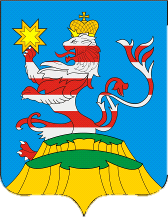 ПОСАДСКИЙВЕСТНИК2022декабрь, 30,пятница,№ 54Чăваш РеспубликинСĕнтĕрвăрри муниципаллă округĕн администрацийĕЙ Ы Ш Ă Н У №Сĕнтĕрвăрри хули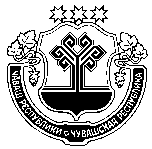 Чувашская РеспубликаАдминистрацияМариинско-Посадскогомуниципального округа П О С А Н О В Л Е Н И Е 30.12.2022 № 1г. Мариинский ПосадПрофессиональные квалификационные 
группыРазмер оклада, рублейРазмер повышающего коэффициентаОбщеотраслевые профессии рабочих первого уровня37491 квалификационный уровень0,052 квалификационный уровень0,10Общеотраслевые профессии рабочих второго уровня41191 квалификационный уровень0,112 квалификационный уровень0,3Примечание.Размер выплат по повышающему коэффициенту к окладу определяется путем умножения размера оклада работника на повышающий коэффициент.№ппВиды компенсационных выплатВиды компенсационных выплатРазмер1.Выплаты работникам, занятым на тяжелых работах, работах с вредными и (или) опасными и иными особыми условиями оплаты труда, по результатам аттестации рабочих местдоплата в размере не менее 4 процентов оклада, установленного для различных видов работ с нормальными условиями трудаПримечание. Условия предоставления доплат в зависимости от класса условий труда, минимальный размер повышения оплаты труда устанавливаются Министерством здравоохранения Российской Федерациидоплата в размере не менее 4 процентов оклада, установленного для различных видов работ с нормальными условиями трудаПримечание. Условия предоставления доплат в зависимости от класса условий труда, минимальный размер повышения оплаты труда устанавливаются Министерством здравоохранения Российской Федерации2.Повышенная оплата работы в выходные и нерабочие праздничные дниоплата труда осуществляется в соответствии со статьей 153 Трудового кодекса Российской Федерации оплата труда осуществляется в соответствии со статьей 153 Трудового кодекса Российской Федерации 3.Доплата за работу в ночное время (с 22 часов до 6 часов)доплата – 40 процентов оклада (рассчитанного за час работы) за каждый час работы в ночное времядоплата – 40 процентов оклада (рассчитанного за час работы) за каждый час работы в ночное время4.Повышенная оплата сверхурочной работыоплата труда осуществляется в соответствии со статьей 152 Трудового кодекса Российской Федерации оплата труда осуществляется в соответствии со статьей 152 Трудового кодекса Российской Федерации 5.Доплата за совмещение профессий (должностей), за расширение зон обслуживания, за увеличение объема работы или исполнение обязанностей временно отсутствующего работника без освобождения от работы, определенной трудовым договоромразмер доплаты и срок, на который она устанавливается, определяются по соглашению сторон трудового договора с учетом содержания и (или) объема дополнительной работыразмер доплаты и срок, на который она устанавливается, определяются по соглашению сторон трудового договора с учетом содержания и (или) объема дополнительной работы№ппВиды стимулирующих выплатВиды стимулирующих выплатРазмер1.Ежемесячная выплата к окладу за интенсивностьводителям автомобиля – в пределах 
1,3 оклада;другим работникам – в пределах 0,5 окладаводителям автомобиля – в пределах 
1,3 оклада;другим работникам – в пределах 0,5 оклада2.Ежемесячная надбавка за классность водителям автомобиляводителям 1 класса – 25 процентов к окладу;водителям 2 класса – 10 процентов к окладуводителям 1 класса – 25 процентов к окладу;водителям 2 класса – 10 процентов к окладу3.Премии по итогам работы за кварталдо 25 процентов оклададо 25 процентов окладаЧăваш РеспубликинСĕнтĕрвăрри муниципаллă округĕн администрацийĕЙ Ы Ш Ă Н У №Сĕнтĕрвăрри хулиЧувашская РеспубликаАдминистрация Мариинско-Посадскогомуниципального округа П О С А Н О В Л Е Н И Е 30.12.2022 № 2г. Мариинский Посадстаж работы(процентов)от 3 до 8 лет10от 8 до 13 лет15от 13 до 18 лет20от 18 до 23 лет25от 23 лет30;Наименование должностиДолжностной оклад (рублей)Начальник управления (службы) эксплуатации зданий, начальник отдела административно-хозяйственного обеспечения и обслуживания5777Заместитель начальника управления (службы) эксплуатации зданий, заместитель начальника отдела административно-хозяйственного обеспечения и обслуживания5020Инженер4466Заведующий: копировально-множительным бюро, машинописным бюро; старший инспектор-делопроизводитель, старший инспектор3910Стенографистка I категории, инспектор-делопроизводитель, инспектор3378Заведующий: экспедицией, хозяйством, складом; кассир, комендант, архивариус, стенографистка II категории, секретарь-стенографистка, машинистка I категории3138Машинистка II категории, секретарь-машинистка, экспедитор2923Чăваш РеспубликинСĕнтĕрвăрри муниципаллă округĕн администрацийĕЙ Ы Ш Ă Н У №Сĕнтĕрвăрри хулиЧувашская РеспубликаАдминистрацияМариинско-Посадскогомуниципального округа П О С А Н О В Л Е Н И Е 30.12.2022 № 3г. Мариинский ПосадОб утверждении Положения о комиссии по соблюдению требований к служебному поведению муниципальных служащих Мариинско-Посадского муниципального округа Чувашской Республики и урегулированию конфликта интересовОб утверждении Положения о комиссии по соблюдению требований к служебному поведению муниципальных служащих Мариинско-Посадского муниципального округа Чувашской Республики и урегулированию конфликта интересовГлава Мариинско-Посадского муниципального
округа Чувашской РеспубликиВ.В. ПетровЧăваш  РеспубликинСĕнтĕрвăрри муниципаллă округĕн администрацийĕЙ Ы Ш Ă Н У        №Сĕнтĕрвăрри хули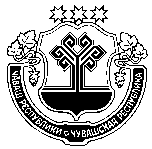 Чувашская  РеспубликаАдминистрацияМариинско-Посадскогомуниципального округа П О С А Н О В Л Е Н И Е 30.12.2022 № 4г. Мариинский  ПосадГлава Мариинско-Посадскогомуниципального округаВ.В. ПетровЧăваш РеспубликинСĕнтĕрвăрри муниципаллă округĕн администрацийĕЙ Ы Ш Ă Н У №Сĕнтĕрвăрри хулиЧувашская РеспубликаАдминистрацияМариинско-Посадскогомуниципального округа П О С А Н О В Л Е Н И Е 30.12.2022 № 5г. Мариинский ПосадГлава Мариинско-Посадскогомуниципального округаВ.В. ПетровЧăваш РеспубликинСĕнтĕрвăрри муниципаллă округĕн администрацийĕЙ Ы Ш Ă Н У №Сĕнтĕрвăрри хулиЧувашская РеспубликаАдминистрацияМариинско-Посадскогомуниципального округа П О С А Н О В Л Е Н И Е 30.12.2022 № 6г. Мариинский ПосадГлава Мариинско-Посадского
муниципального округа
В.В. ПетровНаименование подаркаХарактеристика подарка, его описаниеКоличество предметовСтоимость в рублях<*>1.2.ИтогоРегистрационный номерДата подачи уведомленияФамилия, имя, отчество и должность лица, замещающего должность муниципальной службы, представившего уведомлениеФамилия, имя, отчество должностного лица, принявшего уведомлениеПодпись должностного лица, принявшего уведомлениеНаименование подаркаСтоимость (в рублях)12345671.2.N п/пНаименование подаркаХарактеристика подарка, его описаниеКоличество предметовСтоимость в рублях<*>12345ИтогоИтогоИтогоЧăваш РеспубликинСĕнтĕрвăрри муниципаллă округĕн депутатсен ПухăвĕЙ Ы Ш Ă Н У2022.12.29 7/1 №Сĕнтĕрвăрри хулиЧувашская РеспубликаСобрание депутатов Мариинско-Посадскогомуниципального округа Р Е Ш Е Н И Е 29.12.2022 № 7/1г. Мариинский ПосадОб избрании председателя Собрания депутатов Мариинско-Посадского муниципального округа Чувашской Республики Об избрании председателя Собрания депутатов Мариинско-Посадского муниципального округа Чувашской Республики Чăваш РеспубликинСĕнтĕрвăрри муниципаллă округĕн депутатсен ПухăвĕЙ Ы Ш Ă Н У2022.12.29 7/2 №Сĕнтĕрвăрри хулиЧувашская РеспубликаСобрание депутатов Мариинско-Посадскогомуниципального округа Р Е Ш Е Н И Е 29.12.2022 № 7/2г. Мариинский Посад О внесении изменений в решение Мариинско-Посадского районного Собрания депутатов Чувашской Республики от 20.12.2021 года № С-13/3 «О бюджете Мариинско-Посадского района Чувашской Республики на 2022 год и на плановый период 2023 и 2024 годов» О внесении изменений в решение Мариинско-Посадского районного Собрания депутатов Чувашской Республики от 20.12.2021 года № С-13/3 «О бюджете Мариинско-Посадского района Чувашской Республики на 2022 год и на плановый период 2023 и 2024 годов»Коды бюджетной классификации Российской ФедерацииНаименование доходовСумма (тыс. рублей)1 00 00000 00 0000 000НАЛОГОВЫЕ И НЕНАЛОГОВЫЕ ДОХОДЫ, всего10 643,91 01 00000 00 0000 000НАЛОГИ НА ПРИБЫЛЬ, ДОХОДЫ, всего7 202,6из них:1 01 02000 01 0000 110налог на доходы физических лиц7 202,61 05 00000 00 0000 000НАЛОГИ НА СОВОКУПНЫЙ ДОХОД2 176,71 05 01000 00 0000 110Налог, взимаемый в связи с применением упрощенной системы налогообложения2 176,71 08 00000 00 0000 000ГОСУДАРСТВЕННАЯ ПОШЛИНА711,31 14 00000 00 0000 000ДОХОДЫ ОТ ПРОДАЖИ МАТЕРИАЛЬНЫХ И НЕМАТЕРИАЛЬНЫХ АКТИВОВ553,32 00 00000 00 0000 000БЕЗВОЗМЕЗДНЫЕ ПОСТУПЛЕНИЯ, всего- 1 037,02 02 00000 00 0000 000БЕЗВОЗМЕЗДНЫЕ ПОСТУПЛЕНИЯ ОТ ДРУГИХ БЮДЖЕТОВ БЮДЖЕТНОЙ СИСТЕМЫ РОССИЙСКОЙ ФЕДЕРАЦИИ, всего- 1 037,02 02 20000 00 0000 150Субсидии бюджетам бюджетной системы Российской Федерации (межбюджетные субсидии)- 11 669,52 02 25599 05 0000 150Субсидии бюджетам муниципальных районов на подготовку проектов межевания земельных участков и на проведение кадастровых работ- 105,92 02 20216 05 0000 150Субсидии бюджетам муниципальных районов на осуществление дорожной деятельности в отношении автомобильных дорог общего пользования, а также капитального ремонта и ремонта дворовых территорий многоквартирных домов, проездов к дворовым территориям многоквартирных домов населенных пунктов (район)- 7 556,62 02 20216 05 0000 150Субсидии бюджетам муниципальных районов на осуществление дорожной деятельности в отношении автомобильных дорог общего пользования, а также капитального ремонта и ремонта дворовых территорий многоквартирных домов, проездов к дворовым территориям многоквартирных домов населенных пунктов- 59,72 02 29999 05 0000 150Прочие субсидии (инициативные проекты)3 692,42 02 29999 05 0000 150Прочие субсидии (борщевик)- 5,62 02 29999 05 0000 150Прочие субсидии (поддержка граждан ведущих ЛПХ)- 3 744,32 02 29999 05 0000 150Прочие субсидии (поддержка малых форм хозяйствования)- 3 889,82 02 30000 00 0000 150Субвенции бюджетам бюджетной системы Российской Федерации- 5 033,82 02 30024 05 0000 150Субвенции бюджетам муниципальных районов на выполнение передаваемых полномочий субъектов Российской Федерации (дошкольное образование)- 5 100,02 02 30024 05 0000 150Субвенции бюджетам муниципальных районов на выполнение передаваемых полномочий субъектов Российской Федерации (питание детей мобилизованных)66,22 02 40000 00 0000 150Иные межбюджетные трансферты15 666,32 02 49999 05 0000 150Прочие межбюджетные трансферты, передаваемые бюджетам муниципальных районов (советник директора по воспитанию)543,42 02 49999 05 0000 150Прочие межбюджетные трансферты, передаваемые бюджетам муниципальных районов (на погашение исполнительных листов)13 513,82 02 49999 05 0000 150Прочие межбюджетные трансферты, передаваемые бюджетам муниципальных районов (отдельным категориям работников бюджетной сферы)1 609,1ИТОГО9 606,9Коды бюджетной классификации Российской ФедерацииНаименование доходовСумма Сумма Коды бюджетной классификации Российской ФедерацииНаименование доходов2023 год2024 год1234200 00000 00 0000 000БЕЗВОЗМЕЗДНЫЕ ПОСТУПЛЕНИЯ, всего27 003,9-2 02 00000 00 0000 000БЕЗВОЗМЕЗДНЫЕ ПОСТУПЛЕНИЯ ОТ ДРУГИХ БЮДЖЕТОВ БЮДЖЕТНОЙ СИСТЕМЫ РОССИЙСКОЙ ФЕДЕРАЦИИ, всего27 003,9-2 02 29999 05 0000 150Прочие субсидии (ремонт водонапорных башен)9 796,7-2 02 29999 05 0000 150Прочие субсидии (благоустройство дворовых территорий)17 207,2--ИТОГО27 003,9-НаименованиеРазделПодразделЦелевая статья (государственные про-граммы и непрограмные направления деятельности)Группа (группа и подгруппа) вида расходовВсегоВ том числеВ том числеНаименованиеРазделПодразделЦелевая статья (государственные про-граммы и непрограмные направления деятельности)Группа (группа и подгруппа) вида расходовВсегоСубсидии, субвенцииза счет бюджета Мариинско-Посадского района12345678ВСЕГО РАСХОДОВ- 3 281,4- 1 037,0- 2 244,4ОБЩЕГОСУДАРСТВЕННЫЕ ВОПРОСЫ01197,0-197,0Функционирование Правительства Российской Федерации, высших исполнительных органов государственной власти субъектов Российской Федерации, местных администраций0104130,2-130,2Муниципальная программа "Развитие потенциала муниципального управления"0104Ч500000000130,2-130,2Обеспечение реализации государственной программы Чувашской Республики "Развитие потенциала государственного управления"0104Ч5Э0000000130,2-130,2Основное мероприятие "Общепрограммные расходы"0104Ч5Э0100000130,2-130,2Обеспечение функций муниципальных органов0104Ч5Э0100200130,2-130,2Расходы на выплаты персоналу в целях обеспечения выполнения функций государственными (муниципальными) органами, казенными учреждениями, органами управления государственными внебюджетными фондами0104Ч5Э0100200100130,2-130,2Расходы на выплаты персоналу государственных (муниципальных) органов0104Ч5Э0100200120130,2-130,2Закупка товаров, работ и услуг для обеспечения государственных (муниципальных) нужд0104Ч5Э010020020022,5-22,5Иные закупки товаров, работ и услуг для обеспечения государственных (муниципальных) нужд0104Ч5Э010020024022,5-22,5Иные бюджетные ассигнования0104Ч5Э0100200800- 22,5-- 22,5Уплата налогов, сборов и иных платежей0104Ч5Э0100200850- 22,5-- 22,5Обеспечение деятельности финансовых, налоговых и таможенных органов и органов финансового (финансово-бюджетного) надзора0106- 152,4-- 152,4Муниципальная программа "Управление общественными финансами и муниципальным долгом"0106Ч400000000- 152,4-- 152,4Обеспечение реализации муниципальной программы "Управление общественными финансами и муниципальным долгом"0106Ч4Э0000000- 152,4-- 152,4Основное мероприятие "Общепрограммные расходы"0106Ч4Э0100000- 152,4-- 152,4Обеспечение функций муниципальных органов0106Ч4Э0100200- 152,4-- 152,4Закупка товаров, работ и услуг для обеспечения государственных (муниципальных) нужд0106Ч4Э0100200200- 152,4-- 152,4Иные закупки товаров, работ и услуг для обеспечения государственных (муниципальных) нужд0106Ч4Э0100200240- 152,4-- 152,4Резервные фонды0111- 182,6-- 182,6Муниципальная программа "Управление общественными финансами и муниципальным долгом"0111Ч400000000- 182,6-- 182,6Подпрограмма "Совершенствование бюджетной политики и обеспечение сбалансированности бюджета" муниципальной программы "Управление общественными финансами и муниципальным долгом"0111Ч410000000- 182,6-- 182,6Основное мероприятие "Развитие бюджетного планирования, формирование бюджета муниципального образования на очередной финансовый год и плановый период"0111Ч41010000- 182,6-- 182,6Резервный фонд администрации муниципального образования Чувашской Республики0111Ч410173430- 182,6-- 182,6Иные бюджетные ассигнования0111Ч410173430800- 182,6-- 182,6Резервные средства0111Ч410173430870- 182,6-- 182,6Другие общегосударственные вопросы01137,8-7,8Муниципальная программа "Развитие культуры"0113Ц4000000007,8-7,8Подпрограмма "Развитие культуры в Чувашской Республике" муниципальной программы "Развитие культуры"0113Ц4100000007,8-7,8Основное мероприятие "Развитие архивного дела"0113Ц4104000007,8-7,8Обеспечение деятельности муниципальных архивных учреждений0113Ц4104407507,8-7,8Предоставление субсидий бюджетным, автономным учреждениям и иным некоммерческим организациям0113Ц4104407506007,8-7,8Субсидии бюджетным учреждениям0113Ц4104407506107,8-7,8НАЦИОНАЛЬНАЯ ЭКОНОМИКА04- 13 361,4- 13 117,5- 243,9Сельское хозяйство и рыболовство0405- 7 753,3- 7 745,6- 7,7Муниципальная программа "Развитие сельского хозяйства и регулирование рынка сельскохозяйственной продукции, сырья и продовольствия"0405Ц900000000- 7 753,3- 7 745,6- 7,7Подпрограмма "Развитие мелиорации земель сельскохозяйственного назначения Чувашской Республики" муниципальной программы "Развитие сельского хозяйства и регулирование рынка сельскохозяйственной продукции, сырья и продовольствия Чувашской Республики0405Ц9Б0000000- 105,9- 105,9-Основное мероприятие "Подготовка проектов межевания земельных участков и проведение кадастровых работ"0405Ц9Б0300000- 105,9- 105,9-Субсидии на подготовку проектов межевания земельных участков и на проведение кадастровых работ040Ц9Б03L5990- 105,9- 105,9-Закупка товаров, работ и услуг для государственных (муниципальных) нужд0405Ц9Б03L5990200- 105,9- 105,9-Иные закупки товаров, работ и услуг для обеспечения государственных (муниципальных) нужд0405Ц9Б03L5990240- 105,9- 105,9-Подпрограмма "Развитие отраслей агропромышленного комплекса" муниципальной программы "Развитие сельского хозяйства и регулирование рынка сельскохозяйственной продукции, сырья и продовольствия Чувашской Республики"0405Ц9И0000000- 7 647,4- 7 639,7- 7,7Основное мероприятие "Субсидии на стимулирование развития приоритетных подотраслей агропромышленного комплекса и развитие малых форм хозяйствования"0405Ц9И0700000- 3 893,7- 3 889,8- 3,9 Стимулирование развития приоритетных подотраслей агропромышленного комплекса и развитие малых форм хозяйствования по направлениям, не обеспечиваемым софинансированием из федерального бюджета0405Ц9И07L5020- 3 893,7- 3 889,8- 3,9Иные бюджетные ассигнования0405Ц9И07L5020800- 3 893,7- 3 889,8- 3,9Субсидии юридическим лицам (кроме некоммерческих организаций), индивидуальным предпринимателям, физическим лицам - производителям товаров, работ, услуг0405Ц9И07L5020810- 3 893,7- 3 889,8- 3,9Основное мероприятие "Поддержка граждан, ведущих личное подсобное хозяйство и применяющих специальный налоговый режим "Налог на профессиональный доход"0405Ц9И1700000- 3 748,1- 3 744,3- 3,8Субсидии на поддержку граждан, ведущих личное подсобное хозяйство и применяющих специальный налоговый режим "Налог на профессиональный доход"0405Ц9И17S021П- 3 748,1- 3 744,3- 3,8Иные бюджетные ассигнования0405Ц9И17S021П800- 3 748,1- 3 744,3- 3,8Субсидии юридическим лицам (кроме некоммерческих организаций), индивидуальным предпринимателям, физическим лицам - производителям товаров, работ, услуг0405Ц9И17S021П810- 3 748,1- 3 744,3- 3,8Основное мероприятие "Борьба с распространением борщевика Сосновского"0405Ц9И0900000- 5,6- 5,6-Реализация комплекса мероприятий по борьбе с распространением борщевика Сосновского на территории Чувашской Республики0405Ц9И09S6810- 5,6- 5,6-Межбюджетные трансферты0405Ц9И09S6810500- 5,6- 5,6-Субвенции0405Ц9И09S6810530- 5,6- 5,6-Дорожное хозяйство (дорожные фонды)0409- 5 371,9- 5 371,9-Муниципальная программа "Комплексное развитие сельских территорий Чувашской Республики"0409А6000000002 244,52 244,5-Подпрограмма "Создание и развитие инфраструктуры на сельских территориях" муниципальной программы "Комплексное развитие сельских территорий Чувашской Республики"0409А6200000002 244,52 244,5-Основное мероприятие "Комплексное обустройство населенных пунктов, расположенных в сельской местности, объектами социальной и инженерной инфраструктуры, а также строительство и реконструкция автомобильных дорог"0409А6201000002 244,52 244,5-Реализация проектов развития общественной инфраструктуры, основанных на местных инициативах0409А6201S65702 244,52 244,5-Закупка товаров, работ и услуг для государственных (муниципальных) нужд0409А6201S65702002 255,62 255,6-Иные закупки товаров, работ и услуг для обеспечения государственных (муниципальных) нужд0409А6201S65702402 255,62 255,6-Межбюджетные трансферты0409А6201S6570500- 11,1- 11,1-Субсидии0409А6201S6570520- 11,1- 11,1-Муниципальная программа "Развитие транспортной системы"0409Ч200000000- 7 616,4- 7 616,4-Подпрограмма "Безопасные и качественные автомобильные дороги" муниципальной программы "Развитие транспортной системы "0409Ч210000000- 7 616,4- 7 616,4-Основное мероприятие "Мероприятия, реализуемые с привлечением межбюджетных трансфертов бюджетам другого уровня"0409Ч210300000- 7 616,4- 7 616,4-Осуществление дорожной деятельности, кроме деятельности по строительству, в отношении автомобильных дорог местного значения вне границ населенных пунктов в границах муниципального района или муниципального округа0409Ч210374180397,8-397,8Закупка товаров, работ и услуг для государственных (муниципальных) нужд0409Ч210374180200397,8-397,8Иные закупки товаров, работ и услуг для обеспечения государственных (муниципальных) нужд0409Ч210374180240397,8-397,8Капитальный ремонт и ремонт автомобильных дорог общего пользования местного значения вне границ населенных пунктов в границах муниципального района или муниципального округа0409Ч2103S4181- 7 954,5- 7 556,7- 397,8Закупка товаров, работ и услуг для государственных (муниципальных) нужд0409Ч2103S4181200- 7 954,5- 7 556,7- 397,8Иные закупки товаров, работ и услуг для обеспечения государственных (муниципальных) нужд0409Ч2103S4181240- 7 954,5- 7 556,7- 397,8Капитальный ремонт и ремонт автомобильных дорог общего пользования местного значения в границах населенных пунктов поселения0409Ч2103S4191- 59,7- 59,7-Межбюджетные трансферты0409Ч2103S4191500- 59,7- 59,7-Субвенции0409Ч2103S4191520- 59,7- 59,7-Другие вопросы в области национальной экономики0412- 236,2-- 236,2Муниципальная программа "Развитие культуры"0412Ц400000000- 236,2-- 236,2Подпрограмма "Туризм" государственной программы Чувашской Республики "Развитие культуры и туризма"0412Ц440000000- 236,2-- 236,2Основное мероприятие "Развитие приоритетных направлений развития туризма в Чувашской Республике"0412Ц440200000- 236,2-- 236,2Развитие приоритетных направлений туристской сферы0412Ц440271370- 236,2-- 236,2Предоставление субсидий бюджетным, автономным учреждениям и иным некоммерческим организациям0412Ц440271370600- 236,2-- 236,2Субсидии автономным учреждениям0412Ц440271370620- 236,2-- 236,2ЖИЛИЩНО-КОММУНАЛЬНОЕ ХОЗЯЙСТВО0515 341,815 341,8-Коммунальное хозяйство050213 513,813 513,8-Муниципальная программа "Модернизация и развитие сферы жилищно-коммунального хозяйства"0502A10000000013 513,813 513,8-Подпрограмма "Модернизация коммунальной инфраструктуры на территории Чувашской Республики" государственной программы Чувашской Республики "Модернизация и развитие сферы жилищно-коммунального хозяйства"0502A11000000013 513,813 513,8-Основное мероприятие "Обеспечение качества жилищно-коммунальных услуг"0502A11010000013 513,813 513,8-Погашение просроченной задолженности за потребленный муниципальными теплоснабжающими организациями природный газ0502A11012009013 513,813 513,8-Межбюджетные трансферты0502A11012009050013 513,813 513,8-Иные межбюджетные трансферты0502A11012009054013 513,813 513,8-Благоустройство05031 828,01 828,0-Муниципальная программа "Комплексное развитие сельских территорий Чувашской Республики"0503А6000000001 828,01 828,0-Подпрограмма "Создание и развитие инфраструктуры на сельских территориях" муниципальной программы "Комплексное развитие сельских территорий Чувашской Республики"0503А6200000001 828,01 828,0-Основное мероприятие "Комплексное обустройство населенных пунктов, расположенных в сельской местности, объектами социальной и инженерной инфраструктуры, а также строительство и реконструкция автомобильных дорог"0503А6201000001 828,01 828,0-Реализация проектов развития общественной инфраструктуры, основанных на местных инициативах0503А6201S65701 828,01 828,0-Закупка товаров, работ и услуг для государственных (муниципальных) нужд0503А6201S65702001 828,01 828,0-Иные закупки товаров, работ и услуг для обеспечения государственных (муниципальных) нужд0503А6201S65702401 828,01 828,0-ОБРАЗОВАНИЕ07- 3 759,4-2 881,3- 878,1Дошкольное образование0701- 5 100,0- 5 100,0-Муниципальная программа "Развитие образования"0701Ц700000000- 5 100,0- 5 100,0-Подпрограмма "Поддержка развития образования" муниципальной программы "Развитие образования"0701Ц710000000- 5 100,0- 5 100,0-Основное мероприятие "Финансовое обеспечение получения дошкольного образования, начального общего, основного общего, и среднего профессионального образования, среднего общего образования"0701Ц710200000- 5 100,0- 5 100,0-Осуществление государственных полномочий Чувашской Республики по обеспечению государственных гарантий реализации прав на получение общедоступного и бесплатного дошкольного образования в муниципальных дошкольных образовательных организациях0701Ц710212000- 5 100,0- 5 100,0-Предоставление субсидий бюджетным, автономным учреждениям и иным некоммерческим организациям0701Ц710212000600- 5 100,0- 5 100,0-Субсидии бюджетным учреждениям0701Ц710212000610- 5 100,0- 5 100,0-Общее образование07021 116,0609,6506,4Муниципальная программа "Развитие образования"0702Ц7000000001 116,0609,6506,4Подпрограмма "Поддержка развития образования"0702Ц710000000572,666,2506,4Основное мероприятие "Обеспечение деятельности организаций в сфере образования"0702Ц710100000437,5-437,5Обеспечение деятельности муниципальных общеобразовательных организаций0702Ц710170550437,5-437,5Закупка товаров, работ и услуг для государственных (муниципальных) нужд0702Ц71017055020025,0-25,0Иные закупки товаров, работ и услуг для обеспечения государственных (муниципальных) нужд0702Ц71017055024025,0-25,0Предоставление субсидий бюджетным, автономным учреждениям и иным некоммерческим организациям0702Ц710170550600412,5-412,5Субсидии бюджетным учреждениям0702Ц710170550610412,5-412,5Основное мероприятие "Меры социальной поддержки"0702Ц71140000066,266,2-Обеспечение бесплатным двухразовым питанием обучающихся общеобразовательных организаций, находящихся на территории Чувашской Республики, осваивающих образовательные программы начального общего, основного общего и среднего общего образования, являющихся членами семей лиц, призванными на военную службу по мобилизации в Вооруженные Силы Российской Федерации, а также лиц, принимающих (принимавших) участие в специальной военной операции0702Ц71142029П66,266,2-Предоставление субсидий бюджетным, автономным учреждениям и иным некоммерческим организациям0702Ц71142029П60066,266,2-Субсидии бюджетным учреждениям0702Ц71142029П61066,266,2-Основное мероприятие "Реализация мероприятий регионального проекта "Успех каждого ребенка"0702Ц71E20000068,9-68,9Создание в общеобразовательных организациях, расположенных в сельской местности, условий для занятий физической культурой и спортом0702Ц71E25097068,9-68,9Предоставление субсидий бюджетным, автономным учреждениям и иным некоммерческим организациям0702Ц71E25097060068,9-68,9Субсидии бюджетным учреждениям0702Ц71E25097061068,9-68,9Подпрограмма "Патриотическое воспитание и допризывная подготовка молодежи Чувашской Республики" муниципальной программы "Развитие образования"0702Ц760000000543,4543,4-Основное мероприятие "Реализация мероприятий регионального проекта "Патриотическое воспитание граждан Российской Федерации"0702Ц76EВ00000543,4543,4-Проведение мероприятий по обеспечению деятельности советников директора по воспитанию и взаимодействию с детскими общественными объединениями в общеобразовательных организациях за счет средств резервного фонда Правительства Российской Федерации0702Ц76EВ5179F543,4543,4-Предоставление субсидий бюджетным, автономным учреждениям и иным некоммерческим организациям0702Ц76EВ5179F600543,4543,4-Субсидии бюджетным учреждениям0702Ц76EВ5179F610543,4543,4-Дополнительное образование детей0703354,81 609,1- 1 254,3Муниципальная программа "Развитие физической культуры и спорта"0703Ц500000000- 1 609,1-- 1 609,1Подпрограмма "Развитие спорта высших достижений и системы подготовки спортивного резерва" муниципальной программы "Развитие физической культуры и спорта"0703Ц520000000- 1 609,1-- 1 609,1Основное мероприятие "Содержание спортивных школ"0703Ц520100000- 1 609,1-- 1 609,1Обеспечение деятельности муниципальных детско-юношеских спортивных школ0703Ц520170340- 1 609,1-- 1 609,1Предоставление субсидий бюджетным, автономным учреждениям и иным некоммерческим организациям0703Ц520170340600- 1 609,1-- 1 609,1Субсидии автономным учреждениям0703Ц520170340620- 1 609,1-- 1 609,1Муниципальная программа "Развитие образования"0703Ц700000000354,8-354,8Подпрограмма "Муниципальная поддержка развития образования" муниципальной программы "Развитие образования"0703Ц710000000354,8-354,8Основное мероприятие "Реализация мероприятий регионального проекта "Успех каждого ребенка"0703Ц71E200000354,8-354,8Персонифицированное финансирование дополнительного образования детей0703Ц71E275150354,8-354,8Предоставление субсидий бюджетным, автономным учреждениям и иным некоммерческим организациям0703Ц71E275150600354,8-354,8Субсидии автономным учреждениям0703Ц71E275150620354,8-354,8Муниципальная программа "Управление общественными финансами и муниципальным долгом"0703Ч4000000001 609,11 609,1-Подпрограмма "Совершенствование бюджетной политики и обеспечение сбалансированности бюджета" муниципальной программы "Управление общественными финансами и муниципальным долгом"0703Ч4100000001 609,11 609,1-Основное мероприятие "Осуществление мер финансовой поддержки бюджетов муниципальных районов, муниципальных округов, городских округов и поселений, направленных на обеспечение их сбалансированности и повышение уровня бюджетной обеспеченности"0703Ч4104000001 609,11 609,1-Финансовое обеспечение повышения оплаты труда отдельным категориям работников бюджетной сферы, предусмотренным указами Президента Российской Федерации от 7 мая 2012 г. № 597, от 1 июня 2012 г. № 7610703Ч4104226801 609,11 609,1-Предоставление субсидий бюджетным, автономным учреждениям и иным некоммерческим организациям0703Ч4104226806001 609,11 609,1-Субсидии автономным учреждениям0703Ч4104226806201 609,11 609,1-Другие вопросы в области образования0709- 130,2-- 130,2Муниципальная программа "Развитие образования"0709Ц700000000- 130,2-- 130,2Обеспечение реализации муниципальной программы "Развитие образования"0709Ц7Э0000000- 130,2-- 130,2Основное мероприятие "Общепрограммные расходы"0709Ц7Э0100000- 130,2-- 130,2Обеспечение функций муниципальных органов0709Ц7Э0100200- 130,2-- 130,2Расходы на выплаты персоналу в целях обеспечения выполнения функций государственными (муниципальными) органами, казенными учреждениями, органами управления государственными внебюджетными фондами0709Ц7Э0100200100- 130,2-- 130,2Расходы на выплаты персоналу государственных (муниципальных) органов0709Ц7Э0100200120- 130,2-- 130,2КУЛЬТУРА И КИНЕМАТОГРАФИЯ 08- 1 108,0-- 1 108,0Культура0801- 1 108,0-- 1 108,0Муниципальная программа «Развитие культуры и туризма»0801Ц400000000 - 1 108,0-- 1 108,0Подпрограмма "Развитие культуры в Мариинско-Посадском районе Чувашской Республике" муниципальной программы "Развитие культуры и туризма"0801Ц410000000- 1 108,0-- 1 108,0Основное мероприятие "Развитие музейного дела"0801Ц410300000256,1-256,1Обеспечение деятельности муниципальных музеев0801Ц410340760256,1-256,1Предоставление субсидий бюджетным, автономным учреждениям и иным некоммерческим организациям0801Ц410340760600256,1-256,1Субсидии автономным учреждениям0801Ц410340760620256,1-256,1Основное мероприятие "Развитие профессионального искусства"0801Ц410500000450,8-450,8Обеспечение деятельности театров, концертных и других организаций исполнительских искусств0801Ц410570420450,8-450,8Предоставление субсидий бюджетным, автономным учреждениям и иным некоммерческим организациям0801Ц410570420600450,8-450,8Субсидии автономным учреждениям0801Ц410570420620450,8-450,8Основное мероприятие "Сохранение и развитие народного творчества"0801Ц410700000- 1 814,9-- 1 814,9Обеспечение деятельности государственных учреждений культурно-досугового типа и народного творчества0801Ц410740390- 1 814,9-- 1 814,9Предоставление субсидий бюджетным, автономным учреждениям и иным некоммерческим организациям0801Ц410740390600- 1 814,9-- 1 814,9Субсидии автономным учреждениям0801Ц410740390620- 1 814,9-- 1 814,9СОЦИАЛЬНАЯ ПОЛИТИКА10182,6-182,6Социальное обеспечение населения1003182,6-182,6Муниципальная программа "Развитие потенциала муниципального управления"1003Ч500000000182,6-182,6Обеспечение реализации муниципальной программы "Развитие потенциала муниципального управления"1003Ч5Э0000000182,6-182,6Основное мероприятие "Общепрограммные расходы"1003Ч5Э0100000182,6-182,6Прочие выплаты по обязательствам муниципального образования Чувашской Республики1003Ч5Э0173450182,6-182,6Закупка товаров, работ и услуг для государственных (муниципальных) нужд1003Ч5Э0173450200182,6-182,6Иные закупки товаров, работ и услуг для обеспечения государственных (муниципальных) нужд1003Ч5Э0173450240182,6-182,6МЕЖБЮДЖЕТНЫЕ ТРАНСФЕРТЫ БЮДЖЕТАМ СУБЪЕКТОВ РОССИЙСКОЙ ФЕДЕРАЦИИ Й МУНИЦИПАЛЬНЫХ ОБРАЗОВАНИЙ ОБЩЕГО ХАРАКТЕРА14- 380,0- 380,0-Прочие межбюджетные трансферты общего характера1403- 380,0- 380,0-Муниципальная программа "Комплексное развитие сельских территорий Чувашской Республики"1403А600000000- 380,0- 380,0-Подпрограмма "Создание и развитие инфраструктуры на сельских территориях" муниципальной программы "Комплексное развитие сельских территорий Чувашской Республики"1403А620000000- 380,0- 380,0-Основное мероприятие "Комплексное обустройство населенных пунктов, расположенных в сельской местности, объектами социальной и инженерной инфраструктуры, а также строительство и реконструкция автомобильных дорог"1403А620100000- 380,0- 380,0-Реализация проектов развития общественной инфраструктуры, основанных на местных инициативах1403А6201S6570- 380,0- 380,0-Межбюджетные трансферты1403А6201S6570500- 380,0- 380,0-Субсидии1403А6201S6570520- 380,0- 380,0-НаименованиеРазделПодразделЦелевая статья (государственные про-граммы и непрограмные направления деятельности)Группа (группа и подгруппа) вида расходовВсегоВ том числеВ том числеНаименованиеРазделПодразделЦелевая статья (государственные про-граммы и непрограмные направления деятельности)Группа (группа и подгруппа) вида расходовВсегоСубсидии, субвенцииза счет бюджета Мариинско-Посадского района12345678ВСЕГО РАСХОДОВ27 003,927 003,9-ЖИЛИЩНО-КОММУНАЛЬНОЕ ХОЗЯЙСТВО0527 003,927 003,9-Коммунальное хозяйство05029 796,79 796,7-Муниципальная программа "Модернизация и развитие сферы жилищно-коммунального хозяйства"0502A1000000009 796,79 796,7-Подпрограмма "Развитие систем коммунальной инфраструктуры и объектов, используемых для очистки сточных вод" муниципальной программы "Модернизация и развитие сферы жилищно-коммунального хозяйства"0502A1200000009 796,79 796,7-Основное мероприятие "Развитие систем водоснабжения муниципальных образований" 0502A6201000009 796,79 796,7-Капитальный ремонт источников водоснабжения (водонапорных башен и водозаборных скважин) в населенных пунктах0502A1201SA0109 796,79 796,7-Межбюджетные трансферты0502A1201SA0105009 796,79 796,7-Субсидии0502A1201SA0105209 796,79 796,7-Благоустройство050317 207,217 207,2-Муниципальная программа "Формирование современной городской среды на территории Чувашской Республики"0503A50000000017 207,217 207,2-Подпрограмма "Благоустройство дворовых и общественных территорий" муниципальной программы "Формирование современной городской среды на территории Чувашской Республики"0503A51000000017 207,217 207,2-Основное мероприятие "Содействие благоустройству населенных пунктов Чувашской Республики"0503A51020000017 207,217 207,2-Реализация мероприятий по благоустройству дворовых территорий и тротуаров0503A5102S271017 207,217 207,2-Межбюджетные трансферты0503A5102S271050017 207,217 207,2-Субсидии0503A5102S271052017 207,217 207,2-Приложение 9.6к решению Мариинско-Посадского районного Собрания депутатов "О бюджете Мариинско-Посадского районаЧувашской Республики на 2022 годи на плановый период 2023 и 2024 годовПриложение 9.6к решению Мариинско-Посадского районного Собрания депутатов "О бюджете Мариинско-Посадского районаЧувашской Республики на 2022 годи на плановый период 2023 и 2024 годовПриложение 9.6к решению Мариинско-Посадского районного Собрания депутатов "О бюджете Мариинско-Посадского районаЧувашской Республики на 2022 годи на плановый период 2023 и 2024 годовПриложение 9.6к решению Мариинско-Посадского районного Собрания депутатов "О бюджете Мариинско-Посадского районаЧувашской Республики на 2022 годи на плановый период 2023 и 2024 годовПриложение 9.6к решению Мариинско-Посадского районного Собрания депутатов "О бюджете Мариинско-Посадского районаЧувашской Республики на 2022 годи на плановый период 2023 и 2024 годовПриложение 9.6к решению Мариинско-Посадского районного Собрания депутатов "О бюджете Мариинско-Посадского районаЧувашской Республики на 2022 годи на плановый период 2023 и 2024 годовИЗМЕНЕНИЕраспределения бюджетных ассигнований по целевым статьям (муниципальнымпрограммам Мариинско-Посадского района Чувашской Республики и непрограммным направлениям деятельности), группам (группам и подгруппам) видов расходов,разделам, подразделам классификации расходов бюджета Мариинско-Посадскогорайона Чувашской Республики на 2022 год, предусмотренного приложением 9 к решениюМариинско-Посадского районного Собрания депутатов Чувашской Республики«О бюджете Мариинско-Посадского района Чувашской Республикина 2022 год и на плановый период 2023 и 2024 годов»ИЗМЕНЕНИЕраспределения бюджетных ассигнований по целевым статьям (муниципальнымпрограммам Мариинско-Посадского района Чувашской Республики и непрограммным направлениям деятельности), группам (группам и подгруппам) видов расходов,разделам, подразделам классификации расходов бюджета Мариинско-Посадскогорайона Чувашской Республики на 2022 год, предусмотренного приложением 9 к решениюМариинско-Посадского районного Собрания депутатов Чувашской Республики«О бюджете Мариинско-Посадского района Чувашской Республикина 2022 год и на плановый период 2023 и 2024 годов»ИЗМЕНЕНИЕраспределения бюджетных ассигнований по целевым статьям (муниципальнымпрограммам Мариинско-Посадского района Чувашской Республики и непрограммным направлениям деятельности), группам (группам и подгруппам) видов расходов,разделам, подразделам классификации расходов бюджета Мариинско-Посадскогорайона Чувашской Республики на 2022 год, предусмотренного приложением 9 к решениюМариинско-Посадского районного Собрания депутатов Чувашской Республики«О бюджете Мариинско-Посадского района Чувашской Республикина 2022 год и на плановый период 2023 и 2024 годов»ИЗМЕНЕНИЕраспределения бюджетных ассигнований по целевым статьям (муниципальнымпрограммам Мариинско-Посадского района Чувашской Республики и непрограммным направлениям деятельности), группам (группам и подгруппам) видов расходов,разделам, подразделам классификации расходов бюджета Мариинско-Посадскогорайона Чувашской Республики на 2022 год, предусмотренного приложением 9 к решениюМариинско-Посадского районного Собрания депутатов Чувашской Республики«О бюджете Мариинско-Посадского района Чувашской Республикина 2022 год и на плановый период 2023 и 2024 годов»ИЗМЕНЕНИЕраспределения бюджетных ассигнований по целевым статьям (муниципальнымпрограммам Мариинско-Посадского района Чувашской Республики и непрограммным направлениям деятельности), группам (группам и подгруппам) видов расходов,разделам, подразделам классификации расходов бюджета Мариинско-Посадскогорайона Чувашской Республики на 2022 год, предусмотренного приложением 9 к решениюМариинско-Посадского районного Собрания депутатов Чувашской Республики«О бюджете Мариинско-Посадского района Чувашской Республикина 2022 год и на плановый период 2023 и 2024 годов»ИЗМЕНЕНИЕраспределения бюджетных ассигнований по целевым статьям (муниципальнымпрограммам Мариинско-Посадского района Чувашской Республики и непрограммным направлениям деятельности), группам (группам и подгруппам) видов расходов,разделам, подразделам классификации расходов бюджета Мариинско-Посадскогорайона Чувашской Республики на 2022 год, предусмотренного приложением 9 к решениюМариинско-Посадского районного Собрания депутатов Чувашской Республики«О бюджете Мариинско-Посадского района Чувашской Республикина 2022 год и на плановый период 2023 и 2024 годов»(тыс. рублей)(тыс. рублей)(тыс. рублей)(тыс. рублей)(тыс. рублей)(тыс. рублей)НаименованиеЦелевая статья (государственные программы и непрограммные направления деятельности)Группа вида расходаРазделПодразделСумма1234567Всего- 3 281,41.Муниципальная программа "Модернизация и развитие сферы жилищно-коммунального хозяйства"А10000000013 513,81.1Подпрограмма "Модернизация коммунальной инфраструктуры на территории Чувашской Республики" государственной программы Чувашской Республики "Модернизация и развитие сферы жилищно-коммунального хозяйства"A11000000013 513,8Основное мероприятие "Обеспечение качества жилищно-коммунальных услуг"A11010000013 513,8Погашение просроченной задолженности за потребленный муниципальными теплоснабжающими организациями природный газA11012009013 513,8Закупка товаров, работ и услуг для государственных (муниципальных) нуждA11012009050013 513,8Иные закупки товаров, работ и услуг для обеспечения государственных (муниципальных) нуждA11012009054013 513,8Жилищно-коммунальное хозяйствоA1101200905400513 513,8Коммунальное хозяйствоA110120090540050213 513,82.Муниципальная программа "Комплексное развитие сельских территорий Чувашской Республики"A6000000003 692,52.1Подпрограмма "Создание и развитие инфраструктуры на сельских территориях" муниципальной программы "Комплексное развитие сельских территорий Чувашской Республики"A6200000003 692,5Основное мероприятие "Комплексное обустройство населенных пунктов, расположенных в сельской местности, объектами социальной и инженерной инфраструктуры, а также строительство и реконструкция автомобильных дорог"A6201000003 692,5Реализация проектов развития общественной инфраструктуры, основанных на местных инициативахА6201S65703 692,5Закупка товаров, работ и услуг для государственных (муниципальных) нуждА6201S65702002 255,6Иные закупки товаров, работ и услуг для обеспечения государственных (муниципальных) нуждА6201S65702402 255,6Национальная экономикаА6201S6570240042 255,6Дорожное хозяйство (дорожные фонды)А6201S657024004092 255,6Межбюджетные трансфертыА6201S6570500- 11,1СубсидииА6201S6570520- 11,1Национальная экономикаА6201S657052004- 11,1Дорожное хозяйство (дорожные фонды)А6201S65705200409- 11,1Закупка товаров, работ и услуг для государственных (муниципальных) нуждА6201S65702001 828,0Иные закупки товаров, работ и услуг для обеспечения государственных (муниципальных) нуждА6201S65702401 828,0Жилищно-коммунальное хозяйствоА6201S6570240051 828,0БлагоустройствоА6201S657024005031 828,0Межбюджетные трансфертыА6201S6570500- 380,0СубсидииА6201S6570520- 380,0Межбюджетные трансферты бюджетам субъектам Российской Федерации и муниципальных образований общего характераА6201S657052014- 380,0Прочие межбюджетные трансферты общего характераА6201S65705201403- 380,03.Муниципальная программа «Развитие культуры и туризма»Ц400000000- 1 336,43.1Подпрограмма "Развитие культуры в Мариинско-Посадском районе Чувашской Республике" муниципальной программы "Развитие культуры и туризма"Ц410000000- 1 100,2Основное мероприятие "Развитие музейного дела"Ц410300000256,1Обеспечение деятельности муниципальных музеевЦ410340760256,1Предоставление субсидий бюджетным, автономным учреждениям и иным некоммерческим организациямЦ410340760600256,1Субсидии автономным учреждениямЦ410340760620256,1Культура, кинематографияЦ41034076062008256,1КультураЦ4103407606200801256,1Основное мероприятие "Развитие архивного дела"Ц4104000007,8Обеспечение деятельности муниципальных архивных учрежденийЦ4104407507,8Предоставление субсидий бюджетным, автономным учреждениям и иным некоммерческим организациямЦ4104407506007,8Субсидии бюджетным учреждениямЦ4104407506107,8Общегосударственные вопросыЦ410440750610017,8Другие общегосударственные вопросыЦ41044075061001137,8Основное мероприятие "Развитие профессионального искусства"Ц410500000600450,8Обеспечение деятельности театров, концертных и других организаций исполнительских искусствЦ410570420620450,8Предоставление субсидий бюджетным, автономным учреждениям и иным некоммерческим организациямЦ410570420620450,8Субсидии автономным учреждениямЦ410570420620450,8Культура, кинематографияЦ41057042062008450,8КультураЦ4105704206200801450,8Основное мероприятие "Сохранение и развитие народного творчества"Ц410700000- 1 814,9Обеспечение деятельности государственных учреждений культурно-досугового типа и народного творчестваЦ410740390- 1 814,9Предоставление субсидий бюджетным, автономным учреждениям и иным некоммерческим организациямЦ410740390620- 1 814,9Субсидии автономным учреждениямЦ410740390620- 1 814,9Культура, кинематографияЦ41074039062008- 1 814,9КультураЦ4107403906200801- 1 814,93.2Подпрограмма "Туризм" государственной программы Чувашской Республики "Развитие культуры и туризма"Ц440000000- 236,2Основное мероприятие "Развитие приоритетных направлений развития туризма в Чувашской Республике"Ц440200000- 236,2Развитие приоритетных направлений туристской сферыЦ440271370- 236,2Предоставление субсидий бюджетным, автономным учреждениям и иным некоммерческим организациямЦ440271370600- 236,2Субсидии автономным учреждениямЦ440271370620- 236,2Национальная экономикаЦ44027137062004- 236,2Другие вопросы в области национальной экономикиЦ4402713706200412- 236,24.Муниципальная программа "Развитие физической культуры и спорта"Ц500000000- 1 609,14.1.Подпрограмма "Развитие спорта высших достижений и системы подготовки спортивного резерва" муниципальной программы "Развитие физической культуры и спорта"Ц520000000- 1 609,1Основное мероприятие "Содержание спортивных школ"Ц520100000- 1 609,1Обеспечение деятельности муниципальных детско-юношеских спортивных школЦ520170340- 1 609,1Предоставление субсидий бюджетным, автономным учреждениям и иным некоммерческим организациямЦ520170340600- 1 609,1Субсидии автономным учреждениямЦ520170340620- 1 609,1ОбразованиеЦ52017034062007- 1 609,1Дополнительное образование детейЦ5201703406200703- 1 609,15.Муниципальная программа "Развитие образования" Ц700000000- 3 759,4 5.1Подпрограмма "Поддержка развития образования"Ц710000000- 4 172,6Основное мероприятие "Обеспечение деятельности организаций в сфере образования"Ц710100000437,5Обеспечение деятельности детских дошкольных образовательных организацийЦ710170550437,5Закупка товаров, работ и услуг для государственных (муниципальных) нуждЦ71017055020025,0Иные закупки товаров, работ и услуг для обеспечения государственных (муниципальных) нуждЦ71017055024025,0ОбразованиеЦ7101705502400725,0Общее образованиеЦ710170550240070225,0Предоставление субсидий бюджетным, автономным учреждениям и иным некоммерческим организациямЦ710170550600412,5Субсидии бюджетным учреждениямЦ710170550610412,5ОбразованиеЦ71017055061007412,5Общее образованиеЦ7101706706100702412,5Основное мероприятие "Финансовое обеспечение получения дошкольного образования, начального общего, основного общего, и среднего профессионального образования, среднего общего образования"Ц710200000- 5 100,0Осуществление государственных полномочий Чувашской Республики по обеспечению государственных гарантий реализации прав на получение общедоступного и бесплатного дошкольного образования в муниципальных дошкольных образовательных организацияхЦ710212000- 5 100,0Предоставление субсидий бюджетным, автономным учреждениям и иным некоммерческим организациямЦ710212000600- 5 100,0Субсидии бюджетным учреждениямЦ710212000610- 5 100,0ОбразованиеЦ71021200061007- 5 100,0Дошкольное образованиеЦ7102120006100701- 5 100,0Основное мероприятие "Меры социальной поддержки"Ц71140000066,2Обеспечение бесплатным двухразовым питанием обучающихся общеобразовательных организаций, находящихся на территории Чувашской Республики, осваивающих образовательные программы начального общего, основного общего и среднего общего образования, являющихся членами семей лиц, призванными на военную службу по мобилизации в Вооруженные Силы Российской Федерации, а также лиц, принимающих (принимавших) участие в специальной военной операцииЦ71142029П66,2Предоставление субсидий бюджетным, автономным учреждениям и иным некоммерческим организациямЦ71142029П60066,2Субсидии бюджетным учреждениямЦ71142029П61066,2ОбразованиеЦ71142029П6100766,2Общее образованиеЦ71142029П610070266,2Основное мероприятие "Реализация мероприятий регионального проекта "Успех каждого ребенка"Ц71Е200000423,7Создание в общеобразовательных организациях, расположенных в сельской местности, условий для занятий физической культурой и спортомЦ71E25097068,9Закупка товаров, работ и услуг для государственных (муниципальных) нуждЦ71E25097020068,9Иные закупки товаров, работ и услуг для обеспечения государственных (муниципальных) нуждЦ71E25097024068,9ОбразованиеЦ71E2509702400768,9Общее образованиеЦ71E250970240070268,9Персонифицированное финансирование дополнительного образования детейЦ71E275150354,8Предоставление субсидий бюджетным, автономным учреждениям и иным некоммерческим организациямЦ71E275150600354,8Субсидии автономным учреждениямЦ71E275150620354,8ОбразованиеЦ71E27515062007354,8Общее образованиеЦ71E2751506200702354,85.2Подпрограмма "Патриотическое воспитание и допризывная подготовка молодежи Чувашской Республики" муниципальной программы "Развитие образования"Ц71Е200000543,4Основное мероприятие "Реализация мероприятий регионального проекта "Патриотическое воспитание граждан Российской Федерации"Ц76EВ00000543,4Проведение мероприятий по обеспечению деятельности советников директора по воспитанию и взаимодействию с детскими общественными объединениями в общеобразовательных организациях за счет средств резервного фонда Правительства Российской ФедерацииЦ76EВ5179F543,4Предоставление субсидий бюджетным, автономным учреждениям и иным некоммерческим организациямЦ76EВ5179F600543,4Субсидии бюджетным учреждениямЦ76EВ5179F610543,4ОбразованиеЦ76EВ5179F61007543,4Общее образованиеЦ76EВ5179F6100702543,45.3Обеспечение реализации муниципальной программы "Развитие образования"Ц7Э0000000- 130,2Основное мероприятие "Общепрограммные расходы"Ц7Э0100000- 130,2Обеспечение функций муниципальных органовЦ7Э0100200- 130,2Расходы на выплаты персоналу в целях обеспечения выполнения функций государственными (муниципальными) органами, казенными учреждениями, органами управления государственными внебюджетными фондамиЦ7Э0100200100- 130,2Расходы на выплаты персоналу государственных (муниципальных) органовЦ7Э0100200120- 130,2ОбразованиеЦ7Э010020012007- 130,2Другие вопросы в области образованияЦ7Э01002001200709- 130,26.Муниципальная программа "Развитие сельского хозяйства и регулирование рынка сельскохозяйственной продукции, сырья и продовольствия"Ц900000000- 7 753,36.1Подпрограмма "Развитие мелиорации земель сельскохозяйственного назначения Чувашской Республики" государственной программы Чувашской Республики "Развитие сельского хозяйства и регулирование рынка сельскохозяйственной продукции, сырья и продовольствия Чувашской Республики"Ц9Б0000000- 105,9Основное мероприятие "Подготовка проектов межевания земельных участков и проведение кадастровых работ"Ц9Б0300000- 105,9Субсидии на подготовку проектов межевания земельных участков и на проведение кадастровых работЦ9Б03L5990- 105,9Закупка товаров, работ и услуг для государственных (муниципальных) нуждЦ9Б03L5990200- 105,9Иные закупки товаров, работ и услуг для обеспечения государственных (муниципальных) нуждЦ9Б03L5990240- 105,9Национальная экономикаЦ9Б03L599024004- 105,9Сельское хозяйство и рыболовствоЦ9Б03L59902400405- 105,96.2Подпрограмма "Развитие отраслей агропромышленного комплекса" муниципальной программы "Развитие сельского хозяйства и регулирование рынка сельскохозяйственной продукции, сырья и продовольствия Чувашской Республики"Ц9И0000000- 7 647,4Основное мероприятие "Субсидии на стимулирование развития приоритетных подотраслей агропромышленного комплекса и развитие малых форм хозяйствования"Ц9И0700000- 3 893,7Стимулирование развития приоритетных подотраслей агропромышленного комплекса и развитие малых форм хозяйствованияЦ9И07L5020- 3 893,7Иные бюджетные ассигнованияЦ9И07L5020800- 3 893,7Субсидии юридическим лицам (кроме некоммерческих организаций), индивидуальным предпринимателям, физическим лицам - производителям товаров, работ, услугЦ9И07L5020810- 3 893,7Национальная экономикаЦ9И07L502081004- 3 893,7Сельское хозяйство и рыболовствоЦ9И07L50208100405- 3 893,7Основное мероприятие "Поддержка граждан, ведущих личное подсобное хозяйство и применяющих специальный налоговый режим "Налог на профессиональный доход"Ц9И1700000- 3 748,1Субсидии на поддержку граждан, ведущих личное подсобное хозяйство и применяющих специальный налоговый режим "Налог на профессиональный доход"Ц9И17S021П- 3 748,1Иные бюджетные ассигнованияЦ9И17S021П800- 3 748,1Субсидии юридическим лицам (кроме некоммерческих организаций), индивидуальным предпринимателям, физическим лицам - производителям товаров, работ, услугЦ9И17S021П810- 3 748,1Национальная экономикаЦ9И17S021П81004- 3 748,1Сельское хозяйство и рыболовствоЦ9И17S021П8100405- 3 748,1Основное мероприятие "Борьба с распространением борщевика Сосновского"Ц9И0900000- 5,6Реализация комплекса мероприятий по борьбе с распространением борщевика Сосновского на территории Чувашской РеспубликиЦ9И09S6810- 5,6Межбюджетные трансфертыЦ9И09S6810500- 5,6СубвенцииЦ9И09S6810530- 5,6Национальная экономикаЦ9И09S681053004- 5,6Сельское хозяйство и рыболовствоЦ9И09S68105300405- 5,67.Муниципальная программа "Развитие транспортной системы"Ч200000000- 7 616,47.1Подпрограмма "Безопасные и качественные автомобильные дороги" муниципальной программы "Развитие транспортной системы "Ч210000000- 7 616,4Основное мероприятие "Мероприятия, реализуемые с привлечением межбюджетных трансфертов бюджетам другого уровня"Ч210300000- 7 616,4Осуществление дорожной деятельности, кроме деятельности по строительству, в отношении автомобильных дорог местного значения вне границ населенных пунктов в границах муниципального района или муниципального округаЧ210374180397,8Закупка товаров, работ и услуг для государственных (муниципальных) нуждЧ210374180200397,8Иные закупки товаров, работ и услуг для обеспечения государственных (муниципальных) нуждЧ210374180240397,8Национальная экономикаЧ21037418024004397,8Дорожное хозяйство (дорожные фонды)Ч2103741802400409397,8Капитальный ремонт и ремонт автомобильных дорог общего пользования местного значения вне границ населенных пунктов в границах муниципального района или муниципального округаЧ2103S4181- 7 954,5Закупка товаров, работ и услуг для государственных (муниципальных) нуждЧ2103S4181200- 7 954,5Иные закупки товаров, работ и услуг для обеспечения государственных (муниципальных) нуждЧ2103S4181240- 7 954,5Национальная экономикаЧ2103S418124004- 7 954,5Дорожное хозяйство (дорожные фонды)Ч2103S41812400409- 7 954,5Капитальный ремонт и ремонт автомобильных дорог общего пользования местного значения в границах населенных пунктов поселенияЧ2103S4191- 59,7Межбюджетные трансфертыЧ2103S4191500- 59,7СубсидииЧ2103S4191520- 59,7Национальная экономикаЧ2103S419152004- 59,7Дорожное хозяйство (дорожные фонды)Ч2103S41915200409- 59,78.Муниципальная программа "Управление общественными финансами и муниципальным долгом"Ч4000000001 274,18.1Подпрограмма "Совершенствование бюджетной политики и обеспечение сбалансированности бюджета" муниципальной программы "Управление общественными финансами и муниципальным долгом"Ч4100000001 426,5Основное мероприятие "Осуществление мер финансовой поддержки бюджетов муниципальных районов, городских округов и поселений, направленных на обеспечение их сбалансированности и повышение уровня бюджетной обеспеченности"Ч410400000- 182,6Иные бюджетные ассигнованияЧ410173430800- 182,6Резервные средстваЧ410173430870- 182,6Общегуосударственные вопросыЧ41017343087001- 182,6Резервные фондыЧ4101734308700111- 182,6Финансовое обеспечение повышения оплаты труда отдельным категориям работников бюджетной сферы, предусмотренным указами Президента Российской Федерации от 7 мая 2012 г. № 597, от 1 июня 2012 г. № 761Ч4104226801 609,1Предоставление субсидий бюджетным, автономным учреждениям и иным некоммерческим организациямЧ4104226806001 609,1Субсидии автономным учреждениямЧ4104226806201 609,1ОбразованиеЧ410422680620071 609,1Дополнительное образование детейЧ41042268062007031 609,18.2Обеспечение реализации муниципальной программы "Управление общественными финансами и муниципальным долгом"Ч4Э0000000- 152,4Основное мероприятие "Общепрограммные расходы"Ч4Э0100000- 152,4Обеспечение функций муниципальных органовЧ4Э0100200- 152,4Закупка товаров, работ и услуг для государственных (муниципальных) нуждЧ4Э0100200200- 152,4Иные закупки товаров, работ и услуг для обеспечения государственных (муниципальных) нуждЧ4Э0100200240- 152,4Общегосударственные вопросыЧ4Э010020024001- 152,4Обеспечение деятельности финансовых, налоговых и таможенных органов и органов финансового (финансово-бюджетного) надзораЧ4Э01002002400106- 152,49.Муниципальная программа "Развитие потенциала муниципального управления"Ч500000000312,89.1Обеспечение реализации государственной программы Чувашской Республики "Развитие потенциала государственного управления"Ч5Э0000000312,8Основное мероприятие "Общепрограммные расходы"Ч5Э0100000312,8Обеспечение функций муниципальных органовЧ5Э0100200130,2Расходы на выплаты персоналу в целях обеспечения выполнения функций государственными (муниципальными) органами, казенными учреждениями, органами управления государственными внебюджетными фондамиЧ5Э0100200100130,2Расходы на выплаты персоналу государственных (муниципальных) органовЧ5Э0100200120130,2Общегосударственные вопросыЧ5Э010020012001130,2Функционирование Правительства Российской Федерации, высших исполнительных органов государственной власти субъектов Российской Федерации, местных администрацийЧ5Э01002001200104130,2Закупка товаров, работ и услуг для государственных (муниципальных) нуждЧ5Э010020020022,5Иные закупки товаров, работ и услуг для обеспечения государственных (муниципальных) нуждЧ5Э010020024022,5Общегосударственные вопросыЧ5Э01002002400122,5Функционирование Правительства Российской Федерации, высших исполнительных органов государственной власти субъектов Российской Федерации, местных администрацийЧ5Э0100200240010422,5Иные бюджетные ассигнованияЧ5Э0100200800- 22,5Уплата налогов, сборов и иных платежейЧ5Э0100200850- 22,5Общегосударственные вопросыЧ5Э010020085001- 22,5Функционирование Правительства Российской Федерации, высших исполнительных органов государственной власти субъектов Российской Федерации, местных администрацийЧ5Э01002008500104- 22,5Прочие выплаты по обязательствам муниципального образования Чувашской РеспубликиЧ5Э0173450182,6Закупка товаров, работ и услуг для государственных (муниципальных) нуждЧ5Э0173450200182,6Иные закупки товаров, работ и услуг для обеспечения государственных (муниципальных) нуждЧ5Э0173450240182,6Социальная политикаЧ5Э017345024010182,6Социальное обеспечение населенияЧ5Э01734502401003182,6Приложение 10.2к решению Мариинско-Посадского районного Собрания депутатов "О бюджете Мариинско-Посадского районаЧувашской Республики на 2022 годи на плановый период 2023 и 2024 годов»"Приложение 10.2к решению Мариинско-Посадского районного Собрания депутатов "О бюджете Мариинско-Посадского районаЧувашской Республики на 2022 годи на плановый период 2023 и 2024 годов»"Приложение 10.2к решению Мариинско-Посадского районного Собрания депутатов "О бюджете Мариинско-Посадского районаЧувашской Республики на 2022 годи на плановый период 2023 и 2024 годов»"Приложение 10.2к решению Мариинско-Посадского районного Собрания депутатов "О бюджете Мариинско-Посадского районаЧувашской Республики на 2022 годи на плановый период 2023 и 2024 годов»"Приложение 10.2к решению Мариинско-Посадского районного Собрания депутатов "О бюджете Мариинско-Посадского районаЧувашской Республики на 2022 годи на плановый период 2023 и 2024 годов»"Приложение 10.2к решению Мариинско-Посадского районного Собрания депутатов "О бюджете Мариинско-Посадского районаЧувашской Республики на 2022 годи на плановый период 2023 и 2024 годов»"Приложение 10.2к решению Мариинско-Посадского районного Собрания депутатов "О бюджете Мариинско-Посадского районаЧувашской Республики на 2022 годи на плановый период 2023 и 2024 годов»"ИЗМЕНЕНИЕРаспределения бюджетных ассигнований по целевым статьям (муниципальным программам Мариинско-Посадского района Чувашской Республики и непрограммным направлениям деятельности), группам (группам и подгруппам) видов расходов, разделам, подразделам классификации расходов бюджета Мариинско-Посадского района Чувашской Республики на 2023 и 2024 годы, предусмотренного приложением 110 к решению Мариинско-Посадского районного Собрания депутатов Чувашской Республики «О бюджете Мариинско-Посадского района Чувашской Республики на 2022 год и на плановый период 2023 и 2024 годов»ИЗМЕНЕНИЕРаспределения бюджетных ассигнований по целевым статьям (муниципальным программам Мариинско-Посадского района Чувашской Республики и непрограммным направлениям деятельности), группам (группам и подгруппам) видов расходов, разделам, подразделам классификации расходов бюджета Мариинско-Посадского района Чувашской Республики на 2023 и 2024 годы, предусмотренного приложением 110 к решению Мариинско-Посадского районного Собрания депутатов Чувашской Республики «О бюджете Мариинско-Посадского района Чувашской Республики на 2022 год и на плановый период 2023 и 2024 годов»ИЗМЕНЕНИЕРаспределения бюджетных ассигнований по целевым статьям (муниципальным программам Мариинско-Посадского района Чувашской Республики и непрограммным направлениям деятельности), группам (группам и подгруппам) видов расходов, разделам, подразделам классификации расходов бюджета Мариинско-Посадского района Чувашской Республики на 2023 и 2024 годы, предусмотренного приложением 110 к решению Мариинско-Посадского районного Собрания депутатов Чувашской Республики «О бюджете Мариинско-Посадского района Чувашской Республики на 2022 год и на плановый период 2023 и 2024 годов»ИЗМЕНЕНИЕРаспределения бюджетных ассигнований по целевым статьям (муниципальным программам Мариинско-Посадского района Чувашской Республики и непрограммным направлениям деятельности), группам (группам и подгруппам) видов расходов, разделам, подразделам классификации расходов бюджета Мариинско-Посадского района Чувашской Республики на 2023 и 2024 годы, предусмотренного приложением 110 к решению Мариинско-Посадского районного Собрания депутатов Чувашской Республики «О бюджете Мариинско-Посадского района Чувашской Республики на 2022 год и на плановый период 2023 и 2024 годов»ИЗМЕНЕНИЕРаспределения бюджетных ассигнований по целевым статьям (муниципальным программам Мариинско-Посадского района Чувашской Республики и непрограммным направлениям деятельности), группам (группам и подгруппам) видов расходов, разделам, подразделам классификации расходов бюджета Мариинско-Посадского района Чувашской Республики на 2023 и 2024 годы, предусмотренного приложением 110 к решению Мариинско-Посадского районного Собрания депутатов Чувашской Республики «О бюджете Мариинско-Посадского района Чувашской Республики на 2022 год и на плановый период 2023 и 2024 годов»ИЗМЕНЕНИЕРаспределения бюджетных ассигнований по целевым статьям (муниципальным программам Мариинско-Посадского района Чувашской Республики и непрограммным направлениям деятельности), группам (группам и подгруппам) видов расходов, разделам, подразделам классификации расходов бюджета Мариинско-Посадского района Чувашской Республики на 2023 и 2024 годы, предусмотренного приложением 110 к решению Мариинско-Посадского районного Собрания депутатов Чувашской Республики «О бюджете Мариинско-Посадского района Чувашской Республики на 2022 год и на плановый период 2023 и 2024 годов»ИЗМЕНЕНИЕРаспределения бюджетных ассигнований по целевым статьям (муниципальным программам Мариинско-Посадского района Чувашской Республики и непрограммным направлениям деятельности), группам (группам и подгруппам) видов расходов, разделам, подразделам классификации расходов бюджета Мариинско-Посадского района Чувашской Республики на 2023 и 2024 годы, предусмотренного приложением 110 к решению Мариинско-Посадского районного Собрания депутатов Чувашской Республики «О бюджете Мариинско-Посадского района Чувашской Республики на 2022 год и на плановый период 2023 и 2024 годов»(тыс. рублей)(тыс. рублей)(тыс. рублей)(тыс. рублей)(тыс. рублей)(тыс. рублей)(тыс. рублей)№ ппНаименованиеЦелевая статья (государственные прог-раммы и непрограммные направления деятельности)Группа вида расходовРазделПодразделСуммаСумма№ ппНаименованиеЦелевая статья (государственные прог-раммы и непрограммные направления деятельности)Группа вида расходовРазделПодраздел2023 год2024 год12345678Всего27 003,9-1.Муниципальная программа "Модернизация и развитие сферы жилищно-коммунального хозяйства"A1000000009 796,7-1.1Подпрограмма "Развитие систем коммунальной инфраструктуры и объектов, используемых для очистки сточных вод" муниципальной программы "Модернизация и развитие сферы жилищно-коммунального хозяйства"A1200000009 796,7-Основное мероприятие "Развитие систем водоснабжения муниципальных образований"A1201000009 796,7-Капитальный ремонт источников водоснабжения (водонапорных башен и водозаборных скважин) в населенных пунктахA1201SA0109 796,7-Межбюджетные трансфертыA1201SA0105009 796,7-СубсидииA1201SA0105209 796,7-Жилищно-коммунальное хозяйствоA1201SA01052005029 796,7-Коммунальное хозяйствоA1201SA01052005029 796,7-2.Муниципальная программа "Формирование современной городской среды на территории Чувашской Республики"A50000000017 207,2-2.1Подпрограмма "Благоустройство дворовых и общественных территорий" муниципальной программы "Формирование современной городской среды на территории Чувашской Республики"A51000000017 207,2-Основное мероприятие "Содействие благоустройству населенных пунктов Чувашской Республики"A51020000017 207,2-Реализация мероприятий по благоустройству дворовых территорий и тротуаровA5102S271017 207,2-Межбюджетные трансфертыA5102S271050017 207,2-СубсидииA5102S271052017 207,2-Жилищно-коммунальное хозяйствоA5102S27105200517 207,2-БлагоустройствоA5102S2710520050317 207,2-Приложение 11.6к решению Мариинско-Посадского районного Собрания депутатов"О бюджете Мариинско-Посадского районаЧувашской Республики на 2022 годи на плановый период 2023 и 2024 годов»Приложение 11.6к решению Мариинско-Посадского районного Собрания депутатов"О бюджете Мариинско-Посадского районаЧувашской Республики на 2022 годи на плановый период 2023 и 2024 годов»Приложение 11.6к решению Мариинско-Посадского районного Собрания депутатов"О бюджете Мариинско-Посадского районаЧувашской Республики на 2022 годи на плановый период 2023 и 2024 годов»Приложение 11.6к решению Мариинско-Посадского районного Собрания депутатов"О бюджете Мариинско-Посадского районаЧувашской Республики на 2022 годи на плановый период 2023 и 2024 годов»Приложение 11.6к решению Мариинско-Посадского районного Собрания депутатов"О бюджете Мариинско-Посадского районаЧувашской Республики на 2022 годи на плановый период 2023 и 2024 годов»Приложение 11.6к решению Мариинско-Посадского районного Собрания депутатов"О бюджете Мариинско-Посадского районаЧувашской Республики на 2022 годи на плановый период 2023 и 2024 годов»Приложение 11.6к решению Мариинско-Посадского районного Собрания депутатов"О бюджете Мариинско-Посадского районаЧувашской Республики на 2022 годи на плановый период 2023 и 2024 годов»Приложение 11.6к решению Мариинско-Посадского районного Собрания депутатов"О бюджете Мариинско-Посадского районаЧувашской Республики на 2022 годи на плановый период 2023 и 2024 годов»Приложение 11.6к решению Мариинско-Посадского районного Собрания депутатов"О бюджете Мариинско-Посадского районаЧувашской Республики на 2022 годи на плановый период 2023 и 2024 годов»Приложение 11.6к решению Мариинско-Посадского районного Собрания депутатов"О бюджете Мариинско-Посадского районаЧувашской Республики на 2022 годи на плановый период 2023 и 2024 годов»Приложение 11.6к решению Мариинско-Посадского районного Собрания депутатов"О бюджете Мариинско-Посадского районаЧувашской Республики на 2022 годи на плановый период 2023 и 2024 годов»Приложение 11.6к решению Мариинско-Посадского районного Собрания депутатов"О бюджете Мариинско-Посадского районаЧувашской Республики на 2022 годи на плановый период 2023 и 2024 годов»Приложение 11.6к решению Мариинско-Посадского районного Собрания депутатов"О бюджете Мариинско-Посадского районаЧувашской Республики на 2022 годи на плановый период 2023 и 2024 годов»Приложение 11.6к решению Мариинско-Посадского районного Собрания депутатов"О бюджете Мариинско-Посадского районаЧувашской Республики на 2022 годи на плановый период 2023 и 2024 годов»ИЗМЕНЕНИЕведомственной структуры расходов бюджета Мариинско-Посадского района Чувашской Республики на 2022 год, предусмотренного приложением 11 к решению Мариинско-Посадского районного Собрания депутатов Чувашской Республики «О бюджете Мариинско-Посадского района Чувашской Республики на 2022 год и на плановый период 2023 и 2024 годов»ИЗМЕНЕНИЕведомственной структуры расходов бюджета Мариинско-Посадского района Чувашской Республики на 2022 год, предусмотренного приложением 11 к решению Мариинско-Посадского районного Собрания депутатов Чувашской Республики «О бюджете Мариинско-Посадского района Чувашской Республики на 2022 год и на плановый период 2023 и 2024 годов»ИЗМЕНЕНИЕведомственной структуры расходов бюджета Мариинско-Посадского района Чувашской Республики на 2022 год, предусмотренного приложением 11 к решению Мариинско-Посадского районного Собрания депутатов Чувашской Республики «О бюджете Мариинско-Посадского района Чувашской Республики на 2022 год и на плановый период 2023 и 2024 годов»ИЗМЕНЕНИЕведомственной структуры расходов бюджета Мариинско-Посадского района Чувашской Республики на 2022 год, предусмотренного приложением 11 к решению Мариинско-Посадского районного Собрания депутатов Чувашской Республики «О бюджете Мариинско-Посадского района Чувашской Республики на 2022 год и на плановый период 2023 и 2024 годов»ИЗМЕНЕНИЕведомственной структуры расходов бюджета Мариинско-Посадского района Чувашской Республики на 2022 год, предусмотренного приложением 11 к решению Мариинско-Посадского районного Собрания депутатов Чувашской Республики «О бюджете Мариинско-Посадского района Чувашской Республики на 2022 год и на плановый период 2023 и 2024 годов»ИЗМЕНЕНИЕведомственной структуры расходов бюджета Мариинско-Посадского района Чувашской Республики на 2022 год, предусмотренного приложением 11 к решению Мариинско-Посадского районного Собрания депутатов Чувашской Республики «О бюджете Мариинско-Посадского района Чувашской Республики на 2022 год и на плановый период 2023 и 2024 годов»ИЗМЕНЕНИЕведомственной структуры расходов бюджета Мариинско-Посадского района Чувашской Республики на 2022 год, предусмотренного приложением 11 к решению Мариинско-Посадского районного Собрания депутатов Чувашской Республики «О бюджете Мариинско-Посадского района Чувашской Республики на 2022 год и на плановый период 2023 и 2024 годов»ИЗМЕНЕНИЕведомственной структуры расходов бюджета Мариинско-Посадского района Чувашской Республики на 2022 год, предусмотренного приложением 11 к решению Мариинско-Посадского районного Собрания депутатов Чувашской Республики «О бюджете Мариинско-Посадского района Чувашской Республики на 2022 год и на плановый период 2023 и 2024 годов»ИЗМЕНЕНИЕведомственной структуры расходов бюджета Мариинско-Посадского района Чувашской Республики на 2022 год, предусмотренного приложением 11 к решению Мариинско-Посадского районного Собрания депутатов Чувашской Республики «О бюджете Мариинско-Посадского района Чувашской Республики на 2022 год и на плановый период 2023 и 2024 годов»ИЗМЕНЕНИЕведомственной структуры расходов бюджета Мариинско-Посадского района Чувашской Республики на 2022 год, предусмотренного приложением 11 к решению Мариинско-Посадского районного Собрания депутатов Чувашской Республики «О бюджете Мариинско-Посадского района Чувашской Республики на 2022 год и на плановый период 2023 и 2024 годов»ИЗМЕНЕНИЕведомственной структуры расходов бюджета Мариинско-Посадского района Чувашской Республики на 2022 год, предусмотренного приложением 11 к решению Мариинско-Посадского районного Собрания депутатов Чувашской Республики «О бюджете Мариинско-Посадского района Чувашской Республики на 2022 год и на плановый период 2023 и 2024 годов»ИЗМЕНЕНИЕведомственной структуры расходов бюджета Мариинско-Посадского района Чувашской Республики на 2022 год, предусмотренного приложением 11 к решению Мариинско-Посадского районного Собрания депутатов Чувашской Республики «О бюджете Мариинско-Посадского района Чувашской Республики на 2022 год и на плановый период 2023 и 2024 годов»ИЗМЕНЕНИЕведомственной структуры расходов бюджета Мариинско-Посадского района Чувашской Республики на 2022 год, предусмотренного приложением 11 к решению Мариинско-Посадского районного Собрания депутатов Чувашской Республики «О бюджете Мариинско-Посадского района Чувашской Республики на 2022 год и на плановый период 2023 и 2024 годов»ИЗМЕНЕНИЕведомственной структуры расходов бюджета Мариинско-Посадского района Чувашской Республики на 2022 год, предусмотренного приложением 11 к решению Мариинско-Посадского районного Собрания депутатов Чувашской Республики «О бюджете Мариинско-Посадского района Чувашской Республики на 2022 год и на плановый период 2023 и 2024 годов»НаименованиеНаименованиеГлавный распорядительГлавный распорядительРазделРазделПодразделПодразделЦелевая статья (государственные про-граммы и непрограм-мные направления деятельности)Целевая статья (государственные про-граммы и непрограм-мные направления деятельности)Группа вида расходовГруппа вида расходовСумма, тыс. рублейСумма, тыс. рублей11223344556677ВСЕГОВСЕГО- 3 281,4- 3 281,4Администрация Мариинско-Посадского района Чувашской РеспубликиАдминистрация Мариинско-Посадского района Чувашской Республики9039031 730,61 730,6ОБЩЕГОСУДАРСТВЕННЫЕ ВОПРОСЫОБЩЕГОСУДАРСТВЕННЫЕ ВОПРОСЫ9039030101- 52,4- 52,4Функционирование Правительства Российской Федерации, высших исполнительных органов государственной власти субъектов Российской Федерации, местных администрацийФункционирование Правительства Российской Федерации, высших исполнительных органов государственной власти субъектов Российской Федерации, местных администраций90390301010404130,2130,2Муниципальная программа "Развитие потенциала муниципального управления"Муниципальная программа "Развитие потенциала муниципального управления"90390301010404Ч500000000Ч500000000130,2130,2Обеспечение реализации государственной программы Чувашской Республики "Развитие потенциала государственного управления"Обеспечение реализации государственной программы Чувашской Республики "Развитие потенциала государственного управления"90390301010404Ч5Э0000000Ч5Э0000000130,2130,2Основное мероприятие "Общепрограммные расходы"Основное мероприятие "Общепрограммные расходы"90390301010404Ч5Э0100000Ч5Э0100000130,2130,2Обеспечение функций муниципальных органовОбеспечение функций муниципальных органов90390301010404Ч5Э0100200Ч5Э0100200130,2130,2Расходы на выплаты персоналу в целях обеспечения выполнения функций государственными (муниципальными) органами, казенными учреждениями, органами управления государственными внебюджетными фондамиРасходы на выплаты персоналу в целях обеспечения выполнения функций государственными (муниципальными) органами, казенными учреждениями, органами управления государственными внебюджетными фондами90390301010404Ч5Э0100200Ч5Э0100200100100130,2130,2Расходы на выплаты персоналу государственных (муниципальных) органовРасходы на выплаты персоналу государственных (муниципальных) органов90390301010404Ч5Э0100200Ч5Э0100200120120130,2130,2Закупка товаров, работ и услуг для обеспечения государственных (муниципальных) нуждЗакупка товаров, работ и услуг для обеспечения государственных (муниципальных) нужд90390301010404Ч5Э0100200Ч5Э010020020020022,522,5Иные закупки товаров, работ и услуг для обеспечения государственных (муниципальных) нуждИные закупки товаров, работ и услуг для обеспечения государственных (муниципальных) нужд90390301010404Ч5Э0100200Ч5Э010020024024022,522,5Иные бюджетные ассигнованияИные бюджетные ассигнования90390301010404Ч5Э0100200Ч5Э0100200800800- 22,5- 22,5Уплата налогов, сборов и иных платежейУплата налогов, сборов и иных платежей90390301010404Ч5Э0100200Ч5Э0100200850850- 22,5- 22,5Резервные фондыРезервные фонды90390301011111- 182,6- 182,6Муниципальная программа "Управление общественными финансами и муниципальным долгом"Муниципальная программа "Управление общественными финансами и муниципальным долгом"90390301011111Ч400000000Ч400000000- 182,6- 182,6Подпрограмма "Совершенствование бюджетной политики и обеспечение сбалансированности бюджета" муниципальной программы "Управление общественными финансами и муниципальным долгом"Подпрограмма "Совершенствование бюджетной политики и обеспечение сбалансированности бюджета" муниципальной программы "Управление общественными финансами и муниципальным долгом"90390301011111Ч410000000Ч410000000- 182,6- 182,6Основное мероприятие "Развитие бюджетного планирования, формирование бюджета муниципального образования на очередной финансовый год и плановый период"Основное мероприятие "Развитие бюджетного планирования, формирование бюджета муниципального образования на очередной финансовый год и плановый период"90390301011111Ч41010000Ч41010000- 182,6- 182,6Резервный фонд администрации муниципального образования Чувашской РеспубликиРезервный фонд администрации муниципального образования Чувашской Республики90390301011111Ч410173430Ч410173430- 182,6- 182,6Иные бюджетные ассигнованияИные бюджетные ассигнования90390301011111Ч410173430Ч410173430800800- 182,6- 182,6Резервные средстваРезервные средства90390301011111Ч410173430Ч410173430870870- 182,6- 182,6НАЦИОНАЛЬНАЯ ЭКОНОМИКАНАЦИОНАЛЬНАЯ ЭКОНОМИКА9039030404- 13 361,4- 13 361,4Сельское хозяйство и рыболовствоСельское хозяйство и рыболовство90390304040505- 7 753,3- 7 753,3Муниципальная программа "Развитие сельского хозяйства и регулирование рынка сельскохозяйственной продукции, сырья и продовольствия"Муниципальная программа "Развитие сельского хозяйства и регулирование рынка сельскохозяйственной продукции, сырья и продовольствия"90390304040505Ц900000000Ц900000000- 7 753,3- 7 753,3Подпрограмма "Развитие мелиорации земель сельскохозяйственного назначения Чувашской Республики" муниципальной программы "Развитие сельского хозяйства и регулирование рынка сельскохозяйственной продукции, сырья и продовольствия Чувашской РеспубликиПодпрограмма "Развитие мелиорации земель сельскохозяйственного назначения Чувашской Республики" муниципальной программы "Развитие сельского хозяйства и регулирование рынка сельскохозяйственной продукции, сырья и продовольствия Чувашской Республики90390304040505Ц9Б0000000Ц9Б0000000- 105,9- 105,9Основное мероприятие "Подготовка проектов межевания земельных участков и проведение кадастровых работ"Основное мероприятие "Подготовка проектов межевания земельных участков и проведение кадастровых работ"90390304040505Ц9Б0300000Ц9Б0300000- 105,9Субсидии на подготовку проектов межевания земельных участков и на проведение кадастровых работСубсидии на подготовку проектов межевания земельных участков и на проведение кадастровых работ903903040400Ц9Б03L5990Ц9Б03L5990- 105,9Закупка товаров, работ и услуг для государственных (муниципальных) нуждЗакупка товаров, работ и услуг для государственных (муниципальных) нужд90390304040505Ц9Б03L5990Ц9Б03L5990200200- 105,9Иные закупки товаров, работ и услуг для обеспечения государственных (муниципальных) нуждИные закупки товаров, работ и услуг для обеспечения государственных (муниципальных) нужд90390304040505Ц9Б03L5990Ц9Б03L5990240240- 105,9Подпрограмма "Развитие отраслей агропромышленного комплекса" муниципальной программы "Развитие сельского хозяйства и регулирование рынка сельскохозяйственной продукции, сырья и продовольствия Чувашской Республики"Подпрограмма "Развитие отраслей агропромышленного комплекса" муниципальной программы "Развитие сельского хозяйства и регулирование рынка сельскохозяйственной продукции, сырья и продовольствия Чувашской Республики"90390304040505Ц9И0000000Ц9И0000000- 7 647,4Основное мероприятие "Субсидии на стимулирование развития приоритетных подотраслей агропромышленного комплекса и развитие малых форм хозяйствования"Основное мероприятие "Субсидии на стимулирование развития приоритетных подотраслей агропромышленного комплекса и развитие малых форм хозяйствования"90390304040505Ц9И0700000Ц9И0700000- 3 893,7Стимулирование развития приоритетных подотраслей агропромышленного комплекса и развитие малых форм хозяйствования по направлениям, не обеспечиваемым софинансированием из федерального бюджетаСтимулирование развития приоритетных подотраслей агропромышленного комплекса и развитие малых форм хозяйствования по направлениям, не обеспечиваемым софинансированием из федерального бюджета90390304040505Ц9И07L5020Ц9И07L5020- 3 893,7Иные бюджетные ассигнованияИные бюджетные ассигнования90390304040505Ц9И07L5020Ц9И07L5020800800- 3 893,7Субсидии юридическим лицам (кроме некоммерческих организаций), индивидуальным предпринимателям, физическим лицам - производителям товаров, работ, услугСубсидии юридическим лицам (кроме некоммерческих организаций), индивидуальным предпринимателям, физическим лицам - производителям товаров, работ, услуг90390304040505Ц9И07L5020Ц9И07L5020810810- 3 893,7Основное мероприятие "Поддержка граждан, ведущих личное подсобное хозяйство и применяющих специальный налоговый режим "Налог на профессиональный доход"Основное мероприятие "Поддержка граждан, ведущих личное подсобное хозяйство и применяющих специальный налоговый режим "Налог на профессиональный доход"90390304040505Ц9И1700000Ц9И1700000- 3 748,1Субсидии на поддержку граждан, ведущих личное подсобное хозяйство и применяющих специальный налоговый режим "Налог на профессиональный доход"Субсидии на поддержку граждан, ведущих личное подсобное хозяйство и применяющих специальный налоговый режим "Налог на профессиональный доход"90390304040505Ц9И17S021ПЦ9И17S021П- 3 748,1Иные бюджетные ассигнованияИные бюджетные ассигнования90390304040505Ц9И17S021ПЦ9И17S021П800800- 3 748,1Субсидии юридическим лицам (кроме некоммерческих организаций), индивидуальным предпринимателям, физическим лицам - производителям товаров, работ, услугСубсидии юридическим лицам (кроме некоммерческих организаций), индивидуальным предпринимателям, физическим лицам - производителям товаров, работ, услуг90390304040505Ц9И17S021ПЦ9И17S021П810810- 3 748,1Основное мероприятие "Борьба с распространением борщевика Сосновского"Основное мероприятие "Борьба с распространением борщевика Сосновского"90390304040505Ц9И0900000Ц9И0900000- 5,6Реализация комплекса мероприятий по борьбе с распространением борщевика Сосновского на территории Чувашской РеспубликиРеализация комплекса мероприятий по борьбе с распространением борщевика Сосновского на территории Чувашской Республики90390304040505Ц9И09S6810Ц9И09S6810- 5,6Межбюджетные трансфертыМежбюджетные трансферты90390304040505Ц9И09S6810Ц9И09S6810500500- 5,6СубвенцииСубвенции90390304040505Ц9И09S6810Ц9И09S6810530530- 5,6Дорожное хозяйство (дорожные фонды)Дорожное хозяйство (дорожные фонды)90390304040909- 5 371,9Муниципальная программа "Комплексное развитие сельских территорий Чувашской Республики"Муниципальная программа "Комплексное развитие сельских территорий Чувашской Республики"90390304040909А600000000А6000000002 244,5Подпрограмма "Создание и развитие инфраструктуры на сельских территориях" муниципальной программы "Комплексное развитие сельских территорий Чувашской Республики"Подпрограмма "Создание и развитие инфраструктуры на сельских территориях" муниципальной программы "Комплексное развитие сельских территорий Чувашской Республики"90390304040909А620000000А6200000002 244,5Основное мероприятие "Комплексное обустройство населенных пунктов, расположенных в сельской местности, объектами социальной и инженерной инфраструктуры, а также строительство и реконструкция автомобильных дорог"Основное мероприятие "Комплексное обустройство населенных пунктов, расположенных в сельской местности, объектами социальной и инженерной инфраструктуры, а также строительство и реконструкция автомобильных дорог"90390304040909А620100000А6201000002 244,5Реализация проектов развития общественной инфраструктуры, основанных на местных инициативахРеализация проектов развития общественной инфраструктуры, основанных на местных инициативах90390304040909А6201S6570А6201S65702 244,5Закупка товаров, работ и услуг для государственных (муниципальных) нуждЗакупка товаров, работ и услуг для государственных (муниципальных) нужд90390304040909А6201S6570А6201S65702002002 255,6Иные закупки товаров, работ и услуг для обеспечения государственных (муниципальных) нуждИные закупки товаров, работ и услуг для обеспечения государственных (муниципальных) нужд90390304040909А6201S6570А6201S65702402402 255,6Межбюджетные трансфертыМежбюджетные трансферты90390304040909А6201S6570А6201S6570500500- 11,1СубсидииСубсидии90390304040909А6201S6570А6201S6570520520- 11,1Муниципальная программа "Развитие транспортной системы"Муниципальная программа "Развитие транспортной системы"90390304040909Ч200000000Ч200000000- 7 616,4Подпрограмма "Безопасные и качественные автомобильные дороги" муниципальной программы "Развитие транспортной системы "Подпрограмма "Безопасные и качественные автомобильные дороги" муниципальной программы "Развитие транспортной системы "90390304040909Ч210000000Ч210000000- 7 616,4Основное мероприятие "Мероприятия, реализуемые с привлечением межбюджетных трансфертов бюджетам другого уровня"Основное мероприятие "Мероприятия, реализуемые с привлечением межбюджетных трансфертов бюджетам другого уровня"90390304040909Ч210300000Ч210300000- 7 616,4Осуществление дорожной деятельности, кроме деятельности по строительству, в отношении автомобильных дорог местного значения вне границ населенных пунктов в границах муниципального района или муниципального округаОсуществление дорожной деятельности, кроме деятельности по строительству, в отношении автомобильных дорог местного значения вне границ населенных пунктов в границах муниципального района или муниципального округа90390304040909Ч210374180Ч210374180397,8Закупка товаров, работ и услуг для государственных (муниципальных) нуждЗакупка товаров, работ и услуг для государственных (муниципальных) нужд90390304040909Ч210374180Ч210374180200200397,8Иные закупки товаров, работ и услуг для обеспечения государственных (муниципальных) нуждИные закупки товаров, работ и услуг для обеспечения государственных (муниципальных) нужд90390304040909Ч210374180Ч210374180240240397,8Капитальный ремонт и ремонт автомобильных дорог общего пользования местного значения вне границ населенных пунктов в границах муниципального района или муниципального округаКапитальный ремонт и ремонт автомобильных дорог общего пользования местного значения вне границ населенных пунктов в границах муниципального района или муниципального округа90390304040909Ч2103S4181Ч2103S4181- 7 954,5Закупка товаров, работ и услуг для государственных (муниципальных) нуждЗакупка товаров, работ и услуг для государственных (муниципальных) нужд90390304040909Ч2103S4181Ч2103S4181200200- 7 954,5Иные закупки товаров, работ и услуг для обеспечения государственных (муниципальных) нуждИные закупки товаров, работ и услуг для обеспечения государственных (муниципальных) нужд90390304040909Ч2103S4181Ч2103S4181240240- 7 954,5Капитальный ремонт и ремонт автомобильных дорог общего пользования местного значения в границах населенных пунктов поселенияКапитальный ремонт и ремонт автомобильных дорог общего пользования местного значения в границах населенных пунктов поселения90390304040909Ч2103S4191Ч2103S4191- 59,7Межбюджетные трансфертыМежбюджетные трансферты90390304040909Ч2103S4191Ч2103S4191500500- 59,7СубвенцииСубвенции90390304040909Ч2103S4191Ч2103S4191520520- 59,7Другие вопросы в области национальной экономикиДругие вопросы в области национальной экономики90390304041212- 236,2Муниципальная программа "Развитие культуры"Муниципальная программа "Развитие культуры"90390304041212Ц400000000Ц400000000- 236,2Подпрограмма "Туризм" государственной программы Чувашской Республики "Развитие культуры и туризма"Подпрограмма "Туризм" государственной программы Чувашской Республики "Развитие культуры и туризма"90390304041212Ц440000000Ц440000000- 236,2Основное мероприятие "Развитие приоритетных направлений развития туризма в Чувашской Республике"Основное мероприятие "Развитие приоритетных направлений развития туризма в Чувашской Республике"90390304041212Ц440200000Ц440200000- 236,2Развитие приоритетных направлений туристской сферыРазвитие приоритетных направлений туристской сферы90390304041212Ц440271370Ц440271370- 236,2Предоставление субсидий бюджетным, автономным учреждениям и иным некоммерческим организациямПредоставление субсидий бюджетным, автономным учреждениям и иным некоммерческим организациям90390304041212Ц440271370Ц440271370600600- 236,2Субсидии автономным учреждениямСубсидии автономным учреждениям90390304041212Ц440271370Ц440271370620620- 236,2ЖИЛИЩНО-КОММУНАЛЬНОЕ ХОЗЯЙСТВОЖИЛИЩНО-КОММУНАЛЬНОЕ ХОЗЯЙСТВО903903050515 341,8Коммунальное хозяйствоКоммунальное хозяйство9039030505020213 513,8Муниципальная программа "Модернизация и развитие сферы жилищно-коммунального хозяйства"Муниципальная программа "Модернизация и развитие сферы жилищно-коммунального хозяйства"90390305050202A100000000A10000000013 513,8Подпрограмма "Модернизация коммунальной инфраструктуры на территории Чувашской Республики" государственной программы Чувашской Республики "Модернизация и развитие сферы жилищно-коммунального хозяйства"Подпрограмма "Модернизация коммунальной инфраструктуры на территории Чувашской Республики" государственной программы Чувашской Республики "Модернизация и развитие сферы жилищно-коммунального хозяйства"90390305050202A110000000A11000000013 513,8Основное мероприятие "Обеспечение качества жилищно-коммунальных услуг"Основное мероприятие "Обеспечение качества жилищно-коммунальных услуг"90390305050202A110100000A11010000013 513,8Погашение просроченной задолженности за потребленный муниципальными теплоснабжающими организациями природный газПогашение просроченной задолженности за потребленный муниципальными теплоснабжающими организациями природный газ90390305050202A110120090A11012009013 513,8Межбюджетные трансфертыМежбюджетные трансферты90390305050202A110120090A11012009050050013 513,8Иные межбюджетные трансфертыИные межбюджетные трансферты90390305050202A110120090A11012009054054013 513,8БлагоустройствоБлагоустройство903903050503031 828,0Муниципальная программа "Комплексное развитие сельских территорий Чувашской Республики"Муниципальная программа "Комплексное развитие сельских территорий Чувашской Республики"90390305050303А600000000А6000000001 828,0Подпрограмма "Создание и развитие инфраструктуры на сельских территориях" муниципальной программы "Комплексное развитие сельских территорий Чувашской Республики"Подпрограмма "Создание и развитие инфраструктуры на сельских территориях" муниципальной программы "Комплексное развитие сельских территорий Чувашской Республики"90390305050303А620000000А6200000001 828,0Основное мероприятие "Комплексное обустройство населенных пунктов, расположенных в сельской местности, объектами социальной и инженерной инфраструктуры, а также строительство и реконструкция автомобильных дорог"Основное мероприятие "Комплексное обустройство населенных пунктов, расположенных в сельской местности, объектами социальной и инженерной инфраструктуры, а также строительство и реконструкция автомобильных дорог"90390305050303А620100000А6201000001 828,0Реализация проектов развития общественной инфраструктуры, основанных на местных инициативахРеализация проектов развития общественной инфраструктуры, основанных на местных инициативах90390305050303А6201S6570А6201S65701 828,0Закупка товаров, работ и услуг для государственных (муниципальных) нуждЗакупка товаров, работ и услуг для государственных (муниципальных) нужд90390305050303А6201S6570А6201S65702002001 828,0Иные закупки товаров, работ и услуг для обеспечения государственных (муниципальных) нуждИные закупки товаров, работ и услуг для обеспечения государственных (муниципальных) нужд90390305050303А6201S6570А6201S65702402401 828,0СОЦИАЛЬНАЯ ПОЛИТИКАСОЦИАЛЬНАЯ ПОЛИТИКА9039031010182,6Социальное обеспечение населенияСоциальное обеспечение населения90390310100303182,6Муниципальная программа "Развитие потенциала муниципального управления"Муниципальная программа "Развитие потенциала муниципального управления"90390310100303Ч500000000Ч500000000182,6Обеспечение реализации муниципальной программы "Развитие потенциала муниципального управления"Обеспечение реализации муниципальной программы "Развитие потенциала муниципального управления"90390310100303Ч5Э0000000Ч5Э0000000182,6Основное мероприятие "Общепрограммные расходы"Основное мероприятие "Общепрограммные расходы"90390310100303Ч5Э0100000Ч5Э0100000182,6Прочие выплаты по обязательствам муниципального образования Чувашской РеспубликиПрочие выплаты по обязательствам муниципального образования Чувашской Республики90390310100303Ч5Э0173450Ч5Э0173450182,6Закупка товаров, работ и услуг для государственных (муниципальных) нуждЗакупка товаров, работ и услуг для государственных (муниципальных) нужд90390310100303Ч5Э0173450Ч5Э0173450200200182,6Иные закупки товаров, работ и услуг для обеспечения государственных (муниципальных) нуждИные закупки товаров, работ и услуг для обеспечения государственных (муниципальных) нужд90390310100303Ч5Э0173450Ч5Э0173450240240182,6МЕЖБЮДЖЕТНЫЕ ТРАНСФЕРТЫ БЮДЖЕТАМ СУБЪЕКТОВ РОССИЙСКОЙ ФЕДЕРАЦИИ Й МУНИЦИПАЛЬНЫХ ОБРАЗОВАНИЙ ОБЩЕГО ХАРАКТЕРАМЕЖБЮДЖЕТНЫЕ ТРАНСФЕРТЫ БЮДЖЕТАМ СУБЪЕКТОВ РОССИЙСКОЙ ФЕДЕРАЦИИ Й МУНИЦИПАЛЬНЫХ ОБРАЗОВАНИЙ ОБЩЕГО ХАРАКТЕРА9039031414- 380,0Прочие межбюджетные трансферты общего характераПрочие межбюджетные трансферты общего характера90390314140303- 380,0Муниципальная программа "Комплексное развитие сельских территорий Чувашской Республики"Муниципальная программа "Комплексное развитие сельских территорий Чувашской Республики"90390314140303А600000000А600000000- 380,0Подпрограмма "Создание и развитие инфраструктуры на сельских территориях" муниципальной программы "Комплексное развитие сельских территорий Чувашской Республики"Подпрограмма "Создание и развитие инфраструктуры на сельских территориях" муниципальной программы "Комплексное развитие сельских территорий Чувашской Республики"90390314140303А620000000А620000000- 380,0Основное мероприятие "Комплексное обустройство населенных пунктов, расположенных в сельской местности, объектами социальной и инженерной инфраструктуры, а также строительство и реконструкция автомобильных дорог"Основное мероприятие "Комплексное обустройство населенных пунктов, расположенных в сельской местности, объектами социальной и инженерной инфраструктуры, а также строительство и реконструкция автомобильных дорог"90390314140303А620100000А620100000- 380,0Реализация проектов развития общественной инфраструктуры, основанных на местных инициативахРеализация проектов развития общественной инфраструктуры, основанных на местных инициативах90390314140303А6201S6570А6201S6570- 380,0Межбюджетные трансфертыМежбюджетные трансферты90390314140303А6201S6570А6201S6570500500- 380,0СубсидииСубсидии90390314140303А6201S6570А6201S6570520520- 380,0Отдел культуры и социального развития культуры и кинематографии администрации Мариинско-Посадского района Чувашской РеспубликиОтдел культуры и социального развития культуры и кинематографии администрации Мариинско-Посадского района Чувашской Республики957957- 745,4ОБЩЕГОСУДАРСТВЕННЫЕ ВОПРОСЫОБЩЕГОСУДАРСТВЕННЫЕ ВОПРОСЫ01017,8Другие общегосударственные вопросыДругие общегосударственные вопросы957957010113137,8Муниципальная программа "Развитие культуры"Муниципальная программа "Развитие культуры"95795701011313Ц400000000Ц4000000007,8Подпрограмма "Развитие культуры в Чувашской Республике" муниципальной программы "Развитие культуры"Подпрограмма "Развитие культуры в Чувашской Республике" муниципальной программы "Развитие культуры"95795701011313Ц410000000Ц4100000007,8Основное мероприятие "Развитие архивного дела"Основное мероприятие "Развитие архивного дела"95795701011313Ц410400000Ц4104000007,8Обеспечение деятельности муниципальных архивных учрежденийОбеспечение деятельности муниципальных архивных учреждений95795701011313Ц410440750Ц4104407507,8Предоставление субсидий бюджетным, автономным учреждениям и иным некоммерческим организациямПредоставление субсидий бюджетным, автономным учреждениям и иным некоммерческим организациям95795701011313Ц410440750Ц4104407506006007,8Субсидии бюджетным учреждениямСубсидии бюджетным учреждениям95795701011313Ц410440750Ц4104407506106107,8ОБРАЗОВАНИЕОБРАЗОВАНИЕ9579570707354,8354,8Дополнительное образование детейДополнительное образование детей354,8354,8Муниципальная программа "Развитие образования"Муниципальная программа "Развитие образования"95795707070303Ц700000000Ц700000000354,8354,8Подпрограмма "Муниципальная поддержка развития образования" муниципальной программы "Развитие образования"Подпрограмма "Муниципальная поддержка развития образования" муниципальной программы "Развитие образования"95795707070303Ц710000000Ц710000000354,8354,8Основное мероприятие "Реализация мероприятий регионального проекта "Успех каждого ребенка"Основное мероприятие "Реализация мероприятий регионального проекта "Успех каждого ребенка"95795707070303Ц71E200000Ц71E200000354,8354,8Персонифицированное финансирование дополнительного образования детейПерсонифицированное финансирование дополнительного образования детей95795707070303Ц71E275150Ц71E275150354,8354,8Предоставление субсидий бюджетным, автономным учреждениям и иным некоммерческим организациямПредоставление субсидий бюджетным, автономным учреждениям и иным некоммерческим организациям95795707070303Ц71E275150Ц71E275150600600354,8354,8Субсидии автономным учреждениямСубсидии автономным учреждениям95795707070303Ц71E275150Ц71E275150620620354,8354,8КУЛЬТУРА И КИНЕМАТОГРАФИЯ КУЛЬТУРА И КИНЕМАТОГРАФИЯ 9579570808- 1 108,0- 1 108,0КультураКультура95795708080101- 1 108,0- 1 108,0Муниципальная программа «Развитие культуры и туризма»Муниципальная программа «Развитие культуры и туризма»95795708080101Ц400000000 Ц400000000 - 1 108,0- 1 108,0Подпрограмма "Развитие культуры в Мариинско-Посадском районе Чувашской Республике" муниципальной программы "Развитие культуры и туризма"Подпрограмма "Развитие культуры в Мариинско-Посадском районе Чувашской Республике" муниципальной программы "Развитие культуры и туризма"95795708080101Ц410000000Ц410000000- 1 108,0- 1 108,0Основное мероприятие "Развитие музейного дела"Основное мероприятие "Развитие музейного дела"95795708080101Ц410300000Ц410300000256,1256,1Обеспечение деятельности муниципальных музеевОбеспечение деятельности муниципальных музеев95795708080101Ц410340760Ц410340760256,1256,1Предоставление субсидий бюджетным, автономным учреждениям и иным некоммерческим организациямПредоставление субсидий бюджетным, автономным учреждениям и иным некоммерческим организациям95795708080101Ц410340760Ц410340760600600256,1256,1Субсидии автономным учреждениямСубсидии автономным учреждениям95795708080101Ц410340760Ц410340760620620256,1256,1Основное мероприятие "Развитие профессионального искусства"Основное мероприятие "Развитие профессионального искусства"95795708080101Ц410500000Ц410500000450,8450,8Обеспечение деятельности театров, концертных и других организаций исполнительских искусствОбеспечение деятельности театров, концертных и других организаций исполнительских искусств95795708080101Ц410570420Ц410570420450,8450,8Предоставление субсидий бюджетным, автономным учреждениям и иным некоммерческим организациямПредоставление субсидий бюджетным, автономным учреждениям и иным некоммерческим организациям95795708080101Ц410570420Ц410570420600600450,8450,8Субсидии автономным учреждениямСубсидии автономным учреждениям95795708080101Ц410570420Ц410570420620620450,8450,8Основное мероприятие "Сохранение и развитие народного творчества"Основное мероприятие "Сохранение и развитие народного творчества"95795708080101Ц410700000Ц410700000- 1 814,9- 1 814,9Обеспечение деятельности государственных учреждений культурно-досугового типа и народного творчестваОбеспечение деятельности государственных учреждений культурно-досугового типа и народного творчества95795708080101Ц410740390Ц410740390- 1 814,9- 1 814,9Предоставление субсидий бюджетным, автономным учреждениям и иным некоммерческим организациямПредоставление субсидий бюджетным, автономным учреждениям и иным некоммерческим организациям95795708080101Ц410740390Ц410740390600600- 1 814,9- 1 814,9Субсидии автономным учреждениямСубсидии автономным учреждениям95795708080101Ц410740390Ц410740390620620- 1 814,9- 1 814,9Отдел образования и молодежной политики администрации Мариинско-Посадского районаОтдел образования и молодежной политики администрации Мариинско-Посадского района974974- 4 114,2- 4 114,2ОБРАЗОВАНИЕОБРАЗОВАНИЕ9749740707- 4 114,2- 4 114,2Дошкольное образованиеДошкольное образование97497407070101- 5 100,0- 5 100,0Муниципальная программа "Развитие образования"Муниципальная программа "Развитие образования"97497407070101Ц700000000Ц700000000- 5100,0- 5100,0Подпрограмма "Поддержка развития образования" муниципальной программы "Развитие образования"Подпрограмма "Поддержка развития образования" муниципальной программы "Развитие образования"97497407070101Ц710000000Ц710000000- 5 100,0- 5 100,0Основное мероприятие "Финансовое обеспечение получения дошкольного образования, начального общего, основного общего, и среднего профессионального образования, среднего общего образования"Основное мероприятие "Финансовое обеспечение получения дошкольного образования, начального общего, основного общего, и среднего профессионального образования, среднего общего образования"97497407070101Ц710200000Ц710200000- 5 100,0- 5 100,0Осуществление государственных полномочий Чувашской Республики по обеспечению государственных гарантий реализации прав на получение общедоступного и бесплатного дошкольного образования в муниципальных дошкольных образовательных организацияхОсуществление государственных полномочий Чувашской Республики по обеспечению государственных гарантий реализации прав на получение общедоступного и бесплатного дошкольного образования в муниципальных дошкольных образовательных организациях97497407070101Ц710212000Ц710212000- 5 100,0- 5 100,0Предоставление субсидий бюджетным, автономным учреждениям и иным некоммерческим организациямПредоставление субсидий бюджетным, автономным учреждениям и иным некоммерческим организациям97497407070101Ц710212000Ц710212000600600- 5 100,0- 5 100,0Субсидии бюджетным учреждениямСубсидии бюджетным учреждениям97497407070101Ц710212000Ц710212000610610- 5 100,0- 5 100,0Общее образованиеОбщее образование974974070702021 116,01 116,0Муниципальная программа "Развитие образования"Муниципальная программа "Развитие образования"97497407070202Ц700000000Ц7000000001 116,01 116,0Подпрограмма "Поддержка развития образования"Подпрограмма "Поддержка развития образования"97497407070202Ц710000000Ц710000000572,6572,6Основное мероприятие "Обеспечение деятельности организаций в сфере образования"Основное мероприятие "Обеспечение деятельности организаций в сфере образования"97497407070202Ц710100000Ц710100000437,5437,5Обеспечение деятельности муниципальных общеобразовательных организацийОбеспечение деятельности муниципальных общеобразовательных организаций97497407070202Ц710170550Ц710170550437,5437,5Закупка товаров, работ и услуг для государственных (муниципальных) нуждЗакупка товаров, работ и услуг для государственных (муниципальных) нужд97497407070202Ц710170550Ц71017055020020025,025,0Иные закупки товаров, работ и услуг для обеспечения государственных (муниципальных) нуждИные закупки товаров, работ и услуг для обеспечения государственных (муниципальных) нужд97497407070202Ц710170550Ц71017055024024025,025,0Предоставление субсидий бюджетным, автономным учреждениям и иным некоммерческим организациямПредоставление субсидий бюджетным, автономным учреждениям и иным некоммерческим организациям97497407070202Ц710170550Ц710170550600600412,5412,5Субсидии бюджетным учреждениямСубсидии бюджетным учреждениям97497407070202Ц710170550Ц710170550610610412,5412,5Основное мероприятие "Меры социальной поддержки"Основное мероприятие "Меры социальной поддержки"97497407070202Ц711400000Ц71140000066,266,2Обеспечение бесплатным двухразовым питанием обучающихся общеобразовательных организаций, находящихся на территории Чувашской Республики, осваивающих образовательные программы начального общего, основного общего и среднего общего образования, являющихся членами семей лиц, призванными на военную службу по мобилизации в Вооруженные Силы Российской Федерации, а также лиц, принимающих (принимавших) участие в специальной военной операцииОбеспечение бесплатным двухразовым питанием обучающихся общеобразовательных организаций, находящихся на территории Чувашской Республики, осваивающих образовательные программы начального общего, основного общего и среднего общего образования, являющихся членами семей лиц, призванными на военную службу по мобилизации в Вооруженные Силы Российской Федерации, а также лиц, принимающих (принимавших) участие в специальной военной операции97497407070202Ц71142029ПЦ71142029П66,266,2Предоставление субсидий бюджетным, автономным учреждениям и иным некоммерческим организациямПредоставление субсидий бюджетным, автономным учреждениям и иным некоммерческим организациям97497407070202Ц71142029ПЦ71142029П60060066,266,2Субсидии бюджетным учреждениямСубсидии бюджетным учреждениям97497407070202Ц71142029ПЦ71142029П61061066,266,2Основное мероприятие "Реализация мероприятий регионального проекта "Успех каждого ребенка"Основное мероприятие "Реализация мероприятий регионального проекта "Успех каждого ребенка"97497407070202Ц71E200000Ц71E20000068,968,9Создание в общеобразовательных организациях, расположенных в сельской местности, условий для занятий физической культурой и спортомСоздание в общеобразовательных организациях, расположенных в сельской местности, условий для занятий физической культурой и спортом97497407070202Ц71E250970Ц71E25097068,968,9Предоставление субсидий бюджетным, автономным учреждениям и иным некоммерческим организациямПредоставление субсидий бюджетным, автономным учреждениям и иным некоммерческим организациям97497407070202Ц71E250970Ц71E25097060060068,968,9Субсидии бюджетным учреждениямСубсидии бюджетным учреждениям97497407070202Ц71E250970Ц71E25097061061068,968,9Подпрограмма "Патриотическое воспитание и допризывная подготовка молодежи Чувашской Республики" муниципальной программы "Развитие образования"Подпрограмма "Патриотическое воспитание и допризывная подготовка молодежи Чувашской Республики" муниципальной программы "Развитие образования"97497407070202Ц760000000Ц760000000543,4543,4Основное мероприятие "Реализация мероприятий регионального проекта "Патриотическое воспитание граждан Российской Федерации"Основное мероприятие "Реализация мероприятий регионального проекта "Патриотическое воспитание граждан Российской Федерации"97497407070202Ц76EВ00000Ц76EВ00000543,4543,4Проведение мероприятий по обеспечению деятельности советников директора по воспитанию и взаимодействию с детскими общественными объединениями в общеобразовательных организациях за счет средств резервного фонда Правительства Российской ФедерацииПроведение мероприятий по обеспечению деятельности советников директора по воспитанию и взаимодействию с детскими общественными объединениями в общеобразовательных организациях за счет средств резервного фонда Правительства Российской Федерации97497407070202Ц76EВ5179FЦ76EВ5179F543,4543,4Предоставление субсидий бюджетным, автономным учреждениям и иным некоммерческим организациямПредоставление субсидий бюджетным, автономным учреждениям и иным некоммерческим организациям97497407070202Ц76EВ5179FЦ76EВ5179F600600543,4543,4Субсидии бюджетным учреждениямСубсидии бюджетным учреждениям97497407070202Ц76EВ5179FЦ76EВ5179F610610543,4543,4Дополнительное образование детейДополнительное образование детей97497407070303- - Муниципальная программа "Развитие физической культуры и спорта"Муниципальная программа "Развитие физической культуры и спорта"97497407070303Ц500000000Ц500000000- 1 609,1- 1 609,1Подпрограмма "Развитие спорта высших достижений и системы подготовки спортивного резерва" муниципальной программы "Развитие физической культуры и спорта"Подпрограмма "Развитие спорта высших достижений и системы подготовки спортивного резерва" муниципальной программы "Развитие физической культуры и спорта"97497407070303Ц520000000Ц520000000- 1 609,1- 1 609,1Основное мероприятие "Содержание спортивных школ"Основное мероприятие "Содержание спортивных школ"97497407070303Ц520100000Ц520100000- 1 609,1- 1 609,1Обеспечение деятельности муниципальных детско-юношеских спортивных школОбеспечение деятельности муниципальных детско-юношеских спортивных школ97497407070303Ц520170340Ц520170340- 1 609,1- 1 609,1Предоставление субсидий бюджетным, автономным учреждениям и иным некоммерческим организациямПредоставление субсидий бюджетным, автономным учреждениям и иным некоммерческим организациям97497407070303Ц520170340Ц520170340600600- 1 609,1- 1 609,1Субсидии автономным учреждениямСубсидии автономным учреждениям97497407070303Ц520170340Ц520170340620620- 1 609,1- 1 609,1Муниципальная программа "Управление общественными финансами и муниципальным долгом"Муниципальная программа "Управление общественными финансами и муниципальным долгом"97497407070303Ч400000000Ч4000000001 609,11 609,1Подпрограмма "Совершенствование бюджетной политики и обеспечение сбалансированности бюджета" муниципальной программы "Управление общественными финансами и муниципальным долгом"Подпрограмма "Совершенствование бюджетной политики и обеспечение сбалансированности бюджета" муниципальной программы "Управление общественными финансами и муниципальным долгом"97497407070303Ч410000000Ч4100000001 609,11 609,1Основное мероприятие "Осуществление мер финансовой поддержки бюджетов муниципальных районов, муниципальных округов, городских округов и поселений, направленных на обеспечение их сбалансированности и повышение уровня бюджетной обеспеченности"Основное мероприятие "Осуществление мер финансовой поддержки бюджетов муниципальных районов, муниципальных округов, городских округов и поселений, направленных на обеспечение их сбалансированности и повышение уровня бюджетной обеспеченности"97497407070303Ч410400000Ч4104000001 609,11 609,1Финансовое обеспечение повышения оплаты труда отдельным категориям работников бюджетной сферы, предусмотренным указами Президента Российской Федерации от 7 мая 2012 г. № 597, от 1 июня 2012 г. № 761Финансовое обеспечение повышения оплаты труда отдельным категориям работников бюджетной сферы, предусмотренным указами Президента Российской Федерации от 7 мая 2012 г. № 597, от 1 июня 2012 г. № 76197497407070303Ч410422680Ч4104226801 609,11 609,1Предоставление субсидий бюджетным, автономным учреждениям и иным некоммерческим организациямПредоставление субсидий бюджетным, автономным учреждениям и иным некоммерческим организациям97497407070303Ч410422680Ч4104226806006001 609,11 609,1Субсидии автономным учреждениямСубсидии автономным учреждениям97497407070303Ч410422680Ч4104226806206201 609,11 609,1Другие вопросы в области образованияДругие вопросы в области образования97497407070909- 130,2- 130,2Муниципальная программа "Развитие образования"Муниципальная программа "Развитие образования"97497407070909Ц700000000Ц700000000- 130,2- 130,2Обеспечение реализации муниципальной программы "Развитие образования"Обеспечение реализации муниципальной программы "Развитие образования"97497407070909Ц7Э0000000Ц7Э0000000- 130,2- 130,2Основное мероприятие "Общепрограммные расходы"Основное мероприятие "Общепрограммные расходы"97497407070909Ц7Э0100000Ц7Э0100000- 130,2- 130,2Обеспечение функций муниципальных органовОбеспечение функций муниципальных органов97497407070909Ц7Э0100200Ц7Э0100200- 130,2- 130,2Расходы на выплаты персоналу в целях обеспечения выполнения функций государственными (муниципальными) органами, казенными учреждениями, органами управления государственными внебюджетными фондамиРасходы на выплаты персоналу в целях обеспечения выполнения функций государственными (муниципальными) органами, казенными учреждениями, органами управления государственными внебюджетными фондами97497407070909Ц7Э0100200Ц7Э0100200100100- 130,2- 130,2Расходы на выплаты персоналу государственных (муниципальных) органовРасходы на выплаты персоналу государственных (муниципальных) органов97497407070909Ц7Э0100200Ц7Э0100200120120- 130,2- 130,2Финансовый отдел Администрации Мариинско-Посадского района Чувашской РеспубликиФинансовый отдел Администрации Мариинско-Посадского района Чувашской Республики992992- 152,4- 152,4ОБЩЕГОСУДАРСТВЕННЫЕ ВОПРОСЫОБЩЕГОСУДАРСТВЕННЫЕ ВОПРОСЫ9929920101- 152,4- 152,4Обеспечение деятельности финансовых, налоговых и таможенных органов и органов финансового (финансово-бюджетного) надзораОбеспечение деятельности финансовых, налоговых и таможенных органов и органов финансового (финансово-бюджетного) надзора99299201010606- 152,4- 152,4Муниципальная программа "Управление общественными финансами и муниципальным долгом"Муниципальная программа "Управление общественными финансами и муниципальным долгом"99299201010606Ч400000000Ч400000000- 152,4- 152,4Обеспечение реализации муниципальной программы "Управление общественными финансами и муниципальным долгом"Обеспечение реализации муниципальной программы "Управление общественными финансами и муниципальным долгом"99299201010606Ч4Э0000000Ч4Э0000000- 152,4- 152,4Основное мероприятие "Общепрограммные расходы"Основное мероприятие "Общепрограммные расходы"99299201010606Ч4Э0100000Ч4Э0100000- 152,4- 152,4Обеспечение функций муниципальных органовОбеспечение функций муниципальных органов99299201010606Ч4Э0100200Ч4Э0100200- 152,4- 152,4Закупка товаров, работ и услуг для обеспечения государственных (муниципальных) нуждЗакупка товаров, работ и услуг для обеспечения государственных (муниципальных) нужд99299201010606Ч4Э0100200Ч4Э0100200200200- 152,4- 152,4Иные закупки товаров, работ и услуг для обеспечения государственных (муниципальных) нуждИные закупки товаров, работ и услуг для обеспечения государственных (муниципальных) нужд99299201010606Ч4Э0100200Ч4Э0100200240240- 152,4- 152,4Приложение 12.2к решению Мариинско-Посадского районного Собрания депутатов "О бюджете Мариинско-Посадского районаЧувашской Республики на 2022 годи на плановый период 2023 и 2024 годов»Наименование Главный распорядительРазделПодразделЦелевая статья (государственные программы и непрограммные направления деятельностиГруппа вида расходовСуммаСуммаНаименование Главный распорядительРазделПодразделЦелевая статья (государственные программы и непрограммные направления деятельностиГруппа вида расходов2023202412345678ВСЕГО27 003,9-Администрация Мариинско-Посадского района Чувашской Республики90327 003,9- ЖИЛИЩНО-КОММУНАЛЬНОЕ ХОЗЯЙСТВО9030527 003,9-Коммунальное хозяйство90305029 796,7-Муниципальная программа "Модернизация и развитие сферы жилищно-коммунального хозяйства"9030502A1000000009 796,7-Подпрограмма "Развитие систем коммунальной инфраструктуры и объектов, используемых для очистки сточных вод" муниципальной программы "Модернизация и развитие сферы жилищно-коммунального хозяйства"9030502A1200000009 796,7-Основное мероприятие "Развитие систем водоснабжения муниципальных образований" 9030502A6201000009 796,7-Капитальный ремонт источников водоснабжения (водонапорных башен и водозаборных скважин) в населенных пунктах9030502A1201SA0109 796,7-Межбюджетные трансферты9030502A1201SA0105009 796,7-Субсидии9030502A1201SA0105209 796,7-Благоустройство903050317 207,2-Муниципальная программа "Формирование современной городской среды на территории Чувашской Республики"9030503A50000000017 207,2-Подпрограмма "Благоустройство дворовых и общественных территорий" муниципальной программы "Формирование современной городской среды на территории Чувашской Республики"9030503A51000000017 207,2-Основное мероприятие "Содействие благоустройству населенных пунктов Чувашской Республики"9030503A51020000017 207,2-Реализация мероприятий по благоустройству дворовых территорий и тротуаров9030503A5102S271017 207,2-Межбюджетные трансферты9030503A5102S271050017 207,2-Субсидии9030503A5102S271052017 207,2-№п/пНаименование поселений Сумма, увеличение, уменьшение (-)1.Мариинско-Посадское городское поселение- 5,6Итого- 5,6№п/пНаименование поселений Объем субсидий за счет средств республиканского бюджета Чувашской РеспубликиОбъем субсидий за счет средств республиканского бюджета Чувашской РеспубликиОбъем субсидий за счет средств республиканского бюджета Чувашской Республики№п/пНаименование поселений Всегов том числе по подразделув том числе по подразделу№п/пНаименование поселений Всего«Дорожное хозяйство (дорожные фонды»«Прочие межбюджетные трансферты общего характера»1.Кугеевское сельское поселение - 48,5-- 48,52.Мариинско-Посадское городское поселение- 11,1- 11,1-3.Шоршелское сельское поселение- 38,4-- 38,44.Эльбарусовское сельское поселение- 293,1-- 293,1Итого- 391,1- 11,1- 380,0Код бюджетнойклассификации Российской ФедерацииНаименованиеСумма000 01 05 00 00 00 0000 000Изменение остатков средств на счетах по учету средств13 876,0в т.ч. не использованные по состоянию на 01.01.2021г. остатки межбюджетных трансфертов, предоставленных из республиканского бюджета Чувашской Республики бюджетам муниципальных районов в форме субвенций, субсидий и иных межбюджетных трансфертов, имеющих целевое назначение17 565,2 на начало33 613,0 на отчетный период19 737,0Чăваш РеспубликинСĕнтĕрвăрри муниципаллă округĕн депутатсен ПухăвĕЙ Ы Ш Ă Н У2022.12.29 7/4 №Сĕнтĕрвăрри хулиЧувашская РеспубликаСобрание депутатов Мариинско-Посадскогомуниципального округа Р Е Ш Е Н И Е  29.12.2022 № 7/4г. Мариинский ПосадНаименование должностиДолжностной оклад (рублей в месяц)Размер ежемесячного денежного поощрения (должностных окладов)123Исполнительно-распорядительные и иные органы местного самоуправленияИсполнительно-распорядительные и иные органы местного самоуправленияИсполнительно-распорядительные и иные органы местного самоуправленияГлава муниципального округа (глава администрации муниципального округа*) с численностью населения от 20 до 30 тыс. человек250670,2Первый заместитель главы администрации муниципального округа94202,1Заместитель главы администрации муниципального округа90221,9Управляющий делами администрации муниципального округа80931,9Начальник управления администрации муниципального округа79611,8Начальник территориального отдела администрации муниципального округа77192Начальник отдела администрации муниципального округа77191,8Заместитель начальника управления администрации муниципального округа74801,5Заместитель начальника отдела администрации муниципального округа73601,5Заведующий сектором73601,4Главный специалист-эксперт65131Ведущий специалист-эксперт60301Специалист-эксперт55481Старший специалист 1 разряда55481Старший специалист 2 разряда53071Старший специалист 3 разряда50651Специалист 1 разряда45841Специалист 2 разряда40601Специалист 3 разряда35851Наименование классного чинаРазмер выплаты (рублей в месяц)Действительный муниципальный советник 1 класса2323Действительный муниципальный советник 2 класса2167Действительный муниципальный советник 3 класса2013Муниципальный советник 1 класса1780Муниципальный советник 2 класса1627Муниципальный советник 3 класса1472Советник муниципальной службы 1 класса1396Советник муниципальной службы 2 класса1161Советник муниципальной службы 3 класса1008Референт муниципальной службы 1 класса930Референт муниципальной службы 2 класса776Референт муниципальной службы 3 класса696Секретарь муниципальной службы 1 класса543Секретарь муниципальной службы 2 класса466Секретарь муниципальной службы 3 класса387Чăваш РеспубликинСĕнтĕрвăрри муниципаллă округĕн депутатсен ПухăвĕЙ Ы Ш Ă Н У2022.12.29 7/5 №Сĕнтĕрвăрри хулиЧувашская РеспубликаСобрание депутатов Мариинско-Посадскогомуниципального округа Р Е Ш Е Н И Е 29.12.2022 № 7/5г. Мариинский ПосадО прекращении полномочий главы Мариинско-Посадского района Чувашской Республики О прекращении полномочий главы Мариинско-Посадского района Чувашской Республики Чăваш РеспубликинСĕнтĕрвăрри муниципаллă округĕн депутатсен ПухăвĕЙ Ы Ш Ă Н У2022.12.29 7/7 №Сĕнтĕрвăрри хулиЧувашская РеспубликаСобрание депутатов Мариинско-Посадскогомуниципального округа Р Е Ш Е Н И Е 29.12.2022 № 7/7г. Мариинский ПосадОб утверждении Реестра должностей муниципальной службы в Мариинско-Посадском муниципальном округе Чувашской РеспубликиОб утверждении Реестра должностей муниципальной службы в Мариинско-Посадском муниципальном округе Чувашской РеспубликиНаименование должностиРегистрационныйномер (код)<***>Перечень должностей в исполнительно-распорядительном органеместного самоуправления Красноармейского муниципального округа Чувашской РеспубликиПеречень должностей в исполнительно-распорядительном органеместного самоуправления Красноармейского муниципального округа Чувашской Республики1. Должности руководителей1. Должности руководителейВысшая группа должностейВысшая группа должностейГлава администрации Мариинско-Посадского муниципального округа <**> 1-1-1-01 Первый заместитель главы администрации Мариинско-Посадскогомуниципального округа  1-1-1-05 Главная группа должностейГлавная группа должностейЗаместитель главы администрации Мариинско-Посадского муниципального округа  1-1-2-01 Управляющий делами администрации Мариинско-Посадского муниципального округа  1-1-2-02 Ведущая группа должностейВедущая группа должностейНачальник управления администрации Мариинско-Посадскогомуниципального округа  1-1-3-01 Начальник территориального отдела администрации Мариинско-Посадского муниципального округа 1-1-3-011Начальник отдела администрации Мариинско-Посадского муниципального округа  1-1-3-02 Заместитель начальника управления администрацииМариинско-Посадского муниципального округа  1-1-3-03 2. Должности специалистов2. Должности специалистовВедущая группа должностейВедущая группа должностейЗаместитель начальника отдела администрацииМариинско-Посадского муниципального округа  1-2-3-02 Советник главы администрации муниципального округа, городского округа1-2-3-01.1Старшая группа должностейСтаршая группа должностейЗаведующий сектором  1-2-4-01 Главный специалист-эксперт  1-2-4-02 Младшая группа должностейМладшая группа должностейВедущий специалист-эксперт  1-2-5-01 Специалист-эксперт  1-2-5-02 3. Должности обеспечивающих специалистов3. Должности обеспечивающих специалистовСтаршая группа должностейСтаршая группа должностейСтарший специалист 1 разряда  1-3-4-01 Старший специалист 2 разряда  1-3-4-02 Старший специалист 3 разряда  1-3-4-03 Младшая группа должностейМладшая группа должностейСпециалист 1 разряда  1-3-5-01 Специалист 2 разряда  1-3-5-02 Специалист 3 разряда  1-3-5-03 Чăваш РеспубликинСĕнтĕрвăрри муниципаллă округĕн депутатсен ПухăвĕЙ Ы Ш Ă Н У2022.12.29 7/ 8 №Сĕнтĕрвăрри хулиЧувашская РеспубликаСобрание депутатов Мариинско-Посадскогомуниципального округа Р Е Ш Е Н И Е 29.12.2022 № 7/8г. Мариинский ПосадО возложении полномочий по награждению муниципальными наградами Мариинско-Посадского района Чувашской Республики на Собрание депутатов Мариинско-Посадского муниципального округа Чувашской РеспубликиО возложении полномочий по награждению муниципальными наградами Мариинско-Посадского района Чувашской Республики на Собрание депутатов Мариинско-Посадского муниципального округа Чувашской РеспубликиЧăваш РеспубликинСĕнтĕрвăрри муниципаллă округĕн депутатсен ПухăвĕЙ Ы Ш Ă Н У2022.12.29 7/11 №Сĕнтĕрвăрри хулиЧăваш РеспубликинСĕнтĕрвăрри муниципаллă округĕн депутатсен ПухăвĕЙ Ы Ш Ă Н У2022.12.29 7/11 №Сĕнтĕрвăрри хулиЧувашская РеспубликаСобрание депутатов Мариинско-Посадскогомуниципального округа Р Е Ш Е Н И Е  29.12.2022 № 7/11г. Мариинский ПосадО приеме муниципального имущества в собственность Мариинско-Посадского муниципального округа Чувашской РеспубликиПриложение № 1 к решению Собрания депутатов Мариинско-Посадского муниципального округ от 29.12.2022 № 7/11№ п/пНаименование объектаАдрес объекта Площадь (кв.м.)Балансовая стоимость (руб.)Остаточная стоимость (руб.)Кадастровый номер (при наличии)Кадастровая стоимость (при наличии)Дата возникновения права муниципальной собственности (при наличии)Реквизиты документов оснований возникновения права муниципальной собственности (при наличии)Сведения о правообладателе недвижимого имуществаСведения об установленных в отношении недвижимого имущества ограничениях (основание и дата возникновения (при наличии) 123456789101112Приложение № 2к решению Собрания депутатов Мариинско-Посадского муниципального округ от 29.12.2022 № 7/11№ п/пНаименование движимого имуществаКоличество (шт.)Балансовая стоимость (руб.)Остаточная стоимость (руб.)Дата возникновения права собственности Реквизиты документов оснований возникновения права муниципальной собственности Сведения о правообладателе муниципального движимого имуществаСведения об установленных в отношении муниципального движимого имущества ограничениях (обременениях) основания и дата возникновения123456789Приложение № 3к решению Собрания депутатов Мариинско-Посадского муниципального округ от 29.12.2022 № 7/11№ п/пНаименование объекта (категория земель, вид разрешенного использования)Адрес (местоположение)Площадь (кв.м.)Кадастровый номер (при наличии)Кадастровые номера объектов капитального строительства, расположенных на земельном участкеКадастровая стоимость (руб.) (при наличии)Дата возникновения права муниципальной собственности (при наличии)Реквизиты документов оснований возникновения права муниципальной собственности (при наличии)Сведения о правообладателе Сведения об установленных в отношении недвижимого имущества ограничениях (основание и дата возникновения (при наличии) 1234567891011Приложение № 4к решению Собрания депутатов Мариинско-Посадского муниципального округ от 29.12.2022 № 7/11№ п/пНаименование объекта (категория земель, вид разрешенного использования)Адрес (местоположение)Кадастровый номер Размер доли в правеДата возникновения права муниципальной собственности доли в правеРеквизиты документов оснований возникновения права муниципальной собственности Сведения о правообладателедоли в праве Сведения об установленных в отношении недвижимого имущества ограничениях (основание и дата возникновения (при наличии) 12345891011Чăваш РеспубликинСĕнтĕрвăрри муниципаллă округĕн депутатсен ПухăвĕЙ Ы Ш Ă Н У2022.12.29 7/ 12 №Сĕнтĕрвăрри хулиЧувашская РеспубликаСобрание депутатов Мариинско-Посадскогомуниципального округа Р Е Ш Е Н И Е 29.12.2022 № 7/12г. Мариинский ПосадО порядке представления сведений о доходах, расходах, об имуществе и обязательствах имущественного характера лицами, замещающими муниципальную должность депутата Собрания депутатов Мариинско-Посадского муниципального округа, и членов их семей для размещения на официальном сайте Мариинско-Посадского муниципального округа в информационно-телекоммуникационной сети «Интернет» и (или) предоставления для опубликования средствам массовой информацииО порядке представления сведений о доходах, расходах, об имуществе и обязательствах имущественного характера лицами, замещающими муниципальную должность депутата Собрания депутатов Мариинско-Посадского муниципального округа, и членов их семей для размещения на официальном сайте Мариинско-Посадского муниципального округа в информационно-телекоммуникационной сети «Интернет» и (или) предоставления для опубликования средствам массовой информацииФамилия и инициалы лица, чьи сведения размещаютсяДекларированныйгодовой доход(руб.)Перечень объектов недвижимого имущества и транспортных средств, принадлежащих на праве собственностиПеречень объектов недвижимого имущества и транспортных средств, принадлежащих на праве собственностиПеречень объектов недвижимого имущества и транспортных средств, принадлежащих на праве собственностиПеречень объектов недвижимого имущества и транспортных средств, принадлежащих на праве собственностиПеречень объектов недвижимого имущества, находящихся в пользованииПеречень объектов недвижимого имущества, находящихся в пользованииПеречень объектов недвижимого имущества, находящихся в пользованииСведения об источниках получения средств, за счет которых совершены сделки (совершена сделка) по приобретению земельного участка, другого объекта недвижимости, транспортного средства, ценных бумаг, акций (долей участия, паев в уставных (складочных) капиталах организаций), цифровых финансовых активов, цифровой валюты, если общая сумма таких сделок превышает общий доход лица, замещающего муниципальную должность депутата, и его супруги (супруга) за три последних года, предшествующих отчетному периодуФамилия и инициалы лица, чьи сведения размещаютсяДекларированныйгодовой доход(руб.)вид объектов недвижимостиплощадь (кв.м.)страна расположениятранспортныесредствавид объектов недвижимостиплощадь (кв.м.)страна расположенияСведения об источниках получения средств, за счет которых совершены сделки (совершена сделка) по приобретению земельного участка, другого объекта недвижимости, транспортного средства, ценных бумаг, акций (долей участия, паев в уставных (складочных) капиталах организаций), цифровых финансовых активов, цифровой валюты, если общая сумма таких сделок превышает общий доход лица, замещающего муниципальную должность депутата, и его супруги (супруга) за три последних года, предшествующих отчетному периоду12345678910супруга (супруг)несовершеннолетний ребенокЧăваш РеспубликинСĕнтĕрвăрри муниципаллă округĕн депутатсен ПухăвĕЙ Ы Ш Ă Н У2022.12.29 7/13 №Сĕнтĕрвăрри хулиЧувашская РеспубликаСобрание депутатов Мариинско-Посадскогомуниципального округа Р Е Ш Е Н И Е 29.12.2022 № 7/13г. Мариинский ПосадО порядке представления сведений о доходах, расходах, об имуществе и обязательствах имущественного характера лицом, замещающим должность главы Мариинско-Посадского муниципального округа, и членов его семьи для размещения на официальном сайте Мариинско-Посадского муниципального округа в информационно-телекоммуникационной сети «Интернет» и (или) предоставления для опубликования средствам массовой информацииО порядке представления сведений о доходах, расходах, об имуществе и обязательствах имущественного характера лицом, замещающим должность главы Мариинско-Посадского муниципального округа, и членов его семьи для размещения на официальном сайте Мариинско-Посадского муниципального округа в информационно-телекоммуникационной сети «Интернет» и (или) предоставления для опубликования средствам массовой информацииФамилия и инициалы лица, чьи сведения размещаютсяДекларированныйгодовой доход(руб.)Перечень объектов недвижимого имущества и транспортных средств, принадлежащих на праве собственностиПеречень объектов недвижимого имущества и транспортных средств, принадлежащих на праве собственностиПеречень объектов недвижимого имущества и транспортных средств, принадлежащих на праве собственностиПеречень объектов недвижимого имущества и транспортных средств, принадлежащих на праве собственностиПеречень объектов недвижимого имущества, находящихся в пользованииПеречень объектов недвижимого имущества, находящихся в пользованииПеречень объектов недвижимого имущества, находящихся в пользованииСведения об источниках получения средств, за счет которых совершены сделки (совершена сделка) по приобретению земельного участка, другого объекта недвижимости, транспортного средства, ценных бумаг, акций (долей участия, паев в уставных (складочных) капиталах организаций), цифровых финансовых активов, цифровой валюты, если общая сумма таких сделок превышает общий доход лица, замещающего должность главы Мариинско-Посадского муниципального округа, и его супруги (супруга) за три последних года, предшествующих отчетному периодуФамилия и инициалы лица, чьи сведения размещаютсяДекларированныйгодовой доход(руб.)вид объектов недвижимостиплощадь (кв.м.)страна расположениятранспортныесредствавид объектов недвижимостиплощадь (кв.м.)страна расположенияСведения об источниках получения средств, за счет которых совершены сделки (совершена сделка) по приобретению земельного участка, другого объекта недвижимости, транспортного средства, ценных бумаг, акций (долей участия, паев в уставных (складочных) капиталах организаций), цифровых финансовых активов, цифровой валюты, если общая сумма таких сделок превышает общий доход лица, замещающего должность главы Мариинско-Посадского муниципального округа, и его супруги (супруга) за три последних года, предшествующих отчетному периоду12345678910супруга (супруг)несовершеннолетний ребенокЧăваш РеспубликинСĕнтĕрвăрри муниципаллă округĕн депутатсен ПухăвĕЙ Ы Ш Ă Н У2022.12.29 7/14 №Сĕнтĕрвăрри хулиЧувашская РеспубликаСобрание депутатов Мариинско-Посадскогомуниципального округа Р Е Ш Е Н И Е  29.12.2022 № 5/14г. Мариинский ПосадО внесении изменений в решение Собрания депутатов Мариинско-Посадского муниципального округа Чувашской Республики от 15.12.2022 № 5/4 «Об утверждении структуры администрации Мариинско-Посадского муниципального округа Чувашской РеспубликиО внесении изменений в решение Собрания депутатов Мариинско-Посадского муниципального округа Чувашской Республики от 15.12.2022 № 5/4 «Об утверждении структуры администрации Мариинско-Посадского муниципального округа Чувашской РеспубликиЧăваш РеспубликинСĕнтĕрвăрри муниципаллă округĕн депутатсен ПухăвĕЙ Ы Ш Ă Н У2022.12.29 7/ 15 №Сĕнтĕрвăрри хулиЧувашская РеспубликаСобрание депутатов Мариинско-Посадскогомуниципального округа Р Е Ш Е Н И Е 29.12.2022 № 7/15г. Мариинский ПосадКоды бюджетной классификации Российской ФедерацииНаименование доходовСумма (тыс. руб)100 00000 00 0000 000Налоговые и неналоговые доходы, всего77,0в том числе:111 00000 00 0000 000ДОХОДЫ ОТ ИСПОЛЬЗОВАНИЯ ИМУЩЕСТВА, НАХОДЯЩЕГОСЯ В ГОСУДАРСТВЕННОЙ И МУНИЦИПАЛЬНОЙ СОБСТВЕННОСТИ34,0111 05025 10 0000 120Доходы, получаемые в виде арендной платы, а также средства от продажи права на заключение договоров аренды за земли, находящиеся в собственности сельских поселений (за исключением земельных участков муниципальных бюджетных и автономных учреждений)34,0116 00000 00 0000 000ШТРАФЫ, САНКЦИИ, ВОЗМЕЩЕНИЕ УЩЕРБА43,0116 07090 10 0000 140Иные штрафы, неустойки, пени, уплаченные в соответствии с законом или договором в случае неисполнения или ненадлежащего исполнения обязательств перед муниципальным органом, (муниципальным казенным учреждением) сельского поселения43,0Итого доходов77,0 НаименованиеРЗПРЦСРЦСРВРСуммаСуммаСумма НаименованиеРЗПРЦСРЦСРВРвсегоСубсидии, субвенцииза счет бюджета поселения НаименованиеРЗПРЦСРЦСРВРвсегоСубсидии, субвенцииза счет бюджета поселения123445678ВСЕГО77,0-77,0ОБЩЕГОСУДАРСТВЕННЫЕ ВОПРОСЫ01-16,0--16,0Функционирование Правительства Российской Федерации, высших исполнительных органов государственной власти субъектов Российской Федерации, местных администраций0104-16,0--16,0Муниципальная программа "Развитие потенциала муниципального управления"0104Ч500000000Ч500000000-16,0--16,0Обеспечение реализации государственной программы Чувашской Республики "Развитие потенциала государственного управления"0104Ч5Э0000000Ч5Э0000000-16,0--16,0Основное мероприятие "Общепрограммные расходы"0104Ч5Э0100000Ч5Э0100000-16,0--16,0Обеспечение функций муниципальных органов0104Ч5Э0100200Ч5Э0100200-16,0--16,0Закупка товаров, работ и услуг для государственных (муниципальных) нужд0104Ч5Э0100200Ч5Э0100200200-12,0--12,0Иные закупки товаров, работ и услуг для обеспечения государственных (муниципальных) нужд0104Ч5Э0100200Ч5Э0100200240-12,0--12,0Иные бюджетные ассигнования0104Ч5Э0100200Ч5Э0100200800-4,0--4,0Уплата налогов, сборов и иных платежей0104Ч5Э0100200Ч5Э0100200850-4,0--4,0НАЦИОНАЛЬНАЯ БЕЗОПАСНОСТЬ И ПРАВООХРАНИТЕЛЬНАЯ ДЕЯТЕЛЬНОСТЬ03-4,9--4,9Защита населения и территории от чрезвычайных ситуаций природного и техногенного характера, пожарная безопасность031010-4,9--4,9Муниципальная программа "Повышение безопасности жизнедеятельности населения и территорий Чувашской Республики"031010Ц800000000-4,9--4,9Подпрограмма "Защита населения и территорий от чрезвычайных ситуаций природного и техногенного характера, обеспечение пожарной безопасности и безопасности населения на водных объектах на территории Чувашской Республики" муниципальной программы "Повышение безопасности жизнедеятельности населения и территорий Чувашской Республики"031010Ц810000000-4,9--4,9Основное мероприятие "Обеспечение деятельности муниципальных учреждений, реализующих на территории Чувашской Республики государственную политику в области пожарной безопасности"031010Ц810100000-4,9--4,9Выполнение мероприятий по обеспечению пожарной безопасности на территории поселений и городских округов031010Ц810170940-4,9--4,9Расходы на выплаты персоналу в целях обеспечения выполнения функций государственными (муниципальными) органами, казенными учреждениями, органами управления государственными внебюджетными фондами031010Ц810170940100-3,2--3,2Расходы на выплаты персоналу казенных учреждений031010Ц810170940110-3,2--3,2Закупка товаров, работ и услуг для государственных (муниципальных) нужд031010Ц810170940200-0,2--0,2Иные закупки товаров, работ и услуг для обеспечения государственных (муниципальных) нужд031010Ц810170940240-0,2--0,2Иные бюджетные ассигнования0310Ц810170940Ц810170940800-1,5--1,5Уплата налогов, сборов и иных платежей0310Ц810170940Ц810170940850-1,5--1,5ЖИЛИЩНО-КОММУНАЛЬНОЕ ХОЗЯЙСТВО0598,6-98,6Жилищное хозяйство050101-1,1--1,1Муниципальная программа "Развитие потенциала муниципального управления"050101Ч500000000-1,1--1,1Обеспечение реализации государственной программы Чувашской Республики "Развитие потенциала государственного управления"050101Ч5Э0000000-1,1--1,1Основное мероприятие "Общепрограммные расходы"050101Ч5Э0100000-1,1--1,1Выполнение других обязательств муниципального образования Чувашской Республики050101Ч5Э0173770-1,1--1,1Закупка товаров, работ, услуг для обеспечения государственных (муниципальных) нужд050101Ч5Э0173770200-1,1--1,1Иные закупки товаров, работ и услуг для обеспечения государственных (муниципальных) нужд050101Ч5Э0173770240-1,1--1,1Благоустройство05030399,7-99,7Муниципальная программа "Формирование современной городской среды на территории Чувашской Республики"050303А50000000099,7-99,7Подпрограмма "Благоустройство дворовых и общественных территорий" муниципальной программы "Формирование современной городской среды на территории Чувашской Республики"050303А51000000099,7-99,7Основное мероприятие "Содействие благоустройству населенных пунктов Чувашской Республики"050303А51020000099,7-99,7Уличное освещение050303А51027740099,8-99,8Закупка товаров, работ и услуг для обеспечения государственных (муниципальных) нужд050303А51027740020099,8-99,8Иные закупки товаров, работ и услуг для обеспечения государственных (муниципальных) нужд050303А51027740024099,8-99,8Реализация мероприятий по благоустройству территории050303А510277420-0,1--0,1Закупка товаров, работ и услуг для обеспечения государственных (муниципальных) нужд050303А510277420200-0,1--0,1Иные закупки товаров, работ и услуг для обеспечения государственных (муниципальных) нужд050303А510277420240-0,1--0,1ОХРАНА ОКРУЖАЮЩЕЙ СРЕДЫ06-0,7--0,7Охрана объектов растительного и животного мира и среды их обитания060303-0,7--0,7Муниципальная программа "Развитие потенциала природно-сырьевых ресурсов и повышение экологической безопасности"060303Ч300000000-0,7--0,7Подпрограмма "Обеспечение экологической безопасности на территории Чувашской Республики" муниципальной программы "Развитие потенциала природно-сырьевых ресурсов и повышение экологической безопасности"060303Ч320000000-0,7--0,7Основное мероприятие "Развитие и совершенствование системы государственного экологического мониторинга (государственного мониторинга окружающей среды)"060303Ч320800000-0,7--0,7Развитие и совершенствование системы мониторинга окружающей среды060303Ч320873180-0,7--0,7Закупка товаров, работ, услуг для обеспечения государственных (муниципальных) нужд060303Ч320873180200-0,7--0,7Иные закупки товаров, работ и услуг для обеспечения государственных (муниципальных) нужд060303Ч320873180240-0,7--0,7НаименованиеЦелевая статья (государственные программы и непрограммные направления деятельностиГруппа (группа и подгруппа) вида расходовРазделПодразделСуммаСумма12345677ВСЕГО77,077,01.Муниципальная программа "Формирование современной городской среды на территории Чувашской Республики"А50000000099,71.1.Подпрограмма "Благоустройство дворовых и общественных территорий" муниципальной программы "Формирование современной городской среды на территории Чувашской Республики"А51000000099,7Основное мероприятие "Содействие благоустройству населенных пунктов Чувашской Республики"А51020000099,7Уличное освещениеА51027740099,8Закупка товаров, работ и услуг для обеспечения государственных (муниципальных) нуждА51027740020099,8Иные закупки товаров, работ и услуг для обеспечения государственных (муниципальных) нуждА51027740024099,8Жилищно-коммунальное хозяйствоА5102774002400599,8БлагоустройствоА51027740024005030399,8Реализация мероприятий по благоустройству территорииА510277420-0,1Закупка товаров, работ и услуг для обеспечения государственных (муниципальных) нуждА510277420200-0,1Иные закупки товаров, работ и услуг для обеспечения государственных (муниципальных) нуждА510277420240-0,1Жилищно-коммунальное хозяйствоА51027742024005-0,1БлагоустройствоА510277420240050303-0,12.Муниципальная программа "Повышение безопасности жизнедеятельности населения и территорий Чувашской Республики"Ц800000000-4,92.1.Подпрограмма "Защита населения и территорий от чрезвычайных ситуаций природного и техногенного характера, обеспечение пожарной безопасности и безопасности населения на водных объектах на территории Чувашской Республики" муниципальной программы "Повышение безопасности жизнедеятельности населения и территорий Чувашской Республики"Ц810000000-4,9Основное мероприятие "Обеспечение деятельности муниципальных учреждений, реализующих на территории Чувашской Республики государственную политику в области пожарной безопасности"Ц810100000-4,9Выполнение мероприятий по обеспечению пожарной безопасности на территории поселений и городских округовЦ810170940-4,9Расходы на выплаты персоналу в целях обеспечения выполнения функций государственными (муниципальными) органами, казенными учреждениями, органами управления государственными внебюджетными фондамиЦ810170940100-3,2Расходы на выплаты персоналу казенных учрежденийЦ810170940110-3,2Национальная безопасность и правоохранительная деятельностьЦ81017094011003-3,2Защита населения и территории от чрезвычайных ситуаций природного и техногенного характера, пожарная безопасностьЦ810170940110031010-3,2Закупка товаров, работ и услуг для государственных (муниципальных) нуждЦ810170940200-0,2Иные закупки товаров, работ и услуг для обеспечения государственных (муниципальных) нуждЦ810170940240-0,2Национальная безопасность и правоохранительная деятельностьЦ81017094024003-0,2Защита населения и территории от чрезвычайных ситуаций природного и техногенного характера, пожарная безопасностьЦ810170940240031010-0,2Иные бюджетные ассигнованияЦ810170940800-1,5Уплата налогов, сборов и иных платежейЦ810170940850-1,5Национальная безопасность и правоохранительная деятельностьЦ81017094085003-1,5Защита населения и территории от чрезвычайных ситуаций природного и техногенного характера, пожарная безопасностьЦ810170940850031010-1,53.Муниципальная программа "Развитие потенциала природно-сырьевых ресурсов и повышение экологической безопасности"Ч300000000-0,73.1.Подпрограмма "Обеспечение экологической безопасности на территории Чувашской Республики" муниципальной программы "Развитие потенциала природно-сырьевых ресурсов и повышение экологической безопасности"Ч320000000-0,7Основное мероприятие "Развитие и совершенствование системы государственного экологического мониторинга (государственного мониторинга окружающей среды)"Ч320800000-0,7Развитие и совершенствование системы мониторинга окружающей средыЧ320873180-0,7Закупка товаров, работ, услуг для обеспечения государственных (муниципальных) нуждЧ320873180200-0,7Иные закупки товаров, работ и услуг для обеспечения государственных (муниципальных) нуждЧ320873180240-0,7Охрана окружающей средыЧ32087318024006-0,7Охрана объектов растительного и животного мира и среды их обитанияЧ320873180240060303-0,74.Муниципальная программа "Развитие потенциала муниципального управления"Ч500000000-17,14.1.Обеспечение реализации государственной программы Чувашской Республики "Развитие потенциала государственного управления"Ч5Э0000000-17,1Основное мероприятие "Общепрограммные расходы"Ч5Э0100000-17,1Обеспечение функций муниципальных органовЧ5Э0100200-16,0Закупка товаров, работ и услуг для государственных (муниципальных) нуждЧ5Э0100200200-12,0Иные закупки товаров, работ и услуг для обеспечения государственных (муниципальных) нуждЧ5Э0100200240-12,0Общегосударственные вопросыЧ5Э010020024001-12,0Функционирование Правительства Российской Федерации, высших исполнительных органов государственной власти субъектов Российской Федерации, местных администрацийЧ5Э0100200240010404-12,0Иные бюджетные ассигнованияЧ5Э0100200800-4,0Уплата налогов, сборов и иных платежейЧ5Э0100200850-4,0Общегосударственные вопросыЧ5Э010020085001-4,0Функционирование Правительства Российской Федерации, высших исполнительных органов государственной власти субъектов Российской Федерации, местных администрацийЧ5Э0100200850010404-4,0Выполнение других обязательств муниципального образования Чувашской РеспубликиЧ5Э0173770-1,1Закупка товаров, работ, услуг для обеспечения государственных (муниципальных) нуждЧ5Э0173770200-1,1Иные закупки товаров, работ и услуг для обеспечения государственных (муниципальных) нуждЧ5Э0173770240-1,1Жилищно-коммунальное хозяйствоЧ5Э017377024005-1,1Жилищное хозяйствоЧ5Э0173770240050101-1,1Приложение 11.9к решению Собрания депутатов Большешигаевского сельского поселения "О бюджете Большешигаевского сельского поселения Мариинско-Посадского района Чувашской Республики на 2022 год и на плановый период 2023 и 2024 годов»Наименование Главный распорядительРазделПодразделЦелевая статья (государственные программы и непрограммные направления деятельностиГруппа вида расходовСуммаНаименование Главный распорядительРазделПодразделЦелевая статья (государственные программы и непрограммные направления деятельностиГруппа вида расходовС учетом изменений1234567АДМИНИСТРАЦИЯ БОЛЬШЕШИГАЕВСКОГО СЕЛЬСКОГО ПОСЕЛЕНИЯ99377,0ОБЩЕГОСУДАРСТВЕННЫЕ ВОПРОСЫ99301-16,0Функционирование Правительства Российской Федерации, высших исполнительных органов государственной власти субъектов Российской Федерации, местных администраций9930104-16,0Муниципальная программа "Развитие потенциала муниципального управления"9930104Ч500000000-16,0Обеспечение реализации государственной программы Чувашской Республики "Развитие потенциала государственного управления"9930104Ч5Э0000000-16,0Основное мероприятие "Общепрограммные расходы"9930104Ч5Э0100000-16,0Обеспечение функций муниципальных органов9930104Ч5Э0100200-16,0Закупка товаров, работ и услуг для государственных (муниципальных) нужд9930104Ч5Э0100200200-12,0Иные закупки товаров, работ и услуг для обеспечения государственных (муниципальных) нужд9930104Ч5Э0100200240-12,0Иные бюджетные ассигнования9930104Ч5Э0100200800-4,0Уплата налогов, сборов и иных платежей9930104Ч5Э0100200850-4,0НАЦИОНАЛЬНАЯ БЕЗОПАСНОСТЬ И ПРАВООХРАНИТЕЛЬНАЯ ДЕЯТЕЛЬНОСТЬ99303-4,9Защита населения и территории от чрезвычайных ситуаций природного и техногенного характера, пожарная безопасность9930310-4,9Муниципальная программа "Повышение безопасности жизнедеятельности населения и территорий Чувашской Республики"9930310Ц800000000-4,9Подпрограмма "Защита населения и территорий от чрезвычайных ситуаций природного и техногенного характера, обеспечение пожарной безопасности и безопасности населения на водных объектах на территории Чувашской Республики" муниципальной программы "Повышение безопасности жизнедеятельности населения и территорий Чувашской Республики"9930310Ц810000000-4,9Основное мероприятие "Обеспечение деятельности муниципальных учреждений, реализующих на территории Чувашской Республики государственную политику в области пожарной безопасности"9930310Ц810100000-4,9Выполнение мероприятий по обеспечению пожарной безопасности на территории поселений и городских округов9930310Ц810170940-4,9Расходы на выплаты персоналу в целях обеспечения выполнения функций государственными (муниципальными) органами, казенными учреждениями, органами управления государственными внебюджетными фондами9930310Ц810170940100-3,2Расходы на выплаты персоналу казенных учреждений9930310Ц810170940110-3,2Закупка товаров, работ и услуг для государственных (муниципальных) нужд9930310Ц810170940200-0,2Иные закупки товаров, работ и услуг для обеспечения государственных (муниципальных) нужд9930310Ц810170940240-0,2Иные бюджетные ассигнования9930310Ц810170940800-1,5Уплата налогов, сборов и иных платежей9930310Ц810170940850-1,5ЖИЛИЩНО-КОММУНАЛЬНОЕ ХОЗЯЙСТВО9930598,6Жилищное хозяйство9930501-1,1Муниципальная программа "Развитие потенциала муниципального управления"9930501Ч500000000-1,1Обеспечение реализации государственной программы Чувашской Республики "Развитие потенциала государственного управления"9930501Ч5Э0000000-1,1Основное мероприятие "Общепрограммные расходы"9930501Ч5Э0100000-1,1Выполнение других обязательств муниципального образования Чувашской Республики9930501Ч5Э0173770-1,1Закупка товаров, работ, услуг для обеспечения государственных (муниципальных) нужд9930501Ч5Э0173770200-1,1Иные закупки товаров, работ и услуг для обеспечения государственных (муниципальных) нужд9930501Ч5Э0173770240-1,1Благоустройство993050399,7Муниципальная программа "Формирование современной городской среды на территории Чувашской Республики"9930503А50000000099,7Подпрограмма "Благоустройство дворовых и общественных территорий" муниципальной программы "Формирование современной городской среды на территории Чувашской Республики"9930503А51000000099,7Основное мероприятие "Содействие благоустройству населенных пунктов Чувашской Республики"9930503А51020000099,7Уличное освещение9930503А51027740099,8Закупка товаров, работ и услуг для обеспечения государственных (муниципальных) нужд9930503А51027740020099,8Иные закупки товаров, работ и услуг для обеспечения государственных (муниципальных) нужд9930503А51027740024099,8Реализация мероприятий по благоустройству территории9930503А510277420-0,1Закупка товаров, работ и услуг для обеспечения государственных (муниципальных) нужд9930503А510277420200-0,1Иные закупки товаров, работ и услуг для обеспечения государственных (муниципальных) нужд9930503А510277420240-0,1ОХРАНА ОКРУЖАЮЩЕЙ СРЕДЫ99306-0,7Охрана объектов растительного и животного мира и среды их обитания9930603-0,7Муниципальная программа "Развитие потенциала природно-сырьевых ресурсов и повышение экологической безопасности"9930603Ч300000000-0,7Подпрограмма "Обеспечение экологической безопасности на территории Чувашской Республики" муниципальной программы "Развитие потенциала природно-сырьевых ресурсов и повышение экологической безопасности"9930603Ч320000000-0,7Основное мероприятие "Развитие и совершенствование системы государственного экологического мониторинга (государственного мониторинга окружающей среды)"9930603Ч320800000-0,7Развитие и совершенствование системы мониторинга окружающей среды9930603Ч320873180-0,7Закупка товаров, работ, услуг для обеспечения государственных (муниципальных) нужд9930603Ч320873180200-0,7Иные закупки товаров, работ и услуг для обеспечения государственных (муниципальных) нужд9930603Ч320873180240-0,7Код бюджетнойклассификации Российской ФедерацииНаименованиеСумма000 01 05 00 00 00 0000 000Изменение остатков средств на счетах по учету средств86,6в т.ч. не использованные по состоянию на 01.01.2022г. остатки межбюджетных трансфертов, предоставленных из республиканского бюджета Чувашской Республики бюджетам муниципальных районов форме субвенций, субсидий и иных межбюджетных трансфертов, имеющих целевое назначение0,0 на начало 2022г.263,1 на отчетный период176,5Чăваш РеспубликинСĕнтĕрвăрри муниципаллă округĕн депутатсен ПухăвĕЙ Ы Ш Ă Н У2022.12.29 7/ 16 №Сĕнтĕрвăрри хулиЧувашская РеспубликаСобрание депутатов Мариинско-Посадскогомуниципального округа Р Е Ш Е Н И Е  29.12.2022 № 7/16г. Мариинский ПосадКоды бюджетной классификации Российской ФедерацииНаименование доходовСумма (тыс. руб)100 00000 00 0000 000Налоговые и неналоговые доходы, всего0,0в том числе:101 00000 00 0000 000Налоги на прибыль, доходы0,0101 02010 01 1000 110Налог на доходы физических лиц с доходов, источником которых является налоговый агент, за исключением доходов, в отношении которых исчисление и уплата налога осуществляются в соответствии со статьями 227, 227.1 и 228 Налогового кодекса Российской Федерации-25,2101 02010 01 2100 110Налог на доходы физических лиц с доходов, источником которых является налоговый агент, за исключением доходов, в отношении которых исчисление и уплата налога осуществляются в соответствии со статьями 227, 227.1 и 228 Налогового кодекса Российской Федерации15,7101 02020 01 1000 110Налог на доходы физических лиц с доходов, полученных от осуществления деятельности физическими лицами, зарегистрированными в качестве индивидуальных предпринимателей, нотариусов, занимающихся частной практикой, адвокатов, учредивших адвокатские кабинеты, и других лиц, занимающихся частной практикой в соответствии со статьей 227 Налогового кодекса Российской Федерации0,6101 02030 01 1000 110Налог на доходы физических лиц с доходов, полученных физическими лицами в соответствии со статьей 228 Налогового кодекса Российской Федерации8,9106 00000 00 0000 000Налог на имущество0,0106 01030 13 1000 110Налог на имущество физических лиц, взимаемый по ставкам, применяемым к объектам налогообложения, расположенным в границах городских поселений645,6106 06033 13 1000 110Земельный налог с организаций, обладающих земельным участком, расположенным в границах городских поселений-645,6111 00000 00 0000 000Доходы от использования имущества, находящегося в государственной и муниципальной собственности-94,4111 0502513 0000 120Доходы, получаемые в виде арендной платы, а также средства от продажи права на заключение договоров аренды за земли, находящиеся в собственности городских поселений (за исключением земельных участков муниципальных бюджетных и автономных учреждений)-94,4113 00000 00 0000 000Доходы от оказания платных услуг (работ) и компенсации затрат государства21,8113 02995 13 0000 130Прочие доходы от компенсации затрат бюджетов городских поселений21,8114 00000 00 0000 000Доходы от продажи материальных и нематериальных активов 0,0114 06013 13 0000 430Доходы от продажи земельных участков, государственная собственность на которые не разграничена и которые расположены в границах городских поселений696,6114 06025 13 0000 430Доходы от продажи земельных участков, находящихся в собственности городских поселений (за исключением земельных участков муниципальных бюджетных и автономных учреждений)-696,6116 00000 00 0000 000Штрафы, санкции, возмещение ущерба72,6116 07090 13 0000 140Иные штрафы, неустойки, пени, уплаченные в соответствии с законом или договором в случае неисполнения или ненадлежащего исполнения обязательств перед муниципальным органом, (муниципальным казенным учреждением) городского поселения20,0116 10032 13 0000 140Прочее возмещение ущерба, причиненного муниципальному имуществу городского поселения (за исключением имущества, закрепленного за муниципальными бюджетными (автономными) учреждениями, унитарными предприятиями)52,6200 00000 00 0000 000Безвозмездные поступления17 378,8202 20000 00 0000 000Субсидии бюджетам бюджетной системы Российской Федерации (межбюджетные субсидии)12 129,5202 29999 13 0000 150Прочие субсидии бюджетам сельских поселений (благоустройство дворовых территорий)12 146,2202 29999 13 0000 150Прочие субсидии бюджетам городских поселений (инициативное)-11,1202 29999 13 0000 150Прочие субсидии бюджетам городских поселений (борщевик)-5,6202 30000 00 0000 000Субвенции бюджетам бюджетной системы Российской Федерации15,1202 35118 13 0000 150Субвенции бюджетам городских поселений на осуществление первичного воинского учета на территориях, где отсутствуют военные комиссариаты15,1202 40000 00 0000 000Иные межбюджетные трансферты5 234,2202 49999 13 0000 150Прочие межбюджетные трансферты, передаваемые бюджетам городских поселений (для частичной компенсации оплаты труда работников в связи с увеличением минимального размера оплаты труда)46,6202 49999 13 0000 150Прочие межбюджетные трансферты, передаваемые бюджетам городских поселений (погашение просроченной задолжĂнности за потреблĂнный природный газ)5 187,6ИТОГО17 378,8Коды бюджетной классификации Российской ФедерацииНаименование доходовСумма (тыс. руб)Коды бюджетной классификации Российской ФедерацииНаименование доходов2023 год200 00000 00 0000 000Безвозмездные поступления12 146,2202 20000 00 0000 000Субсидии бюджетам бюджетной системы Российской Федерации (межбюджетные субсидии)12 146,2202 29999 13 0000 150Прочие субсидии бюджетам сельских поселений (благоустройство дворовых территорий)12 146,2Итого 12 146,2 НаименованиеРЗПРЦСРВРСуммаСуммаСумма НаименованиеРЗПРЦСРВРвсегоСубсидии, субвенцииза счет бюджета поселения НаименованиеРЗПРЦСРВРвсегоСубсидии, субвенцииза счет бюджета поселения12345678ВСЕГО17 378,817 378,80,0ОБЩЕГОСУДАРСТВЕННЫЕ ВОПРОСЫ0124,546,6-22,1Функционирование Правительства Российской Федерации, высших исполнительных органов государственной власти субъектов Российской Федерации, местных администраций010424,546,6-22,1Муниципальная программа "Управление общественными финансами и муниципальным долгом"0104Ч40000000046,646,6-Подпрограмма "Совершенствование бюджетной политики и обеспечение сбалансированности бюджета" муниципальной программы "Управление общественными финансами и муниципальным долгом"0104Ч41000000046,646,6-Основное мероприятие "Осуществление мер финансовой поддержки бюджетов муниципальных районов, муниципальных округов, городских округов и поселений, направленных на обеспечение их сбалансированности и повышение уровня бюджетной обеспеченности"0104Ч41040000046,646,6-Иные межбюджетные трансферты бюджетам муниципальных районов, муниципальных округов и городских округов для частичной компенсации дополнительных расходов на повышение оплаты труда отдельных категорий работников в связи с увеличением минимального размера оплаты труда0104Ч41042236046,646,6-Расходы на выплаты персоналу в целях обеспечения выполнения функций государственными (муниципальными) органами, казенными учреждениями, органами управления государственными внебюджетными фондами0104Ч41042236010046,646,6-Расходы на выплаты персоналу государственных (муниципальных) органов0104Ч41042236012046,646,6-Муниципальная программа "Развитие потенциала муниципального управления"0104Ч500000000-22,1--22,1Обеспечение реализации государственной программы Чувашской Республики "Развитие потенциала государственного управления"0104Ч5Э0000000-22,1--22,1Основное мероприятие "Общепрограммные расходы"0104Ч5Э0100000-22,1--22,1Обеспечение функций муниципальных органов0104Ч5Э0100200-22,1--22,1Закупка товаров, работ и услуг для государственных (муниципальных) нужд0104Ч5Э01002002003,9-3,9Иные закупки товаров, работ и услуг для обеспечения государственных (муниципальных) нужд0104Ч5Э01002002403,9-3,9Иные бюджетные ассигнования0104Ч5Э0100200800-26,0--26,0Уплата налогов, сборов и иных платежей0104Ч5Э0100200850-26,0--26,0НАЦИОНАЛЬНАЯ ОБОРОНА0215,115,1-Мобилизационная и вневойсковая подготовка020315,115,1-Муниципальная программа "Управление общественными финансами и муниципальным долгом"0203Ч40000000015,115,1-Подпрограмма "Совершенствование бюджетной политики и обеспечение сбалансированности бюджета" муниципальной программы "Управление общественными финансами и муниципальным долгом"0203Ч41000000015,115,1-Основное мероприятие "Осуществление мер финансовой поддержки бюджетов муниципальных районов, муниципальных округов, городских округов и поселений, направленных на обеспечение их сбалансированности и повышение уровня бюджетной обеспеченности"0203Ч41040000015,115,1-Осуществление первичного воинского учета на территориях, где отсутствуют военные комиссариаты, за счет субвенции, предоставляемой из федерального бюджета0203Ч41045118015,115,1-Расходы на выплаты персоналу в целях обеспечения выполнения функций государственными (муниципальными) органами, казенными учреждениями, органами управления государственными внебюджетными фондами0203Ч41045118010015,115,1-Расходы на выплаты персоналу государственных (муниципальных) органов0203Ч41045118012015,115,1-НАЦИОНАЛЬНАЯ БЕЗОПАСНОСТЬ И ПРАВООХРАНИТЕЛЬНАЯ ДЕЯТЕЛЬНОСТЬ03-31,0--31,0Гражданская оборона0309-31,0--31,0Муниципальная программа "Повышение безопасности жизнедеятельности населения и территорий Чувашской Республики"0309Ц800000000-31,0--31,0Подпрограмма "Построение (развитие) аппаратно-программного комплекса "Безопасный город" на территории Чувашской Республики" муниципальной программы "Повышение безопасности жизнедеятельности населения и территорий Чувашской Республики"0309Ц850000000-31,0--31,0Основное мероприятие "Обеспечение безопасности населения и муниципальной (коммунальной) инфраструктуры"0309Ц850200000-31,0--31,0Модернизация и обслуживание ранее установленных сегментов аппаратно-программного комплекса "Безопасный город", в том числе систем видеонаблюдения и видеофиксации преступлений и административных правонарушений0309Ц850276252-31,0--31,0Закупка товаров, работ и услуг для государственных (муниципальных) нужд0309Ц850276252200-31,0--31,0Иные закупки товаров, работ и услуг для обеспечения государственных (муниципальных) нужд0309Ц850276252240-31,0--31,0НАЦИОНАЛЬНАЯ ЭКОНОМИКА04-14,7-16,72,0Сельское хозяйство и рыболовство0405-11,0-5,6-5,4Муниципальная программа "Развитие сельского хозяйства и регулирование рынка сельскохозяйственной продукции, сырья и продовольствия"0405Ц900000000-11,0-5,6-5,4Подпрограмма "Развитие отраслей агропромышленного комплекса" муниципальной программы "Развитие сельского хозяйства и регулирование рынка сельскохозяйственной продукции, сырья и продовольствия Чувашской Республики"0405Ц9И0000000-11,0-5,6-5,4Основное мероприятие "Борьба с распространением борщевика Сосновского"0405Ц9И0900000-11,0-5,6-5,4Реализация комплекса мероприятий по борьбе с распространением борщевика Сосновского на территории Чувашской Республики0405Ц9И09S6810-11,0-5,6-5,4Закупка товаров, работ и услуг для государственных (муниципальных) нужд0405Ц9И09S6810200-11,0-5,6-5,4Иные закупки товаров, работ и услуг для обеспечения государственных (муниципальных) нужд0405Ц9И09S6810240-11,0-5,6-5,4Дорожное хозяйство (дорожные фонды)0409-43,7-11,1-32,6Муниципальная программа "Развитие транспортной системы"0409Ч200000000-28,2--28,2Подпрограмма "Безопасные и качественные автомобильные дороги" муниципальной программы "Развитие транспортной системы "0409Ч210000000-24,5--24,5Основное мероприятие "Мероприятия, реализуемые с привлечением межбюджетных трансфертов бюджетам другого уровня"0409Ч210300000-24,5--24,5Осуществление дорожной деятельности, кроме деятельности по строительству, в отношении автомобильных дорог местного значения в границах населенных пунктов поселения0409Ч210374190-24,5--24,5Закупка товаров, работ и услуг для государственных (муниципальных) нужд0409Ч210374190200-24,5--24,5Иные закупки товаров, работ и услуг для обеспечения государственных (муниципальных) нужд0409Ч210374190240-24,5--24,5Подпрограмма "Безопасность дорожного движения" муниципальной программы "Развитие транспортной системы"0409Ч230000000-3,7--3,7Основное мероприятие "Реализация мероприятий, направленных на обеспечение безопасности дорожного движения"0409Ч230100000-3,7--3,7Обустройство и совершенствование опасных участков улично-дорожной сети городов и сельских населенных пунктов0409Ч230174370-3,7--3,7Закупка товаров, работ и услуг для государственных (муниципальных) нужд0409Ч230174370200-3,7--3,7Иные закупки товаров, работ и услуг для обеспечения государственных (муниципальных) нужд0409Ч230174370240-3,7--3,7Муниципальная программа "Комплексное развитие сельских территорий Чувашской Республики"0409A600000000-15,5-11,1-4,4Подпрограмма "Создание и развитие инфраструктуры на сельских территориях" муниципальной программы "Комплексное развитие сельских территорий Чувашской Республики"0409A620000000-15,5-11,1-4,4Основное мероприятие "Комплексное обустройство населенных пунктов, расположенных в сельской местности, объектами социальной и инженерной инфраструктуры, а также строительство и реконструкция автомобильных дорог"0409A620100000-15,5-11,1-4,4Реализация инициативных проектов0409A6201S6570-15,5-11,1-4,4Закупка товаров, работ и услуг для государственных (муниципальных) нужд0409A6201S6570200-15,5-11,1-4,4Иные закупки товаров, работ и услуг для обеспечения государственных (муниципальных) нужд0409A6201S6570240-15,5-11,1-4,4Другие вопросы в области национальной экономики041240,0-40,0Муниципальная программа "Развитие земельных и имущественных отношений"0412A40000000050,0-50,0Подпрограмма "Управление муниципальным имуществом" муниципальной программы "Развитие земельных и имущественных отношений"0412A41000000050,0-50,0Основное мероприятие "Создание условий для максимального вовлечения в хозяйственный оборот муниципального имущества, в том числе земельных участков"0412A41020000050,0-50,0Проведение землеустроительных (кадастровых) работ по земельным участкам, находящимся в собственности муниципального образования, и внесение сведений в кадастр недвижимости0412A41027759050,0-50,0Закупка товаров, работ и услуг для государственных (муниципальных) нужд0412A41027759020050,0-50,0Иные закупки товаров, работ и услуг для обеспечения государственных (муниципальных) нужд0412A41027759024050,0-50,0Муниципальная программа "Развитие культуры"0412Ц400000000-10,0--10,0Подпрограмма "Туризм" государственной программы Чувашской Республики "Развитие культуры и туризма"0412Ц440000000-10,0--10,0Основное мероприятие "Развитие приоритетных направлений развития туризма в Чувашской Республике"0412Ц440200000-10,0--10,0Развитие приоритетных направлений туристской сферы0412Ц440271370-10,0--10,0Закупка товаров, работ и услуг для государственных (муниципальных) нужд0412Ц440271370200-10,0--10,0Иные закупки товаров, работ и услуг для обеспечения государственных (муниципальных) нужд0412Ц440271370240-10,0--10,0ЖИЛИЩНО-КОММУНАЛЬНОЕ ХОЗЯЙСТВО0517 384,917 333,851,1Коммунальное хозяйство05025 297,65 187,6110,0Муниципальная программа "Модернизация и развитие сферы жилищно-коммунального хозяйства"0502А1000000005 297,65 187,6110,0Подпрограмма "Модернизация коммунальной инфраструктуры на территории Чувашской Республики" государственной программы Чувашской Республики "Модернизация и развитие сферы жилищно-коммунального хозяйства"0502А1100000005 297,65 187,6110,0Основное мероприятие "Обеспечение качества жилищно-коммунальных услуг"0502А1101000005 147,65 187,6-40,0Обеспечение доступности для населения бытовых услуг0502А110175240-40,0--40,0Закупка товаров, работ и услуг для государственных (муниципальных) нужд0502А110175240200-40,0--40,0Иные закупки товаров, работ и услуг для обеспечения государственных (муниципальных) нужд0502А110175240240-40,0--40,0Погашение просроченной задолженности за потребленный муниципальными теплоснабжающими организациями природный газ0502А1101200905 187,65 187,6-Иные бюджетные ассигнования0502А1101200908005 187,65 187,6-Исполнение судебных актов0502А1101200908305 187,65 187,6-Основное мероприятие "Улучшение потребительских и эксплуатационных характеристик жилищного фонда, обеспечивающих гражданам безопасные и комфортные условия проживания"0502А110300000150,0-150,0Осуществление функций по использованию муниципального жилищного фонда, содержание муниципального жилищного фонда, в том числе муниципальных нежилых помещений, не обремененных договорными обязательствами0502А110372950150,0-150,0Закупка товаров, работ и услуг для государственных (муниципальных) нужд0502А110372950200-60,0--60,0Иные закупки товаров, работ и услуг для обеспечения государственных (муниципальных) нужд0502А110372950240-60,0--60,0Иные бюджетные ассигнования0502А110372950800210,0-210,0Исполнение судебных актов0502А110372950830210,0-210,0Благоустройство050312 087,312 146,2-58,9Муниципальная программа "Формирование современной городской среды на территории Чувашской Республики"0503А50000000012 087,312 146,2-58,9Подпрограмма "Благоустройство дворовых и общественных территорий" муниципальной программы "Формирование современной городской среды на территории Чувашской Республики"0503А51000000012 087,312 146,2-58,9Основное мероприятие "Содействие благоустройству населенных пунктов Чувашской Республики"0503А51020000012 087,312 146,2-58,9Реализация мероприятий по благоустройству территории0503А510277420-58,9--58,9Расходы на выплаты персоналу в целях обеспечения выполнения функций государственными (муниципальными) органами, казенными учреждениями, органами управления государственными внебюджетными фондами0503А510277420100-56,6--56,6Расходы на выплаты персоналу казенных учреждений0503А510277420110-56,6--56,6Закупка товаров, работ и услуг для государственных (муниципальных) нужд0503А510277420200-2,3--2,3Иные закупки товаров, работ и услуг для обеспечения государственных (муниципальных) нужд0503А510277420240-2,3--2,3Реализация мероприятий по благоустройству дворовых территорий и тротуаров0503A5102S271012 146,212 146,2-Закупка товаров, работ и услуг для государственных (муниципальных) нужд0503A5102S271020012 146,212 146,2-Иные закупки товаров, работ и услуг для обеспечения государственных (муниципальных) нужд0503A5102S271024012 146,212 146,2- НаименованиеРЗПРЦСРВРСуммаСуммаСумма НаименованиеРЗПРЦСРВРвсегоСубсидии, субвенцииза счет бюджета поселения НаименованиеРЗПРЦСРВРвсегоСубсидии, субвенцииза счет бюджета поселения12345678ВСЕГО12 146,212 146,20,0ЖИЛИЩНО-КОММУНАЛЬНОЕ ХОЗЯЙСТВО0512 146,212 146,20,0Благоустройство050312 146,212 146,20,0Муниципальная программа "Формирование современной городской среды на территории Чувашской Республики"0503A50000000012 146,212 146,20,0Подпрограмма "Благоустройство дворовых и общественных территорий" муниципальной программы "Формирование современной городской среды на территории Чувашской Республики"0503A51000000012 146,212 146,20,0Основное мероприятие "Содействие благоустройству населенных пунктов Чувашской Республики"0503A51020000012 146,212 146,20,0Реализация мероприятий по благоустройству территории0503A510277420-775,3--775,3Закупка товаров, работ и услуг для государственных (муниципальных) нужд0503A510277420200-775,3--775,3Иные закупки товаров, работ и услуг для обеспечения государственных (муниципальных) нужд0503A510277420240-775,3--775,3Реализация мероприятий по благоустройству дворовых территорий и тротуаров0503A5102S271012 921,512 146,2775,3Закупка товаров, работ и услуг для государственных (муниципальных) нужд0503A5102S271020012 921,512 146,2775,3Иные закупки товаров, работ и услуг для обеспечения государственных (муниципальных) нужд0503A5102S271024012 921,512 146,2775,3НаименованиеЦелевая статья (государственные прораммы и непрограммные направления деятельности)Группа вида расходаРазделПодразделСумма1234567Всего17 378,81.Муниципальная программа "Модернизация и развитие сферы жилищно-коммунального хозяйства"А1000000005 297,61.1.Подпрограмма "Модернизация коммунальной инфраструктуры на территории Чувашской Республики" государственной программы Чувашской Республики "Модернизация и развитие сферы жилищно-коммунального хозяйства"А1100000005 297,61.1.1Основное мероприятие "Обеспечение качества жилищно-коммунальных услуг"А1101000005 147,6Обеспечение доступности для населения бытовых услугА110175240-40,0Закупка товаров, работ и услуг для государственных (муниципальных) нуждА110175240200-40,0Иные закупки товаров, работ и услуг для обеспечения государственных (муниципальных) нуждА110175240240-40,0Жилищно-коммунальное хозяйствоА11017524024005-40,0Коммунальное хозяйствоА1101752402400502-40,0Погашение просроченной задолженности за потребленный муниципальными теплоснабжающими организациями природный газА1101200905 187,6Иные бюджетные ассигнованияА1101200908005 187,6Исполнение судебных актовА1101200908305 187,6Жилищно-коммунальное хозяйствоА110120090830055 187,6Коммунальное хозяйствоА11012009083005025 187,61.1.2Основное мероприятие "Улучшение потребительских и эксплуатационных характеристик жилищного фонда, обеспечивающих гражданам безопасные и комфортные условия проживания"А110300000150,0Осуществление функций по использованию муниципального жилищного фонда, содержание муниципального жилищного фонда, в том числе муниципальных нежилых помещений, не обремененных договорными обязательствамиА110372950150,0Закупка товаров, работ и услуг для государственных (муниципальных) нуждА110372950200-60,0Иные закупки товаров, работ и услуг для обеспечения государственных (муниципальных) нуждА110372950240-60,0Жилищно-коммунальное хозяйствоА11037295024005-60,0Коммунальное хозяйствоА1103729502400502-60,0Иные бюджетные ассигнованияА110372950800210,0Исполнение судебных актовА110372950830210,0Жилищно-коммунальное хозяйствоА11037295083005210,0Коммунальное хозяйствоА1103729508300502210,02.Муниципальная программа "Развитие земельных и имущественных отношений"A40000000050,02.1.Подпрограмма "Управление муниципальным имуществом" муниципальной программы "Развитие земельных и имущественных отношений"A41000000050,0Основное мероприятие "Создание условий для максимального вовлечения в хозяйственный оборот муниципального имущества, в том числе земельных участков"A41020000050,0Проведение землеустроительных (кадастровых) работ по земельным участкам, находящимся в собственности муниципального образования, и внесение сведений в кадастр недвижимостиA41027759050,0Закупка товаров, работ и услуг для государственных (муниципальных) нуждA41027759020050,0Иные закупки товаров, работ и услуг для обеспечения государственных (муниципальных) нуждA41027759024050,0Национальная экономикаA4102775902400450,0Другие вопросы в области национальной экономикиA410277590240041250,03.Муниципальная программа "Формирование современной городской среды на территории Чувашской Республики"А50000000012 087,33.1.Подпрограмма "Благоустройство дворовых и общественных территорий" муниципальной программы "Формирование современной городской среды на территории Чувашской Республики"А51000000012 087,3Основное мероприятие "Содействие благоустройству населенных пунктов Чувашской Республики"А51020000012 087,3Реализация мероприятий по благоустройству территорииА510277420-58,9Расходы на выплаты персоналу в целях обеспечения выполнения функций государственными (муниципальными) органами, казенными учреждениями, органами управления государственными внебюджетными фондамиА510277420100-56,6Расходы на выплаты персоналу казенных учрежденийА510277420110-56,6Жилищно-коммунальное хозяйствоА51027742011005-56,6БлагоустройствоА5102774201100503-56,6Закупка товаров, работ и услуг для государственных (муниципальных) нуждА510277420200-2,3Иные закупки товаров, работ и услуг для обеспечения государственных (муниципальных) нуждА510277420240-2,3Жилищно-коммунальное хозяйствоА51027742024005-2,3БлагоустройствоА5102774202400503-2,3Реализация мероприятий по благоустройству дворовых территорий и тротуаровA5102S271012 146,2Закупка товаров, работ и услуг для государственных (муниципальных) нуждA5102S271020012 146,2Иные закупки товаров, работ и услуг для обеспечения государственных (муниципальных) нуждA5102S271024012 146,2Жилищно-коммунальное хозяйствоA5102S27102400512 146,2БлагоустройствоA5102S2710240050312 146,24.Муниципальная программа "Комплексное развитие сельских территорий Чувашской Республики"A600000000-15,54.1.Подпрограмма "Создание и развитие инфраструктуры на сельских территориях" муниципальной программы "Комплексное развитие сельских территорий Чувашской Республики"A620000000-15,5Основное мероприятие "Комплексное обустройство населенных пунктов, расположенных в сельской местности, объектами социальной и инженерной инфраструктуры, а также строительство и реконструкция автомобильных дорог"A620100000-15,5Реализация инициативных проектовA6201S6570-15,5Закупка товаров, работ и услуг для государственных (муниципальных) нуждA6201S6570200-15,5Иные закупки товаров, работ и услуг для обеспечения государственных (муниципальных) нуждA6201S6570240-15,5Национальная экономикаA6201S657024004-15,5Дорожное хозяйство (дорожные фонды)A6201S65702400409-15,55.Муниципальная программа "Развитие культуры"Ц400000000-10,05.1.Подпрограмма "Туризм" государственной программы Чувашской Республики "Развитие культуры и туризма"Ц440000000-10,0Основное мероприятие "Развитие приоритетных направлений развития туризма в Чувашской Республике"Ц440200000-10,0Развитие приоритетных направлений туристской сферыЦ440271370-10,0Закупка товаров, работ и услуг для государственных (муниципальных) нуждЦ440271370200-10,0Иные закупки товаров, работ и услуг для обеспечения государственных (муниципальных) нуждЦ440271370240-10,0Национальная экономикаЦ44027137024004-10,0Другие вопросы в области национальной экономикиЦ4402713702400412-10,06.Муниципальная программа "Повышение безопасности жизнедеятельности населения и территорий Чувашской Республики"Ц800000000-31,06.1.Подпрограмма "Построение (развитие) аппаратно-программного комплекса "Безопасный город" на территории Чувашской Республики" муниципальной программы "Повышение безопасности жизнедеятельности населения и территорий Чувашской Республики"Ц850000000-31,0Основное мероприятие "Обеспечение безопасности населения и муниципальной (коммунальной) инфраструктуры"Ц850200000-31,0Модернизация и обслуживание ранее установленных сегментов аппаратно-программного комплекса "Безопасный город", в том числе систем видеонаблюдения и видеофиксации преступлений и административных правонарушенийЦ850276252-31,0Закупка товаров, работ и услуг для государственных (муниципальных) нуждЦ850276252200-31,0Иные закупки товаров, работ и услуг для обеспечения государственных (муниципальных) нуждЦ850276252240-31,0Национальная безопасность и правоохранительная деятельностьЦ85027625224003-31,0Гражданская оборонаЦ8502762522400309-31,07.Муниципальная программа "Развитие сельского хозяйства и регулирование рынка сельскохозяйственной продукции, сырья и продовольствия"Ц900000000-11,07.1.Подпрограмма "Развитие отраслей агропромышленного комплекса" муниципальной программы "Развитие сельского хозяйства и регулирование рынка сельскохозяйственной продукции, сырья и продовольствия Чувашской Республики"Ц9И0000000-11,0Основное мероприятие "Борьба с распространением борщевика Сосновского"Ц9И0900000-11,0Реализация комплекса мероприятий по борьбе с распространением борщевика Сосновского на территории Чувашской РеспубликиЦ9И09S6810-11,0Закупка товаров, работ и услуг для государственных (муниципальных) нуждЦ9И09S6810200-11,0Иные закупки товаров, работ и услуг для обеспечения государственных (муниципальных) нуждЦ9И09S6810240-11,0Национальная экономикаЦ9И09S681024004-11,0Сельское хозяйство и рыболовствоЦ9И09S68102400405-11,08.Муниципальная программа "Развитие транспортной системы"Ч200000000-28,28.1.Подпрограмма "Безопасные и качественные автомобильные дороги" муниципальной программы "Развитие транспортной системы "Ч210000000-24,5Основное мероприятие "Мероприятия, реализуемые с привлечением межбюджетных трансфертов бюджетам другого уровня"Ч210300000-24,5Осуществление дорожной деятельности, кроме деятельности по строительству, в отношении автомобильных дорог местного значения в границах населенных пунктов поселенияЧ210374190-24,5Закупка товаров, работ и услуг для государственных (муниципальных) нуждЧ210374190200-24,5Иные закупки товаров, работ и услуг для обеспечения государственных (муниципальных) нуждЧ210374190240-24,5Национальная экономикаЧ21037419024004-24,5Дорожное хозяйство (дорожные фонды)Ч2103741902400409-24,58.2.Подпрограмма "Безопасность дорожного движения" муниципальной программы "Развитие транспортной системы"Ч230000000-3,7Основное мероприятие "Реализация мероприятий, направленных на обеспечение безопасности дорожного движения"Ч230100000-3,7Обустройство и совершенствование опасных участков улично-дорожной сети городов и сельских населенных пунктовЧ230174370-3,7Закупка товаров, работ и услуг для государственных (муниципальных) нуждЧ230174370200-3,7Иные закупки товаров, работ и услуг для обеспечения государственных (муниципальных) нуждЧ230174370240-3,7Национальная экономикаЧ23017437024004-3,7Дорожное хозяйство (дорожные фонды)Ч2301743702400409-3,79.Муниципальная программа "Управление общественными финансами и муниципальным долгом"Ч40000000061,79.1.Подпрограмма "Совершенствование бюджетной политики и обеспечение сбалансированности бюджета" муниципальной программы "Управление общественными финансами и муниципальным долгом"Ч41000000061,7Основное мероприятие "Осуществление мер финансовой поддержки бюджетов муниципальных районов, муниципальных округов, городских округов и поселений, направленных на обеспечение их сбалансированности и повышение уровня бюджетной обеспеченности"Ч41040000061,7Иные межбюджетные трансферты бюджетам муниципальных районов, муниципальных округов и городских округов для частичной компенсации дополнительных расходов на повышение оплаты труда отдельных категорий работников в связи с увеличением минимального размера оплаты трудаЧ41042236046,6Расходы на выплаты персоналу в целях обеспечения выполнения функций государственными (муниципальными) органами, казенными учреждениями, органами управления государственными внебюджетными фондамиЧ41042236010046,6Расходы на выплаты персоналу государственных (муниципальных) органовЧ41042236012046,6Общегосударственные расходыЧ4104223601200146,6Функционирование Правительства Российской Федерации, высших исполнительных органов государственной власти субъектов Российской Федерации, местных администрацийЧ410422360120010446,6Осуществление первичного воинского учета на территориях, где отсутствуют военные комиссариаты, за счет субвенции, предоставляемой из федерального бюджетаЧ41045118015,1Расходы на выплаты персоналу в целях обеспечения выполнения функций государственными (муниципальными) органами, казенными учреждениями, органами управления государственными внебюджетными фондамиЧ41045118010015,1Расходы на выплаты персоналу государственных (муниципальных) органовЧ41045118012015,1Национальная оборонаЧ4104511801200215,1Мобилизационная и вневойсковая подготовкаЧ410451180120020315,110.Муниципальная программа "Развитие потенциала муниципального управления"Ч500000000-22,110.1.Обеспечение реализации государственной программы Чувашской Республики "Развитие потенциала государственного управления"Ч5Э0000000-22,1Основное мероприятие "Общепрограммные расходы"Ч5Э0100000-22,1Обеспечение функций муниципальных органовЧ5Э0100200-22,1Закупка товаров, работ и услуг для государственных (муниципальных) нуждЧ5Э01002002003,9Иные закупки товаров, работ и услуг для обеспечения государственных (муниципальных) нуждЧ5Э01002002403,9Общегосударственные вопросыЧ5Э0100200240013,9Функционирование Правительства Российской Федерации, высших исполнительных органов государственной власти субъектов Российской Федерации, местных администрацийЧ5Э010020024001043,9Иные бюджетные ассигнованияЧ5Э0100200800-26,0Уплата налогов, сборов и иных платежейЧ5Э0100200850-26,0Общегосударственные вопросыЧ5Э010020085001-26,0Функционирование Правительства Российской Федерации, высших исполнительных органов государственной власти субъектов Российской Федерации, местных администрацийЧ5Э01002008500104-26,0НаименованиеЦелевая статья (государственные программы и непрограммные направления деятельностиГруппа (группа и подгруппа) вида расходовРазделРазделПодразделСумма202312345567ВСЕГО12 146,21.Муниципальная программа "Формирование современной городской среды на территории Чувашской Республики"A50000000012 146,21.1.Подпрограмма "Благоустройство дворовых и общественных территорий" муниципальной программы "Формирование современной городской среды на территории Чувашской Республики"A51000000012 146,2Основное мероприятие "Содействие благоустройству населенных пунктов Чувашской Республики"A51020000012 146,2Реализация мероприятий по благоустройству территорииA510277420-775,3Закупка товаров, работ и услуг для государственных (муниципальных) нуждA510277420200-775,3Иные закупки товаров, работ и услуг для обеспечения государственных (муниципальных) нуждA510277420240-775,3Жилищно-коммунальное хозяйствоA51027742024005-775,3БлагоустройствоA510277420240050303-775,3Реализация мероприятий по благоустройству дворовых территорий и тротуаровA5102S271012 921,5Закупка товаров, работ и услуг для государственных (муниципальных) нуждA5102S271020012 921,5Иные закупки товаров, работ и услуг для обеспечения государственных (муниципальных) нуждA5102S271024012 921,5Жилищно-коммунальное хозяйствоA5102S27102400512 921,5БлагоустройствоA5102S271024005030312 921,5Приложение 11.6к решению Собрания депутатов Мариинско-Посадского городского поселения "О бюджете Мариинско-Посадского городского поселения Мариинско-Посадского района Чувашской Республики на 2022 год и на плановый период 2023 и 2024 годовПриложение 11.6к решению Собрания депутатов Мариинско-Посадского городского поселения "О бюджете Мариинско-Посадского городского поселения Мариинско-Посадского района Чувашской Республики на 2022 год и на плановый период 2023 и 2024 годовПриложение 11.6к решению Собрания депутатов Мариинско-Посадского городского поселения "О бюджете Мариинско-Посадского городского поселения Мариинско-Посадского района Чувашской Республики на 2022 год и на плановый период 2023 и 2024 годовПриложение 11.6к решению Собрания депутатов Мариинско-Посадского городского поселения "О бюджете Мариинско-Посадского городского поселения Мариинско-Посадского района Чувашской Республики на 2022 год и на плановый период 2023 и 2024 годовПриложение 11.6к решению Собрания депутатов Мариинско-Посадского городского поселения "О бюджете Мариинско-Посадского городского поселения Мариинско-Посадского района Чувашской Республики на 2022 год и на плановый период 2023 и 2024 годовПриложение 11.6к решению Собрания депутатов Мариинско-Посадского городского поселения "О бюджете Мариинско-Посадского городского поселения Мариинско-Посадского района Чувашской Республики на 2022 год и на плановый период 2023 и 2024 годовПриложение 11.6к решению Собрания депутатов Мариинско-Посадского городского поселения "О бюджете Мариинско-Посадского городского поселения Мариинско-Посадского района Чувашской Республики на 2022 год и на плановый период 2023 и 2024 годовИЗМЕНЕНИЕведомственной структуры расходов бюджета Мариинско-Посадского городского поселения Мариинско-Посадского района Чувашской Республики на 2022 год, предусмотренного приложением 11 к решению Собрания депутатов Мариинско-Посадского городского поселения «О бюджете Мариинско-Посадского городского поселения Мариинско-Посадского района Чувашской Республики на 2022 год и на плановый период 2023 и 2024 годов»ИЗМЕНЕНИЕведомственной структуры расходов бюджета Мариинско-Посадского городского поселения Мариинско-Посадского района Чувашской Республики на 2022 год, предусмотренного приложением 11 к решению Собрания депутатов Мариинско-Посадского городского поселения «О бюджете Мариинско-Посадского городского поселения Мариинско-Посадского района Чувашской Республики на 2022 год и на плановый период 2023 и 2024 годов»ИЗМЕНЕНИЕведомственной структуры расходов бюджета Мариинско-Посадского городского поселения Мариинско-Посадского района Чувашской Республики на 2022 год, предусмотренного приложением 11 к решению Собрания депутатов Мариинско-Посадского городского поселения «О бюджете Мариинско-Посадского городского поселения Мариинско-Посадского района Чувашской Республики на 2022 год и на плановый период 2023 и 2024 годов»ИЗМЕНЕНИЕведомственной структуры расходов бюджета Мариинско-Посадского городского поселения Мариинско-Посадского района Чувашской Республики на 2022 год, предусмотренного приложением 11 к решению Собрания депутатов Мариинско-Посадского городского поселения «О бюджете Мариинско-Посадского городского поселения Мариинско-Посадского района Чувашской Республики на 2022 год и на плановый период 2023 и 2024 годов»ИЗМЕНЕНИЕведомственной структуры расходов бюджета Мариинско-Посадского городского поселения Мариинско-Посадского района Чувашской Республики на 2022 год, предусмотренного приложением 11 к решению Собрания депутатов Мариинско-Посадского городского поселения «О бюджете Мариинско-Посадского городского поселения Мариинско-Посадского района Чувашской Республики на 2022 год и на плановый период 2023 и 2024 годов»ИЗМЕНЕНИЕведомственной структуры расходов бюджета Мариинско-Посадского городского поселения Мариинско-Посадского района Чувашской Республики на 2022 год, предусмотренного приложением 11 к решению Собрания депутатов Мариинско-Посадского городского поселения «О бюджете Мариинско-Посадского городского поселения Мариинско-Посадского района Чувашской Республики на 2022 год и на плановый период 2023 и 2024 годов»ИЗМЕНЕНИЕведомственной структуры расходов бюджета Мариинско-Посадского городского поселения Мариинско-Посадского района Чувашской Республики на 2022 год, предусмотренного приложением 11 к решению Собрания депутатов Мариинско-Посадского городского поселения «О бюджете Мариинско-Посадского городского поселения Мариинско-Посадского района Чувашской Республики на 2022 год и на плановый период 2023 и 2024 годов»НаименованиеГлавный распорядительРазделПодразделЦелевая статья (государственные про-граммы и непрограм-мные направления деятельности)Группа вида расходовСумма, тыс. рублей1234567ВСЕГО99317 378,8ОБЩЕГОСУДАРСТВЕННЫЕ ВОПРОСЫ9930124,5Функционирование Правительства Российской Федерации, высших исполнительных органов государственной власти субъектов Российской Федерации, местных администраций993010424,5Муниципальная программа "Управление общественными финансами и муниципальным долгом"9930104Ч40000000046,6Подпрограмма "Совершенствование бюджетной политики и обеспечение сбалансированности бюджета" муниципальной программы "Управление общественными финансами и муниципальным долгом"9930104Ч41000000046,6Основное мероприятие "Осуществление мер финансовой поддержки бюджетов муниципальных районов, муниципальных округов, городских округов и поселений, направленных на обеспечение их сбалансированности и повышение уровня бюджетной обеспеченности"9930104Ч41040000046,6Иные межбюджетные трансферты бюджетам муниципальных районов, муниципальных округов и городских округов для частичной компенсации дополнительных расходов на повышение оплаты труда отдельных категорий работников в связи с увеличением минимального размера оплаты труда9930104Ч41042236046,6Расходы на выплаты персоналу в целях обеспечения выполнения функций государственными (муниципальными) органами, казенными учреждениями, органами управления государственными внебюджетными фондами9930104Ч41042236010046,6Расходы на выплаты персоналу государственных (муниципальных) органов9930104Ч41042236012046,6Муниципальная программа "Развитие потенциала муниципального управления"9930104Ч500000000-22,1Обеспечение реализации государственной программы Чувашской Республики "Развитие потенциала государственного управления"9930104Ч5Э0000000-22,1Основное мероприятие "Общепрограммные расходы"9930104Ч5Э0100000-22,1Обеспечение функций муниципальных органов9930104Ч5Э0100200-22,1Закупка товаров, работ и услуг для государственных (муниципальных) нужд9930104Ч5Э01002002003,9Иные закупки товаров, работ и услуг для обеспечения государственных (муниципальных) нужд9930104Ч5Э01002002403,9Иные бюджетные ассигнования9930104Ч5Э0100200800-26,0Уплата налогов, сборов и иных платежей9930104Ч5Э0100200850-26,0НАЦИОНАЛЬНАЯ ОБОРОНА9930215,1Мобилизационная и вневойсковая подготовка993020315,1Муниципальная программа "Управление общественными финансами и муниципальным долгом"9930203Ч40000000015,1Подпрограмма "Совершенствование бюджетной политики и обеспечение сбалансированности бюджета" муниципальной программы "Управление общественными финансами и муниципальным долгом"9930203Ч41000000015,1Основное мероприятие "Осуществление мер финансовой поддержки бюджетов муниципальных районов, муниципальных округов, городских округов и поселений, направленных на обеспечение их сбалансированности и повышение уровня бюджетной обеспеченности"9930203Ч41040000015,1Осуществление первичного воинского учета на территориях, где отсутствуют военные комиссариаты, за счет субвенции, предоставляемой из федерального бюджета9930203Ч41045118015,1Расходы на выплаты персоналу в целях обеспечения выполнения функций государственными (муниципальными) органами, казенными учреждениями, органами управления государственными внебюджетными фондами9930203Ч41045118010015,1Расходы на выплаты персоналу государственных (муниципальных) органов9930203Ч41045118012015,1НАЦИОНАЛЬНАЯ БЕЗОПАСНОСТЬ И ПРАВООХРАНИТЕЛЬНАЯ ДЕЯТЕЛЬНОСТЬ99303-31,0Гражданская оборона9930309-31,0Муниципальная программа "Повышение безопасности жизнедеятельности населения и территорий Чувашской Республики"9930309Ц800000000-31,0Подпрограмма "Построение (развитие) аппаратно-программного комплекса "Безопасный город" на территории Чувашской Республики" муниципальной программы "Повышение безопасности жизнедеятельности населения и территорий Чувашской Республики"9930309Ц850000000-31,0Основное мероприятие "Обеспечение безопасности населения и муниципальной (коммунальной) инфраструктуры"9930309Ц850200000-31,0Модернизация и обслуживание ранее установленных сегментов аппаратно-программного комплекса "Безопасный город", в том числе систем видеонаблюдения и видеофиксации преступлений и административных правонарушений9930309Ц850276252-31,0Закупка товаров, работ и услуг для государственных (муниципальных) нужд9930309Ц850276252200-31,0Иные закупки товаров, работ и услуг для обеспечения государственных (муниципальных) нужд9930309Ц850276252240-31,0НАЦИОНАЛЬНАЯ ЭКОНОМИКА99304-14,7Сельское хозяйство и рыболовство9930405-11,0Муниципальная программа "Развитие сельского хозяйства и регулирование рынка сельскохозяйственной продукции, сырья и продовольствия"9930405Ц900000000-11,0Подпрограмма "Развитие отраслей агропромышленного комплекса" муниципальной программы "Развитие сельского хозяйства и регулирование рынка сельскохозяйственной продукции, сырья и продовольствия Чувашской Республики"9930405Ц9И0000000-11,0Основное мероприятие "Борьба с распространением борщевика Сосновского"9930405Ц9И0900000-11,0Реализация комплекса мероприятий по борьбе с распространением борщевика Сосновского на территории Чувашской Республики9930405Ц9И09S6810-11,0Закупка товаров, работ и услуг для государственных (муниципальных) нужд9930405Ц9И09S6810200-11,0Иные закупки товаров, работ и услуг для обеспечения государственных (муниципальных) нужд9930405Ц9И09S6810240-11,0Дорожное хозяйство (дорожные фонды)9930409-43,7Муниципальная программа "Развитие транспортной системы"9930409Ч200000000-28,2Подпрограмма "Безопасные и качественные автомобильные дороги" муниципальной программы "Развитие транспортной системы "9930409Ч210000000-24,5Основное мероприятие "Мероприятия, реализуемые с привлечением межбюджетных трансфертов бюджетам другого уровня"9930409Ч210300000-24,5Осуществление дорожной деятельности, кроме деятельности по строительству, в отношении автомобильных дорог местного значения в границах населенных пунктов поселения9930409Ч210374190-24,5Закупка товаров, работ и услуг для государственных (муниципальных) нужд9930409Ч210374190200-24,5Иные закупки товаров, работ и услуг для обеспечения государственных (муниципальных) нужд9930409Ч210374190240-24,5Подпрограмма "Безопасность дорожного движения" муниципальной программы "Развитие транспортной системы"9930409Ч230000000-3,7Основное мероприятие "Реализация мероприятий, направленных на обеспечение безопасности дорожного движения"9930409Ч230100000-3,7Обустройство и совершенствование опасных участков улично-дорожной сети городов и сельских населенных пунктов9930409Ч230174370-3,7Закупка товаров, работ и услуг для государственных (муниципальных) нужд9930409Ч230174370200-3,7Иные закупки товаров, работ и услуг для обеспечения государственных (муниципальных) нужд9930409Ч230174370240-3,7Муниципальная программа "Комплексное развитие сельских территорий Чувашской Республики"9930409A600000000-15,5Подпрограмма "Создание и развитие инфраструктуры на сельских территориях" муниципальной программы "Комплексное развитие сельских территорий Чувашской Республики"9930409A620000000-15,5Основное мероприятие "Комплексное обустройство населенных пунктов, расположенных в сельской местности, объектами социальной и инженерной инфраструктуры, а также строительство и реконструкция автомобильных дорог"9930409A620100000-15,5Реализация инициативных проектов9930409A6201S6570-15,5Закупка товаров, работ и услуг для государственных (муниципальных) нужд9930409A6201S6570200-15,5Иные закупки товаров, работ и услуг для обеспечения государственных (муниципальных) нужд9930409A6201S6570240-15,5Другие вопросы в области национальной экономики993041240,0Муниципальная программа "Развитие земельных и имущественных отношений"9930412A40000000050,0Подпрограмма "Управление муниципальным имуществом" муниципальной программы "Развитие земельных и имущественных отношений"9930412A41000000050,0Основное мероприятие "Создание условий для максимального вовлечения в хозяйственный оборот муниципального имущества, в том числе земельных участков"9930412A41020000050,0Проведение землеустроительных (кадастровых) работ по земельным участкам, находящимся в собственности муниципального образования, и внесение сведений в кадастр недвижимости9930412A41027759050,0Закупка товаров, работ и услуг для государственных (муниципальных) нужд9930412A41027759020050,0Иные закупки товаров, работ и услуг для обеспечения государственных (муниципальных) нужд9930412A41027759024050,0Муниципальная программа "Развитие культуры"9930412Ц400000000-10,0Подпрограмма "Туризм" государственной программы Чувашской Республики "Развитие культуры и туризма"9930412Ц440000000-10,0Основное мероприятие "Развитие приоритетных направлений развития туризма в Чувашской Республике"9930412Ц440200000-10,0Развитие приоритетных направлений туристской сферы9930412Ц440271370-10,0Закупка товаров, работ и услуг для государственных (муниципальных) нужд9930412Ц440271370200-10,0Иные закупки товаров, работ и услуг для обеспечения государственных (муниципальных) нужд9930412Ц440271370240-10,0ЖИЛИЩНО-КОММУНАЛЬНОЕ ХОЗЯЙСТВО9930517 384,9Коммунальное хозяйство99305025 297,6Муниципальная программа "Модернизация и развитие сферы жилищно-коммунального хозяйства"9930502А1000000005 297,6Подпрограмма "Модернизация коммунальной инфраструктуры на территории Чувашской Республики" государственной программы Чувашской Республики "Модернизация и развитие сферы жилищно-коммунального хозяйства"9930502А1100000005 297,6Основное мероприятие "Обеспечение качества жилищно-коммунальных услуг"9930502А1101000005 147,6Обеспечение доступности для населения бытовых услуг9930502А110175240-40,0Закупка товаров, работ и услуг для государственных (муниципальных) нужд9930502А110175240200-40,0Иные закупки товаров, работ и услуг для обеспечения государственных (муниципальных) нужд9930502А110175240240-40,0Погашение просроченной задолженности за потребленный муниципальными теплоснабжающими организациями природный газ9930502А1101200905 187,6Иные бюджетные ассигнования9930502А1101200908005 187,6Исполнение судебных актов9930502А1101200908305 187,6Основное мероприятие "Улучшение потребительских и эксплуатационных характеристик жилищного фонда, обеспечивающих гражданам безопасные и комфортные условия проживания"9930502А110300000150,0Осуществление функций по использованию муниципального жилищного фонда, содержание муниципального жилищного фонда, в том числе муниципальных нежилых помещений, не обремененных договорными обязательствами9930502А110372950150,0Закупка товаров, работ и услуг для государственных (муниципальных) нужд9930502А110372950200-60,0Иные закупки товаров, работ и услуг для обеспечения государственных (муниципальных) нужд9930502А110372950240-60,0Иные бюджетные ассигнования9930502А110372950800210,0Исполнение судебных актов9930502А110372950830210,0Благоустройство993050312 087,3Муниципальная программа "Формирование современной городской среды на территории Чувашской Республики"9930503А50000000012 087,3Подпрограмма "Благоустройство дворовых и общественных территорий" муниципальной программы "Формирование современной городской среды на территории Чувашской Республики"9930503А51000000012 087,3Основное мероприятие "Содействие благоустройству населенных пунктов Чувашской Республики"9930503А51020000012 087,3Реализация мероприятий по благоустройству территории9930503А510277420-58,9Расходы на выплаты персоналу в целях обеспечения выполнения функций государственными (муниципальными) органами, казенными учреждениями, органами управления государственными внебюджетными фондами9930503А510277420100-56,6Расходы на выплаты персоналу казенных учреждений9930503А510277420110-56,6Закупка товаров, работ и услуг для государственных (муниципальных) нужд9930503А510277420200-2,3Иные закупки товаров, работ и услуг для обеспечения государственных (муниципальных) нужд9930503А510277420240-2,3Реализация мероприятий по благоустройству дворовых территорий и тротуаров9930503A5102S271012 146,2Закупка товаров, работ и услуг для государственных (муниципальных) нужд9930503A5102S271020012 146,2Иные закупки товаров, работ и услуг для обеспечения государственных (муниципальных) нужд9930503A5102S271024012 146,2Наименование Главный распорядительРазделПодразделЦелевая статья (государственные программы и непрограммные направления деятельностиГруппа вида расходовСуммаНаименование Главный распорядительРазделПодразделЦелевая статья (государственные программы и непрограммные направления деятельностиГруппа вида расходовС учетом изменений 20231234567АДМИНИСТРАЦИЯ МАРИИНСКО-ПОСАДСКОГО ГОРОДСКОГО ПОСЕЛЕНИЯ99312 146,2ЖИЛИЩНО-КОММУНАЛЬНОЕ ХОЗЯЙСТВО9930512 146,2Благоустройство993050312 146,2Муниципальная программа "Формирование современной городской среды на территории Чувашской Республики"9930503A50000000012 146,2Подпрограмма "Благоустройство дворовых и общественных территорий" муниципальной программы "Формирование современной городской среды на территории Чувашской Республики"9930503A51000000012 146,2Основное мероприятие "Содействие благоустройству населенных пунктов Чувашской Республики"9930503A51020000012 146,2Реализация мероприятий по благоустройству территории9930503A510277420-775,3Закупка товаров, работ и услуг для государственных (муниципальных) нужд9930503A510277420200-775,3Иные закупки товаров, работ и услуг для обеспечения государственных (муниципальных) нужд9930503A510277420240-775,3Реализация мероприятий по благоустройству дворовых территорий и тротуаров9930503A5102S271012 921,5Закупка товаров, работ и услуг для государственных (муниципальных) нужд9930503A5102S271020012 921,5Иные закупки товаров, работ и услуг для обеспечения государственных (муниципальных) нужд9930503A5102S271024012 921,5Код бюджетнойклассификации Российской ФедерацииНаименованиеСумма000 01 05 00 00 00 0000 000Изменение остатков средств на счетах по учету средств6 243,7в т.ч. не использованные по состоянию на 01.01.2022 г. остатки межбюджетных трансфертов, предоставленных из республиканского бюджета Чувашской Республики бюджетам муниципальных районов форме субвенций, субсидий и иных межбюджетных трансфертов, имеющих целевое назначение4 691,5 на начало 2022 г.6 243,7 на отчетный период 0,0Итого6 243,7»Чăваш РеспубликинСĕнтĕрвăрри муниципаллă округĕн депутатсен ПухăвĕЙ Ы Ш Ă Н У29.12.2022 7/ 17 №Сĕнтĕрвăрри хулиЧувашская РеспубликаСобрание депутатов Мариинско-Посадскогомуниципального округа Р Е Ш Е Н И Е  29.12.2022 № 7/17г. Мариинский ПосадКоды бюджетной классификации Российской ФедерацииНаименование доходовСумма (тыс. руб)200 00000 00 0000 000Безвозмездные поступления-48,5202 20000 00 0000 000Субсидии бюджетам бюджетной системы Российской Федерации (межбюджетные субсидии)-48,5202 29999 10 0000 150Прочие субсидии бюджетам сельских поселений (инициативное)-48,5Итого доходов-48,5 НаименованиеРЗРЗПРЦСРВРСуммаСуммаСумма НаименованиеРЗРЗПРЦСРВРвсегоСубсидии, субвенцииза счет бюджета поселения НаименованиеРЗРЗПРЦСРВРвсегоСубсидии, субвенцииза счет бюджета поселения122345678ВСЕГО-48,5-48,50,0ЖИЛИЩНО-КОММУНАЛЬНОЕ ХОЗЯЙСТВОЖИЛИЩНО-КОММУНАЛЬНОЕ ХОЗЯЙСТВО05-48,5-48,5-БлагоустройствоБлагоустройство0503-48,5-48,5-Муниципальная программа "Комплексное развитие сельских территорий Чувашской Республики"Муниципальная программа "Комплексное развитие сельских территорий Чувашской Республики"0503А600000000-48,5-48,5-Подпрограмма "Создание и развитие инфраструктуры на сельских территориях" муниципальной программы "Комплексное развитие сельских территорий Чувашской Республики"Подпрограмма "Создание и развитие инфраструктуры на сельских территориях" муниципальной программы "Комплексное развитие сельских территорий Чувашской Республики"0503А620000000-48,5-48,5-Основное мероприятие "Комплексное обустройство населенных пунктов, расположенных в сельской местности, объектами социальной и инженерной инфраструктуры, а также строительство и реконструкция автомобильных дорог"Основное мероприятие "Комплексное обустройство населенных пунктов, расположенных в сельской местности, объектами социальной и инженерной инфраструктуры, а также строительство и реконструкция автомобильных дорог"0503А620100000-48,5-48,5-Реализация инициативных проектовРеализация инициативных проектов0503А6201S6570-48,5-48,5-Закупка товаров, работ и услуг для обеспечения государственных (муниципальных) нуждЗакупка товаров, работ и услуг для обеспечения государственных (муниципальных) нужд0503А6201S6570200-48,5-48,5-Иные закупки товаров, работ и услуг для обеспечения государственных (муниципальных) нуждИные закупки товаров, работ и услуг для обеспечения государственных (муниципальных) нужд0503А6201S6570240-48,5-48,5-НаименованиеЦелевая статья (государственные программы и непрограммные направления деятельностиЦелевая статья (государственные программы и непрограммные направления деятельностиГруппа (группа и подгруппа) вида расходовРазделПодразделСумма12334567ВСЕГО-48,51.Муниципальная программа "Комплексное развитие сельских территорий Чувашской Республики"Муниципальная программа "Комплексное развитие сельских территорий Чувашской Республики"А600000000-48,51.1.Подпрограмма "Создание и развитие инфраструктуры на сельских территориях" муниципальной программы "Комплексное развитие сельских территорий Чувашской Республики"Подпрограмма "Создание и развитие инфраструктуры на сельских территориях" муниципальной программы "Комплексное развитие сельских территорий Чувашской Республики"А620000000-48,5Основное мероприятие "Комплексное обустройство населенных пунктов, расположенных в сельской местности, объектами социальной и инженерной инфраструктуры, а также строительство и реконструкция автомобильных дорог"Основное мероприятие "Комплексное обустройство населенных пунктов, расположенных в сельской местности, объектами социальной и инженерной инфраструктуры, а также строительство и реконструкция автомобильных дорог"А620100000-48,5Реализация инициативных проектовРеализация инициативных проектовА6201S6570-48,5Закупка товаров, работ и услуг для обеспечения государственных (муниципальных) нуждЗакупка товаров, работ и услуг для обеспечения государственных (муниципальных) нуждА6201S6570200-48,5Иные закупки товаров, работ и услуг для обеспечения государственных (муниципальных) нуждИные закупки товаров, работ и услуг для обеспечения государственных (муниципальных) нуждА6201S6570240-48,5Жилищно-коммунальное хозяйствоЖилищно-коммунальное хозяйствоА6201S657024005-48,5БлагоустройствоБлагоустройствоА6201S65702400503-48,5Приложение 11.6к решению Собрания депутатов Кугеевского сельского поселения "О бюджете Кугеевского сельского поселения Мариинско-Посадского района Чувашской Республики на 2022 год и на плановый период 2023 и 2024 годов»Наименование Главный распорядительРазделПодразделПодразделЦелевая статья (государственные программы и непрограммные направления деятельностиГруппа вида расходовСуммаНаименование Главный распорядительРазделПодразделПодразделЦелевая статья (государственные программы и непрограммные направления деятельностиГруппа вида расходовС учетом изменений12344567АДМИНИСТРАЦИЯ КУГЕЕВСКОГОГ СЕЛЬСКОГО ПОСЕЛЕНИЯ993-48,5ЖИЛИЩНО-КОММУНАЛЬНОЕ ХОЗЯЙСТВО9930505-48,5Благоустройство993050503-48,5Муниципальная программа "Комплексное развитие сельских территорий Чувашской Республики"993050503А600000000-48,5Подпрограмма "Создание и развитие инфраструктуры на сельских территориях" муниципальной программы "Комплексное развитие сельских территорий Чувашской Республики"993050503А620000000-48,5Основное мероприятие "Комплексное обустройство населенных пунктов, расположенных в сельской местности, объектами социальной и инженерной инфраструктуры, а также строительство и реконструкция автомобильных дорог"993050503А620100000-48,5Реализация инициативных проектов993050503А6201S6570-48,5Закупка товаров, работ и услуг для обеспечения государственных (муниципальных) нужд993050503А6201S6570200-48,5Иные закупки товаров, работ и услуг для обеспечения государственных (муниципальных) нужд993050503А6201S6570240-48,5Код бюджетнойклассификации Российской ФедерацииНаименованиеСумма000 01 05 00 00 00 0000 000Изменение остатков средств на счетах по учету средств280,6в т.ч. не использованные по состоянию на 01.01.2022г. остатки межбюджетных трансфертов, предоставленных из республиканского бюджета Чувашской Республики бюджетам муниципальных районов форме субвенций, субсидий и иных межбюджетных трансфертов, имеющих целевое назначение0,0 на начало 2022г.280,7 на отчетный период0,1Чăваш РеспубликинСĕнтĕрвăрри муниципаллă округĕн депутатсен ПухăвĕЙ Ы Ш Ă Н У29.12.2022 7/18 №Сĕнтĕрвăрри хулиЧувашская РеспубликаСобрание депутатов Мариинско-Посадскогомуниципального округа Р Е Ш Е Н И Е  29.12.2022 № 7/18г. Мариинский ПосадКоды бюджетной классификации Российской ФедерацииНаименование доходовСумма (тыс. руб)100 00000 00 0000 000Налоговые и неналоговые доходы, всего0,0в том числе:106 00000 00 0000 000Налог на имущество-5,3106 06043 10 1000 110Земельный налог с физических лиц, обладающих земельным участком, расположенным в границах сельских поселений-5,3111 00000 00 0000 000Доходы от использования имущества, находящегося в государственной и муниципальной собственности5,3111 05025 10 0000 120Доходы, получаемые в виде арендной платы, а также средства от продажи права на заключение договоров аренды за земли, находящиеся в собственности сельских поселений (за исключением земельных участков муниципальных бюджетных и автономных учреждений)2,6111 05035 10 0000 120Доходы от сдачи в аренду имущества, находящегося в оперативном управлении органов управления сельских поселений и созданных ими учреждений (за исключением имущества муниципальных бюджетных и автономных учреждений)2,7200 00000 00 0000 000Безвозмездные поступления1 495,0202 20000 00 0000 000Субсидии бюджетам бюджетной системы Российской Федерации (межбюджетные субсидии)-98,1202 20216 10 0000 150Прочие субсидии бюджетам сельских поселений (капитальный ремонт дорог)-59,7202 29999 10 0000 150Прочие субсидии бюджетам сельских поселений (инициативное)-38,4202 40000 00 0000 000Иные межбюджетные трансферты1 593,1202 49999 10 0000 150Прочие межбюджетные трансферты, передаваемые бюджетам сельских поселений (погашение просроченной задолжĂнности за потреблĂнный природный газ)1 593,1Итого доходов1 495,0 НаименованиеРЗПРПРЦСРВРСуммаСуммаСуммаСумма НаименованиеРЗПРПРЦСРВРвсеговсегоСубсидии, субвенцииза счет бюджета поселения НаименованиеРЗПРПРЦСРВРвсеговсегоСубсидии, субвенцииза счет бюджета поселения1233456678ВСЕГО1 495,01 495,01 495,00,0ОБЩЕГОСУДАРСТВЕННЫЕ ВОПРОСЫ01-79,5-79,5--79,5Функционирование Правительства Российской Федерации, высших исполнительных органов государственной власти субъектов Российской Федерации, местных администраций010404-79,5-79,5--79,5Муниципальная программа "Развитие потенциала муниципального управления"010404Ч500000000-79,5--79,5Обеспечение реализации государственной программы Чувашской Республики "Развитие потенциала государственного управления"010404Ч5Э0000000-79,5--79,5Основное мероприятие "Общепрограммные расходы"010404Ч5Э0100000-79,5--79,5Обеспечение функций муниципальных органов010404Ч5Э0100200-79,5--79,5Закупка товаров, работ и услуг для государственных (муниципальных) нужд010404Ч5Э0100200200200-79,5--79,5Иные закупки товаров, работ и услуг для обеспечения государственных (муниципальных) нужд010404Ч5Э0100200240240-79,5--79,5НАЦИОНАЛЬНАЯ ЭКОНОМИКА04-59,7-59,7-59,7-Дорожное хозяйство (дорожные фонды)040909-59,7-59,7-59,7-Муниципальная программа "Развитие транспортной системы"040909Ч200000000-59,7-59,7-59,7-Подпрограмма "Безопасные и качественные автомобильные дороги" муниципальной программы "Развитие транспортной системы "040909Ч210000000-59,7-59,7-59,7-Основное мероприятие "Мероприятия, реализуемые с привлечением межбюджетных трансфертов бюджетам другого уровня"040909Ч210300000-59,7-59,7-59,7-Капитальный ремонт и ремонт автомобильных дорог общего пользования местного значения в границах населенных пунктов поселения040909Ч2103S4191-59,7-59,7-59,7-Закупка товаров, работ, услуг для обеспечения государственных (муниципальных) нужд040909Ч2103S4191200-59,7-59,7-59,7-Иные закупки товаров, работ и услуг для обеспечения государственных (муниципальных) нужд040909Ч2103S4191240-59,7-59,7-59,7-ЖИЛИЩНО-КОММУНАЛЬНОЕ ХОЗЯЙСТВО051 634,21 634,21 554,779,5Коммунальное хозяйство0502021 634,21 634,21 593,141,1Муниципальная программа "Модернизация и развитие сферы жилищно-коммунального хозяйства"050202А1000000001 634,21 634,21 593,141,1Подпрограмма "Модернизация коммунальной инфраструктуры на территории Чувашской Республики" государственной программы Чувашской Республики "Модернизация и развитие сферы жилищно-коммунального хозяйства"050202А1100000001 634,21 634,21 593,141,1Основное мероприятие "Обеспечение качества жилищно-коммунальных услуг"050202А1101000001 634,21 634,21 593,1-Погашение просроченной задолженности за потребленный муниципальными теплоснабжающими организациями природный газ050202А1101200901 593,11 593,11 593,1-Иные бюджетные ассигнования050202А1101200908001 593,11 593,11 593,1-Исполнение судебных актов050202А1101200908301 593,11 593,11 593,1-Обеспечение доступности для населения бытовых услуг050202А11017524041,141,1-41,1Иные бюджетные ассигнования050202А11017524080041,141,1-41,1Исполнение судебных актов050202А11017524083041,141,1-41,1Благоустройство0503030,00,0-38,438,4Муниципальная программа "Формирование современной городской среды на 2018 - 2024 годы"050303А50000000038,438,4-38,4Подпрограмма "Благоустройство дворовых и общественных территорий" муниципальной программы "Формирование современной городской среды на территории Чувашской Республики"050303А51000000038,438,4-38,4Основное мероприятие "Содействие благоустройству населенных пунктов Чувашской Республики"050303А51020000038,438,4-38,4Уличное освещение050303А51027740038,438,4-38,4Закупка товаров, работ, услуг для обеспечения государственных (муниципальных) нужд050303А51027740020038,438,4-38,4Иные закупки товаров, работ и услуг для обеспечения государственных (муниципальных) нужд050303А51027740024038,438,4-38,4Муниципальная программа "Комплексное развитие сельских территорий Чувашской Республики"050303А600000000-38,4-38,4-38,4-Подпрограмма "Создание и развитие инфраструктуры на сельских территориях" муниципальной программы "Комплексное развитие сельских территорий Чувашской Республики"050303А620000000-38,4-38,4-38,4-Основное мероприятие "Комплексное обустройство населенных пунктов, расположенных в сельской местности, объектами социальной и инженерной инфраструктуры, а также строительство и реконструкция автомобильных дорог"050303А620100000-38,4-38,4-38,4-Реализация инициативных проектов050303А6201S6570-38,4-38,4-38,4-Закупка товаров, работ и услуг для обеспечения государственных (муниципальных) нужд050303А6201S6570200-38,4-38,4-38,4-Иные закупки товаров, работ и услуг для обеспечения государственных (муниципальных) нужд050303А6201S6570240-38,4-38,4-38,4-НаименованиеЦелевая статья (государственные программы и непрограммные направления деятельностиГруппа (группа и подгруппа) вида расходовРазделПодразделСумма1234567ВСЕГО1 495,01.Муниципальная программа "Модернизация и развитие сферы жилищно-коммунального хозяйства"А1000000001 634,21.1.Подпрограмма "Модернизация коммунальной инфраструктуры на территории Чувашской Республики" государственной программы Чувашской Республики "Модернизация и развитие сферы жилищно-коммунального хозяйства"А1100000001 634,2Основное мероприятие "Обеспечение качества жилищно-коммунальных услуг"А1101000001 634,2Погашение просроченной задолженности за потребленный муниципальными теплоснабжающими организациями природный газА1101200901 593,1Иные бюджетные ассигнованияА1101200908001 593,1Исполнение судебных актовА1101200908301 593,1Жилищно-коммунальное хозяйствоА110120090830051 593,1Коммунальное хозяйствоА11012009083005021 593,1Обеспечение доступности для населения бытовых услугА11017524041,1Иные бюджетные ассигнованияА11017524080041,1Исполнение судебных актовА11017524083041,1Жилищно-коммунальное хозяйствоА1101752408300541,1Коммунальное хозяйствоА110175240830050241,12.Муниципальная программа "Формирование современной городской среды на 2018 - 2024 годы"А50000000038,42.1.Подпрограмма "Благоустройство дворовых и общественных территорий" муниципальной программы "Формирование современной городской среды на территории Чувашской Республики"А51000000038,4Основное мероприятие "Содействие благоустройству населенных пунктов Чувашской Республики"А51020000038,4Уличное освещениеА51027740038,4Закупка товаров, работ, услуг для обеспечения государственных (муниципальных) нуждА51027740020038,4Иные закупки товаров, работ и услуг для обеспечения государственных (муниципальных) нуждА51027740024038,4Жилищно-коммунальное хозяйствоА5102774002400538,4БлагоустройствоА510277400240050338,43.Муниципальная программа "Комплексное развитие сельских территорий Чувашской Республики"А600000000-38,43.1.Подпрограмма "Создание и развитие инфраструктуры на сельских территориях" муниципальной программы "Комплексное развитие сельских территорий Чувашской Республики"А620000000-38,4Основное мероприятие "Комплексное обустройство населенных пунктов, расположенных в сельской местности, объектами социальной и инженерной инфраструктуры, а также строительство и реконструкция автомобильных дорог"А620100000-38,4Реализация инициативных проектовА6201S6570-38,4Закупка товаров, работ и услуг для обеспечения государственных (муниципальных) нуждА6201S6570200-38,4Иные закупки товаров, работ и услуг для обеспечения государственных (муниципальных) нуждА6201S6570240-38,4Жилищно-коммунальное хозяйствоА6201S657024005-38,4БлагоустройствоА6201S65702400503-38,44.Муниципальная программа "Развитие транспортной системы"Ч2000000000409-59,74.1.Подпрограмма "Безопасные и качественные автомобильные дороги" муниципальной программы "Развитие транспортной системы "Ч210000000-59,7Основное мероприятие "Мероприятия, реализуемые с привлечением межбюджетных трансфертов бюджетам другого уровня"Ч210300000-59,7Капитальный ремонт и ремонт автомобильных дорог общего пользования местного значения в границах населенных пунктов поселенияЧ2103S4191-59,7Закупка товаров, работ, услуг для обеспечения государственных (муниципальных) нуждЧ2103S4191200-59,7Иные закупки товаров, работ и услуг для обеспечения государственных (муниципальных) нуждЧ2103S4191240-59,7Национальная экономикаЧ2103S419124004-59,7Дорожное хозяйство (дорожные фонды)Ч2103S41912400409-59,75.Муниципальная программа "Развитие потенциала муниципального управления"Ч500000000-79,55.1.Обеспечение реализации государственной программы Чувашской Республики "Развитие потенциала государственного управления"Ч5Э0000000-79,5Основное мероприятие "Общепрограммные расходы"Ч5Э0100000-79,5Обеспечение функций муниципальных органовЧ5Э0100200-79,5Закупка товаров, работ и услуг для государственных (муниципальных) нуждЧ5Э0100200200-79,5Иные закупки товаров, работ и услуг для обеспечения государственных (муниципальных) нуждЧ5Э0100200240-79,5Общегосударственные вопросыЧ5Э010020024001-79,5Функционирование Правительства Российской Федерации, высших исполнительных органов государственной власти субъектов Российской Федерации, местных администрацийЧ5Э01002002400104-79,5Приложение 11.7к решению Собрания депутатов Шоршелского сельского поселения "О бюджете Шоршелского сельского поселения Мариинско-Посадского района Чувашской Республики на 2022 год и на плановый период 2023 и 2024 годов»Наименование Главный распорядительРазделПодразделПодразделЦелевая статья (государственные программы и непрограммные направления деятельностиГруппа вида расходовСуммаНаименование Главный распорядительРазделПодразделПодразделЦелевая статья (государственные программы и непрограммные направления деятельностиГруппа вида расходовС учетом изменений12344567АДМИНИСТРАЦИЯ ШОРШЕЛСКОГО СЕЛЬСКОГО ПОСЕЛЕНИЯ9931 495,0ОБЩЕГОСУДАРСТВЕННЫЕ ВОПРОСЫ99301-79,5Функционирование Правительства Российской Федерации, высших исполнительных органов государственной власти субъектов Российской Федерации, местных администраций993010404-79,5Муниципальная программа "Развитие потенциала муниципального управления"993010404Ч500000000-79,5Обеспечение реализации государственной программы Чувашской Республики "Развитие потенциала государственного управления"993010404Ч5Э0000000-79,5Основное мероприятие "Общепрограммные расходы"993010404Ч5Э0100000-79,5Обеспечение функций муниципальных органов993010404Ч5Э0100200-79,5Закупка товаров, работ и услуг для государственных (муниципальных) нужд993010404Ч5Э0100200200-79,5Иные закупки товаров, работ и услуг для обеспечения государственных (муниципальных) нужд993010404Ч5Э0100200240-79,5НАЦИОНАЛЬНАЯ ЭКОНОМИКА99304-59,7Дорожное хозяйство (дорожные фонды)993040909-59,7Муниципальная программа "Развитие транспортной системы"993040909Ч200000000-59,7Подпрограмма "Безопасные и качественные автомобильные дороги" муниципальной программы "Развитие транспортной системы "993040909Ч210000000-59,7Основное мероприятие "Мероприятия, реализуемые с привлечением межбюджетных трансфертов бюджетам другого уровня"993040909Ч210300000-59,7Капитальный ремонт и ремонт автомобильных дорог общего пользования местного значения в границах населенных пунктов поселения993040909Ч2103S4191-59,7Закупка товаров, работ, услуг для обеспечения государственных (муниципальных) нужд993040909Ч2103S4191200-59,7Иные закупки товаров, работ и услуг для обеспечения государственных (муниципальных) нужд993040909Ч2103S4191240-59,7ЖИЛИЩНО-КОММУНАЛЬНОЕ ХОЗЯЙСТВО993051 634,2Коммунальное хозяйство9930502021 634,2Муниципальная программа "Модернизация и развитие сферы жилищно-коммунального хозяйства"993050202А1000000001 634,2Подпрограмма "Модернизация коммунальной инфраструктуры на территории Чувашской Республики" государственной программы Чувашской Республики "Модернизация и развитие сферы жилищно-коммунального хозяйства"993050202А1100000001 634,2Основное мероприятие "Обеспечение качества жилищно-коммунальных услуг"993050202А1101000001 634,2Погашение просроченной задолженности за потребленный муниципальными теплоснабжающими организациями природный газ993050202А1101200901 593,1Иные бюджетные ассигнования993050202А1101200908001 593,1Исполнение судебных актов993050202А1101200908301 593,1Обеспечение доступности для населения бытовых услуг993050202А11017524041,1Иные бюджетные ассигнования993050202А11017524080041,1Исполнение судебных актов993050202А11017524083041,1Благоустройство9930503030,0Муниципальная программа "Формирование современной городской среды на 2018 - 2024 годы"993050303А50000000038,4Подпрограмма "Благоустройство дворовых и общественных территорий" муниципальной программы "Формирование современной городской среды на территории Чувашской Республики"993050303А51000000038,4Основное мероприятие "Содействие благоустройству населенных пунктов Чувашской Республики"993050303А51020000038,4Уличное освещение993050303А51027740038,4Закупка товаров, работ, услуг для обеспечения государственных (муниципальных) нужд993050303А51027740020038,4Иные закупки товаров, работ и услуг для обеспечения государственных (муниципальных) нужд993050303А51027740024038,4Муниципальная программа "Комплексное развитие сельских территорий Чувашской Республики"993050303А600000000-38,4Подпрограмма "Создание и развитие инфраструктуры на сельских территориях" муниципальной программы "Комплексное развитие сельских территорий Чувашской Республики"993050303А620000000-38,4Основное мероприятие "Комплексное обустройство населенных пунктов, расположенных в сельской местности, объектами социальной и инженерной инфраструктуры, а также строительство и реконструкция автомобильных дорог"993050303А620100000-38,4Реализация инициативных проектов993050303А6201S6570-38,4Закупка товаров, работ и услуг для обеспечения государственных (муниципальных) нужд993050303А6201S6570200-38,4Иные закупки товаров, работ и услуг для обеспечения государственных (муниципальных) нужд993050303А6201S6570240-38,4Код бюджетнойклассификации Российской ФедерацииНаименованиеСумма000 01 05 00 00 00 0000 000Изменение остатков средств на счетах по учету средств831,9в т.ч. не использованные по состоянию на 01.01.2022г. остатки межбюджетных трансфертов, предоставленных из республиканского бюджета Чувашской Республики бюджетам муниципальных районов форме субвенций, субсидий и иных межбюджетных трансфертов, имеющих целевое назначение0,0 на начало 2022г.832,1 на отчетный период0,2Чăваш РеспубликинСĕнтĕрвăрри муниципаллă округĕн депутатсен ПухăвĕЙ Ы Ш Ă Н У2022.12.29 7/19 №Сĕнтĕрвăрри хулиЧувашская РеспубликаСобрание депутатов Мариинско-Посадскогомуниципального округа Р Е Ш Е Н И Е 29.12.2022 № 7/19г. Мариинский ПосадКоды бюджетной классификации Российской ФедерацииНаименование доходовСумма (тыс. рублей)100 00000 00 0000 000Налоговые и неналоговые доходы, всего52,1в том числе:117 00000 00 0000 000Прочие неналоговые доходы52,1117 15030 10 0000 140Инициативные платежи, зачисляемые в бюджеты сельских поселений52,1200 00000 00 0000 000Безвозмездные поступления-293,1202 20000 00 0000 000Субсидии бюджетам бюджетной системы Российской Федерации (межбюджетные субсидии)-293,1202 29999 10 0000 150Прочие субсидии бюджетам сельских поселений (инициативное)-293,1Итого доходов-241,0 НаименованиеРЗПРЦСРВРСуммаСуммаСумма НаименованиеРЗПРЦСРВРвсегоСубсидии, субвенцииза счет бюджета поселения НаименованиеРЗПРЦСРВРвсегоСубсидии, субвенцииза счет бюджета поселения12345678ВСЕГО-241,0-293,152,1ОБЩЕГОСУДАРСТВЕННЫЕ ВОПРОСЫ01-19,7--19,7Функционирование Правительства Российской Федерации, высших исполнительных органов государственной власти субъектов Российской Федерации, местных администраций01040,0-0,0Муниципальная программа "Развитие потенциала муниципального управления"0104Ч5000000000,0-0,0Обеспечение реализации государственной программы Чувашской Республики "Развитие потенциала государственного управления"0104Ч5Э00000000,0-0,0Основное мероприятие "Общепрограммные расходы"0104Ч5Э01000000,0-0,0Обеспечение функций муниципальных органов0104Ч5Э01002000,0-0,0Закупка товаров, работ и услуг для государственных (муниципальных) нужд0104Ч5Э01002002001,1-1,1Иные закупки товаров, работ и услуг для обеспечения государственных (муниципальных) нужд0104Ч5Э01002002401,1-1,1Иные бюджетные ассигнования0104Ч5Э0100200800-1,1--1,1Уплата налогов, сборов и иных платежей0104Ч5Э0100200850-1,1--1,1Резервные фонды0111-19,7--19,7Муниципальная программа "Управление общественными финансами и муниципальным долгом"0111Ч400000000-19,7--19,7Подпрограмма "Совершенствование бюджетной политики и обеспечение сбалансированности бюджета" муниципальной программы "Управление общественными финансами и муниципальным долгом"0111Ч410000000-19,7--19,7Основное мероприятие "Развитие бюджетного планирования, формирование бюджета муниципального образования на очередной финансовый год и плановый период"0111Ч410100000-19,7--19,7Резервный фонд администрации муниципального образования Чувашской Республики0111Ч410173430-19,7--19,7Иные бюджетные ассигнования0111Ч410173430800-19,7--19,7Резервные средства0111Ч410173430870-19,7--19,7НАЦИОНАЛЬНАЯ БЕЗОПАСНОСТЬ И ПРАВООХРАНИТЕЛЬНАЯ ДЕЯТЕЛЬНОСТЬ0355,8-55,8Защита населения и территории от чрезвычайных ситуаций природного и техногенного характера, пожарная безопасность031055,8-55,8Муниципальная программа "Повышение безопасности жизнедеятельности населения и территорий Чувашской Республики"0310Ц80000000055,8-55,8Подпрограмма "Защита населения и территорий от чрезвычайных ситуаций природного и техногенного характера, обеспечение пожарной безопасности и безопасности населения на водных объектах на территории Чувашской Республики" муниципальной программы "Повышение безопасности жизнедеятельности населения и территорий Чувашской Республики"0310Ц81000000055,8-55,8Основное мероприятие "Обеспечение деятельности муниципальных учреждений, реализующих на территории Чувашской Республики государственную политику в области пожарной безопасности"0310Ц81010000055,8-55,8Выполнение мероприятий по обеспечению пожарной безопасности на территории поселений и городских округов0310Ц81017094055,8-55,8Расходы на выплаты персоналу в целях обеспечения выполнения функций государственными (муниципальными) органами, казенными учреждениями, органами управления государственными внебюджетными фондами0310Ц81017094010055,8-55,8Расходы на выплаты персоналу государственных (муниципальных) органов0310Ц81017094011055,8-55,8ЖИЛИЩНО-КОММУНАЛЬНОЕ ХОЗЯЙСТВО05-277,1-293,116,0Коммунальное хозяйство0502260,4156,3104,1Муниципальная программа "Комплексное развитие сельских территорий Чувашской Республики"0502A600000000260,4156,3104,1Подпрограмма "Создание и развитие инфраструктуры на сельских территориях" муниципальной программы "Комплексное развитие сельских территорий Чувашской Республики"0502A620000000260,4156,3104,1Основное мероприятие "Комплексное обустройство населенных пунктов, расположенных в сельской местности, объектами социальной и инженерной инфраструктуры, а также строительство и реконструкция автомобильных дорог"0502A620100000260,4156,3104,1Реализация инициативных проектов0502A6201S6570260,4156,3104,1Закупка товаров, работ и услуг для государственных (муниципальных) нужд0502A6201S6570200260,4156,3104,1Иные закупки товаров, работ и услуг для обеспечения государственных (муниципальных) нужд0502A6201S6570240260,4156,3104,1Благоустройство0503-537,5-449,4-88,1Муниципальная программа "Формирование современной городской среды на территории Чувашской Республики"0503A500000000-88,1--88,1Подпрограмма "Благоустройство дворовых и общественных территорий" муниципальной программы "Формирование современной городской среды на территории Чувашской Республики"0503A510000000-88,1--88,1Основное мероприятие "Содействие благоустройству населенных пунктов Чувашской Республики"0503A510200000-88,1--88,1Реализация мероприятий по благоустройству территории0503A510277420-88,1--88,1Закупка товаров, работ и услуг для государственных (муниципальных) нужд0503A510277420200-88,1--88,1Иные закупки товаров, работ и услуг для обеспечения государственных (муниципальных) нужд0503A510277420240-88,1--88,1Муниципальная программа "Комплексное развитие сельских территорий Чувашской Республики"0503А600000000-449,4-449,4-Подпрограмма "Создание и развитие инфраструктуры на сельских территориях" муниципальной программы "Комплексное развитие сельских территорий Чувашской Республики"0503А620000000-449,4-449,4-Основное мероприятие "Комплексное обустройство населенных пунктов, расположенных в сельской местности, объектами социальной и инженерной инфраструктуры, а также строительство и реконструкция автомобильных дорог"0503А620100000-449,4-449,4-Реализация инициативных проектов0503А6201S6570-449,4-449,4-Закупка товаров, работ и услуг для обеспечения государственных (муниципальных) нужд0503А6201S6570200-449,4-449,4-Иные закупки товаров, работ и услуг для обеспечения государственных (муниципальных) нужд0503А6201S6570240-449,4-449,4-НаименованиеЦелевая статья (государственные программы и непрограммные направления деятельностиГруппа (группа и подгруппа) вида расходовРазделПодразделСумма1234567ВСЕГО-241,01.Муниципальная программа "Формирование современной городской среды на территории Чувашской Республики"A500000000-88,11.1.Подпрограмма "Благоустройство дворовых и общественных территорий" муниципальной программы "Формирование современной городской среды на территории Чувашской Республики"A510000000-88,1Основное мероприятие "Содействие благоустройству населенных пунктов Чувашской Республики"A510200000-88,1Реализация мероприятий по благоустройству территорииA510277420-88,1Закупка товаров, работ и услуг для государственных (муниципальных) нуждA510277420200-88,1Иные закупки товаров, работ и услуг для обеспечения государственных (муниципальных) нуждA510277420240-88,1Жилищно-коммунальное хозяйствоA51027742024005-88,1БлагоустройствоA5102774202400503-88,12.Муниципальная программа "Комплексное развитие сельских территорий Чувашской Республики"А600000000-189,02.1.Подпрограмма "Создание и развитие инфраструктуры на сельских территориях" муниципальной программы "Комплексное развитие сельских территорий Чувашской Республики"А620000000-189,0Основное мероприятие "Комплексное обустройство населенных пунктов, расположенных в сельской местности, объектами социальной и инженерной инфраструктуры, а также строительство и реконструкция автомобильных дорог"А620100000-189,0Реализация инициативных проектовА6201S6570-189,0Закупка товаров, работ и услуг для обеспечения государственных (муниципальных) нуждА6201S6570200-449,4Иные закупки товаров, работ и услуг для обеспечения государственных (муниципальных) нуждА6201S6570240-449,4Жилищно-коммунальное хозяйствоА6201S657024005-449,4БлагоустройствоА6201S65702400503-449,4Закупка товаров, работ и услуг для государственных (муниципальных) нуждA6201S6570200260,4Иные закупки товаров, работ и услуг для обеспечения государственных (муниципальных) нуждA6201S6570240260,4Жилищно-коммунальное хозяйствоA6201S657024005260,4Коммунальное хозяйствоA6201S65702400502260,43.Муниципальная программа "Повышение безопасности жизнедеятельности населения и территорий Чувашской Республики"Ц80000000055,83.1.Подпрограмма "Защита населения и территорий от чрезвычайных ситуаций природного и техногенного характера, обеспечение пожарной безопасности и безопасности населения на водных объектах на территории Чувашской Республики" муниципальной программы "Повышение безопасности жизнедеятельности населения и территорий Чувашской Республики"Ц81000000055,8Основное мероприятие "Обеспечение деятельности муниципальных учреждений, реализующих на территории Чувашской Республики государственную политику в области пожарной безопасности"Ц81010000055,8Выполнение мероприятий по обеспечению пожарной безопасности на территории поселений и городских округовЦ81017094055,8Расходы на выплаты персоналу в целях обеспечения выполнения функций государственными (муниципальными) органами, казенными учреждениями, органами управления государственными внебюджетными фондамиЦ81017094010055,8Расходы на выплаты персоналу государственных (муниципальных) органовЦ81017094011055,8Национальная безопасность и правоохранительная деятельностьЦ8101709401100355,8Защита населения и территории от чрезвычайных ситуаций природного и техногенного характера, пожарная безопасностьЦ810170940110031055,84.Муниципальная программа "Управление общественными финансами и муниципальным долгом"Ч400000000-19,74.1.Подпрограмма "Совершенствование бюджетной политики и обеспечение сбалансированности бюджета" муниципальной программы "Управление общественными финансами и муниципальным долгом"Ч410000000-19,7Основное мероприятие "Развитие бюджетного планирования, формирование бюджета муниципального образования на очередной финансовый год и плановый период"Ч410100000-19,7Резервный фонд администрации муниципального образования Чувашской РеспубликиЧ410173430-19,7Иные бюджетные ассигнованияЧ410173430800-19,7Резервные средстваЧ410173430870-19,7Общегосударственные вопросыЧ41017343087001-19,7Резервные фондыЧ4101734308700111-19,75.Муниципальная программа "Развитие потенциала муниципального управления"Ч5000000000,05.1.Обеспечение реализации государственной программы Чувашской Республики "Развитие потенциала государственного управления"Ч5Э00000000,0Основное мероприятие "Общепрограммные расходы"Ч5Э01000000,0Обеспечение функций муниципальных органовЧ5Э01002000,0Закупка товаров, работ и услуг для государственных (муниципальных) нуждЧ5Э01002002001,1Иные закупки товаров, работ и услуг для обеспечения государственных (муниципальных) нуждЧ5Э01002002401,1Общегосударственные вопросыЧ5Э0100200240011,1Функционирование Правительства Российской Федерации, высших исполнительных органов государственной власти субъектов Российской Федерации, местных администрацийЧ5Э010020024001041,1Иные бюджетные ассигнованияЧ5Э0100200800-1,1Уплата налогов, сборов и иных платежейЧ5Э0100200850-1,1Общегосударственные вопросыЧ5Э010020085001-1,1Функционирование Правительства Российской Федерации, высших исполнительных органов государственной власти субъектов Российской Федерации, местных администрацийЧ5Э01002008500104-1,1Приложение 11.8к решению Собрания депутатов Эльбарусовского сельского поселения "О бюджете Эльбарусовского сельского поселения Мариинско-Посадского района Чувашской Республики на 2022 год и на плановый период 2023 и 2024 годов»Наименование Главный распорядительРазделПодразделЦелевая статья (государственные программы и непрограммные направления деятельностиГруппа вида расходовСуммаНаименование Главный распорядительРазделПодразделЦелевая статья (государственные программы и непрограммные направления деятельностиГруппа вида расходовС учетом изменений1234567АДМИНИСТРАЦИЯ ЭЛЬБАРУСОВСКОГО СЕЛЬСКОГО ПОСЕЛЕНИЯ993-241,0ОБЩЕГОСУДАРСТВЕННЫЕ ВОПРОСЫ99301-19,7Функционирование Правительства Российской Федерации, высших исполнительных органов государственной власти субъектов Российской Федерации, местных администраций99301040,0Муниципальная программа "Развитие потенциала муниципального управления"9930104Ч5000000000,0Обеспечение реализации государственной программы Чувашской Республики "Развитие потенциала государственного управления"9930104Ч5Э00000000,0Основное мероприятие "Общепрограммные расходы"9930104Ч5Э01000000,0Обеспечение функций муниципальных органов9930104Ч5Э01002000,0Закупка товаров, работ и услуг для государственных (муниципальных) нужд9930104Ч5Э01002002001,1Иные закупки товаров, работ и услуг для обеспечения государственных (муниципальных) нужд9930104Ч5Э01002002401,1Иные бюджетные ассигнования9930104Ч5Э0100200800-1,1Уплата налогов, сборов и иных платежей9930104Ч5Э0100200850-1,1Резервные фонды9930111-19,7Муниципальная программа "Управление общественными финансами и муниципальным долгом"9930111Ч400000000-19,7Подпрограмма "Совершенствование бюджетной политики и обеспечение сбалансированности бюджета" муниципальной программы "Управление общественными финансами и муниципальным долгом"9930111Ч410000000-19,7Основное мероприятие "Развитие бюджетного планирования, формирование бюджета муниципального образования на очередной финансовый год и плановый период"9930111Ч410100000-19,7Резервный фонд администрации муниципального образования Чувашской Республики9930111Ч410173430-19,7Иные бюджетные ассигнования9930111Ч410173430800-19,7Резервные средства9930111Ч410173430870-19,7НАЦИОНАЛЬНАЯ БЕЗОПАСНОСТЬ И ПРАВООХРАНИТЕЛЬНАЯ ДЕЯТЕЛЬНОСТЬ9930355,8Защита населения и территории от чрезвычайных ситуаций природного и техногенного характера, пожарная безопасность993031055,8Муниципальная программа "Повышение безопасности жизнедеятельности населения и территорий Чувашской Республики"9930310Ц80000000055,8Подпрограмма "Защита населения и территорий от чрезвычайных ситуаций природного и техногенного характера, обеспечение пожарной безопасности и безопасности населения на водных объектах на территории Чувашской Республики" муниципальной программы "Повышение безопасности жизнедеятельности населения и территорий Чувашской Республики"9930310Ц81000000055,8Основное мероприятие "Обеспечение деятельности муниципальных учреждений, реализующих на территории Чувашской Республики государственную политику в области пожарной безопасности"9930310Ц81010000055,8Выполнение мероприятий по обеспечению пожарной безопасности на территории поселений и городских округов9930310Ц81017094055,8Расходы на выплаты персоналу в целях обеспечения выполнения функций государственными (муниципальными) органами, казенными учреждениями, органами управления государственными внебюджетными фондами9930310Ц81017094010055,8Расходы на выплаты персоналу государственных (муниципальных) органов9930310Ц81017094011055,8ЖИЛИЩНО-КОММУНАЛЬНОЕ ХОЗЯЙСТВО99305-277,1Коммунальное хозяйство9930502260,4Муниципальная программа "Комплексное развитие сельских территорий Чувашской Республики"9930502A600000000260,4Подпрограмма "Создание и развитие инфраструктуры на сельских территориях" муниципальной программы "Комплексное развитие сельских территорий Чувашской Республики"9930502A620000000260,4Основное мероприятие "Комплексное обустройство населенных пунктов, расположенных в сельской местности, объектами социальной и инженерной инфраструктуры, а также строительство и реконструкция автомобильных дорог"9930502A620100000260,4Реализация инициативных проектов9930502A6201S6570260,4Закупка товаров, работ и услуг для государственных (муниципальных) нужд9930502A6201S6570200260,4Иные закупки товаров, работ и услуг для обеспечения государственных (муниципальных) нужд9930502A6201S6570240260,4Благоустройство9930503-537,5Муниципальная программа "Формирование современной городской среды на территории Чувашской Республики"9930503A500000000-88,1Подпрограмма "Благоустройство дворовых и общественных территорий" муниципальной программы "Формирование современной городской среды на территории Чувашской Республики"9930503A510000000-88,1Основное мероприятие "Содействие благоустройству населенных пунктов Чувашской Республики"9930503A510200000-88,1Реализация мероприятий по благоустройству территории9930503A510277420-88,1Закупка товаров, работ и услуг для государственных (муниципальных) нужд9930503A510277420200-88,1Иные закупки товаров, работ и услуг для обеспечения государственных (муниципальных) нужд9930503A510277420240-88,1Муниципальная программа "Комплексное развитие сельских территорий Чувашской Республики"9930503А600000000-449,4Подпрограмма "Создание и развитие инфраструктуры на сельских территориях" муниципальной программы "Комплексное развитие сельских территорий Чувашской Республики"9930503А620000000-449,4Основное мероприятие "Комплексное обустройство населенных пунктов, расположенных в сельской местности, объектами социальной и инженерной инфраструктуры, а также строительство и реконструкция автомобильных дорог"9930503А620100000-449,4Реализация инициативных проектов9930503А6201S6570-449,4Закупка товаров, работ и услуг для обеспечения государственных (муниципальных) нужд9930503А6201S6570200-449,4Иные закупки товаров, работ и услуг для обеспечения государственных (муниципальных) нужд9930503А6201S6570240-449,4Код бюджетнойклассификации Российской ФедерацииНаименованиеСумма000 01 05 00 00 00 0000 000Изменение остатков средств на счетах по учету средств377,5в т.ч. не использованные по состоянию на 01.01.2022г. остатки межбюджетных трансфертов, предоставленных из республиканского бюджета Чувашской Республики бюджетам муниципальных районов форме субвенций, субсидий и иных межбюджетных трансфертов, имеющих целевое назначение0,0 на начало 2022г.437,4 на отчетный период59,9»Чăваш РеспубликинСĕнтĕрвăрри муниципаллă округĕн депутатсен ПухăвĕЙ Ы Ш Ă Н У2022.12.29 7/20 №Сĕнтĕрвăрри хулиЧувашская РеспубликаСобрание депутатов Мариинско-Посадскогомуниципального округа Р Е Ш Е Н И Е 29.12.2022 № 7/20г. Мариинский Посад НаименованиеРЗПРЦСРВРСуммаСуммаСумма НаименованиеРЗПРЦСРВРвсегоСубсидии, субвенцииза счет бюджета поселения НаименованиеРЗПРЦСРВРвсегоСубсидии, субвенцииза счет бюджета поселения12345678ВСЕГО0,0-0,0ОБЩЕГОСУДАРСТВЕННЫЕ ВОПРОСЫ01-33,5--33,5Резервные фонды0111-33,5--33,5Муниципальная программа "Управление общественными финансами и муниципальным долгом"0111Ч400000000-33,5--33,5Подпрограмма "Совершенствование бюджетной политики и обеспечение сбалансированности бюджета" муниципальной программы "Управление общественными финансами и муниципальным долгом"0111Ч410000000-33,5--33,5Основное мероприятие "Развитие бюджетного планирования, формирование бюджета муниципального образования на очередной финансовый год и плановый период"0111Ч410100000-33,5--33,5Резервный фонд администрации муниципального образования Чувашской Республики0111Ч410173430-33,5--33,5Закупка товаров, работ и услуг для государственных (муниципальных) нужд0111Ч410173430800-33,5--33,5Иные закупки товаров, работ и услуг для обеспечения государственных (муниципальных) нужд0111Ч410173430870-33,5--33,5ЖИЛИЩНО-КОММУНАЛЬНОЕ ХОЗЯЙСТВО0533,533,5Благоустройство050333,5-33,5Муниципальная программа "Формирование современной городской среды на территории Чувашской Республики"0503А50000000033,5-33,5Подпрограмма "Благоустройство дворовых и общественных территорий" муниципальной программы "Формирование современной городской среды на территории Чувашской Республики"0503А51000000033,5-33,5Основное мероприятие "Содействие благоустройству населенных пунктов Чувашской Республики"0503А51020000033,5-33,5Реализация мероприятий по благоустройству территории0503А51027742033,5-33,5Закупка товаров, работ, услуг для обеспечения государственных (муниципальных) нужд0503А51027742020033,5-33,5Иные закупки товаров, работ и услуг для обеспечения государственных (муниципальных) нужд0503А51027742024033,5-33,5НаименованиеЦелевая статья (государственные программы и непрограммные направления деятельностиГруппа (группа и подгруппа) вида расходовРазделПодразделСуммаСумма12345677ВСЕГО0,00,01.Муниципальная программа "Формирование современной городской среды на территории Чувашской Республики"А50000000033,51.1.Подпрограмма "Благоустройство дворовых и общественных территорий" муниципальной программы "Формирование современной городской среды на территории Чувашской Республики"А51000000033,5Основное мероприятие "Содействие благоустройству населенных пунктов Чувашской Республики"А51020000033,5Реализация мероприятий по благоустройству территорииА51027742033,5Закупка товаров, работ, услуг для обеспечения государственных (муниципальных) нуждА51027742020033,5Иные закупки товаров, работ и услуг для обеспечения государственных (муниципальных) нуждА51027742024033,5Жилищно-коммунальное хозяйствоА5102774202400533,5БлагоустройствоА51027742024005030333,52.Муниципальная программа "Управление общественными финансами и муниципальным долгом"Ч400000000-33,52.1.Подпрограмма "Совершенствование бюджетной политики и обеспечение сбалансированности бюджета" муниципальной программы "Управление общественными финансами и муниципальным долгом"Ч410000000-33,5Основное мероприятие "Развитие бюджетного планирования, формирование бюджета муниципального образования на очередной финансовый год и плановый период"Ч410100000-33,5Резервный фонд администрации муниципального образования Чувашской РеспубликиЧ410173430-33,5Закупка товаров, работ и услуг для государственных (муниципальных) нуждЧ410173430800-33,5Иные закупки товаров, работ и услуг для обеспечения государственных (муниципальных) нуждЧ410173430870-33,5Общегосударственные вопросыЧ41017343087001-33,5Резервные фондыЧ410173430870011111-33,5Приложение 11.7к решению Собрания депутатов Первочурашевского сельского поселения "О бюджете Первочурашевского сельского поселения Мариинско-Посадского района Чувашской Республики на 2022 год и на плановый период 2023 и 2024 годов»Наименование Наименование Главный распорядительГлавный распорядительРазделРазделПодразделЦелевая статья (государственные программы и непрограммные направления деятельностиГруппа вида расходовСуммаНаименование Наименование Главный распорядительГлавный распорядительРазделРазделПодразделЦелевая статья (государственные программы и непрограммные направления деятельностиГруппа вида расходовС учетом изменений1122334567АДМИНИСТРАЦИЯ ПЕРВОЧУРАШЕВСКОГО СЕЛЬСКОГО ПОСЕЛЕНИЯАДМИНИСТРАЦИЯ ПЕРВОЧУРАШЕВСКОГО СЕЛЬСКОГО ПОСЕЛЕНИЯ9939930,0ОБЩЕГОСУДАРСТВЕННЫЕ ВОПРОСЫОБЩЕГОСУДАРСТВЕННЫЕ ВОПРОСЫ99301-33,5Резервные фондыРезервные фонды993011111-33,5Муниципальная программа "Управление общественными финансами и муниципальным долгом"Муниципальная программа "Управление общественными финансами и муниципальным долгом"993011111Ч400000000-33,5Подпрограмма "Совершенствование бюджетной политики и обеспечение сбалансированности бюджета" муниципальной программы "Управление общественными финансами и муниципальным долгом"Подпрограмма "Совершенствование бюджетной политики и обеспечение сбалансированности бюджета" муниципальной программы "Управление общественными финансами и муниципальным долгом"993011111Ч410000000-33,5Основное мероприятие "Развитие бюджетного планирования, формирование бюджета муниципального образования на очередной финансовый год и плановый период"Основное мероприятие "Развитие бюджетного планирования, формирование бюджета муниципального образования на очередной финансовый год и плановый период"993011111Ч410100000-33,5Резервный фонд администрации муниципального образования Чувашской РеспубликиРезервный фонд администрации муниципального образования Чувашской Республики993011111Ч410173430-33,5Закупка товаров, работ и услуг для государственных (муниципальных) нуждЗакупка товаров, работ и услуг для государственных (муниципальных) нужд993011111Ч410173430800-33,5Иные закупки товаров, работ и услуг для обеспечения государственных (муниципальных) нуждИные закупки товаров, работ и услуг для обеспечения государственных (муниципальных) нужд993011111Ч410173430870-33,5ЖИЛИЩНО-КОММУНАЛЬНОЕ ХОЗЯЙСТВОЖИЛИЩНО-КОММУНАЛЬНОЕ ХОЗЯЙСТВО9930533,5БлагоустройствоБлагоустройство99305030333,5Муниципальная программа "Формирование современной городской среды на территории Чувашской Республики"Муниципальная программа "Формирование современной городской среды на территории Чувашской Республики"993050303А50000000033,5Подпрограмма "Благоустройство дворовых и общественных территорий" муниципальной программы "Формирование современной городской среды на территории Чувашской Республики"Подпрограмма "Благоустройство дворовых и общественных территорий" муниципальной программы "Формирование современной городской среды на территории Чувашской Республики"993050303А51000000033,5Основное мероприятие "Содействие благоустройству населенных пунктов Чувашской Республики"Основное мероприятие "Содействие благоустройству населенных пунктов Чувашской Республики"993050303А51020000033,5Реализация мероприятий по благоустройству территорииРеализация мероприятий по благоустройству территории993050303А51027742033,5Закупка товаров, работ, услуг для обеспечения государственных (муниципальных) нуждЗакупка товаров, работ, услуг для обеспечения государственных (муниципальных) нужд993050303А51027742020033,5Иные закупки товаров, работ и услуг для обеспечения государственных (муниципальных) нуждИные закупки товаров, работ и услуг для обеспечения государственных (муниципальных) нужд993050303А51027742024033,5Код бюджетнойклассификации Российской ФедерацииНаименованиеСумма000 01 05 00 00 00 0000 000Изменение остатков средств на счетах по учету средств1 201,4в т.ч. не использованные по состоянию на 01.01.2022г. остатки межбюджетных трансфертов, предоставленных из республиканского бюджета Чувашской Республики бюджетам муниципальных районов форме субвенций, субсидий и иных межбюджетных трансфертов, имеющих целевое назначение0,0 на начало 2022г.1 202,5 на отчетный период1,1Итого1 201,4»Чăваш РеспубликинСĕнтĕрвăрри муниципаллă округĕн администрацийĕЙ Ы Ш Ă Н У №Сĕнтĕрвăрри хулиЧувашская РеспубликаАдминистрацияМариинско-Посадскогомуниципального округа П О С А Н О В Л Е Н И Е 30.12.2022 № 7г. Мариинский ПосадГлава Мариинско-Посадского муниципального округа
В.В. ПетровЧĂВАШ РЕСПУБЛИКИСĔНТĔРВĂРРИ РАЙОНĚ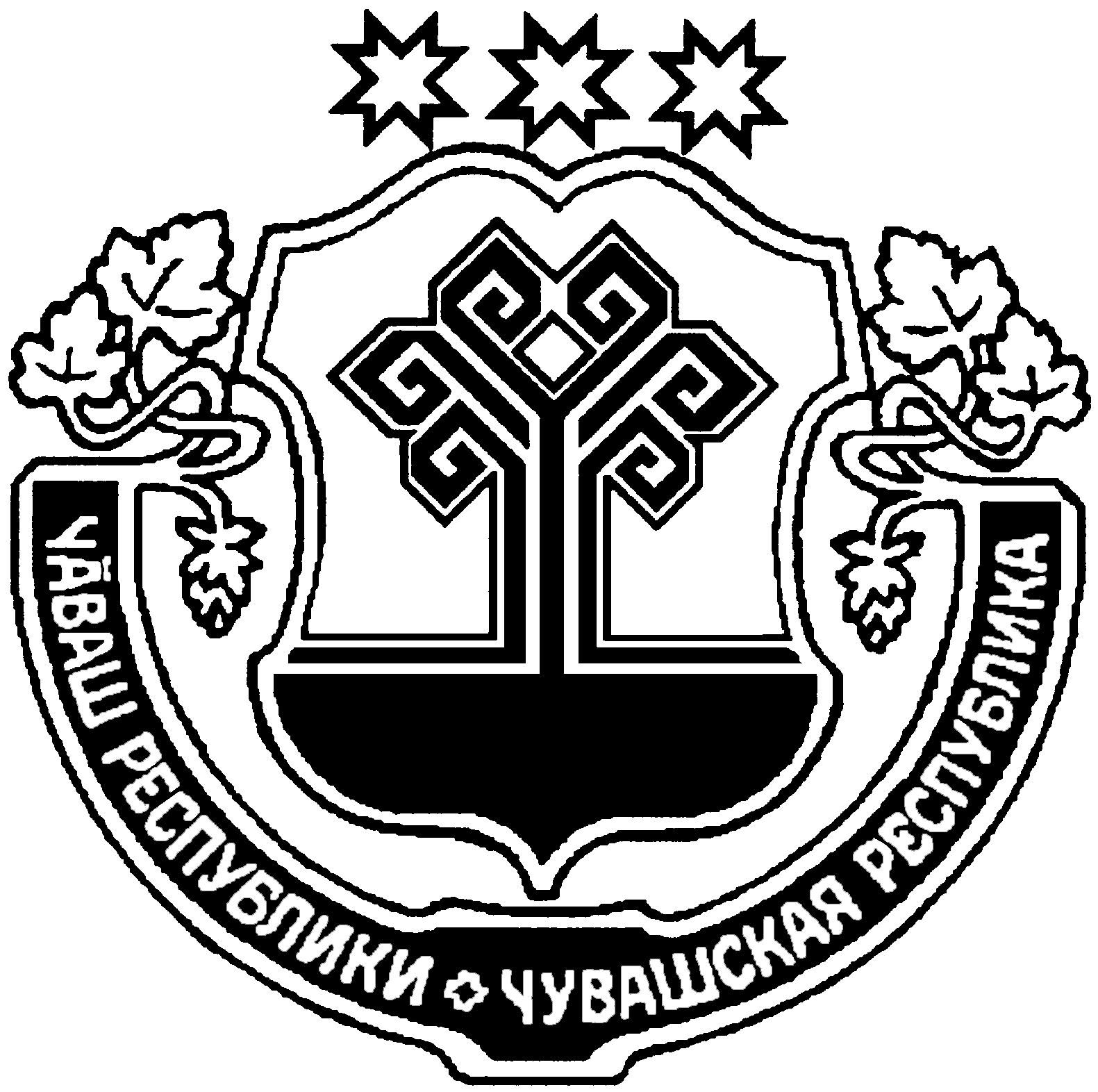 ЧУВАШСКАЯ РЕСПУБЛИКА МАРИИНСКО-ПОСАДСКИЙ РАЙОН  СĚНТĚРПУÇ ПОСЕЛЕНИЙĚН ЯЛ ХУТЛĂХĚ ЙЫШĂНУ2022.12.30 83 №Сентерпус ялĕАДМИНИСТРАЦИЯБОЛЬШЕШИГАЕВСКОГО СЕЛЬСКОГО ПОСЕЛЕНИЯ ПОСТАНОВЛЕНИЕ30.12.2022 № 83д. Большое ШигаевоN п/пНаименование мероприятияСроки реализацииОтветственный исполнитель12341.Внесение изменений в муниципальные программы Большешигаевского сельского поселения Мариинско-Посадского района Чувашской Республики в целях их приведения в соответствие с решением о бюджете не позднее трех месяцев со дня вступления в силу Решения о бюджете администрация Большешигаевского сельского поселения Мариинско-Посадского района Чувашской РеспубликиЧăваш  РеспубликинСĕнтĕрвăрри муниципаллă округĕн депутатсен ПухăвĕЙ Ы Ш Ă Н У2022.12.29   7/3   №Сĕнтĕрвăрри хулиЧувашская  РеспубликаСобрание депутатов Мариинско-Посадскогомуниципального округа Р Е Ш Е Н И Е 29.12.2022  № 7/3г. Мариинский  ПосадОб утверждении Положения о проведении конкурса на замещение вакантной должности муниципальной службы в администрации Мариинско-Посадского муниципального округа Чувашской РеспубликиОб утверждении Положения о проведении конкурса на замещение вакантной должности муниципальной службы в администрации Мариинско-Посадского муниципального округа Чувашской РеспубликиПредседатель Собрания депутатов
Мариинско-Посадского  муниципального округа
М.В. ЯковлеваГлава Мариинско-Посадского  
муниципального округа
В.В. ПетровМуниципальная газета «Посадский вестник»Адрес редакции и издателя:429570, г. Мариинский Посад, ул. Николаева, 47E-mail: marpos@cap.ruУчредители – муниципальные образования Мариинско-Посадского районаГлавный редактор: Г.Н. ЩербаковаВерстка: А.В. МаксимоваТираж 30 экз. Формат А3